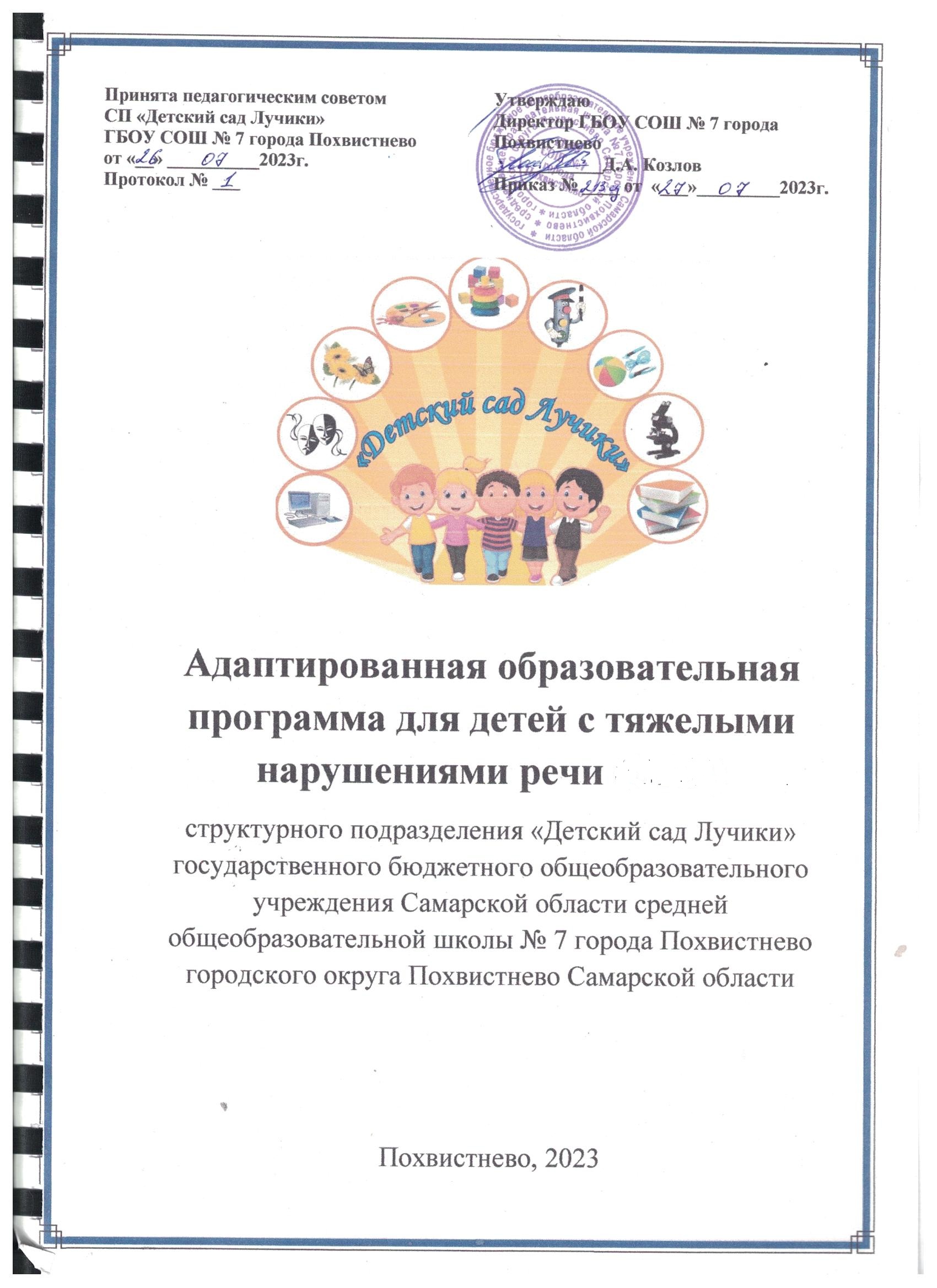 3ЦЕЛЕВОЙ РАЗДЕЛ ПРОГРАММЫПояснительная записка. Цель и задачи ПрограммыАдаптированная общеобразовательная программа дошкольного образо- вания для детей с тяжелыми нарушениями речи Структурного подразделения«Детский сад Лучики» государственного бюджетного общеобразовательного учреждения Самарской области средней общеобразовательной школы № 7 города Похвистнево городского округа Похвистнево Самарской области (далее– Программа) разработана в соответствии с федеральной адапти- рованной образовательной программой дошкольного образования для обу- чающихся с ограниченными возможностями здоровья разработана в соответ- ствии с Порядком разработки и утверждения федеральных основных общеоб- разовательных, утвержденным приказом Министерства просвещения Россий- ской Федерации от 30 сентября 2022 г. N 874 (зарегистрирован Министерст- вом юстиции Российской Федерации 2 ноября 2022 г., регистрационный N 70809)	и	Федеральным	государственным	образователь- ным стандартом дошкольного образования.Федеральный государственный образовательный стандарт дошколь- ного образования, утвержденный приказом Министерства образования и науки Российской Федерации от 14 ноября 2013 г. N 1155 (зарегистрирован Министерством юстиции Российской Федерации 14 ноября 2013 г., регист- рационный N 30384), с изменениями, внесенными приказом Министерства просвещения Российской Федерации от 21 января 2019 г. N 31 (зарегистри- рован Министерством юстиции Российской Федерации 13 февраля 2019 г., регистрационный N 53776).Стандарт определяет инвариантные цели и ориентиры разработки адап- тированных основных образовательных программ дошкольного образования, а Программа предоставляет примеры вариативных способов и средств их дос- тижения.Программа отвечает образовательному запросу социума, обеспечивает развитие личности детей дошкольного возраста в различных видах общения и деятельности с учетом их возрастных, индивидуальных, психологических и физиологических особенностей, в том числе достижение детьми дошкольного возраста уровня развития, необходимого и достаточного для успешного ос- воения ими образовательных программ начального общего образования, на основе индивидуального подхода к детям дошкольного возраста и специфич- ных для детей дошкольного возраста видов деятельности.Программа состоит из обязательной части и части, формируемой участ- никами образовательных отношений. Обе части являются взаимодополняю- щими и необходимыми с точки зрения реализации требований ФГОС ДО.Обязательная часть Программы соответствует ФАОП ДО и обеспечива-ет:воспитание и развитие ребенка дошкольного возраста как гражданинаРоссийской Федерации, формирование основ его гражданской и культурнойидентичности на доступном его возрасту содержании доступными средства- ми;создание единого ядра содержания дошкольного образования (далее– ДО), ориентированного на приобщение детей к духовно-нравственным и со- циокультурным ценностям российского народа, воспитание подрастающего поколения как знающего и уважающего историю и культуру своей семьи, большой и малой Родины;создание единого федерального образовательного пространства вос- питания и обучения детей от рождения до поступления в начальную школу, обеспечивающего ребенку и его родителям (законным представителям) рав- ные, качественные условия ДО, вне зависимости от места и региона прожи- вания.В части, формируемой участниками образовательных отношений, пред- ставлены выбранные участниками образовательных отношений программы, направленные на развитие детей в образовательных областях, видах деятель- ности и культурных практиках (парциальные образовательные программы), отобранные с учетом приоритетных направлений, климатических особенно- стей, а также для обеспечения коррекции нарушений развития и ориентиро- ванные на потребность детей и их родителей:Объем обязательной части Программы составляет не менее 60% от ее общего объема; части, формируемой участниками образовательных отноше- ний, не более 40%.Программа представляет собой учебно-методическую документацию, в составе которой:рабочая программа воспитания,режим и распорядок дня для всех возрастных групп ДОО,календарный учебный график,календарный план воспитательной работы.В соответствии с требованиями ФГОС ДО в Программе содержится це- левой, содержательный и организационный разделы.В целевом разделе Программы представлены цели, задачи, принципы и подходы к ее формированию; планируемые результаты освоения Программы раннем, дошкольном возрастах, а также на этапе завершения освоения Про- граммы; характеристики особенностей развития детей младенческого, раннего и дошкольного возрастов, подходы к педагогической диагностике планируе- мых результатов.Содержательный раздел Программы включает описание:задач и содержания образовательной деятельности по каждой из обра- зовательных областей для всех возрастных групп обучающихся (социально- коммуникативное, познавательное, речевое, художественно-эстетическое, фи- зическое развитие) в соответствии с федеральной программой и с учетом ис- пользуемых методических пособий, обеспечивающих реализацию данного содержания;вариативных форм, способов, методов и средств реализации Феде- ральной программы с учетом возрастных и индивидуальных особенностейвоспитанников, специфики их образовательных потребностей и интересов;особенностей образовательной деятельности разных видов и культурных практик;способов поддержки детской инициативы;особенностей взаимодействия педагогического коллектива с семьями обучающихся;образовательной деятельности по профессиональной коррекции нарушений развития детей.Содержательный раздел включает рабочую программу воспитания, ко- торая раскрывает задачи и направления воспитательной работы, предусматри- вает приобщение детей к российским традиционным духовным ценностям, включая культурные ценности своей этнической группы, правилам и нормам поведения в российском обществе.Организационный раздел Программы включает описание:психолого-педагогических и кадровых условий реализации Програм-мы;организации развивающей предметно-пространственной среды (далееРППС);материально-техническое обеспечение Программы;обеспеченность методическими материалами и средствами обучения и воспитания.В разделе представлены режим и распорядок дня во всех возрастных группах, календарный план воспитательной работы.Цель реализации Программы: обеспечение условий для дошкольного образования, определяемых общими и особыми потребностями обучающегося раннего и дошкольного возраста с ОВЗ, индивидуальными особенностями его развития и состояния здоровья.Программа содействует взаимопониманию и сотрудничеству между людьми, способствует реализации прав обучающихся дошкольного возраста на получение доступного и качественного образования, обеспечивает разви- тие способностей каждого ребенка, формирование и развитие личности ре- бенка в соответствии с принятыми в семье и обществе духовно- нравственными и социокультурными ценностями в целях интеллектуального, духовно-нравственного, творческого и физического развития человека, удов- летворения его образовательных потребностей и интересов.Задачи Программы:реализация содержания АОП ДО;коррекция недостатков психофизического развития обучающихся сОВЗ;охрана и укрепление физического и психического здоровья обучаю-щихся с ОВЗ, в том числе их эмоционального благополучия;обеспечение равных возможностей для полноценного развития ребен- ка с ОВЗ в период дошкольного образования независимо от места прожива- ния, пола, нации, языка, социального статуса;создание благоприятных условий развития в соответствии с их возрас-тными, психофизическими и индивидуальными особенностями, развитие спо- собностей и творческого потенциала каждого ребенка с ОВЗ как субъекта от- ношений с педагогическим работником, родителями (законными представи- телями), другими детьми;объединение обучения и воспитания в целостный образовательный процесс на основе духовно- нравственных и социокультурных ценностей, принятых в обществе правил и норм поведения в интересах человека, семьи, общества;формирование общей культуры личности обучающихся с ОВЗ, разви- тие их социальных, нравственных, эстетических, интеллектуальных, физиче- ских качеств, инициативности, самостоятельности и ответственности ребенка, формирование предпосылок учебной деятельности;формирование социокультурной среды, соответствующей психофизи- ческим и индивидуальным особенностям развития обучающихся с ОВЗ;обеспечение психолого-педагогической поддержки родителей (закон- ных представителей) и повышение их компетентности в вопросах развития, образования, реабилитации (абилитации), охраны и укрепления здоровья обу- чающихся с ОВЗ;обеспечение преемственности целей, задач и содержания дошкольного и начального общего образования.Принципы и подходы к формированию ПрограммыВ соответствии со Стандартом Программа построена на следующих принципах:Поддержка разнообразия детства.Сохранение уникальности и самоценности детства как важного этапа в общем развитии человека.Позитивная социализация ребенка.Личностно-развивающий и гуманистический характер взаимодей- ствия педагогических работников и родителей (законных представителей), педагогических и иных работников Организации) и обучающихся.Содействие и сотрудничество обучающихся и педагогических ра- ботников, признание ребенка полноценным участником (субъектом) образо- вательных отношений.Сотрудничество Организации с семьей.Возрастная адекватность образования. Данный принцип предпо- лагает подбор образовательными организациями содержания и методов до- школьного образования в соответствии с возрастными особенностями обу- чающихся.Специфические принципы и подходы к формированию АОП ДО для обучающихся с ТНР:Сетевое взаимодействие с организациями социализации, образо- вания, охраны здоровья и другими партнерами, которые могут внести вклад в развитие и образование обучающихся: Организация устанавливает партнер-ские отношения не только с семьями обучающихся, но и с другими организа- циями и лицами, которые могут способствовать удовлетворению особых об- разовательных потребностей обучающихся с ТНР, оказанию психолого- педагогической и (или) медицинской поддержки в случае необходимости (Центр психолого-педагогической, медицинской и социальной помощи).Индивидуализация образовательных программ дошкольного об- разования обучающихся с ТНР: предполагает такое построение образователь- ной деятельности, которое открывает возможности для индивидуализации об- разовательного процесса и учитывает его интересы, мотивы, способности и психофизические особенности.Развивающее вариативное образование: принцип предполагает, что содержание образования предлагается ребенку через разные виды дея- тельности с учетом зон актуального и ближайшего развития ребенка, что спо- собствует развитию, расширению как явных, так и скрытых возможностей ре- бенка.Полнота содержания и интеграция отдельных образовательных областей: в соответствии со Стандартом Программа предполагает всесторон- нее социально-коммуникативное, познавательное, речевое, художественно- эстетическое и физическое развитие обучающихся посредством различных видов детской активности. Деление Программы на образовательные области не означает, что каждая образовательная область осваивается ребенком по от- дельности, в форме изолированных занятий по модели школьных предметов. Между отдельными разделами Программы существуют многообразные взаи- мосвязи: познавательное развитие обучающихся с ТНР тесно связано с рече- вым и социально- коммуникативным, художественно-эстетическое - с позна- вательным и речевым. Содержание образовательной деятельности в каждой области тесно связано с другими областями. Такая организация образователь- ного процесса соответствует особенностям развития обучающихся с ТНР до- школьного возраста;Инвариантность ценностей и целей при вариативности средств реализации и достижения целей Программы: Стандарт и Программа задают инвариантные ценности и ориентиры, с учетом которых Организация должна разработать свою адаптированную образовательную программу. При этом за Организацией остается право выбора способов их достижения, выбора обра- зовательных программ, учитывающих разнородность состава групп обучаю- щихся, их психофизических особенностей, запросов родителей (законных представителей).Характеристики особенностей развития детей с тяжелыми нарушениями речиОбщее недоразвитие речи – это различные сложные речевые рас- стройства, при которых у детей нарушено формирование всех компонен- тов речевой системы, относящихся к ее звуковой и смысловой стороне, при нормальном слухе и интеллекте.В настоящее время выделяют четыре уровня речевого развития, от- ражающие состояние всех компонентов языковой системы у детей с об- щим недоразвитием речи (Филичева Т. Б.).При первом уровне речевого развития речевые средства ребенка ог- раничены, активный словарь практически не сформирован и состоит из звукоподражаний, звукокомплексов, лепетных слов. Высказывания со- провождаются жестами и мимикой. Характерна многозначность употреб- ляемых слов, когда одни и те же лепетные слова используются для обо- значения разных предметов, явлений, действий. Возможна замена назва- ний предметов названиями действий и наоборот. В активной речи преоб- ладают корневые слова, лишенные флексий. Пассивный словарь шире активного, но тоже крайне ограничен. Практически отсутствует понима- ние категории числа существительных и глаголов, времени, рода, падежа. Произношение звуков носит диффузный характер. Фонематическое раз- витие находится в зачаточном состоянии. Ограничена способность вос- приятия и воспроизведения слоговой структуры слова.При переходе ко второму уровню речевого развития речевая актив- ность ребенка возрастает. Активный словарный запас расширяется за счет обиходной предметной и глагольной лексики. Возможно использование местоимений, союзов и иногда простых предлогов. В самостоятельных высказываниях ребенка уже есть простые нераспространенные предложе- ния. При этом отмечаются грубые ошибки в употреблении грамматиче- ских конструкций, отсутствует согласовании прилагательных с существи- тельными, отмечается смешение падежных форм и т. д. Понимание обра- щенной речи значительно развивается, хотя пассивный словарный запас ограничен, не сформирован предметный и глагольный словарь, связанный с трудовыми действиями взрослых, растительным и животным миром. Отмечается незнание не только оттенков цветов, но и основных цветов. Типичны грубыенарушения слоговой структуры и звуконаполняемости слов. У детей выявляется недостаточность фонетической стороны речи (большое количествонесформированных звуков).Третий уровень речевого развития характеризуется наличием раз- вернутой фразовой речи с элементами лексико-грамматического и фоне- тико-фонематического недоразвития. Отмечаются попытки употребления предложений сложных конструкций. Лексика ребенка включает все части речи. При этом может наблюдаться неточное употребление лексических значений слов. Появляются первые навыки словообразования. Ребенок образует существительные и прилагательные с уменьшительными суф- фиксами, глаголы движения с приставками. Имеютсятрудности при образовании прилагательных от существительных. По- прежнему наблюдаются множественные аграмматизмы. Ребенок может неправильно употреблять предлоги, допускает ошибки в согласовании прилагательных и числительных с существительными. Характерно не- дифференцированное произношение звуков, причем замены могут быть нестойкими. Недостатки произношения могут выражаться в искажении,замене или смешении звуков. Более устойчивым становится произноше- ние слов сложной слоговой структуры. Ребенок может повторять трех- и четырехсложные слова вслед за взрослым, но искажает их вречевом пото- ке.Понимание речи приближается к норме, хотя отмечается недоста- точное понимание значений слов, выраженных приставками и суффикса- ми.Четвертый уровень речевого развития характеризуется незначи- тельными нарушениями компонентов языковой системы ребенка. Отме- чается недостаточная дифференциация звуков: [т—т'—с—с'—ц], [р—р'— л—л'—j] и др. Характерны своеобразные нарушения слоговой структуры слов, проявляющиеся в неспособности ребенка удерживать в памяти фо- нематический образ слова при понимании его значения. Следствием этого является искажение звуконаполняемостислов в различных вариантах. Не- достаточная внятность речи и нечеткая дикция оставляют впечатление«смазанности». Все это — показатели незакончившегося процесса фоне- мообразования. Остаются стойкими ошибки при употреблениисуффиксов (единичности, эмоционально-оттеночных, уменьшительно-ласкательных, увеличительных). Отмечаются трудности в образовании сложных слов. Кроме того, ребенок испытывает затруднения при планировании выска- зывания и отборе соответствующих языковых средств, что обусловливает своеобразие его связной речи. Особую трудность для этой категории де- тей представляют сложные предложения с разными придаточными. Дети с ОНР имеют (по сравнению с возрастной нормой) особенности развития сенсомоторных, высших психических функций, психической активности. Программа построена на принципе гуманно- личностного отношения к ребенку и позволяет обеспечить развивающее обучение дошкольников, формирование базовых основ культуры личности детей, всестороннее развитие интеллектуально-волевых качеств, дает возможность сформиро- вать у детей все психические процессы.Алалия – это отсутствие или недоразвитие речи у детей при нор- мальном слухе и первично сохранном интеллекте.Симптоматика моторной алалии разнообразна, складывается из речевых и неречевых симптомов:Речевая симптоматика. При моторной алалии нарушено формиро- вание экспрессивной речи при относительной сохранности импрессивной. При этом наблюдается большая диссоциация между состояниями импрес- сивной и экспрессивной речи.Особенности лексики. Дети с трудом усваивают слова, недостаточ- но пользуются словом даже в своих возрастных пределах, выражено на- рушение актуализации слов в речи. Значения слов нечеткие аморфные, характерны замены слов по звуковому и семантическому сходству, заме- ны целого на части и др. У детейс моторной алалией выраженно страдает использование в речи глаголов, прилагательных, наречий, числительных, служебных слов, предлогов и союзов. В процессе употребления слов от-мечается сужение и расширение их значений.Особенности грамматического строя речи. Резко выражены нару- шения, сохраняются в речи детей длительное время и характерны не только для экспрессивной, но и для импрессивной речи детей (вызывает затруднение дифференциация грамматических форм).Особенности употребления существительных. Характерны «за- стревания» на исходной форме (именительный падеж); вслед за имени- тельным падежом дети, как правило, усваивают творительный. При ус- воении дательного и творительного падежей особую трудность вызывают предложные конструкции (опускают предлоги, искажают окончания). Дети с моторной алалией с трудом усваивают склонение существитель- ных.Особенности употребления глаголов. Характерны замены глаголь- ных форм инфинитивом, которым дети пользуются достаточно долго. Очень сложно усваивают возвратные глаголы. С трудом овладевают из- менением глаголов по лицам, числам и родам в прошедшем времени.Особенности употребления прилагательных. В речи детей с мо- торной алалией прилагательные появляются очень поздно. Часто вместо прилагательного употребляется неопределённая форма глагола. Отмеча- ются искажения родовых окончаний прилагательных, ошибки изменения по числам и падежам.Особенности построения фразы. Если у ребенка с моторной ала- лией самостоятельно формируется фраза, то это короткое простое пред- ложение, в котором могут быть нарушение порядка слов, пропуски слов. Дети с моторной алалией преимущественно используют односоставные предложения, двусоставные, состоящие из указательного местоимения и существительного в именительном падеже (Это кот),предложения со- стоящие из двух существительных (субъект- объект), или предложения в виде слова с жестом.Особенности связной речи. Формирование связной речи грубо на- рушено. Ребенок не может передать последовательность явлений и собы- тий, выделить временные, причинно-следственные и другие связи и от- ношения, а именно:может преобладать нарушение последовательности из- ложения (страдает смысловое программирование);последовательность явлений и событий может быть правильной, но ребенок не в состоянии выделить главное (страдает пе- реход от мысли к речи).Если ребенку уже удается передать последовательность явлений, событий и выделить существенное, его речь все равно остается неполно- ценной, нераспространенной, конкретной.Развитие фонетической стороны речи в значительной степени зависит от словаря. Звуки появляются в ряде случаях спонтанно, однако их использование в составе слов сопряжено со значительными затрудне- ниями. Отмечаются трудности возможного комбинирования отдельныхэлементов речи в единое целое. При алалии с трудом формируется дина- мический артикуляционный стереотип: затруднено слияние звуков при их правильном или неправильном проговаривании, что приводит к переста- новкам звуков и слогов, упрощению и искажению структуры слов. У ре- бенка с алалией не формируются тонкие двигательные координации рече- вого аппарата. Нарушение аналитико-синтетической деятельности речед- вигательного анализатора носит различный характер: оральная апраксия, нарушения последовательности, переключаемости и др. Наблюдаются поиски артикуляции, неумение выполнить определенное артикуляцион- ное движение или комплекс последовательных движений, трудности в ус- воении последовательности изложения. Ведущим в этих случаях является нарушение двигательного характера, оно и определяет речевое артикуля- торное расстройство. При этом вследствие кинетической или кинестети- ческой апраксии страдают фонетическая и фонематическая системы.При алалии нарушена фонематическая реализация слов и выска- зываний, не формируются языковые оформления речи – звуко-слоговой и морфемный строй. Нарушение ритмической организации слов проявляет- ся в замедленности речевого потока, в послоговом произнесении слов с паузированием между словами ислогами, с равно- и разноударностью. Речь носит скандированный или фрагментарный характер. Таким образом, у детей с алалией недоразвитие речи сочетается с нарушениями активности разных компонентов деятель- ности. Наблюдается многообразие вариантов недоразвития речи: от пол- ного до частичного её отсутствия.На этапах более высокого развития затруднения выявляются в раз- вернутой речи, при усложнении ситуации общения, выполнении специ- ально подобранных заданий. Недостаточная прочность навыка связной речи маскируется у ребенка предельным лаконизмом, скудностью рече- вых проявлений или наоборот, многоречием, тавтологией.Дизартрия — нарушение произносительной стороны речи, обу- словленное недостаточностью иннервации речевого аппарата.Ведущим дефектом при дизартрии является нарушение звукопроиз- носительной и просодической стороны речи, связанное с органическим поражением центральной и периферической нервной систем.Отмечаются трудности введения новых слов в активный словарь, овладения предлогами. Состояние общей, тонкой и артикуляционной мо- торики в первую очередь необходимо отметить грубые нарушения стати- ческой координации движений как в общей, так и в артикуляционной мо- торике. Наблюдается несоответствие между кинетическим и кинестетиче- ским компонентами двигательного акта. При относительной сохранности двигательных ощущений (кинестезии) обнаруживается явная недостаточ- ность кинетического компонента двигательного акта вплоть до полной невозможности выполнения заданных проб.Артикуляционная моторика у детей со стертой формой дизартрии страдает по тому же типу, что и общая. Преимущественно нарушения вы-являются при удержании статической позы: отмечаются дыхательная не- достаточность, гиперсаливация, тремор, девиация (отклонение от верти- кальной оси) языка, губ, подбородка, вегетативные дисфункции: (потли- вость, покраснение или побледнение кожных покровов и др.). Дыхатель- ная недостаточность преимущественно проявляется в неправильном типе дыхания (чаще грудном и ключичном), коротком речевом выдохе до 5 се- кунд. Речь носит в той или иной степени «смазанный» характер. Отмеча- ются назализованный оттенок речи, нарушения голоса, модулированности и темповой организации речи. Звукопроизносительные расстройства, как правило, имеются у детей данной категории. В основной массе нарушения касаются свистящих, шипящих и соноров, отмечается обилие искажений по сравнению с малым числом замен.Состояние фонематического восприятия, анализа и синтеза. Все дошкольники со стертой формой дизартрии допускают большое коли- чество ошибок, характер которых свидетельствует о недостаточности фонематического восприятия. Звукослоговой анализ нарушен в меньшей степени, однако и здесь выявляются отчетливые затруднения. При зада- нии назвать первый или последний согласный звук в слове типа кошка, камень ребенок, как правило, выделяет слог. Затруднено сравнение слов по звуковому составу: определение количества звуков в слове и нахожде- ние 2-го, 3-го, 4-го звука. Типичные ошибки: пропуск гласных звуков, а также согласных звуков в словах со стечением согласных, реверсы слов при назывании по порядку звуков в слове: «сон» - «н, о, с».Состояние лексико-грамматического строя речи. Отмечаются спе- цифические трудности называния предметов, действий, признаков. Они проявляются при актуализации нужного слова и использовании вместо него слова, близкого по значению. Кроме того, трудности называния не связаны с поиском слов и увеличением латентного периода времени при актуализации необходимого слова.Существенные трудности для дошкольников со стертой формой дизартрии представляет порядок называния времен года, суток, дней не- дели. В целом, характеризуя особенности лексики данной категории де- тей, необходимо отметить обедненность самостоятельной речи при нали- чии достаточного словарного запаса и легкую задержку в формировании обобщающей и регулирующей функций речи.Дошкольники со стертой формой дизартрии адекватно используют вербальные средства. Рассказ оформляется грамматически правильно, с использованием сложных грамматических конструкций. В речи детей встречаются вербальные штампы, единичные негрубые аграмматизмы. При составлении самостоятельного рассказа по картинке дети со стертой формой дизартрии, в отличие от нормы, рассматривают картинку, при- держиваясь направления справа налево и (или) снизу вверх, т.е. у них от- четливо проявляются оптико-гностические нарушения: тенденция к ин- версии вектора восприятия и фрагментарность. При составлении рассказа по сюжетной серии наблюдается аналогичная картина. У части детей состертой формой дизартрии кроме отмеченных особенностей наблюдаются нарушения связной речи, характерные для общего недоразвития речи. Им требуется развернутая помощь логопеда в виде наводящих вопросов. От- мечается неточное, буквальное или искаженное понимание ситуации, хаотичное раскладывание картинок, выраженная бедность словаря, не- адекватное использование речевых средств, множественные грубые аг- рамматизмы, трудности (вплоть до невозможности) составления рассказа по картине, сюжетной серии.Ринолалия - нарушение произносительной стороны речи или тембра голоса, обусловленное анатомо-физиологическим поражением речевого аппарата. При ринолалии происходит специфическое изменение голоса.В устной речи отмечается бедность долнгвистического развития ринолаликов, звуки артикулируются беззвучно или с малой силой голоса, не получают слухового подкрепления. Активность лепета постепенно уменьшается. Страдает развитие просодических элементов речи. В наи- большей степени дефект проявляется в фонетической ее стороне. Пери- ферическая недостаточность артикуляционного аппарата приводит к компенсаторному патологическому артикуляционному укладу высокий подъем корня языка и сдвиг его в заднюю часть ротовой полости, чрез- мерное его участи в артикуляции, недостаточное участия губ.За счет подключения носового резонатора все оральные звуки ста- новятся нозальными. За счет подключения глоточного резонатора изме- няется характер задненебных звуков (фаринганализация также является компенсаторным средством). Встречается глоттолизация (дополнительная артикуляция в области гортани), придающая речи «щелкающий» призвук. Выявляется и множество других дефектов:нейтрализация зубных звуков по способу образования,замена взрывных фрикативными,свистящий свист при произношении шипящих или наоборот,оглушение сонорных в конце слова,отсутствие вибранта или замена на,перемещение артикуляции в задние зоны,понижение разборчивости звуков в стечении и в конечной позиции.Двуязычные дети в логопедической группе ДОО для детей с тяжелыми нарушениями речиДвуязычные дети поступают в логопедическую группу для детей с ОНР на общих основаниях по направлению психолого-медико- педагогической комиссии. Дети-билингвы с нормальным речевым разви- тием не могут быть направлены в логопедическую группу для осуществ- ления их лингвистического сопровождения. Лингвистическое сопровож- дение детей-билингвов с нормальным речевым развитием, не в полноймере овладевших русским языком и посещающих массовые группы, осу- ществляется учителем русского языка как неродного.Для каждого воспитанника-билингва, поступившего в логопедиче- скую группупо направлению ПМПК, учителем-логопедом после проведе- ния психолого- педагогической диагностики индивидуального развития и на основе данной Программы коррекционно-развивающей работы разра- батывается индивидуальный план, определяется индивидуальный образо- вательный маршрут, подбираются педагогические технологии, методики и формы этноориентированной деятельности, соответствующие образова- тельным потребностям данного ребенка. Обязательно разрабатывается комплексное психолого-педагогическое сопровождение ребенка- билин- гва, организуется сотрудничество педагогов с семьей двуязычного ребен- ка.Планируемые результаты реализации ПрограммыВ соответствии со Стандартом специфика дошкольного детства и сис- темные особенности дошкольного образования делают неправомерными тре- бования от ребенка дошкольного возраста конкретных образовательных дос- тижений. Поэтому результаты освоения Программы представлены в виде це- левых ориентиров дошкольного образования и представляют собой возрас- тные характеристики возможных достижений ребенка с ОВЗ к концу дошко- льного образования.Реализация образовательных целей и задач Программы направлена на достижение целевых ориентиров дошкольного образования, которые описаны как основные характеристики развития ребенка с ОВЗ. Они представлены в виде изложения возможных достижений обучающихся на разных возрастных этапах дошкольного детства.Целевые ориентиры реализации АОП ДО для обучающихся с ТНР.В соответствии с особенностями психофизического развития ребенка с ТНР, планируемые результаты освоения Программы предусмотрены в ряде целевых ориентиров.Целевые ориентиры освоения Программы детьми младшего до- школьного возраста с ТНР:способен к устойчивому эмоциональному контакту с педагогическим работником и обучающимися;проявляет речевую активность, способность взаимодействовать с ок- ружающими, желание общаться с помощью слова, стремится к расширению понимания речи;понимает названия предметов, действий, признаков, встречающихся в повседневной речи;пополняет активный словарный запас с последующим включением его в простые фразы;понимает и выполняет словесные инструкции, выраженные простыми по степени сложности синтаксическими конструкциями;различает значения бытовой лексики и их грамматические формы;называет действия, предметы, изображенные на картинке, выполнен- ные персонажами сказок или другими объектами;участвует в элементарном диалоге (отвечает на вопросы после про- чтения сказки, используя слова, простые предложения, состоящие из двух - трех слов, которые могут добавляться жестами);рассказывает двустишья;использует слова, простые предложения, состоящие из двух - трех слов, которые могут сопровождаться жестами;произносит простые по артикуляции звуки;воспроизводит звукослоговую структуру двухсложных слов, со- стоящих из открытых, закрытых слогов;выполняет отдельные ролевые действия, носящие условный харак- тер, участвует в разыгрывании сюжета: цепочки двух - трех действий;соблюдает в игре элементарные правила;осуществляет перенос сформированных ранее игровых действий в различные игры;проявляет интерес к действиям других обучающихся, может им подражать;замечает несоответствие поведения других обучающихся требова- ниям педагогического работника;выражает интерес и проявляет внимание к различным эмоциональ- ным состояниям человека;показывает по словесной инструкции и может назвать два - четыре основных цвета и две - три формы;выбирает из трех предметов разной величины "самый большой" ("самый маленький");усваивает сведения о мире людей и рукотворных материалах;считает с соблюдением принципа "один к одному" (в доступных пределах счета);знает реальные явления и их изображения: контрастные времена го- да (лето и зима) и части суток (день и ночь);эмоционально положительно относится ко всем видам детской дея- тельности, ее процессу и результатам;владеет некоторыми операционально-техническими сторонами изо- бразительной деятельности, пользуется карандашами, фломастерами, кистью, мелом, мелками;планирует основные этапы предстоящей работы с помощью педаго- гического работника;с помощью педагогического работника и самостоятельно выполняет ритмические движения с музыкальным сопровождением;осваивает различные виды движения (бег, лазанье, перешагивание);обладает навыками элементарной ориентировки в пространстве, (движение по сенсорным дорожкам и коврикам, погружение и перемещение в сухом бассейне);действует в соответствии с инструкцией;выполняет по образцу, а затем самостоятельно простейшие построе- ния и перестроения, физические упражнения в соответствии с указаниями ин- структора по физической культуре (воспитателя);стремится принимать активное участие в подвижных играх;выполняет орудийные действия с предметами бытового назначения с незначительной помощью педагогического работника;с незначительной помощью педагогического работника стремится поддерживать опрятность во внешнем виде, выполняет основные культурно- гигиенические действия, ориентируясь на образец и словесные просьбы педа- гогического работника.Целевые ориентиры освоения Программы детьми среднего дошко- льного возраста с ТНР:К концу данного возрастного этапа ребенок:проявляет мотивацию к занятиям, попытки планировать (с помощью педагогического работника) деятельность для достижения какой-либо (кон- кретной) цели;понимает и употребляет слова, обозначающие названия предметов, действий, признаков, состояний, свойств, качеств;использует слова в соответствии с коммуникативной ситуацией;различает разные формы слов (словообразовательные модели и грам- матические формы);использует в речи сложносочиненные предложения с сочинительны- ми союзами;пересказывает (с помощью педагогического работника) небольшую сказку, рассказ, с помощью педагогического работника рассказывает по кар- тинке;составляет описательный рассказ по вопросам (с помощью педагоги- ческого работника), ориентируясь на игрушки, картинки, из личного опыта;владеет простыми формами фонематического анализа;использует различные виды интонационных конструкций;выполняет взаимосвязанные ролевые действия, изображающие со- циальные функции людей, понимает и называет свою роль;использует в ходе игры различные натуральные предметы, их моде- ли, предметы-заместители;передает в сюжетно-ролевых и театрализованных играх различные виды социальных отношений;стремится к самостоятельности, проявляет относительную незави- симость от педагогического работника;проявляет доброжелательное отношение к детям, педагогическим работникам, оказывает помощь в процессе деятельности, благодарит за по- мощь;занимается различными видами детской деятельности, не отвлека- ясь, в течение некоторого времени (не менее 15 мин.);устанавливает причинно-следственные связи между условиями жиз-ни, внешними и функциональными свойствами в животном и растительном мире на основе наблюдений и практического экспериментирования;осуществляет "пошаговое" планирование с последующим словес- ным отчетом о последовательности действий сначала с помощью педагогиче- ского работника, а затем самостоятельно;имеет представления о времени на основе наиболее характерных признаков (по наблюдениям в природе, по изображениям на картинках); узна- ет и называет реальные явления и их изображения: времена года и части су- ток;использует схему для ориентировки в пространстве;владеет ситуативной речью в общении с другими детьми и с педаго- гическим работником, элементарными коммуникативными умениями, взаи- модействует с окружающими, используя речевые и неречевые средства обще- ния;может самостоятельно получать новую информацию (задает вопро- сы, экспериментирует);в речи употребляет все части речи, кроме причастий и деепричастий, проявляет словотворчество;сочиняет небольшую сказку или историю по теме, рассказывает о своих впечатлениях, высказывается по содержанию литературных произведе- ний (с помощью педагогического работника и самостоятельно);изображает предметы с деталями, появляются элементы сюжета, композиции;положительно эмоционально относится к изобразительной деятель- ности, ее процессу и результатам, знает материалы и средства, используемые в процессе изобразительной деятельности, их свойства;знает основные цвета и их оттенки;сотрудничает с другими детьми в процессе выполнения коллектив- ных работ;внимательно слушает музыку, понимает и интерпретирует вырази- тельные средства музыки, проявляя желание самостоятельно заниматься му- зыкальной деятельностью;выполняет двигательные цепочки из трех - пяти элементов;выполняет общеразвивающие упражнения, ходьбу, бег в заданном темпе;описывает по вопросам педагогического работника свое самочувст- вие, может привлечь его внимание в случае плохого самочувствия, боли;самостоятельно умывается, следит за своим внешним видом, соблю- дает культуру поведения за столом, одевается и раздевается, ухаживает за ве- щами личного пользования.Целевые ориентиры на этапе завершения освоения Программы.К концу данного возрастного этапа ребенок:обладает сформированной мотивацией к школьному обучению;усваивает значения новых слов на основе знаний о предметах и явле- ниях окружающего мира;употребляет слова, обозначающие личностные характеристики, мно- гозначные;умеет подбирать слова с противоположным и сходным значением;правильно употребляет основные грамматические формы слова;составляет различные виды описательных рассказов (описание, пове- ствование, с элементами рассуждения) с соблюдением цельности и связности высказывания, составляет творческие рассказы;владеет простыми формами фонематического анализа, способен осу- ществлять сложные формы фонематического анализа (с постепенным перево- дом речевых умений во внутренний план), осуществляет операции фонемати- ческого синтеза;осознает слоговое строение слова, осуществляет слоговой анализ и синтез слов (двухсложных с открытыми, закрытыми слогами, трехсложных с открытыми слогами, односложных);правильно произносит звуки (в соответствии с онтогенезом);владеет основными видами продуктивной деятельности, проявляет инициативу и самостоятельность в разных видах деятельности: в игре, обще- нии, конструировании;выбирает род занятий, участников по совместной деятельности, из- бирательно и устойчиво взаимодействует с детьми;участвует в коллективном создании замысла в игре и на занятиях;передает как можно более точное сообщение другому, проявляя внимание к собеседнику;регулирует свое поведение в соответствии с усвоенными нормами и правилами, проявляет кооперативные умения в процессе игры, соблюдая от- ношения партнерства, взаимопомощи, взаимной поддержки;отстаивает усвоенные нормы и правила перед ровесниками и педа- гогическим работником, стремится к самостоятельности, проявляет относи- тельную независимость от педагогического работника;использует в играх знания, полученные в ходе экскурсий, наблюде- ний, знакомства с художественной литературой, картинным материалом, на- родным творчеством, историческими сведениями, мультфильмами;использует в процессе продуктивной деятельности все виды словес- ной регуляции: словесного отчета, словесного сопровождения и словесного планирования деятельности;устанавливает причинно-следственные связи между условиями жиз- ни, внешними и функциональными свойствами в животном и растительном мире на основе наблюдений и практического экспериментирования;определяет пространственное расположение предметов относитель- но себя, геометрические фигуры;владеет элементарными математическими представлениями: коли- чество в пределах десяти, знает цифры 0, 1 - 9, соотносит их с количеством предметов, решает простые арифметические задачи устно, используя при не- обходимости в качестве счетного материала символические изображения;определяет времена года, части суток;самостоятельно получает новую информацию (задает вопросы, экс- периментирует);пересказывает литературные произведения, составляет рассказ по иллюстративному материалу (картинкам, картинам, фотографиям), содержа- ние которых отражает эмоциональный, игровой, трудовой, познавательный опыт обучающихся;составляет рассказы по сюжетным картинкам и по серии сюжетных картинок, используя графические схемы, наглядные опоры;составляет с помощью педагогического работника небольшие сооб- щения, рассказы из личного опыта;владеет предпосылками овладения грамотой;стремится к использованию различных средств и материалов в про- цессе изобразительной деятельности;имеет элементарные представления о видах искусства, понимает доступные произведения искусства (картины, иллюстрации к сказкам и рас- сказам, народная игрушка), воспринимает музыку, художественную литера- туру, фольклор;проявляет интерес к произведениям народной, классической и со- временной музыки, к музыкальным инструментам;сопереживает персонажам художественных произведений;выполняет основные виды движений и упражнения по словесной инструкции педагогических работников: согласованные движения, а также разноименные и разнонаправленные движения;осуществляет элементарное двигательное и словесное планирование действий в ходе спортивных упражнений;знает и подчиняется правилам подвижных игр, эстафет, игр с эле- ментами спорта;владеет элементарными нормами и правилами здорового образа жизни (в питании, двигательном режиме, закаливании, при формировании по- лезных привычек).Педагогическая диагностика достижения планируемых результатовОценивание качества образовательной деятельности, осуществляемой Организацией по Программе, представляет собой важную составную часть данной образовательной деятельности, направленную на ее усовершенствова- ние.Концептуальные основания такой оценки определяются требованиями Федерального закона от 29 декабря 2012 г. N 273-ФЗ "Об образовании в Рос- сийской Федерации" 2, а также Стандарта, в котором определены государст- венные гарантии качества образования.Оценивание качества, то есть оценивание соответствия образовательной деятельности, реализуемой Организацией, заданным требованиям Стандартаи Программы в дошкольном образовании обучающихся с ТНР, направлено в первую очередь на оценивание созданных Организацией условий в процессе образовательной деятельности.Программой не предусматривается оценивание качества образователь- ной деятельности Организации на основе достижения детьми с ТНР плани- руемых результатов освоения Программы.Целевые ориентиры, представленные в Программе:не подлежат непосредственной оценке;не являются непосредственным основанием оценки как итогового, так и промежуточного уровня развития обучающихся с ОВЗ;не являются основанием для их формального сравнения с реальными дости- жениями обучающихся с ОВЗ;не являются основой объективной оценки соответствия, установленным тре- бованиям образовательной деятельности и подготовки обучающихся;не являются непосредственным основанием при оценке качества образова- ния.Степень реального развития обозначенных целевых ориентиров и спо- собности ребенка их проявлять к моменту перехода на следующий уровень образования могут существенно варьировать у разных обучающихся в силу различий в условиях жизни и индивидуальных особенностей развития кон- кретного ребенка.Программа строится на основе общих закономерностей развития лично- сти обучающихся дошкольного возраста, с ТНР с учетом сенситивных перио- дов в развитии. Обучающиеся с различными недостатками в физическом и (или) психическом развитии могут иметь качественно неоднородные уровни двигательного, речевого, познавательного и социального развития личности, поэтому целевые ориентиры Программы Организации должны учитывать не только возраст ребенка, но и уровень развития его личности, степень выра- женности различных нарушений, а также индивидуально-типологические особенности развития ребенка.Программой предусмотрена система мониторинга динамики развития обучающихся, динамики их образовательных достижений, основанная на ме- тоде наблюдения и включающая:педагогические наблюдения, педагогическую диагностику, связан- ную с оценкой эффективности педагогических действий с целью их дальней- шей оптимизации;детские портфолио, фиксирующие достижения ребенка в ходе обра- зовательной деятельности;карты развития ребенка с ТНР;различные шкалы индивидуального развития ребенка с ТНР.ФАОП предоставляет Организации право самостоятельного выбора инструментов педагогической и психологической диагностики развития обу- чающихся, в том числе, его динамики.В соответствии со Стандартом дошкольного образования и принципамиПрограммы оценка качества образовательной деятельности по ФАОП:поддерживает ценности развития и позитивной социализации ребенка раннего и дошкольного возраста с ТНР;учитывает факт разнообразия путей развития ребенка с ТНР в усло- виях современного общества;ориентирует систему дошкольного образования на поддержку вариа- тивных организационных форм дошкольного образования для обучающихся с ТНР;обеспечивает выбор методов и инструментов оценивания для семьи, образовательной организации и для педагогических работников Организации в соответствии:разнообразия вариантов развития обучающихся с ТНР в дошколь- ном детстве;разнообразия вариантов образовательной и коррекционно- реабилитационной среды;1)	представляет собой основу для развивающего управления про- граммами дошкольного образования для обучающихся с ТНР на уровне Орга- низации, учредителя, региона, страны, обеспечивая тем самым качество ос- новных образовательных программ дошкольного образования в разных усло- виях их реализации в масштабах всей страны.Система оценки качества реализации Программы дошкольного образо- вания обучающихся с ТНР на уровне Организации должна обеспечивать уча- стие всех участников образовательных отношений и в то же время выполнять свою основную задачу - обеспечивать развитие системы дошкольного образо- вания в соответствии с принципами и требованиями Стандарта.Программой предусмотрены следующие уровни системы оценки каче-ства:диагностика развития ребенка раннего и дошкольного возраста сТНР, используемая как профессиональный инструмент педагогического ра- ботника с целью получения обратной связи от собственных педагогических действий и планирования дальнейшей индивидуальной работы с детьми с ТНР по Программе;внутренняя оценка, самооценка Организации;внешняя оценка Организации, в том числе независимая профес- сиональная и общественная оценка.На уровне образовательной организации система оценки качества реа- лизации Программы решает задачи:повышения качества реализации программы дошкольного образо- вания;реализации требований Стандарта к структуре, условиям и целе- вым ориентирам основной образовательной программы дошкольной органи- зации;обеспечения объективной экспертизы деятельности Организации в процессе оценки качества адаптированной программы дошкольного образо- вания обучающихся с ТНР;задания ориентиров педагогическим работникам в их профессио- нальной деятельности и перспектив развития самой Организации;создания оснований преемственности между дошкольным и на- чальным общим образованием обучающихся с ТНР.Важнейшим элементом системы обеспечения качества дошкольного об- разования в Организации является оценка качества психолого-педагогических условий реализации, адаптированной основной образовательной программы, и именно психолого-педагогические условия являются основным предметом оценки в предлагаемой системе оценки качества образования на уровне Орга- низации, что позволяет выстроить систему оценки и повышения качества ва- риативного, развивающего дошкольного образования в соответствии со Стан- дартом посредством экспертизы условий реализации Программы. Ключевым уровнем оценки является уровень образовательного процесса, в котором не- посредственно участвует ребенок с ТНР, его семья и педагогический коллек- тив Организации.Система оценки качества дошкольного образования:должна быть сфокусирована на оценивании психолого- педагогических и других условий реализации Программы в Организации в пяти образовательных областях, определенных Стандартом;учитывает образовательные предпочтения и удовлетворенность дошкольным образованием со стороны семьи ребенка;исключает использование оценки индивидуального развития ре- бенка в контексте оценки работы Организации;исключает унификацию и поддерживает вариативность форм и методов дошкольного образования;способствует открытости по отношению к ожиданиям ребенка с ТНР, семьи, педагогических работников, общества и государства;включает как оценку педагогическими работниками Организации собственной работы, так и независимую профессиональную и общественную оценку условий образовательной деятельности в дошкольной образователь- ной организации;использует единые инструменты, оценивающие условия реализа- ции программы в Организации, как для самоанализа, так и для внешнего оце- нивания.Педагогическая диагностика является основой для целенаправленной деятельности педагога, начальным и завершающим этапом проектирования образовательного процесса в дошкольной группе. Ее функция заключается в обеспечении эффективной обратной связи, позволяющей осуществлять управление образовательным процессом.Цели педагогической диагностики, а также особенности её проведения определяются требованиями ФГОС ДО. При реализации Программы может проводиться оценка индивидуального развития детей, которая осуществляется педагогом в рамках педагогической диагностики. Вопрос о её проведении для получения информации о динамике возрастного развития ребѐнка и успешно- сти освоения им Программы, формах организации и методах решается непо-средственно ДОО.Педагогическая диагностика направлена на оценку индивидуального развития детей дошкольного возраста, на основе которой определяется эф- фективность педагогических действий и осуществляется их дальнейшее пла- нирование. Результаты педагогической диагностики (мониторинга) исполь- зуются исключительно для решения следующих образовательных задач:индивидуализации образования (в том числе поддержки ребенка, построения его образовательной траектории или профессиональной коррек- ции особенностей его развития);оптимизации работы с группой детей.Основная задача диагностики – получение информации об индивиду- альных особенностях развития ребенка. На основании этой информации раз- рабатываются рекомендации для воспитателей и родителей (законных пред- ставителей) по организации образовательной деятельности, планированию индивидуальной образовательной деятельности. Педагогическая диагностика проводится в начале и в конце учебного года. Сравнение результатов старто- вой и финальной диагностики позволяет выявить индивидуальную динамику развития ребенка.Педагогическая диагностика индивидуального развития детей прово- дится в произвольной форме на основе малоформализованных диагностиче- ских методов: наблюдения, свободных бесед с детьми, анализа продуктов дет- ской деятельности (рисунков, работ по лепке, аппликации, построек, поделок и др.), специальных диагностических ситуаций. При необходимости исполь- зуются специальные методики диагностики физического, коммуникативного, познавательного, речевого, художественно-эстетического развития.Ведущим методом педагогической диагностики является наблюдение. Осуществляя педагогическую диагностику, педагог наблюдает за поведением ребенка в естественных условиях, в разных видах деятельности, специфичных для детей раннего и дошкольного возраста. Ориентирами для наблюдения яв- ляются возрастные характеристики развития ребенка. Они выступают как обобщенные показатели возможных достижений детей на разных этапах до- школьного детства в соответствующих образовательных областях. Педагог может установить соответствие общих планируемых результатов с результа- тами достижений ребенка в каждой образовательной области.В процессе наблюдения педагог обращает внимание на частоту прояв- ления каждого показателя, самостоятельность и инициативность ребенка в деятельности. Частота проявления указывает на периодичность и степень ус- тойчивости показателя. Самостоятельность выполнения действия позволяет определить зону актуального и ближайшего развития ребенка. Инициатив- ность свидетельствует о проявлении субъектности ребенка в деятельности и взаимодействии.Результаты наблюдения фиксируются, способ и форму их регистрации педагог выбирает самостоятельно. Оптимальной формой фиксации результа- тов наблюдения является карта развития ребенка. Педагог может составить ее самостоятельно, отразив показатели возрастного развития ребенка, критерииих оценки. Фиксация данных наблюдения позволят педагогу отследить, вы- явить и проанализировать динамику в развитии ребенка на определенном воз- растном этапе, а также скорректировать образовательную деятельность с уче- том индивидуальных особенностей развития ребенка и его потребностей.Результаты наблюдения могут быть дополнены беседами с детьми в свободной форме, которые позволяют выявить причины поступков, наличие интереса к определенному виду деятельности, уточнить знания о предметах и явлениях окружающей действительности и др.Анализ продуктов детской деятельности может осуществляться на ос- нове изучения материалов портфолио ребенка (рисунков, работ по апплика- ции, фотографий работ по лепке, построек, поделок и др.). Полученные в про- цессе анализа качественные характеристики существенно дополнят результа- ты наблюдения за продуктивной деятельностью детей (изобразительной, кон- структивной, музыкальной и др.).Педагогическая диагностика завершается анализом полученных данных, на основе которых педагог выстраивает взаимодействие с детьми, организует предметно-развивающую среду, мотивирующую активную творческую дея- тельность воспитанников, составляет индивидуальные образовательные мар- шруты освоения образовательной Программы, осознанно и целенаправленно проектирует образовательный процесс.При необходимости используется психологическая диагностика разви- тия детей (выявление и изучение индивидуально-психологических особенно- стей детей, причин возникновения трудностей в освоении образовательной программы), которую проводят квалифицированные специалисты (педагоги- психологи). Участие ребенка в психологической диагностике допускается только с согласия его родителей (законных представителей). Результаты пси- хологической диагностики могут использоваться для решения задач психоло- гического сопровождения и оказания адресной психологической помощи.Система мониторинга динамики развития обучающихся сОВЗФормы, периодичность, решаемые задачи и способы фиксации резуль- татов педагогической диагностики:Таблица 2Критерии оценки речевого развитияТаблица 3Методика проведения обследования ребенка с ОНР с 2 до 7 лет учителем-логопедомСбор анамнестических данныхОтметить антенатальные, интранатальные и постнатальные повреж- дающие воздействия (генетические дефекты, резус-конфликты, действие мик- роорганизмов и вирусов, проникающей радиации, электромагнитных и других полей, острые и хронические и бытовые и производственные интоксикации, прием лекарственных препаратов, токсикозы беременных, сдавления, ушибы,употребление алкоголя и наркотиков; отсутствие или слабую выраженность родовых схваток, стимуляциюродовой деятельности, применение ручных родовспомогательных прие- мов, кесарево сечение, тугое обвитие пуповиной, большую или малую массу тела новорожденного, преждевременное рождение; нейроинфекции и травмы головного и спинного мозга, перенесенные в раннем возрасте заболевания).При изучении постнатального развития отметить характер грудного вскармливания (как ребенок взял грудь, как удерживал сосок, не было липод- текания молока по уголку губ, пота над верхней губой при сосании, засыпа- ния во время кормления, частых и обильных срыгиваний), особенности сна и бодрствования (чрезмерное двигательное возбуждение, сильный приступооб- разный, так называемый мозговой крик, особенности раннего развития ребен- ка (когда стал удерживать голову, самостоятельно сидеть, стоять, ходить, уз- навать близких, когда появились первые зубы, сколько зубов было к году).По медицинской карте сделать заключение о соматическом состоянии ребенка(у каких специалистов стоит на учете, с каким диагнозом).При изучении характера речевого развития необходимо отметить время появления гуления, лепета, первых слов и первых фраз; отметить, прерыва- лось ли речевое развитие и по какой причине; использование жестов в качест- ве замены или дополнения речи; отношение окружающих к состоянию речи ребенка; занимался ли с учителем-логопедом, каковы результаты.Проведение обследованияИсследование слухового восприятия проводится в процессе узнавания и различения контрастного звучания нескольких звучащих игрушек или дет- ских музыкальных инструментов. Учитель-логопед показывает ребенку, на- пример, колокольчик, маракасы, бубен, дудочку, называет их и показывает, как можно издавать звуки с помощью этих музыкальных инструментов, пред- лагает ребенку самому поиграть на них. Затем учитель- логопед закрывает музыкальные инструменты маленькой ширмой и производит за ней звуки. Ре- бенок узнает и называет музыкальные инструменты.Следующее задание позволяет выявить способность ребенка определять направление звука. Учитель-логопед предлагает ребенку встать лицом к сте- не, внимательно послушать ипоказывать рукой или сказать, откуда раздается звон уже знакомого ему колокольчика. После этого учитель-логопед двигается по кабинету с коло- кольчиком в руках, а ребенок показывает или говорит, где звенит колоколь- чик.Завершает исследование слухового восприятия отстукивание или про- хлопывание ребенком разных ритмических рисунков вслед за учителем- ло- гопедом.Исследование зрительного восприятия проводится в процессе узна- вания и различения ребенком цветов. Четырехлетнему ребенку учитель- логопед предлагает подобрать блюдца такого же цвета к чашкам красного, желтого, зеленого, синего, белого и черного цветов. Если ребенок выполняет задание неуверенно, можно предложить ему попробовать свои силы в подбо-ре шарфиков тех же цветов к шапочкам. Пятилетний ребенок подбирает блюдца к чашкам или шарфики к шапкам красного, оранжевого, желтого, зе- леного, голубого, синего, белого, розового и черного цветов. Для шестилетне- го ребенка можно усложнить задание, добавив предметы фиолетового, корич- невого и серого цветов.Следующее задание позволяет выяснить, знает ли ребенок геометриче- ские формы. Четырехлетний ребенок выбирает по просьбе учителя-логопеда из контейнера с разными геометрическими формами круг, квадрат, овал, тре- угольник, шар, куб. Пятилетнему ребенку учитель-логопед предлагает вы- брать еще и прямоугольник, а шестилетнему — многоугольник и цилиндр.Исследование восприятия пространственных представлений начи- нается с выявления навыков ориентировки в пространстве. По просьбе учите- ля-логопеда четырехлетний ребенок показывает, какие предметы находятся вверху, внизу, впереди и сзади по отношению к нему. Пятилетний ребенок должен также показать предметы, которые находятся слева и справа от него. Задача шестилетнего ребенка еще сложнее: он должен показать предметы слева внизу, справа внизу, слева вверху,справа вверху.Далее учитель-логопед проверяет умение ребенка ориентироваться в схеме собственного тела. Четырехлетнему ребенку предлагается последова- тельно показатьправую руку, левую руку, правую ногу, левую ногу. Пятилет- ний ребенок должен также показать правый глаз, левый глаз, правое ухо, ле- вое ухо. Шестилетнему ребенку предлагается показать правой рукой левый глаз и левой рукой — правое ухо.Исследование зрительного восприятия, а также мышления продолжает- ся в процессе составления ребенком разрезных картинок. Четырехлетний ре- бенок складывает последовательно картинки из двух, трех, четырех частей (вертикальный и горизонтальный разрезы), обязательно ориентируясь на кар- тинку с целым изображением. Если ребенок не может сложить картинку из двух частей без помощиучителя-логопеда, то картинка из трех частей ему уже не предлагается и т.д. Пятилетнему ребенку можно предложить сложить кар- тинки из 4—6 частей с разными видами разрезов. Опора на целое изображе- ние обязательна. Задание так же усложняется постепенно по мере выполнения ребенком.Далее учитель-логопед предлагает ребенку сложить из палочек не- сколько фигур, ориентируясь на образец. Четырехлетний ребенок складывает из четырех палочек «стульчик» и «кроватку», из пяти палочек — «лесен- ку». Пятилетний — «елочку» и «дерево» из шести палочек, «лодочку» и «ле- сенку» — из семи палочек.При исследовании состояния органов артикуляции учитель-логопед отмечает наличие аномалий в строении губ (тонкие, толстые; частичная или полная, односторонняя или двухсторонняя расщелина верхней губы), зубов (редкие, мелкие, крупные, кривые, вне челюстной дуги, отсутствие зубов, двойной ряд зубов), прикуса (прогнатия, прогения, открытый передний, от- крытый боковой односторонний или двусторонний, перекрестный), твердого неба (высокое, готическое, плоское, укороченное, расщелина сквозная одно-сторонняя или двусторонняя, несквозная полная или неполная, суб- мукозная), мягкого неба (отсутствие, укорочение, отсутствие маленького язычка), наличие послеоперационных щелей, носовые полипы, аденоиды, ис- кривление носовой перегородки; языка (массивный, маленький, короткий, длинный, «географический», гипертрофия корня языка), подъязычной связки (короткая, укороченная, наличие спайки с тканями подъязычной области).Исследуя состояние общей моторики, учитель-логопед предлагает че- тырехлетнему ребенку попрыгать на двух ногах без поддержки, прыгнуть в длину с места, потопать ногами и похлопать руками одновременно, бросить мяч от груди ипоймать мяч. Причем, если восприятие речи ребенком затруд- нено, учитель-логопед показывает, что следует делать, и делает упражнения вместе с малышом. Пятилетнему ребенку, кроме перечисленных упражнений, учитель-логопед предлагает бросить мяч из-за головы, перепрыгнуть через мягкую игрушку, попрыгать на левой ноге и на правой ноге. Шестилетнему ребенку предлагается еще ряд заданий: подбросить и поймать мяч, влезть на гимнастическую стенку и слезть с нее. После этого педагог отмечает состоя- ние общей моторики, объем выполняемых движений (полный или неполный), темп (нормальный, быстрый, медленный), активность (нормальная, затормо- женность, расторможенность), проявление моторной неловкости.Исследование состояния ручной моторики четырехлетнего ребенка проводится в процессе выполнения заданий на определение кинестетической основы движений (сложить в колечко по очереди большой палец с каждым пальцем на правой руке, потом на левой руке), кинетической основы движе- ний (по очереди загнуть и разогнуть пальцы сначала на правой руке, потом на левой; изменять положение кистей, одну сжимать в кулак, пальцы другой вы- прямлять), проверки навыков работы с карандашом (умение держать каран- даш, рисовать горизонтальныеи вертикальные линии, кружки), манипуляций с предметами (расстегивание и застегивание пуговиц, складывание мелких иг- рушек в ведерко и поочередное их вынимание, перекладывание мелких иг- рушек из одной руки в другую). Если ребенок с трудом понимает обращен- ную речь, учитель-логопед сначала предлагает образец выполнения заданий, а потом делает их вместе с ребенком. Исследуя кинестетическую основу дви- жений пятилетнего ребенка, учитель-логопед предлагает ему одновременно вытянуть указательный и средний пальцы на правой руке, потом на левой ру- ке, затем на обеих руках. Для проверки кинетической основы движений ре- бенку предлагают изобразить «игру на рояле» и выполнить пробу «кулак — ребро — ладонь» ведущей рукой.Продолжает исследование состояния ручной моторики проверка навы- ков работы с карандашом (умение рисовать прямые, ломаные, замкнутые ли- нии, человека). Ребенок выполняет задания по образцу вслед за учителем- логопедом. И наконец, логопед предлагает ребенку расстегнуть и застегнуть пуговицы на игрушке-застежке и зашнуровать шнурки на игрушке-шнуровке. Исследуя кинестетическую основу движений рук шестилетнего ребенка, учи- тель-логопед предлагает ему вытянуть указательный палец и мизинец на пра- вой руке, потом на левой руке, затем на обеих руках; поместить указательныйпалец на средний и наоборот сначала на одной руке, потом на другой. Иссле- дуя кинетическую основу движений, ребенку можно предложить выполнить упражнение «игра на рояле» обеими руками, а упражнение «ладонь-кулак- ребро» сначала правой, а потом левой рукой. Проверяя навыки работы с ка- рандашом, учитель-логопед предлагает ребенку нарисовать по образцу пря- мые, ломаные, замкнутые, волнистые линии и человека. Для проверки навы- ков манипуляции с предметами ребенку предлагается показать, как он рассте- гивает и застегивает пуговицы, выполняет шнуровку и завязывает шнурки, выполняет ножницами прямой и косой разрезы, вырезает круги из квадрата.После этого отмечается объем выполняемых движений (полный или не- полный), темп выполнения (нормальный, медленный, быстрый), способность к переключению движений.Исследование состояния мимической мускулатуры проводится при выполнении четырехлетним ребенком по подражанию учителю-логопеду следующих упражнений: закрыть правый глаз, левый глаз, поднять брови, нахмурить брови, наморщить брови, наморщить нос, надуть щеки. Пятилет- нему ребенку предлагается по подражанию учителю- логопеду закрыть пра- вый глаз, левый глаз, поднять брови, нахмурить брови, надуть щеки, втянуть щеки, наморщить нос. Шестилетний ребенок по подражанию учителю- логопеду закрывает правый глаз, левый глаз, прищуривает глаза, нахмуривает брови, поднимает брови. Надувает правую щеку, левую щеку, втягивает пра- вую щеку, левую щеку. После этого отмечается наличие или отсутствие дви- жений, объем выполняемых движений (полный или неполный), точность выполнения (точно, неточно), мышечный тонус (нормальный, повышенный, пониженный), сглаженность носогубных складок, замедленность движений глазных яблок.Исследуя состояния артикуляционной моторики четырехлетнего ре- бенка, учитель- логопед предлагает ему выполнить по подражанию следую- щие упражнения: открыть и закрыть рот, растянуть губы в «улыбку», вы- тянуть губы«трубочкой», показать широкий, а потом узкий язычок, положить язык сначала на нижнюю губу, а потом на верхнюю, коснуться кончиком языка сначала правого уголка губ, а потом левого. Пятилетний ребенок по подража- нию учителю-логопеду открывает и закрывает рот, преодолевая сопротивле- ние кулаков, выполняет упражнения «улыбка» и «трубочка», «лопата» и «жа- ло», чередуя их; выполняет упражнения «качели» и «маятник». Шестилетне- му ребенку предлагается выполнить тот же набор упражнений и кроме того выполнить следующие упражнения: подвигать нижней челюстью вправо- влево, поднять верхнюю губу, опустить нижнюю губу, облизать кончиком языка губы по кругу.После этого отмечается наличие или отсутствие движений, объем вы- полняемых движений (полный или неполный), точность выполнения (точно, неточно), мышечный тонус (нормальный, повышенный, пониженный), темп выполнения (нормальный, быстрый, замедленный), наличие синкинезий, дли- тельность удержания органов в заданном положении, способность к переклю-чению с одного упражнения на другое, гиперкинезы, слюнотечение.Исследование импрессивной речи детей всех возрастных групп начи- нается с проверки понимания имен существительных. Для исследования ис- пользуются листыс изображенными на них предметами по следующим лекси- ческим темам: Игрушки», «Одежда», «Обувь», «Посуда», «Мебель», «Ово- щи», «Фрукты», «Домашние птицы», «Дикие птицы», «Домашние живот- ные», «Дикие животные», «Транспорт». На каждом листе изображено по 6—8 предметов по одной из лексических тем. Четырехлетнему ребенку учитель- логопед предлагает показать на листах последовательно куклу, мишку, ма- шинку, чашку, ложку, тарелку, кастрюлю, шапку, куртку, брюки, платье, туф- ли, тапки, ботинки, сапоги, руки и ноги куклы, глаза и уши мишки, колеса машинки. Пятилетний ребенок показывает все перечисленные предметы и кроме них яблоко, грушу, банан, морковь, огурец, помидор, стул, стол, кро- вать, спинку стула, сиденье стула, ножки стула. Шестилетний ребенок пока- зывает еще и кошку, собаку, корову, медведя, лису, белку, автобус, трамвай, грузовик, хвост лисы, усы кошки, кузов и кабину грузовика.Затем учитель-логопед проверяет способность ребенку к обобщению. Четырехлетний ребенок должен «назвать одним словом» несколько игрушек, предметов обуви и одежды. Пятилетний ребенок демонстрирует понимание обобщающих понятий «Игрушки», «Одежда», «Обувь», «Посуда», «Ме- бель», «Овощи», «Фрукты», а шестилетний — еще и «Домашние птицы»,«Дикие птицы», «Домашние животные», «Дикие животные», «Транспорт», также назвав «одним словом» предложенные картинки по перечисленным выше темам.Затем учитель-логопед исследует понимание ребенком глаголов. Четы- рехлетний      ребенок      показывает       по       просьбе       учителя-логопеда на картинках-действиях, где девочка сидит, стоит, лежит, идет; где мальчик ест, пьет, читает, рисует. Пятилетний ребенок по просьбе учителя-логопед а показывает, кто летит, плывет, идет, прыгает, ползет. А шестилетний ребенок— кто строит, убирает, продает, покупает.Исследуя понимание ребенком прилагательных, учитель-логопед пред- лагает четырехлетнему ребенку показать на картинках, где большая чашка, а где маленькая; где красный шар, а где синий; где сладкая еда, а где кислая; где круглый торт, а где квадратный. Пятилетний ребенок по просьбе учителя- логопеда показывает сначала круглое печенье, потом квадратное, затем тре- угольное, и наконец, овальное; где на картинке сладкое, а где горькое. Шес- тилетний ребенок должен показать на картинках, где прямоугольная и много- угольная салфетки; молодой и старый люди; веселый и грустный мальчики; высокий и низкий дома.Затем учитель-логопед исследует понимание ребенком различных форм словоизменения. Четырехлетний ребенок по просьбе учителя-логопеда пока- зывает, где дом, дома, кот, коты, кукла, куклы, груша, груши, ведро, ведра. Пятилетний должен последовательно показать, где глаз, глаза, стул, стулья, лист, листья, окно, окна. А шестилетний ребенок — где рукав, рукава, пень, пни, гнездо, гнезда, перо, перья, ухо, уши.Далее учитель-логопед проверяет понимание ребенком предложно- падежных конструкций. Четырехлетний ребенок показывает, где мяч в ведер- ке, на ведерке, у ведерка. Пятилетний ребенок должен показать на картинке, где котенок в кресле, на кресле, у кресла, за креслом, ходит по креслу, сидит под креслом. Шестилетнему ребенку также предлагается показать, где коте- нок выглядывает из шкафа, из-зашкафа, из-под шкафа, прыгает со шкафа, ка- чается (на шторе) над креслом.Проверяя понимание ребенком уменьшительных суффиксов, учитель- логопед предлагает четырехлетнему малышу последовательно показать стол, столик, машину, машинку, ведро, ведерко. Пятилетний ребенок должен по- следовательно показать по просьбе учителя-логопеда носок, носочек, чашку, чашечку, окно, окошечко. А шестилетний — нож, ножичек, рукавицу, рука- вичку, одеяло, одеяльце.Исследуя возможность различения ребенком глаголов единственного и множественного числа, учитель-логопед предлагает четырехлетнему малышу последовательно показать, где кошка сидит, кошки сидят, слон идет, слоны идут. Пятилетний ребенок последовательно показывает на картинках, где птица летит, птицы летят, машина едет, машины едут. Шестилетний ребенок показывает, где мальчик читает, мальчики читают, девочка ест, девочки едят.Проверяя, как четырехлетний ребенок различает глаголы с различными приставками, учитель-логопед предлагает ему последовательно показать на картинках девочку, которая наливает воду в чашку; девочку, которая вылива- ет воду из чашки; девочку, которая поливает цветы. Пятилетний ребенок по просьбе учителя-логопеда показывает на картинках птицу, которая вылетает из клетки; птицу, которая влетает в клетку. Шестилетний ребенок должен по- казать мальчика, который переходит дорогу; мальчика, который перебегает дорогу; мальчика, который подбегает к дому.Продолжает исследование импрессивной речи проверка понимания ре- бенком отдельных предложений и содержания знакомой сказки. Четырехлет- нему ребенку предлагается сначала показать картинку, на которой мальчик поздравляет девочку, а потом — картинку, на которой девочка поздравляет мальчика. Далее учитель- логопед выясняет, знакома ли ребенку сказка «Реп- ка», и задает по ней ряд вопросов и заданий: «Что посадил дед? Покажи. Кто стал репку тянуть? Покажи. Кого позвал дед? Покажи. Кого позвала бабка? Покажи. Кого позвала внучка? Покажи. Кого позвала Жучка? Покажи. Кого позвала кошка? Покажи. Кто помог вытянуть репку? Покажи». Если ребенку не знакома сказка, учитель-логопед сначала должен рассказать ее с опорой на картинки, и только послеэтого предложить малышу ответить на вопросы.Пятилетний ребенок должен показать по просьбе учителя-логопеда сна- чала картинку, на которой собака бежит за мальчиком; а потом — картинку, на которой мальчик бежит за собакой. Затем учитель-логопед предлагает ре- бенку ряд вопросов и заданий по сказке «Колобок»: «Кто попросил бабку ис- печь колобок? Покажи. Куда бабка положила колобок? Покажи. Кого встре- тил колобок сначала? Покажи. Кого встретил колобок потом? Покажи. Кто съел колобка? Покажи».Шестилетний ребенок сначала по просьбе учителя-логопеда показывает на картинке бабочку, которая сидит на распустившемся цветке; потом — ба- бочку,которая сидит на еще не распустившемся цветке. Далее ребенок отвеча- ет на ряд вопросов и выполняет ряд заданий по сказке «Теремок»: «Что стоит в поле? Покажи. Кто первым прибежал к теремку? Покажи. Кто потом посе- лился в теремке?Покажи по порядку. Кто сломал теремок? Покажи».Завершает исследование импрессивной речи проверка состояния фоне- матического восприятия. Учитель-логопед сначала проверяет способность ре- бенка различать оппозиционные звуки, не смешиваемые в произношении; потом смешиваемые в произношении.Четырехлетний ребенок последовательно показывает на картинках сле- дующие пары: кот— кит, дом—дым, уточка—удочка, киска—миска, коса— коза, мишка— миска, кочка— кошка, малина—Марина. Пятилетний ребенок должен показать последовательно следующие пары: мышка—мишка, почка— бочка, катушка— кадушка, корка—горка, речка—редька, цвет— свет, челка— щелка, рейка—лейка. Шестилетний ребенок по просьбе учителя-логопеда по- казывает такие пары: мышка—мошка, пашня—башня, сова—софа, крот— грот, лук—люк, марка—майка, ель—гель, плач—плащ.Исследование экспрессивной речи начинается с заключения о ее ха- рактере (однословная, фразовая, связная). Затем проводится исследование со- стояния лексики.Учитель-логопед предлагает четырехлетнему ребенку вспомнить и на- звать несколько игрушек, предметов посуды, одежды, обуви. Пятилетний ре- бенокполучает задание перечислить известные ему овощи, фрукты, птиц, ме- бель. Шестилетний ребенок вспоминает по просьбе учителя-логопеда назва- ния ягод, насекомых, животных, транспорта. Затем учитель-логопед предла- гает ребенку назвать по картинкам части тела и части некоторых предметов. Четырехлетнему ребенку предлагаются картинки, на которых изображены но- ги, руки, голова, глаза, уши, спинка стула, сиденье стула, ножки стула, кузов машины, колеса машины.Пятилетний ребенок должен назвать на картинках нос, рот, шею, живот, грудь, рукав, воротник, пуговицу, кабину машины и руль. Шестилетний ребенок должен узнать и назвать по картинкам локоть, ладонь, затылок, висок, манжету, петлю для пуговицы, фары, мотор. Далее учитель-логопед проверяет способность ребенка к обобщению. Четырехлет- ний ребенок получает задание «назвать одним словом» изображения несколь- ких игрушек, одежды, обуви; пятилетний — мебели, овощей, фруктов, птиц; шестилетний — ягод, насекомых, животных, транспорта.Кроме того, шести- летнему ребенку учитель-логопед предлагает подобрать слова-антонимы (слова «наоборот») и образовать следующие пары: друг—враг, горе—радость, легкий—тяжелый, давать—брать, добро—зло, горячий—холодный, длин- ный—короткий, поднимать—опускать. Проверяя состояние глагольного сло- варя, учитель-логопед предлагает четырехлетнему ребенку перечислить, что делают те, кто изображен на картинках (Мальчик ест. Девочка спит. И т. п.).Пятилетний ребенок перечисляет, что делают животные на картинках (Птицы летают. Змея ползает.и т.п.). Шестилетний ребенок отвечает на во-прос      учителя-логопеда,      как      подают      голос      разные       живот- ные. Для того чтобы облегчить выполнение задания, учитель- логопед пред- лагает ребенку образец, а далее задает вопрос: «Ворона каркает. А что делает кукушка?». Кроме того, учитель-логопед предлагает шестилетнему ребенку вспомнить, какие трудовые действия совершают представители разных про- фессий. (Учитель учит. Маляр красит.и т.п.). Проверяя, умеет ли ребенок на- зывать цвета, учитель-логопед предлагает ему рассмотреть таблицу, с нарисо- ванными на ней разноцветными кружками. Четырехлетний ребенок называет по показу учителя-логопеда красный, желтый, синий, зеленый, белый и чер- ный кружки; пятилетний — к тому же называет оранжевый и голубой круж- ки; шестилетний — фиолетовый, розовый, коричневый.Далее ребенок получает задание назвать форму предметов, изображен- ных на картинках. Учитель-логопед помогает ребенку вопросами: «Мяч какой по форме? Какой формы огурец? На какую фигуру похож платок? Если пла- ток похож на квадрат, какой он формы?» и т.п. Четырехлетний ребенок обра- зует по картинкам словосочетания: мяч круглый, платок квадратный. Пяти- летний ребенок образует словосочетания: солнце круглое, печенье квадрат- ное, косынка треугольная, огурец овальный. Шестилетнему ребенку нужно образовать следующие словосочетания: руль круглый, окно квадратное, фла- жок треугольный, слива овальная, одеяло прямоугольное.Исследовав состояние словаря, учитель-логопед переходит к исследова- нию грамматического строя речи. Начинается исследование с проверки спо- собности ребенка образовывать форму множественного числа имен сущест- вительных. Учитель-логопед предлагает ребенку назвать пары картинок. Че- тырехлетний ребенок называет следующие пары: стол—столы, кот—коты, дом—дома, кукла— куклы, рука—руки, окно—окна. Пятилетнему ребенку предлагаются следующие пары: глаз—глаза, рот—рты, река—реки, ухо — уши, кольцо—кольца. Шестилетний ребенок называет по картинкам пары: лев—львы, лис —листья, стул—стулья, воробей—воробьи, дерево—деревья, пень—пни.Затем учитель-логопед проверяет, умеет ли ребенок образовывать фор- му имен существительных в косвенных падежах. Четырехлетний ребенок от- вечает на вопросы учителя-логопеда по картинкам: «Что есть у мальчика? (Мяч). Чего нет у мальчика? (Мяча). Кому мальчик дает мяч? (Девочке). Что ты видишь на картинке? (Машину). Чем рисует девочка? (Карандашом). О ком думает кошка? (О мышке)». Пятилетний ребенок отвечает по картинкам на вопрос: «Много чего?» (шаров, ключей, берез, ложек, окон). Шестилетний ребенок отвечает на это же вопрос и образует слова: карандашей, листьев, книг, вилок, ведер.Следующим пунктом исследования грамматического строя речи являет- ся проверка способности ребенка согласовывать имена прилагательные с именами существительными единственного числа. Четырехлетний ребенок образует по картинкам следующие словосочетания: красный мяч, синяя шап- ка, желтое ведро. Пятилетний ребенок образует словосочетания: оранжевый апельсин, голубая бабочка, белое блюдце. Шестилетний ребенок образуетсловосочетания: фиолетовый колокольчик, серая ворона, розовое платье.Продолжает исследование грамматической стороны речи проверка спо- собности использования ребенком простых предлогов. Четырехлетний ребе- нок отвечает на вопросы учителя-логопеда по картинкам: «Где стоит ваза? (На столе). Где лежат фрукты? (В корзине). «У кого мячик?» (У мальчика)». Пятилетнему ребенку предоставляется возможность ответить по картинкам на следующие вопросы: «Где сидит снегирь? (На дереве). Где стоит машина? (В гараже). У кого кукла? (У девочки). Где стоит коза? (За забором). Где едет машина? (По дороге)». Шестилетний ребенок отвечает на вопросы: «Где ле- жит мяч?» (Под столом). Где летает бабочка? (Над цветком. Откуда вылетает птичка? (Из клетки). Откуда прыгает котенок? (С кресла)».Проверяя способность ребенка согласовывать имена числительные с именами существительными, учитель-логопед предлагает ему сосчитать на картинкахпредметы и ответить на вопрос: «Сколько?»Таким образом, четырехлетний ребенок образует словосочетания: «Два кота, пять котов, две машины, пять машин». Пятилетний ребенок образует словосочетания: «Два мяча, пять мячей, две розы, пять роз, два окна, пять окон». Шестилетний ребенок образует словосочетания: «Два пня, пять пней, два воробья, пять воробьев, две шали, пять шалей, два ведра, пять ведер».Способность ребенка пользоваться суффиксальным способом словооб- разования учитель- логопед проверяет, предложив ему назвать по картинкам большой и маленький предметы. При чем маленький предмет ребенок должен назвать «ласково». Если ребенок не сразу понимает задание, учитель-логопед может предложить ему образец: «Большая кукла, а маленькая -куколка. Боль- шой мяч, а маленький - мячик». Четырехлетний ребенок образует по картин- кам пары: «Стол— столик, сумка—сумочка, чашка—чашечка, ведро— ведерочко». Пятилетний ребенок образует следующие пары: «Забор— заборчик, носок—носочек, лента— ленточка, окно—окошечко». Шестилет- нему ребенку необходимо образовать следующие пары:«Палец—пальчик, изба—избушка, крыльцо—крылечко, кресло— крес- лице».Далее ребенок образует названия детенышей животных. Это задание можно предложить выполнить без зрительной опоры по образцу: «У лосихилосенок. А укошки кто?» Четырехлетний ребенок образует названия дете- нышей животных, продолжая фразу, начатую учителем-логопедом: «У кошки— котенок. У лисы — лисенок. У утки — утенок. У слонихи — слоненок». Пятилетний ребенок аналогично выполняет задание, продолжая фразы, нача- тые учителем-логопедом: «У медведицы — медвежонок. У бобрихи — бобре- нок. У барсучихи — барсучонок. У собаки — щенок. У коровы — теленок».Шестилетнему ребенку предлагается еще несколько заданий. Он должен образовать относительные прилагательные по образцу, данному учителем- логопедом: «Стол из дерева деревянный. А аквариум из стекла какой? Крыша из соломы какая? Стена из кирпича какая? Шапка из меха какая? Носки из шерсти какие? Сапоги из резины какие? Крепость из снега какая? Лопатка из металла какая?» Далее учитель-логопед предлагает ему образовать притяжа-тельные прилагательные: «Очки бабушки — бабушкины. А как сказать про сумку мамы? А про усы кошки? Про хвост лисы? Про берлогу медведя? Про гребень петуха?» Затем ребенок образует приставочные глаголы с опорой на картинки, отвечая на вопрос учителя-логопеда: «Что делает мальчик?» (Вы- ходит из дома, отходит от дома, переходит улицу, обходит лужу, входит в дом).Завершает исследование	грамматического строя речи проверка умения ребенка образовывать глаголы совершенного вида. Ребенок составля- ет предложения по картинке: «Девочка строит домик. Девочка построила домик. Мальчик краситвертолет. Мальчик покрасил самолет».Проверяя состояние связной речи, учитель-логопед предлагает четы- рехлетнему ребенку пересказать текст из нескольких предложений. Сначала учитель-логопед выразительно читает рассказ, не предупредив ребенка о по- следующем пересказе. Затем задает несколько вопросов по содержанию:«Кто жил у Кати? Катя любила котенка? Чем она поила котенка? Что любил делать котенок?» Затем он еще раз выразительно читает рассказ, предупредив ребенка о последующем пересказе. Далее учитель-логопед предлагает ребен- ку план рассказа:«Сначала ты расскажешь, кто жил у Кати. Потом ты расскажешь, как Катя относилась к котенку, чем она его поила. И наконец, ты расскажешь, что любил делать котенок».Аналогично проводится подготовка пятилетнего ребенка к пересказу рассказа «Рыбалка». Прочитав ребенку рассказ, учитель-логопед задает ему вопросы: «Куда собрался Илюша? Как он собирался? Что он сделал, когда пришел к реке? Кого он поймал сначала, а когопотом? Что сварила мама Илюше?Далее учитель-логопед предлагает ребенку план пересказа: «Сначала ты расскажешь, куда собрался Илюша, и как он собирался. Потом расскажи, что он сделал, когда пришел к реке, кого поймал сначала, а кого потом. И наконец, расскажи, что сварила Илюше мама».Шестилетний ребенок получает задание составить рассказ по любой серии из трех-четырех картинок. Учитель-логопед предлагает ребенку рас- смотреть картинки, разложить их по порядку, рассказать, что нарисовано на каждой картинке так, чтобыполучился рассказ.Исследование фонетической стороны речи начинается с проверки возможности ребенка повторять с опорой на наглядность (предметные кар- тинки) слова различной звукослоговой структуры. Четырехлетний ребенок повторяет за учителем-логопедом слова: кот, вода, стук, мост, спина, банка, фантик, ступенька. Пятилетний ребенок произносит слова: самолет, скво- рец, фотограф, микстура, парашютист, погремушка. Кроме того, учитель- логопед предлагает ребенку повторить несколько предложений: «Сестренка развешивает простыни. В универсаме продают продукты. Парашютисты го- товятся к прыжку. Шестилетнему ребенку следует повторить за учителем- логопедом следующие слова: тротуар, градусник, фотоаппарат, экскаватор, виолончелист, регулировщик. Затем учитель- логопед просит его послушатьи повторить следующие предложения:«Виолончелист укладывает инструмент в футляр. У фотографа фото- аппарат совспышкой».Далее учитель-логопед исследует состояние звукопроизношения ре- бенка. Оно начинается с повторения ребенком последовательно звуков всех групп вслед за учителем- логопедом. Затем учитель-логопед проверяет со- стояние произношения звуков всех групп в словах и предложениях. Это ис- следование можно проводить со зрительной опорой, предложив ребенку на- зывать картинки и составлять предложения по картинкам или называть кар- тинки и повторять предложения вслед за учителем-логопедом.При исследовании дыхательной и голосовой функций отмечается тип физиологического дыхания (верхнеключичное, диафрагмальное, брюшное, смешанное), объем дыхания (достаточный, недостаточный), продолжитель- ность речевого выдоха, силу голоса (нормальный, чрезмерно громкий, чрезмерно тихий, глухой голос), модуляцию голоса.При исследовании состояния просодических компонентов речи отме- чаются характеристика темпа речи (нормальный, ускоренный, замедлен- ный); ритма (нормальный, дисритмия); паузация (правильность расстановки пауз в речевом потоке), способность употребления основных видов интона- ции (повествовательной, вопросительной, восклицательной).Исследуя навыки фонематического восприятия учитель-логопед про- веряет способность ребенка отраженно повторять цепочки слогов с оппози- ционными звуками. Четырехлетний ребенок повторяет за учителем- логопедом следующие пары слогов: ба—па, па—ба, га—ка, ка—га, да—та, та—да, ма—ба, ба—ма, ва—ка, ка—ва, ня—на, на—ня. Пятилетнему ребен- ку учитель-логопед предлагает повторить цепочки слогов: ба—па—ба, па— ба—па, да—та—да, та— да—та, га— ка—га, ка—га—ка, за—са—за, са— за—са, та— тя—та, тя—та—тя. Шестилетний ребенок повторяет вслед за учителем-логопедом следующие цепочки: са—ша—са, ша—са—ша, жа— ша—жа, ша—жа—ша, са—ца—са, ца—са—ца, ча—тя—ча, тя— ча—тя, ла—ля—ла, ля— ла—ля.Исследуя навыки фонематического анализа и синтеза, учитель- логопед предлагает пятилетнему ребенку выделить начальный ударный гласный звук из следующих слов: астра, арка, осень, озеро, улей, уши, иглы, искры. При чем учитель-логопед акцентированно произносит начальный ударный гласный звук в каждом из слов. Шестилетний ребенок по просьбе учителя-логопеда выделяет конечный согласный из следующих слов: кот, суп, сом, лимон, мох, сок. В этом случае учитель-логопед акцентирует вни- мание ребенка наконечных согласных. Аналогично проводится работа по выделению начальных ударных из слов: мост, банка, пол, тапки, дом, нос, вода, фартук, кот, год, хлеб. Кроме того, шестилетнему ребенку предлагает- ся задание на определение количества звуков в следующих словах: бык, дом, вата, банан.В уточненном логопедическом заключении определяется уровень сформированности речи ребенка в соответствии с психолого-логопедической классификацией (общее недоразвитие речи, I уровень рече- вого развития; общее недоразвитие речи, II уровень речевого развития; об- щее недоразвитие речи, III уровень речевого развития; общее недоразвитие речи, IV уровень речевого развития). Затем отражается специфика речевого нарушения в соответствии с этиопатогенетической классификацией (алалия, ринолалия, дизартрия). И наконец, выписываются выводы из всех разделов речевой карты.Система оценки качества реализации Программы дошкольного образо- вания обучающихся с ОВЗ на уровне Организации должна обеспечивать уча- стие всех участников образовательных отношений и в то же время выполнять свою основную задачу - обеспечивать развитие системы дошкольного образо- вания в соответствии с принципами и требованиями Стандарта.СОДЕРЖАТЕЛЬНЫЙ РАЗДЕЛ ПРОГРАММЫПояснительная запискаВ содержательном разделе Программы представлены:а) описание модулей образовательной деятельности в соответствии с направлениями развития и психофизическими особенностями ребенка с ТНР в пяти образовательных областях: социально-коммуникативного, познаватель- ного, речевого, художественно-эстетического и физического развития, с уче- том используемых вариативных программ дошкольного образования и мето- дических пособий, обеспечивающих реализацию данного содержания.При разработке образовательных программ дошкольного образования могут использоваться образовательные модули по образовательным областям (направлениям развития обучающихся дошкольного возраста) на основании единства и взаимосвязи содержания образовательной программы, форм, ме- тодов и средств образовательной деятельности, а также организации образо- вательной среды, в том числе развивающей предметно пространственной, представленные в комплексных и парциальных программах;б) описание вариативных форм, способов, методов и средств реализации Программы с учетом психофизических, возрастных и индивидуально- психологических особенностей обучающихся с ТНР, специфики их образова- тельных потребностей, мотивов и интересов;в) программа коррекционно-развивающей работы с детьми, описываю- щая образовательную деятельность по коррекции нарушений развития обу- чающихся с ТНР.Способы реализации образовательной деятельности определяются кли- матическими, социально-экономическими условиями субъекта Российской Федерации, местом расположения Организации, педагогическим коллективом Организации. При организации образовательной деятельности по направле- ниям, обозначенным образовательными областями, необходимо следовать общим и специфическим принципам и подходам к формированию Програм-мы, в частности принципам поддержки разнообразия детства, индивидуализа- ции дошкольного образования обучающихся с ТНР и другим. Определяя со- держание образовательной деятельности в соответствии с этими принципами, следует принимать во внимание неравномерность психофизического разви- тия, особенности речевого развития обучающихся с ТНР, значительные инди- видуальные различия между детьми, а также особенности социокультурной среды, в которой проживают семьи обучающихся.При организации образовательной деятельности по направлениям, обо- значенным образовательными областями, необходимо следовать общим и специфическим принципам и подходам к формированию Программы, в част- ности принципам поддержки разнообразия детства, индивидуализации до- школьного образования обучающихся с ОВЗ и другим. Определяя содержание образовательной деятельности в соответствии с этими принципами, следует принимать во внимание неравномерность психофизического развития, осо- бенности речевого развития обучающихся с ОВЗ, значительные индивидуаль- ные различия между детьми, а также особенности социокультурной среды, в которой проживают семьи обучающихся.В группах компенсирующей направленности осуществляется реализа- ция АОП ДО для обучающихся, обеспечивающей коррекцию нарушений раз- вития и социальную адаптацию обучающихся с учетом особенностей их пси- хофизического развития, индивидуальных возможностей.Описание образовательной деятельности обучающихся с ТНР в со- ответствии с направлениями развития ребенкаСоциально-коммуникативное развитиеВ области социально-коммуникативного развития ребенка с ТНР, с учё- том его психофизических особенностей, в условиях информационной социа- лизации основными задачами образовательной деятельности являются созда- ние условий для:усвоения норм и ценностей, принятых в обществе, включая моральные и нравственные ценности;развития общения и взаимодействия ребенка с ТНР с педагогическим работником и другими детьми;становления самостоятельности, целенаправленности и саморегуляции собственных действий;развития эмоциональной отзывчивости, сопереживания,формирования готовности к совместной деятельности с другими детьми и педагогическим работником,формирования уважительного отношения и чувства принадлежности к своей семье и к сообществу обучающихся и педагогических работников в Ор- ганизации;формирования позитивных установок к различным видам труда и твор- чества;формирования основ безопасного поведения в быту, социуме, природе; развития коммуникативных и социальных навыков ребенка с ТНР; развития игровой деятельности.МЛАДШИЙ ДОШКОЛЬНЫЙ ВОЗРАСТОсновное содержание образовательной деятельности с детьми младше- го дошкольного возраста.Совместная образовательная деятельность педагогических работников с детьми с ТНР предполагает следующие направления работы:-формирование представлений обучающихся о разнообразии окружаю- щего их мира и людей;-воспитание правильного отношения к людям, вещам;-обучение способам поведения в обществе, отражающим желания, воз- можности и предпочтения обучающихся ("хочу - не хочу", "могу - не могу", "нравится - не нравится").Характер решаемых задач позволяет структурировать содержание обра- зовательной области: "СОСОЦИАЛЬНО-КОММУНИКАТИВНОЕ РАЗВИ- ТИЕ"-игра;-представления о мире людей и рукотворных материалах;-безопасное поведение в быту, социуме, природе;-труд.Обучение игре детей младшего школьного возраста с ТНР проводится в форме развивающих образовательных ситуаций, направленных на преодоле- ние у обучающихся речевого и неречевого негативизма. Для этого все специа- листы стремятся придать отношениям обучающихся к окружающим педаго- гическим работником и детям положительную направленность.В ходе обучающих игр с детьми первого уровня речевого развития пе- дагогические работники организуют игровые ситуации, позволяющие детям с помощью невербальных и вербальных средств общения выражать радость от достижения целей, вступать в общение с другими детьми: парное или в малых группах (два-три обучающихся).В различных предметных и ролевых играх с предметами-орудиями бы- тового назначения, с игрушками педагогические работники уточняют пред- ставления обучающихся о цвете предметов (красный, синий, желтый, зеле- ный, черный, белый), учит их обучающихся различать предметы по цвету (противопоставление по принципу "такой - не такой", выбор предметов одно- го цвета из группы предметов, разных по форме и величине; различение кон- трастных и близких по цвету предметов). В обучающих играх обучающиеся соотносят цвет предмета со словом.Педагогические работники в различных педагогических ситуациях, в режимные моменты, в игре формируют у обучающихся с ТНР навыки само- обслуживания, культурно-гигиенические навыки, навыки выполнения эле- ментарных трудовых поручений с их помощью.Всеми педагогическими работниками образовательной организации в подборе доступного детям речевого материала применительно к игровым си- туациям и трудовым процессам, которые осваивает ребенок с ТНР, учитыва- ется коррекционная направленность всего педагогического процесса. Педаго- гические работники обучают обучающихся использовать невербальные и вер- бальные средства общения в процессе самообслуживания, выполнения куль- турно-гигиенических процедур, элементарных трудовых поручений, во время игры: сообщать о своих действиях, демонстрировать умения, обращаться за помощью в случае возникновения трудностей.Образовательную деятельность в рамках указанной образовательной области проводят воспитатели, согласуя ее содержание с тематикой работы, проводимой учителем-логопедом. Активными участниками образовательного процесса в области "Социально-коммуникативное развитие" должны стать родители (законные представители) обучающихся, а также педагогические работники, работающие с детьми с ТНР.СРЕДНИЙ ДОШКОЛЬНЫЙ ВОЗРАСТХарактер решаемых задач позволяет структурировать содержание обра- зовательной области "Социально-коммуникативное развитие" по следующим разделам:игра;представления о мире людей и рукотворных материалах;безопасное поведение в быту, социуме, природе;труд.Содержание образовательной области "Социально-коммуникативное развитие" направлено на совершенствование и обогащение навыков игровой деятельности обучающихся с ТНР, дальнейшее приобщение их к элементар- ным общепринятым нормам и правилам взаимоотношений с другими детьми и педагогическим работником, в том числе моральным, на обогащение пер- вичных представлений о тендерной и семейной принадлежности. Активное включение в образовательный процесс разнообразных игр во всех формах и направлениях общеразвивающей и коррекционно-развивающей работы с до- школьниками с ТНР на протяжении их пребывания в дошкольной организа- ции стимулирует, прежде всего, речевую активность.Объектом особого внимания педагогических работников, работающих с детьми (учителей-логопедов, воспитателей, музыкальных руководителей) становится уточнение и совершенствование использования детьми с наруше- нием речи коммуникативных средств, проявляющихся в игре: положительных взаимоотношений, организованности, выдержки, настойчивости, умения кон- тролировать свои эмоции и подчинять их правилам группового взаимодейст- вия в соответствии с общим игровым замыслом.Принцип коррекционной направленности реализуется в подборе дос- тупного детям речевого материала применительно к творческим и дидактиче- ским играм, ситуациям трудовых процессов, которые осваивает ребенок сред-него дошкольного возраста с нарушениями речи. Основное внимание педаго- гических работников в различных образовательных ситуациях обращается на обучение обучающихся с ТНР использованию, прежде всего, вербальных (в сочетании с невербальными) средств общения в процессе игры, организован- ной деятельности, в режимные моменты.Педагогические работники создают образовательные ситуации, направ- ленные на стимулирование у обучающихся потребности в сотрудничестве, в кооперативных действиях с другими детьми во всех видах деятельности. На этой основе осуществляется работа по активизации речевой деятельности, по накоплению детьми словарного запаса.Игра как основная часть образовательной области "Социально- коммуникативное развитие" включается в совместную образовательную дея- тельность педагогических работников и обучающихся в процессе овладения всеми образовательными областями, в групповые и индивидуальные логопе- дические занятия. В игре возникают партнерские отношения, поэтому соци- альная сфера "ребенок среди сверстников" становится предметом особого внимания педагогических работников. Взаимодействие педагогического ра- ботника с детьми с ТНР строится с учетом интересов каждого ребенка и дет- ского сообщества в целом.Образовательную деятельность в рамках области "Социально- коммуникативное развитие" проводят воспитатели, интегрируя ее содер- жание с тематикой логопедической работы, проводимой учителем- логопедом. Для формирования коммуникативных способностей обучающихся среднего дошкольного возраста с ТНР учителю-логопеду (вместе с воспитате- лями) важно определить, насколько та или иная предметно-игровая ситуация будет стимулировать доступные им средства общения (вербальные и невер- бальные).В образовательной процесс в области "Социально-коммуникативное развитие" желательно вовлекать родителей (законных представителей) обу- чающихся, а также всех остальных специалистов, работающих с детьми с тя- желыми нарушениями речи.ФОРМИРОВАНИЕ ОБЩЕПРИНЯТЫХ НОРМ ПОВЕДЕНИЯСовершенствовать навыки адекватного поведения в различных ситуаци- ях. Воспитывать вежливость, отзывчивость, скромность, смелость, желание быть справедливым.Учить испытывать чувство стыда за нехорошие поступки. Развивать умение играть и действовать сообща, уступая друг другу. Формировать навык бережного отношения к вещам.ФОРМИРОВАНИЕ ГЕНДЕРНЫХ И ГРАЖДАНСКИХ ЧУВСТВПродолжать поло-ролевое воспитание. Воспитывать уважительные от- ношения к сверстникам своего и противоположного пола.Развивать представления каждого ребенка о его прошлом, настоящем и будущем.Углублять представления каждого ребенка о своей семье, ее членах и ее истории.Расширять представления детей о правах и обязанностях детей. Привлекать детей к активному участию в жизни группы и детского сада,в оформлении помещений.Воспитывать любовь к родному городу. Знакомить с его достопримеча- тельностями. Воспитывать любовь к родному городу, знакомить с его досто- примечательностями, названиями улиц, на которых живут дети, и находится детский сад.Привлекать внимание к труду взрослых, его общественному значению. Формировать представления о некоторых профессиях, трудовых действиях их представителей.Формировать первичные представления о государственных праздниках (Новый год, День защитника Отечества, 8 марта, 9 мая).РАЗВИТИЕ ИГРОВОЙ И ТЕАТРАЛИЗОВАННОЙ ДЕЯТЕЛЬНОСТИАктивизировать игровую деятельность, развивать имитационные и творческие способности, наблюдательность, подражательность, активность, инициативность, коммуникативные навыки, взаимодействие, доброжелатель- ное отношение к окружающим. Формировать навык самостоятельной переда- чи эмоций.Подвижные игрыРазвивать двигательную активность, быстроту, ловкость, способность ориентироваться в пространстве, активизировать мышечный тонус, совершен- ствовать координацию движений. Воспитывать самостоятельность в органи- зации знакомых игр с группой сверстников.Настольно-печатные дидактические игрыФормировать навыки игры в настольно-печатные игры с правилами (ло- то, домино, игры-«ходилки»), умение играть сообща, уступать друг другу.Сюжетно-ролевая играОбогащать социальный опыт и развивать социальные отношения в игре на основе осмысления профессиональной деятельности взрослых. Формиро- вать умение объединяться для игры, распределять роли, совершать действия в соответствии с общим замыслом, согласовывать действия друг с другом и со- вместными действиями достигать результата, самостоятельно создавать игро- вые замыслы, подбирать атрибуты, предметы-заместители. Развивать умение использовать в сюжетно-ролевой игре постройки из строительного материала.Театрализованные игрыРазвивать интерес к театрализованным играм. Обучать разыгрыванию несложных представлений по знакомой сказке, проведению театрализован- ных игр во всех видах театра. Формировать эстетический вкус, достаточный запас эмоций и впечатлений.СОВМЕСТНАЯ ТРУДОВАЯ ДЕЯТЕЛЬНОСТЬВоспитывать положительное отношение к труду, желание трудиться, вы- полнять поручения взрослых, помогать старшим и друг другу, оценивать ре- зультаты своей работы.Формировать понимание необходимости и важности труда взрослых. Совершенствовать навыки самообслуживания, аккуратности,опрятности. Учить поддерживать порядок в групповом помещении, раздевал- ке, на участке.Учить выполнять обязанности дежурных по столовой и в центре приро- ды.Учить помогать воспитателю приводить в порядок используемое на за- нятиях оборудование.Формировать умение делать поделки для оформления группового по- мещения, игрушки и пособия для игр и занятий. Учить экономно использо- вать материалы, работать аккуратно, убирать свое рабочее место.ФОРМИРОВАНИЕ ОСНОВ БЕЗОПАСНОСТИ В БЫТУ, СОЦИУМЕ, ПРИРОДЕ. ФОРМИРОВАНИЕ ПРЕДПОСЫЛОК ЭКОЛОГИЧЕСКОГОСОЗНАНИЯСовершенствовать у детей навыки безопасного поведения дома, в дет- ском саду (на занятиях, в игровой деятельности, на лестнице, в раздевалке, в туалетной комнате), в спортивном зале, на участке (возле качелей, в песочни- це, на спортивных снарядах), на игровых площадках.Формировать навыки поведения с незнакомыми людьми.Закрепить знание каждым ребенком фамилии имени и отчества мамы и папы, домашнего адреса и телефона.Совершенствовать представления о правилах дорожного движения и навыки безопасного поведения на улицах города, на остановках, в транспорте. Познакомить детей с некоторыми дорожными знаками («Дети», «Пешеход- ный переход», «Подземный переход», «Остановка общественного транспор- та», «Велосипедная дорожка»).Сформировать представления о специальном транспорте («Скорая по- мощь», «Милиция», пожарная машина).Совершенствовать навыки безопасного поведения в природе и культуры поведения в природе.Совершенствовать представления о безопасном взаимодействии с рас- тениями и животными.Совершенствовать представления о простейших взаимосвязях в приро-де.Формировать умение одеваться по погоде.СТАРШИЙ ДОШКОЛЬНЫЙ ВОЗРАСТВ области социально-коммуникативного развития ребенка с ТНР, сучётом его психофизических особенностей, в условиях информационной со- циализации основными задачами образовательной деятельности являются создание условий для:усвоения норм и ценностей, принятых в обществе, включая моральные и нравственные ценности;развития общения и взаимодействия ребенка с ТНР с педагогическим работником и другими детьми;становления самостоятельности, целенаправленности и саморегуляции собственных действий;развития эмоциональной отзывчивости, сопереживания,формирования готовности к совместной деятельности с другими детьми и педагогическим работником,формирования уважительного отношения и чувства принадлежности к своей семье и к сообществу обучающихся и педагогических работников в Ор- ганизации;формирования позитивных установок к различным видам труда и твор- чества; формирования основ безопасного поведения в быту, социуме, приро- де; развития коммуникативных и социальных навыков ребенка с ТНР;развития игровой деятельности.Основное содержание образовательной деятельности с детьми старшего дошкольного возраста:Содержание образовательной области "Социально-коммуникативное развитие" направлено на всестороннее развитие у обучающихся с ТНР навы- ков игровой деятельности, дальнейшее приобщение их к общепринятым нор- мам и правилам взаимоотношений с другими детьми и педагогическим работ- ником, в том числе моральным, на обогащение первичных представлений о тендерной и семейной принадлежности.В этот период в коррекционно-развивающей работе с детьми педагоги- ческие работники создают и расширяют знакомые образовательные ситуации, направленные на стимулирование потребности обучающихся в сотрудничест- ве, в кооперативных действиях с другими детьми во всех видах деятельности, продолжается работа по активизации речевой деятельности, по дальнейшему накоплению детьми словарного запаса.Характер решаемых задач позволяет структурировать содержание обра- зовательной области "Социально-коммуникативное развитие" по следующим разделам:игра;представления о мире людей и рукотворных материалах; безопасное по- ведение в быту, социуме, природе;труд.Образовательную деятельность в рамках области "Социально- коммуникативное развитие" проводят воспитатели, интегрируя ее содержание с тематикой логопедической работы, проводимой учителем-логопедом.Совместная образовательная деятельность педагогических работников с обучающимися с ТНР предполагает следующие направления работы: даль-нейшее формирование представлений обучающихся о разнообразии окру- жающего их мира людей и рукотворных материалов; воспитание правильного отношения к людям, к вещам; обучение способам поведения в обществе, от- ражающим желания, возможности и предпочтения обучающихся. В процессе уточнения представлений о себе и окружающем мире у обучающихся активи- зируется речевая деятельность, расширяется словарный запас.Основное внимание обращается на совершенствование игровых дейст- вий и точное выполнение игровых правил в дидактических и подвижных иг- рах и упражнениях.В этот период большое значение приобретает создание предметно- развивающей среды и привлечение обучающихся к творческим играм. Воспи- татели организуют сюжетно-ролевые и театрализованные игры с детьми, осуществляя недирективное руководство ими. Элементы сюжетно-ролевой и сюжетно-дидактической игры, театрализованные игры, подвижные, дидакти- ческие игры активно включаются в занятия с детьми по всем направлениям коррекционно-развивающей работы.Работа с детьми старшего дошкольного возраста предполагает активное применение игротерапевтических техник с элементами куклотерапии, песоч- ной терапии, арттерапии. Занятия по психотерапевтическим методикам (рабо- та с детской агрессией, страхами, тревожностью) проводит педагог-психолог, согласуя их с педагогическими работниками группы и родителям (законным представителям).Педагогические работники уделяют основное внимание формированию связной речи у обучающихся с ТНР, ее основных функций (коммуникативной, регулирующей, познавательной). Обучающиеся вовлекаются в различные ви- ды деятельности, естественным образом обеспечивающие их коммуникатив- ное взаимодействие с педагогическим работником и другими детьми, разви- тие познавательного интереса и мотивации к деятельности.Особое внимание обращается на формирование у обучающихся пред- ставления о Родине: о городах России, о ее столице, о государственной сим- волике, гимне страны. У обучающихся в различных ситуациях расширяют и закрепляют представления о предметах быта, необходимых человеку, о мак- росоциальном окружении.Педагогические работники создают условия для формирования эколо- гических представлений у обучающихся, знакомя их с функциями человека в природе (потребительской, природоохранной, восстановительной).В рамках раздела особое внимание обращается на развитие у обучаю- щихся устойчивого алгоритма поведения в опасных ситуациях: в помещении, на прогулке, на улице, в условиях поведения с посторонними людьми.В этот период большое внимание уделяется формированию у обучаю- щихся интеллектуальной и мотивационной готовности к обучению в образо- вательной организации. У обучающихся старшего дошкольного возраста ак- тивно развивается познавательный интерес (интеллектуальный, волевой и эмоциональный компоненты). Педагогические работники, осуществляя со- вместную деятельность с детьми, обращают внимание на то, какие виды дея-тельности их интересуют, стимулируют их развитие, создают предметно- развивающую среду, исходя из потребностей каждого ребенка.Активными участниками образовательного процесса в области "Соци- ально- коммуникативное развитие" являются родители (законные представи- тели) обучающихся, а также все педагогические работники, работающие с детьми с ТНР.В образовательной области "Познавательное развитие" основными за- дачами образовательной деятельности с детьми являются создание условий для:развития интересов обучающихся, любознательности и познавательной мотивации; формирования познавательных действий, становления сознания;развития воображения и творческой активности;формирования первичных представлений о себе, других людях, объек- тах окружающего мира, о свойствах и отношениях объектов окружающего мира (форме, цвете, размере, материале, звучании, ритме, темпе, количестве, числе, части и целом, пространстве и времени, движении и покое, причинах и следствиях);формирования первичных представлений о малой родине и Отечестве, представлений о социокультурных ценностях нашего народа, об отечествен- ных традициях и праздниках, о планете Земля как общем доме людей, об осо- бенностях ее природы, многообразии стран и народов мира;развития представлений о виртуальной среде, о возможностях и рисках интернета. Ведущим направлением работы в рамках образовательной области "Речевое развитие"является формирование связной речи обучающихся с ТНР.В этот период основное внимание уделяется стимулированию речевой активности обучающихся. У них формируется мотивационно-потребностный компонент речевой деятельности, развиваются ее когнитивные предпосылки: восприятие, внимание, память, мышление. Одной из важных задач обучения является формирование вербализованных представлений об окружающем ми- ре, дифференцированного восприятия предметов и явлений, элементарных обобщений в сфере предметного мира. Различение, уточнение и обобщение предметных понятий становится базой для развития активной речи обучаю- щихся. Для развития фразовой речи обучающихся проводятся занятия с ис- пользованием приемов комментированного рисования, обучения рассказыва- нию по литературным произведениям, по иллюстративному материалу. Для совершенствования планирующей функции речи обучающихся обучают на- мечать основные этапы предстоящего выполнения задания. Совместно со пе- дагогическим работником, а затем самостоятельно детям предлагается со- ставлять простейший словесный отчет о содержании и последовательности действий в различных видах деятельности.Педагогические работники создают условия для развития коммуника- тивной активности обучающихся с ТНР в быту, играх и на занятиях. Для это- го, в ходе специально организованных игр и в совместной деятельности, ве- дется формирование средств межличностного взаимодействия обучающихся.Педагогические работники предлагают детям различные ситуации, позво- ляющие моделировать социальные отношения в игровой деятельности. Они создают условия для расширения словарного запаса через эмоциональный, бытовой, предметный, социальный и игровой опыт обучающихся.У обучающихся активно развивается способность к использованию речи в повседневном общении, а также стимулируется использование речи в облас- ти познавательно- исследовательского, художественно-эстетического, соци- ально-коммуникативного и других видов развития. Педагогические работники могут стимулировать использование речи для познавательно- исследовательского развития обучающихся, например, отвечая на вопросы "Почему?..", "Когда?..", обращая внимание обучающихся на последователь- ность повседневных событий, различия и сходства, причинно-следственные связи, развивая идеи, высказанные детьми, вербально дополняя их.В сфере приобщения обучающихся к культуре чтения литературных произведений педагогические работники читают детям книги, стихи, вспоми- нают содержание и обсуждают вместе с детьми прочитанное, способствуя по- ниманию прочитанного. Детям, которые хотят читать сами, предоставляется такая возможность.Для формирования у обучающихся мотивации к школьному обучению, в работу по развитию речи обучающихся с ТНР включаются занятия по под- готовке их к обучению грамоте. Эту работу учитель-логопед и воспитатель проводят, исходя из особенностей и возможностей развития обучающихся старшего дошкольного возраста с речевыми нарушениями. Содержание заня- тий по развитию речи тесно связано с содержанием логопедической работы, а также работы, которую проводят с детьми другие специалисты.ПОДГОТОВИТЕЛЬНЫЙ ДОШКОЛЬНЫЙ ВОЗРАСТФОРМИРОВАНИЕ НАВЫКОВ ВЗАИМООТНОШЕНИЙ С ОКРУ- ЖАЮЩИМИФормировать систему устойчивых отношений к окружающему миру и самому себе.Упражнять детей в нравственных действиях, используя положительные примеры, побуждающие детей к хорошим поступкам.Воспитывать доброжелательное отношение к окружающим, проявляю- щееся в любви, заботе, внимательности, сопереживании, деликатности. Разви- вать дружеское отношение к сверстникам, уважительное отношение к стар- шим.Воспитывать искренность и правдивость.Формировать мотивацию, значимое, заинтересованное отношение к школьному обучению.ФОРМИРОВАНИЕ ГЕНДЕРНЫХ И ГРАЖДАНСКИХ ЧУВСТВПродолжать работу по половой дифференциации; воспитанию детей, обладающих всеми преимуществами, данными природой каждому из полов. Учить мальчиков и девочек уважать себя, ценить свою половую принадлеж- ность.Формировать чувство любви к родному городу, к России, привязанно- сти к родной земле, преданность Отечеству, своему народу. Приобщение де- тей к славянской народной культуре. Воспитание на самобытной культуре русского народа.РАЗВИТИЕ ИГРОВОЙ И ТЕАТРАЛИЗОВАННОЙ ДЕЯТЕЛЬНОСТИПодвижные игрыСовершенствовать умение самостоятельно организовывать подвижные игры и игры с элементами соревнования, устанавливать правила и следовать им, справедливо оценивать результаты.Развивать навыки ориентировки в пространстве, координацию движе- ний, подвижность, ловкость.Настольно-печатные дидактические игрыСовершенствовать навыки игры в настольно-печатные игры, проявлять самостоятельность в организации игр, установлении правил, разрешении спо- ров, оценке результатов.Развивать концентрацию внимания, наблюдательность, память, интел- лектуальное мышление.Сюжетно-ролевая играСовершенствовать умение организовывать сюжетно-ролевую игру, устанавливать сознательно соблюдать установленные правила, творче-ски выполнять роли в ходе игры, организовывать взаимодействие с другими участниками игры, самостоятельно выбирать атрибуты, необходимые для проведения игры.Театрализованные игрыРазвивать духовный потенциал, мотивацию успешности, умение пере- воплощаться, импровизировать в играх-драматизациях и театрализованных представлениях по русским народным сказкам.СОВМЕСТНАЯ ТРУДОВАЯ ДЕЯТЕЛЬНОСТЬВоспитывать трудолюбие, готовность к преодолению трудностей, дис- циплинированность, самостоятельность и инициативность, стремление вы- полнять поручения как можно лучше.Формировать умение работать в коллективе.Расширять представления о труде взрослых, профессиях, трудовых действиях.Воспитывать бережное отношение к результатам чужого труда, отрица- тельное.ФОРМИРОВАНИЕ ОСНОВ БЕЗОПАСНОСТИ В БЫТУ, СОЦИУМЕ, В ПРИРОДЕ. ФОРМИРОВАНИЕ ОСНОВ ЭКОЛОГИЧЕСКОГО СОЗНАНИЯЗакреплять навыки безопасного поведения дома, в детском саду, на про- гулочной площадке, на улице, в транспорте, в природной среде.Закреплять правила поведения с незнакомыми людьми. Закрепить зна- ние каждым ребенком домашнего адреса, телефона, имен, отчеств, фамилии родителей.Расширять и закреплять знание правил дорожного движения. Формировать навыки безопасного обращения с бытовыми электроприборами. Расширять представления о  способах безопасноговзаимодействия с растениями и животными.Познавательное развитиеВ образовательной области "Познавательное развитие" основными за- дачами образовательной деятельности с детьми являются создание условий для:развития интересов обучающихся, любознательности и познава- тельной мотивации;формирования познавательных действий, становления сознания;развития воображения и творческой активности;формирования первичных представлений о себе, других людях, объектах окружающего мира, о свойствах и отношениях объектов окружаю- щего мира (форме, цвете, размере, материале, звучании, ритме, темпе, количе- стве, числе, части и целом, пространстве и времени, движении и покое, при- чинах и следствиях);формирования первичных представлений о малой родине и Оте- честве, представлений о социокультурных ценностях нашего народа, об оте- чественных традициях и праздниках, о планете Земля как общем доме людей, об особенностях ее природы, многообразии стран и народов мира;развития представлений о виртуальной среде, о возможностях и рисках интернета.МЛАДШИЙ ДОШКОЛЬНЫЙ ВОЗРАСТОбеспечивает: развитие у обучающихся с ТНР познавательной активно- сти; обогащение их сенсомоторного и сенсорного опыта; формирование пред- посылок познавательно-исследовательской и конструктивной деятельности; формирование представлений об окружающем мире; формирование элемен- тарных математических представлений.Характер решаемых задач позволяет структурировать содержание обра- зовательной области "Познавательное развитие" по следующим разделам: конструктивные игры и конструирование; представления о себе и об окру- жающем природном мире; элементарные математические представления.В ходе образовательной деятельности у обучающихся с ТНР развивают сенсорно-перцептивные способности: умение выделять знакомые объекты из фона зрительно, по звучанию, на ощупь и на вкус.Для формирования кинетической основы движений пальцев рук у обу- чающихся с ТНР в процессе выполнения последовательно организованных движений и конструктивного праксиса в предметные, а иногда и в сюжетные игры вводятся ситуации, когда детям нужно собрать пирамидку или матреш- ку, что-то построить, сложить разрезные картинки. В этом случае детям пред- лагают сборно-разборные игрушки, доступный им строительный материал, кукол и кукольную одежду с множеством застежек: на пуговицах, на липуч- ках, на молниях. Занятия организуются таким образом, чтобы постоянно сти- мулировать обучающихся к взаимодействию со педагогическим работником и другими детьми.В специально подобранных играх активно развиваются произвольность, опосредованность восприятия, пространственные отношения, способность создавать целое из частей. С помощью этих игр педагогический работник обучает обучающихся простейшим обобщениям на основе установления сходных признаков.Особое внимание педагогический работник обращает на обучение обу- чающихся элементарному планированию и выполнению каких-либо действий с его помощью и самостоятельно ("Что будем делать сначала?", "Что будем делать потом?").СРЕДНИЙ ДОШКОЛЬНЫЙ ВОЗРАСТВ образовательной области "Познавательное развитие" основными за- дачами образовательной деятельности с детьми являются создание условий для:✔	развития интересов обучающихся, любознательности и познава- тельной мотивации;✔	формирования познавательных действий, становления сознания;✔	развития воображения и творческой активности;✔	формирования первичных представлений о себе, других людях,объектах окружающего мира, о свойствах и отношениях объектов окружаю- щего мира (форме, цвете, размере, материале, звучании, ритме, темпе, количе- стве, числе, части и целом, пространстве и времени, движении и покое, при- чинах и следствиях);✔	формирования первичных представлений о малой родине и Оте- честве, представлений о социокультурных ценностях нашего народа, об оте-чественных традициях и праздниках, о планете Земля как общем доме людей, об особенностях ее природы, многообразии стран и народов мира;✔	развития представлений о виртуальной среде, о возможностях и рисках интернета.Основное содержание образовательной деятельности с детьми сред-него дошкольного возраста:Содержание образовательной области "Познавательное развитие" обес- печивает повышение познавательной активности обучающихся с ТНР, обога- щение их сенсомоторного и сенсорного опыта, формирование предпосылок познавательно-исследовательской и конструктивной деятельности, а также представлений об окружающем мире и формирование элементарных матема- тических представлений.В процессе разнообразных видов деятельности обучающихся узнают о функциональных свойствах и назначении объектов, учатся анализировать их, устанавливать причинные, временные и другие связи и зависимости между внутренними и внешними пространственными свойствами. При этом широко используются методы наблюдения за объектами, демонстрации объектов, элементарные опыты, упражнения и различные игры.Характер решаемых задач позволяет структурировать содержание обра- зовательной области по следующим разделам:✔	конструирование;✔	развитие представлений о себе и окружающем мире;✔	элементарные математические представления.Педагогический работник развивает и поддерживает у обучающихся словесное сопровождение практических действий.Развитие у обучающихся представлений о себе и об окружающем мире осуществляется комплексно при участии всех специалистов. Воспитатели ор- ганизуют групповые и индивидуальные игровые занятия, совместную дея- тельность с детьми в форме увлекательных игр, экскурсий, поисков. Они обо- гащают и закрепляют у обучающихся представления о себе и об окружающем мире в процессе изобразительной и трудовой деятельности, в совместных иг- рах, на прогулках и во все режимные моменты.Обучающийся знакомится с функциональными качествами и назначе- нием объектов окружающего природного, животного мира, овладевает умени- ем анализировать их и связывать с внешними, пространственными свойства- ми. Для этого широко используются методы наблюдения, по возможности практические действия с объектами, обыгрывание, рассматривание иллюстра- тивного материала, драматизация.Педагогические работники продолжают формировать экологические представления обучающихся, знакомить их с функциями человека в природе (потребительской, природоохранной, восстановительной).Обучающиеся знакомятся с литературными произведениями (простей- шими рассказами, историями, сказками, стихотворениями), разыгрывают со- вместно с педагогическим работником литературные произведения по ролям.СЕНСОРНОЕ РАЗВИТИЕОбогащать чувственный опыт за счет освоения разных способов обсле- дования предметов. Совершенствовать все виды восприятия и сенсорную ин- теграцию (осязание, зрение, слух, вкус, обоняние)Осуществлять освоение сенсорных эталонов (цвета, формы, размера) на основе развития образной категоризации.Обеспечить успешное овладение рациональными приемами осязатель- ного обследования предметов.Развивать слуховое восприятие в упражнениях на узнавание и различе- ние голосов природы, бытовых шумов, контрастного звучания нескольких иг- рушек или предметов-заместителей.Развивать зрительное восприятие в упражнениях на узнавание и разли- чение больших и маленьких предметов; предметов разных форм; предметов, окрашенных в разные цвета.Осуществить переход от полимодального тактильно-кинестетически- зрительного к мономодальному зрительному восприятию.РАЗВИТИЕ ПСИХИЧЕСКИХ ФУНКЦИЙРазвивать слуховое внимание при восприятии тихих и громких, высоких и низких звуков.Развивать зрительное внимание и память в работе с парными и разрез- ными картинками, кубиками и пазлами.Развивать мышление в упражнениях на группировку и классификацию предметов.ФОРМИРОВАНИЕ ЦЕЛОСТНОЙ КАРТИНЫ МИРА. ПОЗНАВАТЕЛЬНО-ИССЛЕДОВАТЕЛЬСКАЯ ДЕЯТЕЛЬНОСТЬФормировать умение ориентироваться в групповом помещении, поме- щении детского сада, на участке.Формировать представление о мире предметов, необходимых человеку, их назначении; частях, из которых они состоят; материалах, из которых они сделаны. Воспитывать бережное отношение к вещам.Формировать представления о смене времен года, их очередности. Нау- чить узнавать и различать времена года по существенным признакам сезона. Формировать представления о многообразии природных явлений, о сезонных изменениях в природе.Формировать представления о том, что растения — это живые сущест- ва. Знакомить с жизнью растений, с первыми весенними цветами, полевыми и луговыми цветами.Учить узнавать деревья по листьям, плодам, семенам, характерным осо- бенностям стволов.Расширять представления об овощах, фруктах, грибах, ягодах, местах их произрастания, цвете, форме, размере; о блюдах, которые можно из них приготовить.Формировать представления о комнатных растениях и уходе за ними.Конкретизировать представления о диких и домашних животных, об особенностях их внешнего вида и образе жизни, о труде людей по уходуза домашними животными.Формировать представления о разнообразии птиц, характерных особен- ностях их внешнего вида, образе жизни.Формировать представления об аквариумных рыбках, их внешнем виде, образе жизни, уходе за ними. Привлекать детей к уходу за аквариумными рыбками.Формировать представления о насекомых, их особенностях, образе жизни.Воспитывать любовь и бережное отношение к природе.РАЗВИТИЕ МАТЕМАТИЧЕСКИХ ПРЕДСТАВЛЕНИЙФормировать навыки счета в пределах пяти с участием слухового, зрительного и двигательного анализаторов. Обучать отсчитываниюпредметов из большего количества. Ввести в активный словарь количествен- ные и порядковые числительные (в пределах пяти). Учить отвечать на вопро- сы: Сколько всего? Который по счету?Обучать сравнивать две группы предметов и уравнивать две неравных группы двумя способами: добавляя к меньшей группе недостающий предмет или убирая из большей группы лишний предмет. Совершенствовать умение сравнивать численности множеств в условиях, когда предметы в группах рас- положены на разном расстоянии друг от друга, отличаются по размерам.Обучать сравнивать предметы по длине, ширине, высоте (путем нало- жения и приложения). Формировать навык сравнения предметов сразу по двум признакам. Формировать умение сравнивать до пяти предметов разной длины, высоты, раскладывая их в возрастающем и убывающем порядке.Формировать умение узнавать, различать и называть геометрические формы, соотносить формы предметов с геометрическими фигурами. Обучать группировке геометрических фигур по цвету, форме, размеру.Совершенствовать навыки ориентировки в пространстве и на плоскости. Обучать различению контрастных и смежных частей суток, определе-нию их последовательности.Формировать представления о смене времен года и их очередности.СТАРШИЙ ДОШКОЛЬНЫЙ ВОЗРАСТСЕНСОРНОЕ РАЗВИТИЕСовершенствовать умение обследовать предметы разными способами.Развивать все виды восприятия. Совершенствовать сенсорную интеграцию.Развивать глазомер в специальных упражнениях и играх.Учить воспринимать предметы, их свойства; сравнивать предметы; под- бирать группу предметов по заданному признаку.Развивать цветовосприятие и цветоразличение, умение различать цвета по насыщенности; учить называть оттенки цветов. Сформировать представле-ние о расположении цветов в радуге.Продолжать знакомить с геометрическими формами и фигурами; учить использовать в качестве эталонов при сравнении предметов плоскостные и объемные фигуры.РАЗВИТИЕ ПСИХИЧЕСКИХ ФУНКЦИЙРазвивать слуховое внимание и память при восприятии неречевых зву- ков. Учить различать звучание нескольких игрушек или детских музыкальных инструментов, предметов-заместителей; громкие и тихие, высокие и низкие звуки.Развивать зрительное внимание и память в работе с разрезными картин- ками (4—8 частей, все виды разрезов) и пазлами по всем изучаемым лексиче- ским темам.Продолжать развивать мышление в упражнениях на группировку и классификацию предметов по одному или нескольким признакам (цвету, форме, размеру, материалу).Развивать воображение и на этой основе формировать творческие спо- собности.ФОРМИРОВАНИЕ ЦЕЛОСТНОЙ КАРТИНЫ МИРА. ПОЗНАВАТЕЛЬНО-ИССЛЕДОВАТЕЛЬСКАЯ ДЕЯТЕЛЬНОСТЬРасширять представления о родной стране как многонациональном го- сударстве, государственных праздниках, родном городе и его достопримеча- тельностях.Формировать представление о Российской армии и профессиях воен- ных, о почетной обязанности защищать Родину.Совершенствовать умение ориентироваться в детском саду и на участке детского сада. Закрепить и расширить представления о профессиях работни- ков детского сада.Формировать представление о родословной своей семьи. Привлекать к подготовке семейных праздников. Приобщать к участию в совместных с ро- дителями занятиях, вечерах досуга, праздниках.Расширять представления о предметах ближайшего окружения, их на- значении, деталях и частях, из которых они состоят; материалах, из которых они сделаны. Учить самостоятельно характеризовать свойства и качества предметов, определять цвет, величину, форму.Расширять представления о профессиях, трудовых действиях взрослых. Формировать представления об инструментах, орудиях труда, нужных пред- ставителям разных профессий; о бытовой технике.Учить сравнивать и классифицировать предметы по разнымпризнакам. Формировать первичные экологические знания. Учить детей наблюдать сезонные изменения в природе и устанавливать причинно- следственные связи между природными явлениями. Углублять представления о растениях и животных. Расширять представления об обитателях уголка при-роды и уходе за ними. Воспитывать ответственность за них.Систематизировать знания о временах года и частях суток. Формировать первичные представления о космосе, звездах, планетах.РАЗВИТИЕ МАТЕМАТИЧЕСКИХ ПРЕДСТАВЛЕНИЙФормировать навыки количественного и порядкового счета в пределах 10 с участием слухового, зрительного и двигательного анализаторов. Закре- пить в речи количественные и порядковые числительные, ответы на вопросы Сколько всего? Который по счету? Совершенствовать навык отсчитывания предметов из большего количества в пределах 10.Учить сравнивать рядом стоящие числа (со зрительной опорой). Совер- шенствовать навык сравнения групп множеств и их уравнивания разными способами.Познакомить с составом числа из единиц в пределах 5.Формировать представление о том, что предмет можно делить на рав- ные части, что целое больше части. Учить называть части, сравнивать целое и часть.Формировать представление о том, что результат счета не зависит от расположения предметов и направления счета.Формировать навык сравнения двух предметов по величине (высоте, ширине, длине) с помощью условной меры; определять величину предмета на глаз, пользоваться сравнительными прилагательными (выше, ниже, шире, уже, длиннее, короче). Совершенствовать навык раскладывания предметов в возрастающем и убывающем порядке в пределах 10.Учить измерять объем условными мерками.Совершенствовать умение узнавать и различать плоские и объемные геометрические фигуры (круг, овал, квадрат, прямоугольник, треугольник, шар, куб, цилиндр), узнавать их форму в предметах ближайшего окружения.Формировать представление о четырехугольнике; о квадрате и прямо- угольнике как его разновидностях.Совершенствовать навыки ориентировки в пространстве и на плоскости. Формировать навыки ориентировки по простейшей схеме, плану. Учить по- нимать и обозначать в речи положение одного предмета по отношению к дру- гому.Закрепить представления о смене времен года и их очередности, о смене частей суток и их очередности. Сформировать представление о таком времен- ном отрезке, как неделя, об очередности дней недели.ПОДГОТОВИТЕЛЬНЫЙ ДОШКОЛЬНЫЙ ВОЗРАСТСЕНСОРНОЕ РАЗВИТИЕРазвивать органы чувств (слух, зрение, обоняние, осязание, вкус). Со- вершенствовать сенсорную интеграцию. Совершенствовать умение воспри-нимать предметы и явления окружающей действительности посредством всех органов чувств, выделять в процессе восприятия свойства и качества, сущест- венные детали и на этой основе сравнивать предметы.Закрепить знание основных цветов и оттенков, обогатить представления о них.РАЗВИТИЕ ПСИХИЧЕСКИХ ФУНКЦИЙПродолжать развивать все виды восприятия, учить воспринимать и учи- тывать при сравнении предметов признаки, воспринимаемые всеми органами чувств.Совершенствовать, характер и содержание способов обследования предметов, способность обобщать.Развивать все виды внимания, память, стимулировать развитие творче- ского воображения, исключать стереотипность мышления.ФОРМИРОВАНИЕ ЦЕЛОСТНОЙ КАРТИНЫ МИРА. ПОЗНАВАТЕЛЬНО-ИССЛЕДОВАТЕЛЬСКАЯ ДЕЯТЕЛЬНОСТЬРасширить и обобщить представления об окружающем предметном ми- ре, о свойствах и качествах материалов, из которых сделаны предметы; о про- цессе производства предметов. Воспитывать уважение к людям труда и ре- зультатам их деятельности.Обобщить знания о членах семьи, профессиях родителей, бабушек и де- душек. Сформировать умение называть свое имя и отчество, имена и отчества родителей, бабушек и дедушек; свою дату рождения, домашний адрес и теле- фон.Расширить и обобщить представления о школе, об учебе. Сформировать интерес к учебе, желания учиться в школе.Расширить представления о бытовой технике; о технических приспо- соблениях, орудиях труда и инструментах, используемых представителями разных профессий.Углубить представления о транспорте, видах транспорта, труде людей на транспорте.Углубить знание основ безопасности жизнедеятельности. Закрепить знание правил техники безопасности, правил дорожного движения и навык соблюдения правил поведения на улице.Познакомить с адресом детского сада, научить находить детский сад и свой дом на плане (схеме) микрорайона. Закрепить навыки ориентировки в помещении детского сада и на участке. Научить пользоваться планом детско- го сада и участка.Сформировать представление о школе и школьной жизни. Вызвать стремление учиться в школе.Расширить, углубить и систематизировать представления о родном го- роде и его достопримечательностях. Вызвать чувство гордости за свой роднойгород.Сформировать представление о Москве, как столице России; о Россий- ской Федерации, как о Родине, многонациональном государстве. Приобщать к истокам народной культуры. Воспитывать чувство любви к Родине и интерес к событиям, происходящим в ней. Расширить представления о государствен- ных праздниках. Учить находить Россию на глобусе и карте.Углубить и систематизировать элементарные знания о космосе, звездах, планетах, освоении космоса людьми, полетах наших соотечественников в космос.Углублять знания о Российской армии, защитниках Родины. Воспиты- вать уважение к ним.Систематизировать знания о смене времен года, сезонных изменениях в природе; жизнедеятельности растений и животных. Воспитывать любовь и бережное отношение ко всему живому. Познакомить с растениями и живот- ными, занесенными в Красную книгу. Закладывать основы экологических знаний, экологической культуры, экологического поведения.РАЗВИТИЕ МАТЕМАТИЧЕСКИХ ПРЕДСТАВЛЕНИЙКоличество и счет. Уточнить и расширить представления о количест- венных отношениях в натуральном ряду чисел в пределах 10. Совершенство- вать навыки количественного и порядкового счета в прямом и обратном по- рядке. Упражнять в счете предметов в разных направлениях. Познакомить с цифрами от 0 до 9. Ввести в речь термин соседние числа. Закрепить навык на- зывания последующего и предыдущего чисел. Научить увеличивать и умень- шать каждое число на 1. Сформировать умение раскладывать число на два меньших. Упражнять в решении и придумывании задач, головоломок. При решении задач учить пользоваться математическими знаками: «+», «– », «=».Познакомить с монетами достоинством 1, 5, 10, 50 копеек, 1 рубль, 5 рублей.Величина. Упражнять в измерениях с помощью условной меры и срав- нении предметов по длине, ширине, высоте, толщине, в классификации и объ- единении их в множество по трем — четырем признакам.Совершенствовать навык измерения объема жидких и сыпучих тел с помощью условной меры. Развивать глазомер.Совершенствовать навык деления целого на 2, 4, 8 равных частей, пра- вильно называть части целого; понимать, что часть меньше целого, а целое больше части.Форма. Cовершенствовать навыки распознавания и преобразования геометрических фигур, воссоздания их по представлению, описанию. Закре- пить в речи названия геометрических фигур: квадрат, прямоугольник, тре- угольник, круг, овал; названия объемных геометрических форм: куб, шар, ци- линдр. Сформировать представление о многоугольнике. Научить делить квад- рат и круг на равные части.Ориентировка в пространстве. Совершенствовать навыки ориенти-ровки на плоскости и в пространстве. Учить  активно использовать  слова:вверху, внизу, слева, справа, выше, ниже, левее, правее.Сформировать умение создавать простейшие чертежи, планы, схемы.Ориентировка во времени. Уточнить и расширить представления о временных отношениях. Ввести в активный словарь слова: месяц, неде-ля. Совершенствовать умение называть дни недели и месяцы года. Закрепить представления об отношениях во времени (минута — час, неделя — месяц, месяц — год). Учить определять время по часам. Развивать чувство времени. Сформировать умение устанавливать возрастные различия между людьми.Речевое развитиеВ образовательной области "Речевое развитие" основными задачами об- разовательной деятельности с детьми является создание условий для:-овладения речью как средством общения и культуры;-обогащения активного словаря;-развития связной, грамматически правильной диалогической и моноло- гической речи;-развития речевого творчества;-развития звуковой и интонационной культуры речи, фонематического слуха;-знакомства с книжной культурой, детской литературой;-развития понимания на слух текстов различных жанров детской лите- ратуры; формирование звуковой аналитико-синтетической активности как предпосылки обучения грамоте;-профилактики речевых нарушений и их системных последствий.МЛАДШИЙ ДОШКОЛЬНЫЙ ВОЗРАСТСодержание образовательной области "Речевое развитие" в младшем дошкольном возрасте направлено на формирование у обучающихся с ТНР по- требности в общении и элементарных коммуникативных умениях. Для обу- чающихся с первым уровнем речевого развития характерно полное или почти полное отсутствие словесных средств общения в возрасте, когда у здоровых обучающихся, речь в основном сформирована, следовательно, решение задач образовательной области "Речевое развитие" соотносится с содержанием ло- гопедической работы. Она направлена на ознакомление обучающихся с дос- тупными способами и средствами взаимодействия с окружающими людьми, как невербальными, так и вербальными, развитие потребности во взаимодей- ствии с педагогическим работником и другими детьми в доступной речевой активности, стимулирование развития лексической стороны речи, способно- сти к подражанию речи, диалогической формы связной речи в различных ви- дах детской деятельности.Педагогический работник обращает на воспитание у обучающихся вни- мания к речи окружающих и расширение объема понимания речи, что предъ-являет особые требования к речи педагогического работника, в ходе общения с младшими дошкольниками с ТНР. Педагогический работник вступает с ка- ждым ребенком в эмоциональный контакт, строя свое взаимодействие с ре- бенком с ТНР таким образом, чтобы преодолеть возникающий у ребенка не- речевой и речевой негативизм, поэтому педагогический работник стимулиру- ет любые попытки спонтанной речевой деятельности каждого ребенка.Педагогический работник организует с детьми различные предметно- игровые ситуации, стимулирующие желание ребенка устанавливать контакт с педагогическим работником и с другими детьми. Для этого совместная дея- тельность педагогического работника и обучающихся осуществляется в игро- вой форме с использованием игрушек, подвижных и ролевых игр. Во время взаимодействия с каждым ребенком с ТНР создаются ситуации, воспитываю- щие у ребенка уверенность в своих силах.Обучающемуся с первым уровнем речевого развития в возрасте от трех (трех с половиной) до четырех лет требуется последовательно организованное руководство предметно-игровой и речевой деятельностью с активным исполь- зованием педагогическим работником показа действий и их называния, окра- шенного интонацией, жестами, мимическими проявлениями с последующим самостоятельным проигрыванием детьми с незначительной словесной и жес- товой помощью педагогического работника.Общение обучающихся с первым уровнем речевого развития необходи- мо развивать в процессе игровой, изобразительной и конструктивной дея- тельности, в ходе формирования у них навыков самообслуживания, культур- но-гигиенических навыков, формирования представлений о себе и окружаю- щем мире, в живом и естественном общении педагогических работников и обучающихся во всех ситуациях жизни в Организации.Педагогический работник, создавая различные ситуации речевого и практического взаимодействия с каждым ребенком, стимулирует использова- ние детьми в речи простых по структуре предложений в побудительной и по- вествовательной форме.Для формирования коммуникативных способностей ребенка младшего дошкольного возраста с первым уровнем речевого развития учителю- логопеду важно определить, насколько та или иная предметно-игровая ситуа- ция будет стимулировать доступные ему средства общения (вербальные и не- вербальные). Учитель-логопед в ходе логопедических занятий, а воспитатели в ходе реализации задач образовательной области "Речевое развитие", учиты- вают особенности развития игровой деятельности каждого ребенка: сформи- рованность игровых действий, умение взаимодействовать с педагогическим работником и другими детьми в игре, используя различные средства комму- никации.СРЕДНИЙ ДОШКОЛЬНЫЙ ВОЗРАСТСодержание образовательной области "Речевое развитие" в среднем дошкольном возрасте направлено на формирование у обучающихся с ТНР по-требности в речевом общении и коммуникативных умений. Основной акцент делается на формирование связной речи.В этот период основное значение придается стимулированию речевой активности обучающихся с ТНР, формированию мотивационно- потребностного компонента речевой деятельности, развитию когнитивных предпосылок речевой деятельности. Обучающиеся учатся вербализовывать свое отношение к окружающему миру, предметам и явлениям, делать элемен- тарные словесные обобщения.Педагогические работники продолжают обучение обучающихся с ТНР ситуативной речи. При этом важную роль играет пример речевого поведения педагогических работников. Педагогические работники стимулируют жела- ние обучающихся свободно общаться, используя вербальные и невербальные средства общения, поощряют даже минимальную речевую активность обу- чающихся в различных ситуациях. Педагогические работники направляют внимание на формирование у каждого ребенка с ТНР устойчивого эмоцио- нального контакта с педагогическим работником и с другими детьми.Педагогический работник, стремясь развить коммуникативные способ- ности ребенка среднего дошкольного возраста с ТНР, учитывает особенности развития его игровой деятельности: сформированность игровых действий, возможности и коммуникативные умения взаимодействия с педагогическим работником и другими детьми.РАЗВИТИЕ СЛОВАРЯРаботать над накоплением пассивного словарного запаса и активизаци- ей в речи существительных, глаголов, прилагательных по всем изучаемым лексическим темам на основе ознакомления с окружающим, расширения представлений о предметах ближайшего окружения, явлениях общественной жизни и природы.Учить понимать обобщающее значение слов и формировать обобщаю- щие понятия.Расширять словарь за счет активного усвоения и использования в экс- прессивной речи личных местоименных форм, притяжательных местоимений, притяжательных прилагательных, определительных местоимений, наречий, количественных и порядковых числительных.Сформировать понимание простых предлогов. Сформировать понятие слово и умение оперировать им.ФОРМИРОВАНИЕ ГРАММАТИЧЕСКОГО СТРОЯ РЕЧИУчить различать и употреблять существительные мужского, женского и среднего рода в единственном и множественном числе в именительном паде- же. Формировать умение понимать вопросы косвенных падежей и употреб- лять существительные мужского, женского и среднего рода в косвенных па- дежах сначала в беспредложных конструкциях, затем в предложных конст-рукциях с простыми предлогами.Учить образовывать и использовать в речи существительные с умень- шительно-ласкательными суффиксами.Формировать умение образовывать и использовать в речи глаголы в по- велительном наклонении, инфинитиве, в настоящем и прошедшем времени в изъявительном наклонении.Учить различать и употреблять противоположные по значению назва- ния действий и признаков.Обучать согласованию притяжательных местоимений и имен прилага- тельных с существительными мужского, женского и среднего рода.Формировать умение согласовывать числительные с существительными мужского и женского рода.Формировать умение составлять предложения из нескольких слов по вопросам, по картинке и по демонстрации действия, дополнять предложения недостающими словами.Обучать распространению простых предложений однородными подле- жащими и сказуемыми.РАЗВИТИЕ ФОНЕТИКО-ФОНЕМАТИЧЕСКОЙ СИСТЕМЫ ЯЗЫКА И НАВЫКОВ ЯЗЫКОВОГО АНАЛИЗАдох.Развитие просодической стороны речиФормировать правильное речевое дыхание и длительный ротовой вы-Формировать навык мягкого голосоведения.Воспитывать правильный умеренный темп речи (по подражанию лого-педу). Развивать ритмичность и интонационную выразительность речи, моду- ляцию голоса.Коррекция произносительной стороны речиУточнить произношение гласных звуков и согласных раннего онтогене- за в свободной речевой деятельности.Активизировать движения речевого аппарата, готовить его к формиро- ванию звуков всех групп.Сформировать правильные уклады свистящих и шипящих звуков, авто- матизировать поставленные звуки в игровой и свободной речевой деятельно- сти.Работа над слоговой структурой словаФормировать умение различать на слух длинные и короткие слова.Формировать умение запоминать и воспроизводить цепочки слогов со сменой ударения и интонации; цепочки слогов с разными согласными и оди- наковыми гласными; цепочки слогов со стечением согласных.Научить правильно передавать ритмический рисунок двухсложных и трехсложных слов, состоящих из открытых слогов; односложных слов; двух- сложных слов со стечением согласных с простым звуковым наполнением со зрительной опорой.Сформировать понятие слог (часть слова) и умение оперировать этим понятием.Совершенствование фонематического восприятия, навыков звуко- вого анализа и синтезаСформировать умение различать гласные и согласные звуки. Научить выделять из ряда звуков гласные звуки.Сформировать первоначальные навыки анализа и синтеза. Научить вы- полнять анализ и синтез слияний гласных звуков.Научить выделять начальные ударные гласные [а], [у], [о],[и], из слов, различать слова с начальными ударными гласными. Научить выделять согласные звуки [т], [п], [н], [м], [к] из ряда звуков,cлогов, слов, из конца и начала слов; дифференцировать звуки, отличающиеся по артикуляционным и акустическим признакам ([м]—[н], [п]—[т], [б]—[д], [к]—[т]) в ряду звуков, слогов, слов. Научить производить анализ и синтез сначала обратных, а потом и прямых слогов, и слов из трех звуков (ам, он, пу, та, кот, уха).Научить подбирать слова с заданным звуком.Сформировать понятия звук, гласный звук, согласный звук и умение опе- рировать этими понятиями.РАЗВИТИЕ СВЯЗНОЙ РЕЧИ И НАВЫКОВ РЕЧЕВОГО ОБЩЕНИЯРазвивать умение вслушиваться в обращенную речь, понимать ее со- держание. Развивать реакцию на интонацию и мимику, соответствующую ин- тонации. Работать над соблюдением единства и адекватности речи, мимики, пантомимики, жестов — выразительных речевых средств в игре и ролевом поведении.Формировать умение «оречевлять» игровую ситуацию.Развивать умение поддерживать беседу, задавать вопросы и отвечать на них, выслушивать друг друга до конца.Формировать умение повторять за взрослым описательный рассказ из 2—3 простых предложений, а затем составлять короткий описательный рас- сказ по алгоритму или предложенному взрослым плану с помощью взрослого. Формировать навыки пересказа. Обучать пересказывать хорошо знако-мые сказки или небольшие тексты с помощью взрослого и со зрительной опо- рой.СТАРШИЙ ДОШКОЛЬНЫЙ ВОЗРАСТОсновное содержание образовательной деятельности «Речевое раз- витие» с детьми старшего дошкольного возраста:Ведущим направлением работы в рамках образовательной области "Ре- чевое развитие" является формирование связной речи обучающихся с ТНР.В этот период основное внимание уделяется стимулированию речевойактивности обучающихся. У них формируется мотивационно-потребностный компонент речевой деятельности, развиваются ее когнитивные предпосылки: восприятие, внимание, память, мышление. Одной из важных задач обучения является формирование вербализованных представлений об окружающем ми- ре, дифференцированного восприятия предметов и явлений, элементарных обобщений в сфере предметного мира. Различение, уточнение и обобщение предметных понятий становится базой для развития активной речи обучаю- щихся. Для развития фразовой речи обучающихся проводятся занятия с ис- пользованием приемов комментированного рисования, обучения рассказыва- нию по литературным произведениям, по иллюстративному материалу. Для совершенствования планирующей функции речи обучающихся обучают на- мечать основные этапы предстоящего выполнения задания. Совместно с педа- гогическим работником, а затем самостоятельно детям предлагается состав- лять простейший словесный отчет о содержании и последовательности дейст- вий в различных видах деятельности.Педагогические работники создают условия для развития коммуника- тивной активности обучающихся с ТНР в быту, играх и на занятиях. Для это- го, в ходе специально организованных игр и в совместной деятельности, ве- дется формирование средств межличностного взаимодействия обучающихся. Педагогические работники предлагают детям различные ситуации, позво- ляющие моделировать социальные отношения в игровой деятельности. Они создают условия для расширения словарного запаса через эмоциональный, бытовой, предметный, социальный и игровой опыт обучающихся.У обучающихся активно развивается способность к использованию речи в повседневном общении, а также стимулируется использование речи в облас- ти познавательно-исследовательского, художественно-эстетического, соци- ально-коммуникативного и других видов развития. Педагогические работники могут стимулировать использование речи для познавательно- исследовательского развития обучающихся, например, отвечая на вопросы "Почему?..", "Когда?..", обращая внимание обучающихся на последователь- ность повседневных событий, различия и сходства, причинно-следственные связи, развивая идеи, высказанные детьми, вербально дополняя их.В сфере приобщения обучающихся к культуре чтения литературных произведений педагогические работники читают детям книги, стихи, вспоми- нают содержание и обсуждают вместе с детьми прочитанное, способствуя по- ниманию прочитанного. Детям, которые хотят читать сами, предоставляется такая возможность.Для формирования у обучающихся мотивации к школьному обучению, в работу по развитию речи обучающихся с ТНР включаются занятия по под- готовке их к обучению грамоте. Эту работу воспитатель и учитель-логопед проводят, исходя из особенностей и возможностей развития обучающихся старшего дошкольного возраста с речевыми нарушениями. Содержание заня- тий по развитию речи тесно связано с содержанием логопедической работы, а также работы, которую проводят с детьми другие специалисты.РАЗВИТИЕ СЛОВАРЯУточнить и расширить запас представлений на основе наблюдения и осмысления предметов и явлений окружающей действительности, создать достаточный запас словарных образов.Обеспечить переход от накопленных представлений и пассивного рече- вого запаса к активному использованию речевых средств.Расширить объем правильно произносимых существительных — назва- ний предметов, объектов, их частей по всем изучаемым лексическим темам.Учить группировать предметы по признакам их соотнесенности и на этой основе развивать понимание обобщающего значения слов, формировать доступные родовые и видовые обобщающие понятия.Расширить глагольный словарь на основе работы по усвоению понима- ния действий, выраженных приставочными глаголами; работы по усвоению понимания действий, выраженных личными и возвратными глаголами.Учить различать и выделять в словосочетаниях названия признаков предметов по их назначению и по вопросам какой? какая? какое?, обогащать активный словарь относительными прилагательными со значением соотне- сенности с продуктами питания, растениями, материалами; притяжательными прилагательными, прилагательными с ласкательным значением.Учить сопоставлять предметы и явления и на этой основе обеспечить понимание и использование в речи слов-синонимов и слов-антонимов.Расширить понимание значения простых предлогов и активизировать их использование в речи.Обеспечить усвоение притяжательных местоимений, определительных местоимений, указательных наречий, количественных и порядковых числи- тельных и их использование в экспрессивной речи.Закрепить понятие слово и умение оперировать им.ФОРМИРОВАНИЕ И СОВЕРШЕНСТВОВАНИЕ ГРАММАТИЧЕСКОГО СТРОЯ РЕЧИОбеспечить дальнейшее усвоение и использование в экспрессивной ре- чи некоторых форм словоизменения: окончаний имен существительных в единственном и множественном числе в именительном падеже, в косвенных падежах без предлога и с простыми предлогами; окончаний глаголов настоя- щего времени, глаголов мужского и женского рода в прошедшем времени.Обеспечить практическое усвоение некоторых способов словообразова- ния и на этой основе использование в экспрессивной речи существительных и прилагательных с уменьшительно-ласкательными суффиксами, существи- тельных с суффиксами -онок,-енок, -ат,-ят, глаголов с различными пристав- ками.Научить образовывать и использовать в экспрессивной речи относи- тельные и притяжательные прилагательные.Совершенствовать навык согласования прилагательных и числительныхс существительными в роде, числе, падеже.Совершенствовать умение составлять простые предложения по вопро- сам, по картинке и по демонстрации действия, распространять их однородны- ми членами.Сформировать умение составлять простые предложения с противитель- ными союзами, сложносочиненные и сложноподчиненные предложения.Сформировать понятие предложение и умение оперировать им, а также навык анализа простого двусоставного предложения из двух-трех слов (без предлога).РАЗВИТИЕ ФОНЕТИКО-ФОНЕМАТИЧЕСКОЙ СИСТЕМЫ ЯЗЫКА И НАВЫКОВ ЯЗЫКОВОГО АНАЛИЗАдох.Развитие просодической стороны речиФормировать правильное речевое дыхание и длительный ротовой вы-Закрепить навык мягкого голосоведения.Воспитывать умеренный темп речи по подражанию педагогу и в упраж-нениях на координацию речи с движением.Развивать ритмичность речи, ее интонационную выразительность, мо- дуляцию голоса.Коррекция произносительной стороны речиЗакрепить правильное произношение имеющихся звуков в игровой и свободной речевой деятельности.Активизировать движения речевого аппарата, готовить его к формиро- ванию звуков всех групп.Сформировать правильные уклады шипящих, аффрикат, йотированных и сонорных звуков, автоматизировать поставленные звуки в свободной рече- вой и игровой деятельностиРабота над слоговой структурой словаСовершенствовать умение различать на слух длинные и короткие слова.Учить запоминать и воспроизводить цепочки слогов со сменой ударения и интонации, цепочек слогов с разными согласными и одинаковыми гласны- ми; цепочек слогов со стечением согласных.Обеспечить дальнейшее усвоение и использование в речи слов различ- ной звукослоговой структуры.Сформировать навыки слогового анализа и синтеза слов, состоящих из двух слогов, одного слога, трех слогов.Закрепить понятие слог и умение оперировать им.Совершенствование фонематического восприятия, навыков звуко- вого анализа и синтезаСовершенствовать умение различать на слух гласные звуки.Закрепить представления о гласных и согласных звуках, их отличитель- ных признаках. Упражнять в различении на слух гласных и согласных звуков, в подборе слов на заданные гласные и согласные звуки.Формировать умение различать на слух согласные звуки, близкие по ар- тикуляционным признакам в ряду звуков, слогов, слов, в предложениях, сво- бодной игровой и речевой деятельности.Закреплять навык выделения заданных звуков из ряда звуков, гласных из начала слова, согласных из конца и начала слова.Совершенствовать навык анализа и синтеза открытых и закрытых сло- гов, слов из трех-пяти звуков (в случае, когда написание слова не расходится с его произношением).Формировать навык различения согласных звуков по признакам: глухойзвонкий, твердый — мягкий.Закрепить понятия звук, гласный звук, согласный звук.Сформировать понятия звонкий согласный звук, глухой согласный звук, мягкий согласный звук, твердый согласный звук.ОБУЧЕНИЕ ЭЛЕМЕНТАМ ГРАМОТЫ (НЕОБЯЗАТЕЛЬНЫЙ РАЗДЕЛ)Сформировать понятие буквы и представление о том, чем звук отлича- ется от буквы. Познакомить с гласными буквами А, У, О, И, Ы, Э, с соглас- ными буквами М, Н, П, Т, КСформировать навыки составления букв из палочек, выкладывания из шнурочка и мозаики, лепки из пластилина, «рисования» по тонкому слою манки и в воздухе.Научить узнавать пройденные буквы, изображенные с недостающими элементами; находить знакомые буквы в ряду правильно и зеркально изобра- женных букв.Сформировать навыки составления и чтения слияний гласных, закры- тых и открытых слогов и слов с пройденными буквами, осознанного чтения коротких слов.РАЗВИТИЕ СВЯЗНОЙ РЕЧИ И РЕЧЕВОГО ОБЩЕНИЯВоспитывать активное произвольное внимание к речи, совершенство- вать умение вслушиваться в обращенную речь, понимать ее содержание, слышать ошибки в чужой и своей речи.Совершенствовать умение отвечать на вопросы кратко и полно, задавать вопросы, вести диалог, выслушивать друг друга до конца.Учить составлять рассказы-описания, а затем и загадки-описания о предметах и объектах по образцу, предложенному плану; связно рассказывать о содержании серии сюжетных картинок и сюжетной картины по предложен- ному педагогом или коллективно составленному плану.Совершенствовать навык пересказа хорошо знакомых сказок икоротких текстов. Совершенствовать умение «оречевлять» игровую си- туацию и на этой основе развивать коммуникативную функцию речи.ПОДГОТОВИТЕЛЬНЫЙ ДОШКОЛЬНЫЙ ВОЗРАСТРАЗВИТИЕ СЛОВАРЯРасширять, уточнять и активизировать словарь на основе систематиза- ции и обобщения знаний об окружающем.Учить практическому овладению существительными с уменьшитель- ными и увеличительными суффиксами, существительными суффиксами еди- ничности; существительными, образованными от глаголов.Обогащать экспрессивную речь сложными словами, неизменяемыми словами, словами-антонимами и словами-синонимами.Расширять представления о переносном значении и многозначности слов. Учить использовать слова в переносном значении, многозначные слова.Обогащать экспрессивную речь прилагательными с уменьшительными суффиксами, относительными и притяжательными прилагательными; прила- гательными, обозначающими моральные качества людей.Способствовать дальнейшему овладению приставочными глаголами, глаголами с оттенками значений.Способствовать практическому овладению всеми простыми и основны- ми сложными предлогами.Обогащать экспрессивную речь за счет имен числительных, местоимен- ных форм, наречий, причастий.Закрепить понятие слово и умение оперировать им. СОВЕРШЕНСТВОВАНИЕ ГРАММАТИЧЕСКОГО СТРОЯ РЕЧИСовершенствовать умение употреблять имена существительные единст- венного и множественного числа в именительном падеже и в косвенных па- дежах как в беспредложных конструкциях, так и в конструкциях с предлога- ми.Совершенствовать умение образовывать и использовать имена сущест- вительные и имена прилагательные с уменьшительными суффиксами.Формировать умение образовывать и использовать имена существи- тельные с увеличительными суффиксами и суффиксами единичности.Закрепить умение согласовывать прилагательные и числительные с существительными в роде, числе и падеже; подбирать однородные оп-ределения к существительным.Сформировать умение образовывать и использовать в активной речи сравнительную степень имен прилагательных.Закрепить умение образовывать и использовать возвратные глаголы, глаголы в разных временных формах, в том числе в форме будущего простого и будущего сложного времени.Совершенствовать навыки составления простых предложений по вопро- сам, по демонстрации действия, по картине; распространения простых пред- ложений однородными членами.Совершенствовать навыки  составления  и  использования сложносочи-ненных предложений с противопоставлением и сложноподчиненных предло- жений с придаточными времени, следствия, причины.Закрепить навыки анализа простых двусоставных распространенных предложений без предлогов. Сформировать навыки анализа предложений с простыми предлогами и навыки составления графических схем таких предло- жений.Закрепить знание некоторых правил правописания, с которыми дети были ознакомлены в предыдущей группе.РАЗВИТИЕ ФОНЕТИКО-ФОНЕМАТИЧЕСКОЙ СИСТЕМЫ ЯЗЫКА И НАВЫКОВ ЯЗЫКОВОГО АНАЛИЗА И СИНТЕЗАРазвитие просодической стороны речиПродолжить работу по развитию речевого дыхания, формированию правильной голосоподачи и плавности речи. Учить соблюдать голосовой ре- жим, не допускать форсирования голоса, крика.Учить детей произвольно изменять силу голоса: говорить тише, громче, умеренно громко, тихо, шепотом.Развивать тембровую окраску голоса, совершенствовать умение изме- нять высоту тона в играх.Учить говорить в спокойном темпе.Продолжать работу над четкостью дикции, интонационной выразительностью речи.Коррекция произносительной стороны речиАктивизировать и совершенствовать движения речевого аппарата. Уточнить произношение звуков [j], [ц], [ч], [щ] в слогах, словах, пред-ложениях, небольших текстах, в игровой и свободной речевой деятельности.Завершить автоматизацию правильного произношения звуков всех групп в свободной речевой деятельности.Работа над слоговой структурой слова, формирование навыков сло- гового анализа и синтезаПродолжить работу над трехсложными словами со стечениемсогласных закрытыми слогами (абрикос, апельсин) и введением их в предложения. Работать над односложными словами со стечением согласных в начале конце слов (слон, мост) и над двусложными словами с двумя стече- ниями согласных (планка) и введением их в предложения.Работать над трех-, четырех-, и пятисложными словами со слож- ной звукослоговой структурой (динозавр, градусник, перекресток, темпера- тура) и введением их в предложения.Закрепить навыки слогового анализа и синтеза слов, состоящих из одно- го, двух, трех слогов.Совершенствование фонематических представлений, навыков зву- кового анализа и синтезаЗакрепить представления о гласных и согласных звуках, их отличитель-ных признаках. Упражнять в различении гласных и согласных звуков, в под- боре слов на заданные гласные и согласные звуки.Закрепить представления о твердости-мягкости, глухости-звонкости со- гласных звуков. Упражнять в дифференциации согласных звуков по акустиче- ским признакам и по месту образования.Познакомить с новыми звуками [j], [ц], [ч], [щ], [л], [л’], [р], [р’]. Сфор- мировать умение выделять эти звуки на фоне слова, подбирать слова с этими звуками.Совершенствовать навыки звукового анализа и синтеза слов из трех- пяти звуков.ОБУЧЕНИЕ ГРАМОТЕСовершенствовать умение различать на слух гласные звуки.Закрепить представления о гласных и согласных звуках, их отличитель- ных признаках.Упражнять в различении на слух гласных и согласных звуков, в подборе слов на заданные гласные и согласные звуки.Формировать умение различать на слух согласные звуки, близкие по ар- тикуляционным признакам в ряду звуков, слогов, слов, в предложениях, сво- бодной игровой и речевой деятельности.Закреплять навык выделения заданных звуков из ряда звуков, гласных из начала слова, согласных из конца и начала слова.Совершенствовать навык анализа и синтеза открытых и закрытых сло- гов, слов из трех-пяти звуков (в случае, когда написание слова не расходится с его произношением). Формировать навык различения согласных звуков по признакам: глухой—звонкий, твердый—мягкий.Закрепить понятия звук, гласный звук, согласный звук, слог, ударение. Сформировать понятия звонкий согласный звук, глухой согласный звук,мягкий согласный звук, твердый согласный звук.Закрепить понятие буквы и представление о том, чем звук отличается от буквы. Познакомить с буквами Б, Д, Г, В, Ф, Х, С, З, Ш, Ж, Ц, Ч, Щ, Й, Е,Ё, Ю, Я, Л, Р, Ь, ЪСовершенствовать навыки звукового анализа и синтеза слов, слоговой анализ, постановка ударения.Совершенствовать навыки составления букв из палочек, выкладывания из шнурка и мозаики, лепки из пластилина, «рисования» по тонкому слою манки и в воздухе. Учить узнавать «зашумленные» изображения пройденных букв; пройденные буквы, изображенные с недостающими элементами; нахо- дить знакомые буквы в ряду правильно и зеркально изображенных букв. За- крепить навык чтения слогов с пройденными буквами.Сформировать навыки осознанного чтения слов и предложений с прой- денными буквами. Языковой анализ предложения.Познакомить с некоторыми правилами правописания (раздельное напи- сание слов в предложении, употребление прописной буквы в начале предло-жения и в именах собственных, точка в конце предложения, написание жи-ши с буквой И, ча — ща с буквой А, чу — щу с буквой У).РАЗВИТИЕ СВЯЗНОЙ РЕЧИ И РЕЧЕВОГО ОБЩЕНИЯРазвивать стремление обсуждать увиденное, рассказывать о пережива- ниях, впечатлениях.Стимулировать развитие  и формирование  не только познавательного интереса, но и познавательного общения.Совершенствовать навыки ведения диалога, умение задавать вопросы, отвечать на них полно или кратко.Закреплять умение составлять описательные рассказы и загадки- описания о предметах и объектах по заданному плану и самостоятельно со- ставленному плану.Совершенствовать навыки пересказа знакомых сказок и небольших рассказов. Сформировать навык пересказа небольших рассказов с изменением времени действия или лица рассказчика.Совершенствовать навык составления рассказов по серии картин и по картине, в том числе с описанием событий, предшествующих изображенному или последующих за изображенным событием.Художественно-эстетическое развитиеВ образовательной области "Художественно-эстетическое развитие" ос- новными задачами образовательной деятельности с детьми является создание условий для:развития у обучающихся интереса к эстетической стороне действитель- ности, ознакомления с разными видами и жанрами искусства (словесного, му- зыкального, изобразительного), в том числе народного творчества;развития способности к восприятию музыки, художественной литерату- ры, фольклора;приобщения к разным видам художественно-эстетической деятельно- сти, развития потребности в творческом самовыражении, инициативности и самостоятельности в воплощении художественного замысла.В сфере развития у обучающихся интереса к эстетической стороне дей- ствительности, ознакомления с разными видами и жанрами искусства, в том числе народного творчества. Программа относит к образовательной области художественно-эстетического развития приобщение обучающихся к эстетиче- скому познанию и переживанию мира, к искусству и культуре в широком смысле, а также творческую деятельность обучающихся в изобразительном, пластическом, музыкальном, литературном и других видах художественно- творческой деятельности.МЛАДШИЙ ДОШКОЛЬНЫЙ ВОЗРАСТРебенка младшего дошкольного возраста с ТНР приобщают к миру ис- кусства (музыки, живописи). Содержание образовательной области "Художе- ственно-эстетическое развитие" предполагает формирование эстетического мировосприятия у обучающихся с тяжелыми нарушениями речи, создание среды для занятий детским изобразительным творчеством, соответствующей их возрасту, особенностям развития моторики и речи.Характер задач, решаемых образовательной областью "Художественно- эстетическое развитие", позволяет структурировать ее содержание также по разделам:изобразительное творчество;музыка.Для реализации задач раздела "Изобразительное творчество" необходи- мо создать условия для изобразительной деятельности обучающихся (само- стоятельной или совместной с педагогическим работником). Любое проявле- ние инициативы и самостоятельности обучающихся приветствуется и поощ- ряется. Элементы рисования, лепки, аппликации включаются в коррекцион- ные занятия по преодолению недостатков речевого развития обучающихся, в образовательный процесс, в самостоятельную и совместную с воспитателем деятельность обучающихся.. Содержание раздела "Музыка" реализуется в непосредственной музы- кальной образовательной деятельности на музыкальных занятиях, музыкаль- но-ритмических упражнениях с предметами и без предметов; в музыкальной деятельности в режимные моменты на: утренней гимнастике, на музыкальных физминутках, в динамических паузах.Обучающиеся знакомятся и становятся участниками праздников. Педа- гогические работники знакомят обучающихся с доступными для их воспри- ятия и игр художественными промыслами.СРЕДНИЙ ДОШКОЛЬНЫЙ ВОЗРАСТОбучающийся в возрасте 4 - 5-ти лет, в том числе и с ТНР, активно про- являет интерес к миру искусства (музыки, живописи). В рамках образователь- ной области "Художественно-эстетическое развитие" педагогические работ- ники создают соответствующую возрасту обучающихся, особенностям разви- тия их моторики и речи среду для детского художественного развития.Содержание	образовательной	области	"Художественно-эстетическое развитие" представлено разделами "Изобразительное творчество" и "Музыка". Образовательную деятельность в рамках указанной области проводят воспитатели, музыкальный руководитель, согласуя ее содержание с тематикой логопедической работы, проводимой учителем-логопедом. Активными участ- никами образовательного процесса в области "Художественно-эстетическое развитие" являются родители (законные представители) обучающихся, а так-же все остальные специалисты, работающие с детьми с ТНР.Основной формой работы по художественно-эстетическому воспитанию и организации изобразительной деятельности обучающихся с тяжелыми на-рушениями речи в среднем дошкольном возрасте являются занятия, в ходе ко- торых у обучающихся формируются образы-представления о реальных и ска- зочных объектах, развивается кинестетическая основа движений, совершенст- вуются операционально-технические умения. На занятиях создаются условия для максимально возможной самостоятельной деятельности обучающихся, исходя из особенностей их психомоторного развития.У обучающихся формируются устойчивое положительное эмоциональ- ное отношение и интерес к изобразительной деятельности, усиливается ее со- циальная направленность, развивается анализирующее восприятие, закрепля- ются представления обучающихся о материалах и средствах, используемых в процессе изобразительной деятельности, развиваются наглядно-образное мышление, эстетические предпочтения.В данный период обучения изобразительная деятельность должна стать основой, интегрирующей перцептивное и эстетико-образное видение обу- чающихся, максимально стимулирующей развитие их тонкой моторики и ре- чи.Обучение изобразительной деятельности осуществляет воспитатель в ходе специально организованных занятий и в свободное время. В каждой группе необходимо создать условия для изобразительной деятельности обу- чающихся (самостоятельной или совместной с педагогическим работником). Элементы рисования, лепки, аппликации включаются в логопедические заня- тия, в занятия по развитию речи на основе формирования представлений о се- бе и об окружающем мире, в музыкальные занятия, в занятия по формирова- нию элементарных математических представлений, вводится сюжетное рисо- вание.При реализации направления "Музыка" обучающиеся учатся эмоцио- нально, адекватно воспринимать разную музыку, развивают слуховое внима- ние и сосредоточение, музыкальный слух (звуковысотный, ритмический, ди- намический, тембровый), привлекают их к участию в различных видах музы- кальной деятельности (пение, танцы, музыкально-дидактические и хоровод- ные игры, игры на детских музыкальных инструментах). Обучающиеся учатся распознавать настроение музыки, характер (движение, состояние природы).Музыкальные занятия проводят совместно музыкальный руководитель и воспитатель. При необходимости в этих занятиях может принимать участие учитель-логопед. Элементы музыкально-ритмических занятий используются на групповых и индивидуальных коррекционных занятиях с детьми.ВОСПРИЯТИЕ ХУДОЖЕСТВЕННОЙ ЛИТЕРАТУРЫУчить слушать сказки, рассказы, стихи, произведения малых фольклор- ных форм и с помощью педагога правильно понимать их содержание.Воспитывать чувство языка, учить воспринимать мелодику русской ре- чи, эмоционально реагировать на прочитанное.Совершенствовать навык рассматривания иллюстраций к литературным произведениям и умение соотносить их с текстом.Учить понимать вопросы к литературному произведению, отвечать на них, задавать простые вопросы.Формировать навык пересказа хорошо знакомых сказок и небольших рассказов со зрительной опорой и с помощью взрослого.КОНСТРУКТИВНО-МОДЕЛЬНАЯ ДЕЯТЕЛЬНОСТЬСовершенствовать конструктивный праксис в работе с разрезными кар- тинками (2—4 части со всеми видам разреза), простыми пазлами, кубиками с картинками по всем изучаемым лексическим темам.Развивать конструктивный праксис и мелкую моторику в работе с ди- дактическими игрушками, играми, в пальчиковой гимнастике.Формировать навыки сооружения построек по образцу и алгоритму из крупного и мелкого строительного материала с использованием деталей раз- ных цветов.Совершенствовать умение различать и называть детали строительного конструктора, анализировать несложные постройки и создавать их по образ- цу, схеме, указанию.Приобщать детей к изготовлению поделок из природного материала.Обучать конструированию из бумаги: сгибанию прямоугольного листа пополам, совмещая при этом стороны и углы; приклеиванию деталей к основ- ной форме.ИЗОБРАЗИТЕЛЬНАЯ ДЕЯТЕЛЬНОСТЬРисованиеЗакрепить умение правильно держать карандаш, кисть, фломастер, цветной мелок, правильно использовать их при создании изображения; пра- вильно закрашивать изображения, проводя линии и штрихи только в одном направлении и не выходя за контур изображения, формировать умение распо- лагать узор в полосе, сочетать краски с фоном, создавать несложные сюжет- ные композиции, передавать в рисунке расположение частей, соотнеся их по величине; изображать круглую, овальную, четырехугольную, треугольную формы.Формировать умение рисовать отельные предметы и несложные сюжет- ные композиции, правильно располагая их на листе. Закреплять и обогащать представления о цветах и оттенках, развивать умение использовать их в рисо- вании. Знакомить с декоративными композициями по мотивам дымковских и филимоновских узоров. Учить созданию узоров в стиле этих росписей.АппликацияРазвивать интерес к аппликации. Формировать умение правильно дер- жать ножницы и пользоваться ими, совершать разные виды прямых разрезов, вырезать круглые формы из квадрата, навыки аккуратного наклеивания дета- лей. Совершенствовать технику вырезывания силуэтным симметричным спо- собом, умения производить на глаз криволинейные разрезы.ЛепкаРазвивать интерес к лепке и совершенствовать умение лепить из пла- стилина, глины, соленого теста, используя разные приемы, освоенные в пре- дыдущих группах. Формировать умение получать требуемую форму, оттяги- вая части от заготовки, сглаживать поверхность формы, присоединять части, приглаживая и промазывая их. Формировать умение украшать вылепленные изделия узором при помощи стеки.МУЗЫКАЛЬНОЕ РАЗВИТИЕЗаложить основы гармоничного развития: способствовать развитию му- зыкально-сенсорных и творческих способностей.Воспитывать у детей желание заниматься различной музыкальной деятельностью. Развивать активное отношение к музыке на основе раз-личных видов музыкальной деятельности, обогащать музыкальные впечатле- ния и двигательный опыт.Развивать эмоциональную отзывчивость на музыку. Формировать начала музыкальной культуры.СлушаниеЗнакомить с многообразием музыкальных форм и жанров. Совершенст- вовать навыки культурного слушания музыки, умение дослушивать произве- дение до конца, узнавать и запоминать его, рассказывать с помощью педагога, о чем это произведение. Совершенствовать умение различать громкую и тихую музыку, звучание детских музыкальных инструментов. Помочь детям разобраться в соотношении звуков по высоте, развивать у них тембровый и динамический слух, чувство ритма.ПениеУчить детей получать радость от занятия пением. Развивать умение петь выразительно, без напряжения в голосе, протяжно, согласовано, чисто инто- нируя мелодию, в едином темпе, четко произнося слова. Практиковать кол- лективное и индивидуальное пение, с аккомпанементом и без него.Песенное творчествоУчить детей самостоятельно отвечать на музыкальные вопросы: «Как тебя зовут?», «Кто как поет?» (кошка, петушок, корова, щенок).Музыкально-ритмические движенияФормировать умение передавать характер музыки в движениях, отра- жать в движении развитие музыкального образа. Учить детей двигаться рит- мично, в умеренном быстром темпе, менять движения в соответствии с двух- частной и трехчастной формой музыкального произведения. Учить освоению танцевальных движений: прямой галоп, подскоки, пружинка, притопы; вы- ставление ноги на носок, на пятку; кружение по одному, в парах. Учить хло- пать в ладоши, перестраиваться из круга врассыпную и обратно; двигаться в и хороводах и парами по кругу в танцах; выполнять различные плавные движе- ния руками. Учить выполнять действия с предметами (флажками, шарами,ложками, кубиками, ленточками, султанчиками, платочками, погремушками, куклами) в соответствии с музыкальным сопровождением. Учить детей инс- ценировать песни, выполнять образные движения в музыкальных играх и спектаклях.Игра на детских музыкальных инструментахОбучать детей правильным приемам игры на детских музыкальных ин- струментах (ложках, погремушках, треугольнике, колокольчиках, барабане, бубне, металлофоне).СТАРШИЙ ДОШКОЛЬНЫЙ ВОЗРАСТОсновное содержание образовательной деятельности «Художест- венно-эстетическое развитие» с детьми старшего дошкольного возраста.Основной формой организации работы с детьми становятся занятия, в ходе которых решаются более сложные задачи, связанные с формированием операционально-технических умений. На этих занятиях особое внимание об- ращается на проявления детьми самостоятельности и творчества.Изобразительная деятельность обучающихся в старшем дошкольном возрасте предполагает решение изобразительных задач (нарисовать, слепить, сделать аппликацию) и может включать отдельные игровые ситуации.Для развития изобразительных умений и навыков большое значение имеет коллективная деятельность обучающихся, как в непосредственно обра- зовательной деятельности, так и в свободное время. К коллективной деятель- ности можно отнести следующие виды занятий с детьми: создание "портрет- ной" галереи, изготовление альбомов о жизни обучающихся и иллюстраций к сказкам; выполнение коллективных картин.Все больше внимания уделяется развитию самостоятельности обучаю- щихся при анализе натуры и образца, при определении изобразительного за- мысла, при выборе материалов и средств реализации этого замысла, его ком- позиционных и цветовых решений.Тематика занятий и образовательных ситуаций отражает собственный эмоциональный, межличностный, игровой и познавательный опыт обучаю- щихся. Руководство изобразительной деятельностью со стороны педагогиче- ского работника приобретает косвенный, стимулирующий, содержание дея- тельности характер. В коррекционно-образовательный процесс вводятся тех- нические средства обучения: рассматривание детских рисунков через кодо- скоп; использование мультимедийных средств.Реализация содержания раздела "Музыка" направлена на обогащение музыкальных впечатлений обучающихся, совершенствование их певческих, танцевальных навыков и умений.Продолжается работа по формированию представлений о творчестве композиторов, о музыкальных инструментах, об элементарных музыкальных формах. В этом возрасте обучающиеся различают музыку разных жанров и стилей. Знают характерные признаки балета, оперы, симфонической и камер- ной музыки. Различают средства музыкальной выразительности (лад, мело-дия, метроритм). Обучающиеся понимают, что характер музыки определяется средствами музыкальной выразительности.Особое внимание в музыкальном развитии дошкольников с нарушения- ми речи уделяется умению рассказывать, рассуждать о музыке адекватно ха- рактеру музыкального образа.В этот период музыкальный руководитель, воспитатели и другие спе- циалисты продолжают развивать у обучающихся музыкальный слух (звуко- высотный, ритмический, динамический, тембровый), учить использовать для музыкального сопровождения самодельные музыкальные инструменты, изго- товленные с помощью педагогических работников. Музыкальные игрушки, детские музыкальные инструменты разнообразно применяются в ходе занятий учителя-логопеда, воспитателей, инструкторов по физической культуре и, ко- нечно же, на музыкальных занятиях.Большое значение для развития слухового восприятия обучающихся (восприятия звуков различной громкости и высоты), развития общеречевых умений и навыков (дыхательных, голосовых, артикуляторных) имеет взаимо- действие учителя-логопеда, музыкального руководителя и воспитателей.Старший дошкольный возраст (с 5 до 6 лет)ВОСПРИЯТИЕ ХУДОЖЕСТВЕННОЙ ЛИТЕРАТУРЫРазвивать интерес   к   художественной   литературе,   навык   слу- шания художественных произведений, формировать эмоциональное отношение к прочитанному, к поступкам героев; учить высказывать свое отношение к прочитанному. Знакомить с жанровыми особенностями сказок, рассказов, стихотворений.Учить выразительно читать стихи, участвовать в инсценировках. Формировать интерес к художественному оформлению книг, совершен-ствовать навык рассматривания иллюстраций. Учить сравнивать иллюстрации разных художников к одному произведению.Создавать условия для развития способностей и талантов, заложенных природой.Способствовать выражению эмоциональных проявлений.КОНСТРУКТИВНО-МОДЕЛЬНАЯ ДЕЯТЕЛЬНОСТЬСовершенствовать конструктивный праксис в работе с разрезными кар- тинками (4—12 частей со всеми видами разрезов), пазлами, кубиками с кар- тинками по всем изучаемым лексическим темам.Развивать конструктивный праксис и тонкую пальцевую моторику в ра- боте с дидактическими игрушками, играми, в пальчиковой гимнастике.Совершенствовать навыки сооружения построек по образцу, схеме, описанию — из разнообразных по форме и величине деталей (кубиков, бру- сков, цилиндров, конусов, пластин), выделять и называть части построек, оп- ределять их назначение и пространственное расположение, заменять одни де-тали другими.Формировать навык коллективного сооружения построек в соответст- вии с общим замыслом.Совершенствовать навыки работы с бумагой, учить складывать лист бумаги вчетверо, создавать объемные фигуры (корзинка, кубик, лодочка), ра- ботать по готовой выкройке.Продолжать учить выполнять поделки из природного материала.ИЗОБРАЗИТЕЛЬНАЯ ДЕЯТЕЛЬНОСТЬРисованиеСовершенствовать изобразительные навыки, умение передавать в ри- сунке образы предметов и явлений окружающей действительности на основе собственных наблюдений.Учить передавать пространственное расположение предметов и явлений на листе бумаги, движение фигур и объектов.Совершенствовать композиционные умения.Способствовать дальнейшему овладению разными способами рисования различными изобразительными материалами: гуашью, акварелью, цветными карандашами, цветными мелками, пастелью, угольным карандашом.Развивать чувство цвета, знакомить с новыми цветами и цветовыми от- тенками, учить смешивать краски для получения новых цветов и оттенков. Учить передавать оттенки цвета при работе карандашом, изменяя нажим.Продолжать знакомить с народным декоративно-прикладным ис- кусством (Полхов-Майдан, Городец, Гжель) и развивать декоративное творче- ство.Расширять и углублять представления о разных видах и жанрах изобра- зительного искусства: графике, живописи.АппликацияСовершенствовать навыки работы с ножницами, учить разрезать бумагу на полоски, вырезать круги из квадратов, овалы из прямоугольников; преоб- разовывать одни фигуры в другие (квадраты и прямоугольники — в полоски и т. п.).Учить создавать изображения предметов, декоративные и сюжетные композиции из геометрических фигур.ЛепкаПродолжать развивать интерес к лепке, закреплять навыки аккуратной лепки, совершенствовать навыки лепки предметов и объектов (пластическим, конструктивным комбинированным способами) с натуры и по представлению из различных материалов (глина, пластилин, соленое тесто), передавая при этом характерные особенности и соблюдая пропорции. Формировать умение лепить мелкие детали. Совершенствовать умение украшать поделки рисунком с помощью стеки.Учить создавать сюжетные композиции, объединяя фигуры и предметы в небольшие группы, предавать движения животных и людей.Знакомить детей с особенностями декоративной лепки, учить лепитьлюдей, животных, птиц по типу народных игрушек.МУЗЫКАЛЬНОЕ РАЗВИТИЕРазвивать эмоциональную отзывчивость на музыку, прививать интерес и любовь к ней.Формировать музыкальную культуру, знакомя с народной, классиче- ской и современной музыкой; с жизнью и творчеством известных композито- ров.Продолжать развивать музыкальные способности, навыки пения и дви- жения под музыку, игры на детских музыкальных инструментах.СлушаниеУчить различать жанры музыкальных произведений (песня, танец, марш), узнавать музыкальные произведения по вступлению, фрагменту мело- дии.Учить различать звуки по высоте в пределах квинты, звучание различ- ных музыкальных инструментов (фортепиано, скрипка, балалайка, баян).Развивать умение слушать и оценивать качество пения и игру на музы- кальных инструментах других детей.ПениеОбогащать музыкальные впечатления детей, развивать эмоциональную отзывчивость на песни разного характера. Совершенствовать певческие навы- ки, умение петь естественным голосом, без напряжения в диапазоне от «ре» первой октавы до «до» второй октавы; точно интонировать мелодию, ритми- ческий рисунок, петь слаженно, учить брать дыхание между музыкальными фразами, четко произносить слова, петь умеренно громко и тихо, петь с музы- кальным сопровождением и без него. Продолжать формирование навыков сольного пения.Музыкально-ритмические движенияРазвивать умение ритмично двигаться в соответствии с характером му- зыки, регистрами, динамикой, темпом. Учить менять движения в соответст- вии с двух- и трехчастной формой музыки. Развивать умение слышать силь- ную долю такта, ритмический рисунок. Формировать навыки выполнения танцевальных движений под музыку (кружение, «ковырялочка», приставной шаг с приседанием, дробный шаг). Учить плавно поднимать руки вперед и в стороны и опускать их, двигаться в парах, отходить вперед от своего партне- ра. Учить пляскам, в которых используются эти элементы.Прививать умение самостоятельно исполнять танцы и пляски, запоми- ная последовательность танцевальных движений.Учить отражать в движении и игровых ситуациях образы животных и птиц, выразительно, ритмично выполнять движения с предметами, согласо- вывая их с характером музыки.Игра на детских музыкальных инструментахОтрабатывать навыки игры в ансамбле. Совершенствовать приемы игры на металлофоне и ударных инструментах, активизируя самостоятельность.Учить точно передавать мелодию, ритмический рисунок, одновременно начи- нать и заканчивать игру. Совершенствовать навык самостоятельного инстру- ментального музицирования.ПОДГОТОВИТЕЛЬНЫЙ ДОШКОЛЬНЫЙ ВОЗРАСТВОСПРИЯТИЕ ХУДОЖЕСТВЕННОЙ ЛИТЕРАТУРЫРазвивать интерес к художественной литературе и чтению. Учить вы- сказывать суждения, оценку прочитанного произведения, поступков героев, художественного оформления книги.Развивать чувство языка, обращать внимание детей на образные средст- ва, прививать чуткость к поэтическому слову, любовь к родному языку.Сформировать умение выразительно декламировать стихи.Сформировать умение определять жанр литературного произведения (сказка, рассказ, стихотворение).Совершенствовать навык пересказа небольших рассказов и знакомых сказок по данному или коллективно составленному плану. Обучать пересказу рассказов с изменением лица рассказчика.Развивать творческие способности в инсценировках, играх- драматизациях, театрализованных играх и других видах исполнительской дея- тельности по сказкам «Теремок», «Царевна-лягушка», «Кот, петух и лиса».КОНСТРУКТИВНО-МОДЕЛЬНАЯ ДЕЯТЕЛЬНОСТЬФормировать умение рассматривать и анализировать сооружения, зда- ния; определять функции, назначение отдельных частей; предавать особенно- сти сооружений конструктивной деятельности, самостоятельно находить кон- структивные решения. Закреплять умение совместно планировать сооружение постройки, трудиться над сооружением сообща, следовать общему плану.Совершенствовать умение сооружать постройки, объединенные общей темой (железная дорога, городской перекресток и т. п.).Совершенствовать навыки работы с пластмассовыми, деревянными и металлическими конструкторами по схеме и инструкции.Развивать творческое воображение, фантазию при изготовлении поде- лок из природных материалов. Учить создавать коллективные композиции из природного материала («Лебеди в Летнем саду», «Еж, ежиха и ежонок» и др.)ИЗОБРАЗИТЕЛЬНАЯ ДЕЯТЕЛЬНОСТЬРазвивать эстетическое восприятие, эстетические представления, эсте- тический вкус. Учить высказывать суждения о произведениях искусства, ра- ботах товарищей и собственных произведениях.Развивать творческие способности, фантазию, учить мыслить неорди- нарно. Сформировать представление об индивидуальной манере творчестванекоторых художников, графиков, скульпторов.Сформировать умение различать виды русского прикладного искусства по основным стилевым признакам.РисованиеСовершенствовать умение рисовать предметы с натуры и по памяти, пе- редавать форму, величину, цвет в рисунке.Формировать умение изображать линию горизонта, линейную перспек- тиву в сюжетном рисовании. Совершенствовать умение передавать движения людей и животных.Совершенствовать технические навыки и умения в создании новых цве- товых тонов и оттенков.Расширять представления о декоративном рисовании. Учить применять полученные знания при украшении предметов с помощью узоров и орнамен- тов.Сформировать навык работы карандашом при выполнении линейного рисунка. Совершенствовать навыки сюжетного рисования. Сформиро-вать навык создания коллективных сюжетных рисунков.АппликацияСовершенствовать умение использовать разные приемы вырезывания и наклеивания, умение составлять узоры и композиции из растительных эле- ментов и геометрических фигур. Обучить технике обрывания в сюжетной ап- пликации. Научить создавать аппликацию по мотивам народного искусства.Развивать композиционные навыки, чувство цвета, чувство ритма. Формировать умение создавать мозаичные изображения.ЛепкаУчить создавать объемные и рельефные изображения, используя осво- енные ранее разнообразные материалы и разные приемы лепки. Развивать пластичность в лепке. Совершенствовать умение передавать в лепке движения изображаемых объектов. Формировать умение создавать композиции и скульптурные группы из нескольких фигурок.МУЗЫКАЛЬНОЕ РАЗВИТИЕФормировать у детей музыкальный вкус, знакомя их с классической, народной и современной музыкой. Воспитывать любовь и интерес к музыке, развивая музыкальную восприимчивость, музыкальный слух. Развивать эмо- циональную отзывчивость на музыку различного характера, звуковысотный, тембровый и динамический слух, чувство ритма. Формировать певческий го- лос и выразительность движений. Развивать умение музицировать на детских музыкальных инструментах. Продолжать формировать творческую актив- ность, самостоятельность и стремление применять в жизни знакомый музы- кальный репертуар.СлушаниеФормировать умение вслушиваться, осмысливать музыку исобственные чувства переживания в процессе восприятия музыки, опре- делять средства музыкальной выразительности, создающие образ. Продол- жать учить различать и правильно называть песню, танец, марш; определять части произведения. Знакомить детей с вокальной, инструментальной, орке- стровой музыкой. Прививать любовь к слушанию произведений русских, со- ветских и зарубежных композиторов-классиков (М. Глинка, П. Чайковский, Н. Римский-Корсаков, С. Рахманинов, В. Моцарт, Р. Шуман, Л. Бетховен, Д. Шостакович, С. Прокофьев, Д. Кабалевский).ПениеСовершенствовать сформированные ранее певческие навыки (навыки звукообразования, певческого дыхания, дикции, чистоты вокального интони- рования, сольного и ансамблевого пения). Добиваться выразительного испол- нения песен различного характера в диапазоне от «до» первой октавы до «ре» второй октавы. Развивать умение самостоятельно начинать и заканчивать песню. Учить самостоятельно находить песенные интонации различного ха- рактера на заданный и самостоятельно придуманный текст.Музыкально-ритмические движенияУчить самостоятельно придумывать и находить интересные танцеваль- ные движения на предложенную музыку, импровизировать под музыку раз- личного характера, передавать в движении образы животных.Игра на детских музыкальных инструментахВоспитывать потребность в музицировании и чувство радости и удовле- творения от исполнения на слух знакомой мелодии.Продолжать развивать умение играть в ансамбле, небольшие попевки, русские народные песни, произведения композиторов-классиков.Физическое развитиеВ области физического развития ребенка основными задачами образо- вательной деятельности являются создание условий для:становления у обучающихся ценностей здорового образа жизни; овладение элементарными нормами и правилами здорового образа жиз-ни (в питании, двигательном режиме, закаливании, при формировании полез- ных привычек);развития представлений о своем теле и своих физических возможно-стях;приобретения двигательного опыта и совершенствования двигательнойактивности;формирования начальных представлений о некоторых видах спорта, ов- ладения подвижными играми с правилами.В сфере становления у обучающихся ценностей здорового образа жизни педагогические работники способствуют развитию у обучающихся ответст- венного отношения к своему здоровью. Они рассказывают детям о том, что может быть полезно и что вредно для их организма, помогают детям осознать пользу здорового образа жизни, соблюдения его элементарных норм и правил,в том числе правил здорового питания, закаливания. Педагогические работни- ки способствуют формированию полезных навыков и привычек, нацеленных на поддержание собственного здоровья, в том числе формированию гигиени- ческих навыков. Создают возможности для активного участия обучающихся в оздоровительных мероприятиях.В сфере совершенствования двигательной активности обучающихся, развития представлений о своем теле и своих физических возможностях, формировании начальных представлений о спорте педагогические работники уделяют специальное внимание развитию у ребенка представлений о своем теле, произвольности действий и движений ребенка.Для удовлетворения естественной потребности обучающихся в движе- нии, педагогические работники организуют пространственную среду с соот- ветствующим оборудованием как внутри помещения, так и на внешней терри- тории (горки, качели и другое); подвижные игры (как свободные, так и по правилам), занятия, которые способствуют получению детьми положитель- ных эмоций от двигательной активности, развитию ловкости, координации движений, силы, гибкости, правильного формирования опорно-двигательной системы детского организма.Педагогические работники поддерживают интерес обучающихся к под- вижным играм, занятиям на спортивных снарядах, упражнениям в беге, прыжках, лазании, метании; побуждают обучающихся выполнять физические упражнения, способствующие развитию равновесия, координации движений, ловкости, гибкости, быстроты.Педагогические работники проводят физкультурные занятия, организу- ют спортивные игры в помещении и на воздухе, спортивные праздники; раз- вивают у обучающихся интерес к различным видам спорта, предоставляют детям возможность кататься на коньках, лыжах, ездить на велосипеде, пла- вать, заниматься другими видами двигательной активности.МЛАДШИЙ ДОШКОЛЬНЫЙ ВОЗРАСТЗадачи образовательной области "Физическое развитие" для обучаю- щихся с тяжелыми нарушениями речи решаются в разнообразных формах ра- боты (занятие физкультурой, утренняя зарядка, бодрящая зарядка после днев- ного сна, подвижные игры, физкультурные упражнения, прогулки, спортив- ные развлечения, лечебная физкультура, массаж и закаливание, а также вос- питание культурно-гигиенических навыков и представлений о здоровом обра- зе жизни).Характер решаемых задач позволяет структурировать содержание обра- зовательной области "Физическое развитие" по следующим разделам:физическая культура;представления о здоровом образе жизни и гигиене.Образовательную деятельность в рамках образовательной области "Фи- зическое развитие" проводят воспитатели, инструктор по физической культу- ре, согласуя ее содержание с медицинскими работниками. Активными участ-никами образовательного процесса в области "Физическое развитие" должны стать родители (законные представители) обучающихся, а также все осталь- ные специалисты, работающие с детьми.В работе по физическому развитию обучающихся с ТНР помимо обра- зовательных задач, соответствующих возрастным требованиям образователь- ного стандарта, решаются развивающие, коррекционные и оздоровительные задачи, направленные на воспитание у обучающихся представлений о здоро- вом образе жизни, приобщение их к физической культуре.Задачи образовательной области "Физическое развитие" решаются в хо- де непосредственной образовательной деятельности по физическому разви- тию, утренней гимнастики, прогулок, физкультурных досугов и праздников; в процессе проведения оздоровительных мероприятий (занятий лечебной физ- культурой, массажа, закаливающих процедур); в совместной деятельности обучающихся с педагогическим работником по формированию культурно- гигиенических навыков и навыков самообслуживания; на музыкальных заня- тиях (музыкально-дидактических, в имитационных играх, играх с воображае- мыми объектами, при выполнении музыкально-ритмических движений); в иг- рах и упражнениях, направленных на сенсомоторное развитие; в специальных играх и упражнениях, в процессе которых воспроизводятся основные движе- ния, формируются естественные жесты, мимика; в подвижных играх и под- вижных играх с музыкальным сопровождением; в индивидуальной коррекци- онной, в том числе логопедической, работе с детьми с ТНР.В логике построения "Программы" образовательная область "Физиче- ское развитие" должна стать интегрирующей сенсорно-перцептивное и мо- торно-двигательное развитие обучающихся.СРЕДНИЙ ДОШКОЛЬНЫЙ ВОЗРАСТЗадачи образовательной области "Физическое развитие" для обучаю- щихся с ТНР решаются в разнообразных формах работы. Характер решаемых задач позволяет структурировать содержание образовательной области "Фи- зическое развитие" по следующим разделам:✔    физическая культура;✔   представления о здоровом образе жизни и гигиене. Образовательную деятельность в рамках образовательной области про-водят воспитатели, инструктор по физической культуре. Активными участни- ками образовательного процесса должны стать родители (законные предста- вители), а также все остальные специалисты, работающие с детьми.Реализация содержания образовательной области помимо непосредст- венно образовательных задач, соответствующих возрастным требованиям об- разовательного стандарта, предполагает решение развивающих, коррекцион- ных и оздоровительных задач, воспитание у обучающихся представлений о здоровом образе жизни, приобщение их к физической культуре.В этот период реализация задач образовательной области "Физическое развитие" должна стать прочной основой, интегрирующей сенсорно-перцептивное и моторно-двигательное развитие обучающихся с нарушением речи.ФИЗИЧЕСКАЯ КУЛЬТУРАУкреплять здоровье, закаливать организм, совершенствовать его адап- тационные способности и функции. Способствовать развитию опорно- двигательного аппарата. Формировать умение сохранять правильную осанку. Содействовать профилактике плоскостопия. Создавать условия для целесооб- разной двигательной активности.Развивать мышечную силу, гибкость, выносливость, скоростно-силовые и координационные способности, ориентировку в пространстве, точность вы- полнения движений.Основные движенияХодьба и бег. Обучать ходьбе и бегу с согласованными движениями рук и ног, ходьбе и бегу с ускорением и замедлением темпа, ходьбе и бегу на нос- ках, на пятках, на наружных сторонах стоп, с высоким подниманием колена, мелким и широким шагом, приставным шагом в сторону, в колонне по одно- му, по двое, по прямой, по кругу, врассыпную, с изменением направления, с перешагиванием через различные предметы, между предметами, по линии, по шнуру, по доске, по гимнастической скамейке, по наклонной доске вверх и вниз. Формировать умение выполнять ходьбу с выполнением заданий. Учить сочетать ходьбу с бегом.Ползание и лазание. Обучать ползанию на четвереньках с опорой на колени и ладони, с опорой на колени и предплечья по прямой, между предме- тами, змейкой; по горизонтальной доске, гимнастической скамейке на животе; подлезанию под веревку, дугу (h=50 cм); пролезанию в обруч, перелезанию через бревно, гимнастическую скамейку; лазанию по гимнастической стенке, не пропуская реек; переходу по гимнастической стенке с пролета на пролет, вправо и влево приставным шагом.Прыжки. Обучать выполнению прыжков на месте на двух ногах в че- редовании с ходьбой, с продвижением вперед, с поворотом кругом; прыжков«ноги вместе — ноги врозь», прыжков на одной ноге, прыжков через линию, через предмет высотой 20 см, в длину, с короткой скакалкой; спрыгиванию с высоты 20—30 см; прыжкам в длину с места.Катание, ловля, бросание. Обучать бросанию мяча друг другу снизу и ловле его, бросанию от груди, в горизонтальную цель, через веревку, из-за го- ловы, подбрасыванию мяча вверх и ловле его, отбиванию мяча о землю пра- вой и левой рукой.Обучать прокатыванию мячей и обручей друг другу, в ворота, между предметами, по узкой дорожке (ширина 20 см), выложенной шнуром, обозна- ченной линиями и др.Обучать метанию предметов на дальность в горизонтальную и верти- кальную цель правой и левой рукой.Ритмическая гимнастикаФормировать умение выполнять упражнения под музыку. Способство- вать развитию выразительности движений, умения передавать двигательный характер образа (котенок, лошадка, зайчик и т. п.).Общеразвивающие упражненияСовершенствовать умение выполнять движения для рук и плечевого пояса (поднимать руки вверх, вперед, в стороны, ставить на пояс, отводить руки за спину, закладывать руки за голову, сжимать и разжимать кисти рук, вращать кисти рук из исходного положения руки вперед, в стороны), для ту- ловища (поворачиваться в стороны, наклоняться вперед, вправо и влево), для ног (подниматься на носки, выставлять ногу вперед на пятку, на носок, вы- полнять притопы, полуприседания, приседания, поочередно поднимать ноги, согнутые в коленях). При выполнении общеразвивающих упражнений ис- пользовать различные исходные положения (стоя, ступни параллельно, ноги врозь, пятки вместе — носки врозь, ноги вместе; стоя в упоре на коленях; си- дя в упоре сзади; лежа на животе; лежа на спине); использовать различные предметы (мячи большого и среднего размера, обручи малого диаметра; гим- настические палки; флажки; кубики; гимнастические скамейки).Спортивные упражненияОбучать езде на трехколесном и двухколесном велосипеде по прямойи по кругу. Обучать скатыванию на санках с горки, подъему с санками на горку, торможению при спуске с горки; скольжению по ледяной дорожке с поддержкой взрослого.Подвижные игрыВоспитывать интерес к активной двигательной активности, развивать самостоятельность, инициативность, пространственную ориентировку, твор- ческие способности.ОВЛАДЕНИЕ ЭЛЕМЕНТАРНЫМИ НОРМАМИ И ПРАВИЛАМИ ЗДОРО- ВОГО ОБРАЗА ЖИЗНИСохранять и укреплять физическое и психическое здоровье детей. Проводить закаливающие процедуры с использованием природных фак-торов.Формировать потребность в движении, привлекать детей к подвижным и спортивным играм.Проводить утреннюю гимнастику.Обеспечить проведение ежедневных прогулок в первой и второй поло- винах дня.Обеспечить проведение физкультурных пауз во время занятий. Воспитывать культурно-гигиенические навыки, умение правильно чис-тить зубы, полоскать рот после еды, пользоваться носовым платком.Совершенствовать умение правильно вести себя за столом во время еды, пользоваться столовым прибором.Расширять представления о здоровом образе жизни, о значении пра- вильного питания, движения, пребывания на свежем воздухе и солнце, гигие-ны для здоровья человека.Формировать	представления	о	факторах,	оказывающих	негативное влияние на здоровье.Формировать представления о месте человека в природе, о том, как жить, не нанося вреда природному окружению.СТАРШИЙ ДОШКОЛЬНЫЙ ВОЗРАСТОсновное содержание образовательной деятельности с детьми старшего дошкольного возраста:В ходе физического воспитания обучающихся с ТНР большое значение приобретает формирование у обучающихся осознанного понимания необхо- димости здорового образа жизни, интереса и стремления заниматься спортом, желания участвовать в подвижных и спортивных играх с другими детьми и самим организовывать их.На занятиях физкультурой реализуются принципы ее адаптивности, концентричности в выборе содержания работы. Этот принцип обеспечивает непрерывность, преемственность в обучении и воспитании. В структуре каж- дого занятия выделяются разминочная, основная и релаксационная части. В процессе разминки мышечно-суставной аппарат ребенка подготавливается к активным физическим нагрузкам, которые предполагаются в основной части занятия. Релаксационная часть помогает детям самостоятельно регулировать свое психоэмоциональное состояние и нормализовать процессы возбуждения и торможения.Продолжается физическое развитие обучающихся (объем движений, си- ла, ловкость, выносливость, гибкость, координированность движений). По- требность в ежедневной осознанной двигательной деятельности формируется у обучающихся в различные режимные моменты: на утренней зарядке, на прогулках, в самостоятельной деятельности, во время спортивных досугов.Физическое воспитание связано с развитием музыкально-ритмических движений, с занятиями логоритмикой, подвижными играми. Кроме этого, проводятся лечебная физкультура, массаж, различные виды гимнастик (глаз- ная, адаптационная, корригирующая, остеопатическая), закаливающие проце- дуры, подвижные игры, игры со спортивными элементами, спортивные праздники и развлечения. При наличии бассейна обучающихся обучают пла- ванию, организуя в бассейне спортивные праздники и другие спортивные ме- роприятия.Продолжается работа по формированию правильной осанки, организо- ванности, самостоятельности, инициативы. Во время игр и упражнений обу- чающиеся учатся соблюдать правила, участвуют в подготовке и уборке места проведения занятий. Педагогические работники привлекают обучающихся к посильному участию в подготовке физкультурных праздников, спортивных досугов, создают условия для проявления их творческих способностей в ходе изготовления спортивных атрибутов.В этот возрастной период в занятия с детьми с ТНР вводятся комплексыаэробики, а также различные импровизационные задания, способствующие развитию двигательной креативности обучающихся.Для организации работы с детьми активно используется время, преду- смотренное для их самостоятельной деятельности. Важно вовлекать обучаю- щихся с ТНР в различные игры-экспериментирования, викторины, игры- этюды, жестовые игры, предлагать им иллюстративный и аудиальный мате- риал, связанный с личной гигиеной, режимом дня, здоровым образом жизни.В этот период педагогические работники разнообразят условия для формирования у обучающихся правильных гигиенических навыков, органи- зуя для этого соответствующую безопасную, привлекательную для обучаю- щихся, современную, эстетичную бытовую среду. Обучающихся стимулиру- ют к самостоятельному выражению своих потребностей, к осуществлению процессов личной гигиены, их правильной организации (умывание, мытье рук, уход за своим внешним видом, использование носового платка, салфетки, столовых приборов, уход за полостью рта, соблюдение режима дня, уход за вещами и игрушками).В этот период является значимым расширение и уточнение представле- ний обучающихся с ТНР о человеке (себе, других детях, педагогическом ра- ботнике, родителях (законных представителях), об особенностях внешнего вида здорового и заболевшего человека, об особенностях своего здоровья. Педагогические работники продолжают знакомить обучающихся на доступ- ном их восприятию уровне со строением тела человека, с назначением от- дельных органов и систем, а также дают детям элементарные, но значимые представления о целостности организма. В этом возрасте обучающиеся уже достаточно осознанно могут воспринимать информацию о правилах здорово- го образа жизни, важности их соблюдения для здоровья человека, о вредных привычках, приводящих к болезням. Содержание раздела интегрируется с об- разовательной областью "Социально-коммуникативное развитие", формируя у обучающихся представления об опасных и безопасных для здоровья ситуаци- ях, а также о том, как их предупредить и как вести себя в случае их возникно- вения. Очень важно, чтобы обучающиеся усвоили речевые образцы того, как надо позвать педагогического работника на помощь в обстоятельствах нездо- ровья.ФИЗИЧЕСКАЯ КУЛЬТУРАОсуществлять непрерывное совершенствование двигательных умений и навыков учетом возрастных особенностей (психологических, физических и физиологических) детей шестого года жизни.Развивать быстроту, силу, выносливость, гибкость, координированность и точность действий, способность поддерживать равновесие. Совершенство- вать навыки ориентировки в пространстве.Использовать такие формы работы, как игры-соревнования, эстафеты.Основные движенияХодьба и бег. Совершенствовать навыки ходьбы на носках, на пятках,на наружных сторонах стоп, с высоким подниманием колена, в полуприседе, перекатом с пятки на носок, мелким и широким шагом, приставным шагом влево и вправо. Совершенствовать навыки ходьбы в колонне по одному, по двое, по трое, с выполнением заданий педагога, имитационные движения. Обучать детей ходьбе в колонне.Совершенствовать навыки бега на носках, с высоким подниманием ко- лена, в колонне по одному, по двое, «змейкой», врассыпную, с преодолением препятствий, по наклонной доске вверх и вниз на носках.Совершенствовать навыки ходьбы в чередовании с бегом, бега с раз- личной скоростью, с изменением скорости, челночного бега.Ползание и лазание. Совершенствовать умение ползать на четверень- ках с опорой на колени и ладони; «змейкой» между предметами, толкая перед собой головой мяч (расстояние 3—4 м), ползания по гимнастической скамей- ке на животе, на коленях; ползание по гимнастической скамейке с опорой на колени и предплечья. Обучать ползанию и сползанию по наклонной доске, ползанию на четвереньках по гимнастической скамейке назад; пролезанию в обруч, переползанию через скамейку, бревно; лазанию с одного пролета гим- настической стенки на другой, поднимаясь по диагонали, спускаясь вниз по одному пролету; пролезанию между рейками поставленной на бок гимнасти- ческой лестницы.Прыжки. Совершенствовать умение выполнять прыжки на двух ногах на месте, с продвижением вперед. Обучать прыжкам разными способами: но- ги скрестно — ноги врозь, одна нога вперед — другая назад; перепрыгивать с ноги на ногу на месте, с продвижением вперед. Учить перепрыгивать предме- ты с места высотой до 30 см, перепрыгивать последовательно на двух ногах 4—5 предметов высотой 15—20 см, перепрыгивать на двух ногах боком впра- во и влево невысокие препятствия (канат, мешочки с песком, веревку и т. п.). Обучать впрыгиванию на мягкое покрытие высотой 20 см двумя ногами, спрыгиванию с высоты 30 см на мат. Учить прыгать в длину с места с разбега; в высоту с разбега. Учить прыгать через короткую скакалку на двух ногах вперед и назад; прыгать через длинную скакалку: неподвижную (h=3—5 см), качающуюся, вращающуюся; с одной ноги на другую вперед и назад на двух ногах, шагом и бегом.Катание, ловля, бросание. Закрепить и совершенствовать навыки ката- ния предметов (обручей, мячей разного диаметра) различными способами. Обучать перекатыванию предметов в заданном направлении на расстояние до 5 м (по гимнастической скамейке, по узкому коридору шириной 20 см в ука- занную цель: кегли, кубики и т. п.) с помощью двух рук. Учить прокатывать мячи по прямой, змейкой, зигзагообразно с помощью палочек, дощечек раз- ной длины и ширины; прокатывать обручи индивидуально, шагом и бегом.Совершенствовать умение подбрасывать мяч вверх и ловить его двумя руками и с хлопками; бросать мяч о землю и ловить его двумя руками. Формировать умение отбивать мяч об пол на месте (10—15 раз) с продвиже- нием шагом вперед (3—5 м), перебрасывать мяч из одной руки в другую, под- брасывать и ловить мяч одной рукой (правой и левой) 3—5 раз подряд, пере-брасывать мяч друг другу ловить его из разных исходных положений, разны- ми способами, в разных построениях. Учить бросать вдаль мешочки с песком и мячи, метать предметы в горизонтальную и вертикальную цель (расстояние до мишени 3—5 м).Ритмическая гимнастикаСовершенствовать умение выполнять физические упражнения под му- зыку в форме несложных танцев, хороводов, по творческому заданию педаго- га. Учить детей соотносить свои действия со сменой частей произведения, с помощью выразительных движений передавать характер музыки. Учить детей импровизировать под различные мелодии (марши, песни, танцы).Строевые упражненияСовершенствовать умение строиться в колонну по одному, парами, в круг, в одну шеренгу, в несколько кругов, врассыпную. Закрепить умение пе- рестраиваться из колонны по одному в колонну по два, по три, в круг, не- сколько кругов, из одной шеренги в две. Обучать детей расчету в колонне и в шеренге «по порядку», «на первый, второй»; перестроению из колонны по од- ному в колонну по два, по три во время ходьбы; размыканию и смыканию с места, в различных построениях (колоннах, шеренгах, кругах), размыканию в колоннах на вытянутые вперед руки, на одну вытянутую вперед руку, с опре- делением дистанции на глаз; размыканию в шеренгах на вытянутые в стороны руки; выполнению поворотов направо и налево, кругом на месте и в движении различными способами (переступанием, прыжком); равнению в затылок в ко- лонне.Общеразвивающие упражненияОсуществлять дальнейшее совершенствование движений рук и плечево- го пояса, учить разводить руки в стороны из положения руки перед грудью; поднимать руки вверх разводить в стороны ладонями вверх из положения ру- ки за голову; поднимать вверх руки со сцепленными в замок пальцами; под- нимать и опускать кисти; сжимать и разжимать пальцы.Учить выполнять упражнения для развития и укрепления мышц спины, поднимать и опускать руки, стоя у стены; поднимать и опускать поочередно прямые ноги, взявшись руками за рейку гимнастической стенки на уровне пояса; наклоняться вперед и стараться коснуться ладонями пола; учить накло- няться в стороны, не сгибая ноги в коленях; поворачиваться, разводя руки в стороны; поочередно отводить ноги в стороны из упора присев; подтягивать голову и ноги к груди, лежа; подтягиваться на гимнастической скамейке.Учить выполнять упражнения для укрепления мышц брюшного пресса и ног; приседать, поднимая руки вверх, в стороны, за спину; выполнять выпад вперед, в сторону, совершая движение руками; катать и захватывать предметы пальцами ног. При выполнении упражнений использовать различные исход- ные положения (сидя, стоя, лежа, стоя на коленях и др.). Учить выполнять уп- ражнения как без предметов, так и различными предметами (гимнастически- ми палками, мячами, кеглями, обручами, скакалками и др.).Спортивные упражненияСовершенствовать умение катать друг друга на санках, кататься с горкина санках, выполнять повороты на спуске, скользить по ледяной дорожке с разбега. Учить самостоятельно кататься на двухколесном велосипеде по пря- мой и с выполнением поворотов вправо и влево.Спортивные игрыФормировать умение играть в спортивные игры: городки (элементы), баскетбол (элементы), футбол (элементы), хоккей (элементы).Подвижные игрыФормировать	умение	участвовать	в	играх-соревнованиях	и	играх- эстафетах, учить самостоятельно организовывать подвижные игры.ОВЛАДЕНИЕ ЭЛЕМЕНТАРНЫМИ НОРМАМИ И ПРАВИЛАМИ ЗДОРОВОГО ОБРАЗА ЖИЗНИПродолжать закаливание организма с целью укрепления сердечно- сосудистой и нервной систем с, улучшения деятельности органов дыхания, обмена веществ в организме.Продолжать формировать правильную осанку, проводить профилактику плоскостопия.Ежедневно использовать такие формы работы, как утренняя гимнастика, физкультминутки, подвижные игры, прогулки, физические упражнения, спор- тивные игры на прогулке с использованием спортивного оборудования.Совершенствовать навыки самообслуживания, умения следить за со- стоянием одежды, прически, чистотой рук и ногтей.Закрепить умение быстро одеваться и раздеваться, самостоятельно за- стегивать и расстегивать пуговицы, завязывать и развязывать шнурки, акку- ратно складывать одежду.Продолжать работу по воспитанию культуры еды.Расширять представления о строении организма человека и его функ- ционировании.Расширять представления о здоровом образе жизни и факторах, разру- шающих здоровье человека. Формировать потребность в здоровом образе жизни.ПОДГОТОВИТЕЛЬНЫЙ ДОШКОЛЬНЫЙ ВОЗРАСТФИЗИЧЕСКАЯ КУЛЬТУРАСовершенствовать жизненно необходимые виды двигательных действий (ходьбу, бег, лазание, прыжки, ползание и лазание, бросание, ловлю и мета- ние) с учетом этапности развития нервной системы, психики и моторики. До- биваться развития физических качеств (быстроты, ловкости, гибкости, коор- динации движений, хорошей ориентировки в пространстве, чувства равнове- сия, умения проявлять силу и выносливость).Воспитывать выдержку, смелость, решительность, настойчивость, само- стоятельность, инициативность, фантазию, творческие способности, интерес к активной двигательной деятельности и потребности в ней.Способствовать формированию широкого круга игровых действий.Основные движенияХодьба и бег. Совершенствовать навыки ходьбы, сформированные в предыдущих группах (обычная ходьба; ходьба на носках, пятках, наружных сторонах стоп, с высоким подниманием колена; широким и мелким шагом; приставным шагом вправо и влево; гимнастическим шагом; в полуприседе; в колонне по одному, двое, трое, четверо, в шеренге; по кругу, с поворотом, змейкой, врассыпную, с выполнением заданий). Обучать ходьбе приставным шагом вперед и назад, скрестным шагом, выпадами вперед, спиной вперед, притоптывающим шагом.Развивать навыки бега, сформированные в предыдущих группах (бег обычный, на носках; бег с выбрасыванием прямых ног вперед; бег мелким и широким шагом; в колонне по одному, по двое, с заданиями, с преодолением препятствий; с мячом, по доске, по бревну, в чередовании с прыжками, с под- лезанием, ходьбой, с изменением темпа, с различной скоростью). Формиро- вать навыки бега на скорость и на выносливость. Учить бегать, сильно сгибая ноги в коленях, широкими шагами (прыжками), спиной вперед; из разных ис- ходных положений; бегать наперегонки парами и группами, со скакалкой; бе- гать на скорость в играх-эстафетах.Упражнения в равновесии. Формировать навыки ходьбы по гимнасти- ческой скамейке приставным шагом, поднимая прямую ногу и делая под ней хлопок; с остановкой посередине и перешагиванием через предмет, с поворо- том; с мешочком с песком на голове; по узкой стороне гимнастической ска- мейки прямо и боком; продвигаясь вперед прыжками на двух ногах по гимна- стической скамейке, наклонной доске; спиной вперед. Совершенствовать на- выки ходьбы по веревке (d = 2—3 см) прямо и боком, по канату (d = 5—6 см) прямо и боком; кружения с закрытыми глазами с остановкой, принятием за- данной позы. Формировать умение стоять на одной ноге (руки на пояс, руки в стороны; с закрытыми глазами), стоять на носках; то же на повышенной опорекубе (h — 30—40 см), гимнастической скамейке, большом набивном мяче (3 кг) со страховкой педагога.Ползание, лазание. Совершенствовать и закреплять навыки разнооб- разных способов ползания и лазания. Совершенствовать навыки ползания на четвереньках по гимнастической скамейке и по бревну; ползания на животе и скольжению на спине по гимнастической скамейке, подтягиваясь руками и отталкиваясь ногами, держа ноги неподвижными. Закрепить навыки пролеза- ния в обруч и подлезания под дугу разными способами, подлезания под гим- настическую скамейку, подлезания под несколькими дугами подряд (h 35—50 см). Продолжать развивать умение лазать по вертикальным и наклонным ле- стницам, используя одноименные и разноименные движения рук и ног. Закре- плять умение переходить с пролета на пролет гимнастической стенки, подни- маясь спускаясь по диагонали. Формировать умение лазания и спуска по ка- нату индивидуально со страховкой педагога.Прыжки. Совершенствовать навыки выполнения всех видов прыжков, сформированные в предыдущих группах (на двух ногах разными способами, на одной ноге, с чередованием с ходьбой, с поворотом кругом). Формироватьумение выполнять прыжки с зажатым между ног мешочком с песком, прыжки через набивные мячи (5—6 последовательно). Совершенствовать навыки вы- полнения прыжков на одной ноге (на месте, с продвижением вперед, через ве- ревку вперед и назад). Формировать навыки выполнения прыжков вверх из глубокого приседа, вверх с места; на мягкое покрытие с разбега, в длину с места и разбега, в высоту с разбега. Совершенствовать умение спрыгивать в упражнениях с другими видами движений (высота предметов не более 30—40 см). Совершенствовать навыки выполнения прыжков через короткую и длин- ную скакалки, через большой обруч.Бросание, метание. Совершенствовать и закреплять навыки всех спо- собов катания, бросания и ловли, метания вдаль и в цель. Совершенствовать навыки перебрасывания мяча друг другу из-за головы, снизу, от груди, свер- ху, из положения сидя, на месте и во время передвижения в парах, через сет- ку; бросания мяча о землю и ловли его двумя руками, одной рукой, с хлопком, с поворотами; отбивания мяча на месте с продвижением вперед, змейкой ме- жду предметами. Формировать навыки ведения мяча в разных направлениях, перебрасывания набивных мячей; метания из разных положений в вертикаль- ную, горизонтальную, движущуюся цель, вдаль.Строевые упражненияСовершенствовать сформированные ранее навыки выполнения построе- ний и перестроений (в колонну по одному, по двое, по трое, по четыре, в по- лукруг, в круг, в шеренгу, врассыпную; из одного круга в несколько) на месте и в движении. Совершенствовать умение рассчитываться «по порядку», на«первый-второй», равняться колонне, в шеренге; размыкаться и смыкаться в колонне, в шеренге приставным шагом, прыжком, бегом; выполнять повороты направо, налево, кругом на месте и в движении переступанием, прыжком, по разделениям.Ритмическая гимнастикаСовершенствовать умение выполнять упражнения под музыку. Содей- ствовать развитию пластичности, выразительности плавности, ритмичности движений. Развивать творчество и воображение.Общеразвивающие упражненияПродолжать разучивать и совершенствовать упражнения, развивающие мелкие и крупные мышцы (кистей, пальцев рук, шеи, спины, стопы и др.), связки и суставы разных отдельных частей тела (шеи, рук и плечевого пояса, туловища, ног).Упражнения для кистей рук и плечевого пояса. Совершенствовать умение поднимать руки вверх, вперед, в стороны, вставая на носки, отставляя ногу назад на носок; поднимать и опускать плечи; отводить локти назад; вы- полнять круговые движения согнутыми в локтях руками. Формировать уме- ние вращать обруч одной рукой вокруг вертикальной оси; на предплечье и кисти руки; разводить и сводить пальцы, поочередно соединять все пальцы с большими (упражнение «Пальчики здороваются»).Упражнения для укрепления туловища и ног. Совершенствовать уме- ние поворачивать туловище в стороны, наклоняться вперед с поднятымивверх руками или держа руки в стороны. Формировать умение поднимать обе ноги из упора сидя; садиться из положения лежа на спине и снова ложиться, закрепив ноги; поднимать ноги из положения лежа на спине и стараться кос- нуться лежащего за головой предмета; прогибаться, лежа на спине; из упора присев переходить в упор на одной ноге. Совершенствовать умение присе- дать, держа руки за головой; из положения ноги врозь, перенося массу тела с одной ноги на другую; выполнять выпад вперед, в сторону; свободно разма- хивать ногой вперед-назад, держась за опору.Спортивные упражненияСовершенствовать сформированные ранее и развивать навыки езды на двухколесном велосипеде, самокате, санках; игры в хоккей (элементы). Сформировать навык скольжения по ледяной дорожке на одной ноге; навык скольжения с невысокой горки на двух ногах.Спортивные игрыСовершенствовать навыки игры в футбол (элементы), баскетбол (эле- менты), бадминтон (элементы), городки (элементы). Формировать навыки иг- ры в настольный теннис (элементы).Подвижные игрыСовершенствовать навыки игры в разнообразные подвижные игры, в игры с элементами соревнования.ФОРМИРОВАНИЕ ОСНОВ ЗДОРОВОГО ОБРАЗА ЖИЗНИФормировать правильную осанку и свод стопы.Продолжать закаливание организма с использованием всех доступных природных факторов, совершенствовать адаптационные способности орга- низма детей, умение приспосабливаться к изменяющимся условиям внешней среды.Особенности образовательной деятельности разных видов и куль- турных практикОбразовательная деятельность включает:образовательную деятельность, осуществляемую в процессе организа- ции различных видов детской деятельности;образовательную деятельность, осуществляемую в ходе режимных процессов;самостоятельную деятельность детей;взаимодействие с семьями детей по реализации образовательной Про- граммыОбразовательная деятельность организуется как совместная деятель- ность педагога и детей, самостоятельная деятельность детей. В зависимости от решаемых образовательных задач, желаний детей, их образовательных по- требностей, педагог может выбрать один или несколько вариантов совмест- ной деятельности:совместная деятельность педагога с ребѐнком, где, взаимодействуяс ребѐнком, он выполняет функции педагога: обучает ребѐнка чему-то ново- му;совместная деятельность ребѐнка с педагогом, при которой ребѐнок и педагог – равноправные партнеры;совместная деятельность группы детей под руководством педагога, который на правах участника деятельности на всех этапах еѐ выполнения (от планирования до завершения) направляет совместную деятельность группы детей;совместная деятельность детей со сверстниками без участия педа- гога, но по его заданию. Педагог в этой ситуации не является участником дея- тельности, но выступает в роли еѐ организатора, ставящего задачу группе де- тей, тем самым, актуализируя лидерские ресурсы самих детей;самостоятельная, спонтанно возникающая, совместная деятель- ность детей без всякого участия педагога. Это могут быть самостоятельные игры детей (сюжетно-ролевые, режиссерские, театрализованные, игры с пра- вилами, музыкальные и другое), самостоятельная изобразительная деятель- ность по выбору детей, самостоятельная познавательно-исследовательская деятельность (опыты, эксперименты и другое).Организуя различные виды деятельности, педагог учитывает опыт ребѐнка, его субъектные проявления (самостоятельность, творчество при вы- боре содержания деятельности и способов его реализации, стремление к со- трудничеству с детьми, инициативность и желание заниматься определенным видом деятельности). Эту информацию педагог может получить в процессе наблюдения за деятельностью детей в ходе проведения педагогической диаг- ностики. На основе полученных результатов организуются разные виды дея- тельности, соответствующие возрасту детей. В процессе их организации педа- гог создает условия для свободного выбора детьми деятельности, оборудова- ния, участников совместной деятельности, принятия детьми решений, выра- жения своих чувств и мыслей, поддерживает детскую инициативу и самостоя- тельность, устанавливает правила взаимодействия детей. Педагог использует образовательный потенциал каждого вида деятельности для решения задач воспитания, обучения и развития детей.Все виды деятельности взаимосвязаны между собой, часть из них орга- нично включается в другие виды деятельности (например, коммуникативная, познавательно- исследовательская). Это обеспечивает возможность их инте- грации в процессе образовательной деятельности.В ДОО создана система форм организации разнообразной деятельности дошкольников. Среди них выделяются простые, составные и комплексные формы.Простые формы построены на минимальном количестве методов и средств и посвящены, как правило, одной теме. К простым формам относятся:беседа,рассказ,эксперимент,наблюдение,дидактическая (или любая другая игра, возникающая по инициа- тиве педагога) Составные формы состоят из простых форм, представленных в разнообразных сочетаниях.К составным формам относятся:игровые ситуации,игры-путешествия,творческие мастерсткие,детские лаборатории,творческие гостиные,творческие лаборатории,целевые прогулки,экскурсии,образовательный челлендж,интерактивные праздники.Комплексные формы создаются как целенаправленная подборка (ком- плекс) простых и составных форм. К коплексным формам относятся:детско-родительские и иные проекты,тематические дни,тематические недели,тематические или образовательные циклы.Игра занимает центральное место в жизни ребѐнка, являясь преобла- дающим видом его самостоятельной деятельности. В игре закладываются ос- новы личности ребѐнка, развиваются психические процессы, формируется ориентация в отношениях между людьми, первоначальные навыки коопера- ции. Играя вместе, дети строят свои взаимоотношения, учатся общению, про- являют активность и инициативу и другое. Детство без игры и вне игры не представляется возможным.Игра в педагогическом процессе выполняет различные функции: обу- чающую, познавательную, развивающую, воспитательную, социокультурную, коммуникативную, эмоциогенную, развлекательную, диагностическую, пси- хотерапевтическую и другие.В образовательном процессе игра занимает особое место, выступая как форма организации жизни и деятельности детей, средство разностороннего развития личности; метод или прием обучения; средство саморазвития, само- воспитания, самообучения, саморегуляции. Отсутствие или недостаток игры в жизни ребѐнка приводит к серьезным проблемам, прежде всего, в социальном развитии детей.Учитывая потенциал игры для разностороннего развития ребѐнка и ста- новления его личности, педагог максимально использует все варианты еѐ применения в ДО. Образовательная деятельность в режимных процессах име- ет специфику и предполагает использование особых форм работы в соответ- ствии с реализуемыми задачами воспитания, обучения и развития ребѐнка. Основная задача педагога в утренний отрезок времени состоит в том, чтобы включить детей в общий ритм жизни ДОО, создать у них бодрое, жизнерадо- стное настроение.Образовательная деятельность, осуществляемая в утренний отрезок времени, может включать:игровые ситуации, индивидуальные игры и игры небольшими под- группами (сюжетно- ролевые, режиссерские, дидактические, подвижные, му- зыкальные и другие);беседы с детьми по их интересам, развивающее общение педагога с детьми (в том числе в форме утреннего и вечернего круга), рассматривание картин, иллюстраций;практические,	проблемные ситуации, упражнения (по	освоению культурно- гигиенических навыков и культуры здоровья, правил и норм пове- дения и другие);наблюдения за объектами и явлениями природы, трудом взрослых;трудовые поручения и дежурства (сервировка стола к приему пищи, уход за комнатными растениями и другое);индивидуальную работу с детьми в соответствии с задачами разных образовательных областей;продуктивную деятельность детей по интересам детей (рисование, конструирование, лепка и другое);оздоровительные и закаливающие процедуры, здоровьесберегающие мероприятия, двигательную деятельность (подвижные игры, гимнастика и другое).Согласно требованиям СанПиН 1.2.3685-21 в режиме дня предусмотре- но время для проведения занятий.Занятие рассматривается как дело, занимательное и интересное детям, развивающее их; как деятельность, направленная на освоение детьми одной или нескольких образовательных областей, или их интеграцию с использова- нием разнообразных форм и методов работы, выбор которых осуществляется педагогам самостоятельно. Занятие является формой организации обучения, наряду с экскурсиями, дидактическими играми, играми-путешествиями и дру- гими. Оно может проводиться в виде образовательных ситуаций, тематиче- ских событий, проектной деятельности, проблемно-обучающих ситуаций, ин- тегрирующих содержание образовательных областей, творческих и исследо- вательских проектов и так далее. В рамках отведенного времени педагог мо- жет организовывать образовательную деятельность с учѐтом интересов, жела- ний детей, их образовательных потребностей, включая детей дошкольного возраста в процесс сотворчества, содействия, сопереживания.При организации занятий педагог использует опыт, накопленный при проведении образовательной деятельности в рамках сформировавшихся под- ходов. Время проведения занятий, их продолжительность, длительность пере- рывов, суммарная образовательная нагрузка для детей дошкольного возраста определяются СанПиН 1.2.3685-21.Введение термина «занятие» не означает регламентацию процесса. Тер- мин фиксирует форму организации образовательной деятельности. Содержа- ние и педагогически обоснованную методику проведения занятий педагог может выбирать самостоятельно.Образовательная деятельность, осуществляемая во время прогулки, включает:наблюдения за объектами и явлениями природы, направленные на ус- тановление разнообразных связей и зависимостей в природе, воспитание от- ношения к ней;подвижные игры и спортивные упражнения, направленные на оптими- зацию режима двигательной активности и укрепление здоровья детей;экспериментирование с объектами неживой природы;сюжетно-ролевые и конструктивные игры (с песком, со снегом, с при- родным материалом);элементарную трудовую деятельность детей на участке ДОО;свободное общение педагога с детьми, индивидуальную работу;проведение спортивных праздников (при необходимости).Образовательная деятельность, осуществляемая во вторую половину дня, может включать:элементарную трудовую деятельность детей (уборка групповой ком- наты; ремонт книг, настольно-печатных игр; стирка кукольного белья; изго- товление игрушек-самоделок для игр малышей);проведение зрелищных мероприятий, развлечений, праздников (ку- кольный, настольный, теневой театры, игры-драматизации; концерты; спор- тивные, музыкальные и литературные досуги и другое);игровые ситуации, индивидуальные игры и игры небольшими под- группами (сюжетно- ролевые, режиссерские, дидактические, подвижные, му- зыкальные и другие);опыты и эксперименты, практико-ориентированные проекты, коллек- ционирование и другое;чтение художественной литературы, прослушивание аудиозаписей лучших образов чтения, рассматривание иллюстраций, просмотр мультфиль- мов и так далее;слушание и исполнение музыкальных произведений, музыкально- ритмические движения, музыкальные игры и импровизации;организация и (или) посещение выставок детского творчества, изобра- зительного искусства, мастерских; просмотр репродукций картин классиков и современных художников и другого;индивидуальную работу по всем видам деятельности и образователь- ным областям;работу с родителями (законными представителями).Для организации самостоятельной деятельности детей в группе созда- ются различные центры активности.В группах предусматривается следующий комплекс центров детской ак- тивности:центр двигательной активности (ориентирован на организацию игр средней и малой подвижности в групповых помещениях, средней и интенсив- ной подвижности в физкультурном и музыкальном залах, интенсивной под- вижности на групповых участках, спортивной площадке, всей территориидетского сада) в интеграции содержания образовательных областей «Физиче- ское развитие», «Социально-коммуникативное развитие», «Речевое развитие»;центр безопасности, позволяющий организовать образовательный процесс для развития у детей навыков безопасности жизнедеятельности в ин- теграции содержания образовательных областей «Физическое развитие», «По- знавательное развитие», «Речевое развитие», «Социально- коммуникативное развитие»;центр игры, содержащий оборудование для организации сюжетно- ролевых детских игр, предметы-заместители в интеграции содержания обра- зовательных областей «Познавательное развитие», «Речевое развитие», «Со- циально-коммуникативное развитие», «Художественно- эстетическое разви- тие» и «Физическое развитие»;центр конструирования, в котором есть разнообразные виды строи- тельного материала и детских конструкторов, бросового материала схем, ри- сунков, картин, демонстрационных материалов для организации конструктор- ской деятельности детей в интеграции содержания образовательных областей«Познавательное развитие», «Речевое развитие», «Социально- коммуникатив- ное развитие» и «Художественно-эстетическое развитие»;центр логики и математики, содержащий разнообразный дидактиче- ский материал и развивающие игрушки, а также демонстрационные материа- лы для формирования элементарных математических навыков и логических операций в интеграции содержания образовательных областей «Познаватель- ное развитие», «Речевое развитие», «Социально-коммуникативное развитие»;центр экспериментирования, организации наблюдения и труда, иг- ровое оборудование, демонстрационные материалы и дидактические пособия которого способствуют реализации поисково-экспериментальной и трудовой деятельности детей в интеграции содержания образовательных областей «По- знавательное развитие», «Речевое развитие», «Социально- коммуникативное развитие»;центр познания и коммуникации детей, оснащение которого обес- печивает расширение кругозора детей и их знаний об окружающем мире во взаимодействии детей со взрослыми и сверстниками в интеграции содержания образовательных областей «Познавательное развитие», «Речевое развитие»,«Социально-коммуникативное развитие»;книжный уголок, содержащий художественную и познавательную литературу для детей, обеспечивающую их духовно-нравственное и этико- эстетическое воспитание, формирование общей культуры, освоение разных жанров художественной литературы, воспитание любви и интереса к художе- ственному слову, удовлетворение познавательных потребностей в интеграции содержания всех образовательных областей;центр театрализации и музицирования, оборудование которого по- зволяет организовать музыкальную и театрализованную деятельность детей в интеграции с содержанием образовательных областей «Художественно- эстетическое развитие», «Познавательное развитие»,«Речевое развитие», «Социально-коммуникативное развитие», «Физиче-ское развитие»;центр уединения предназначен для снятия психоэмоционального напряжения воспитанников;центр творчества детей, предназначенный для реализации продук- тивной деятельности детей (рисование, лепка, аппликация, художественный труд) в интеграции содержания образовательных областей «Художественно- эстетическое развитие», «Речевое развитие»,«Познавательное развитие», «Социально-коммуникативное развитие» Самостоятельная деятельность в центрах детской активности предпола-гает самостоятельный выбор ребѐнком еѐ содержания, времени, партнеров. Педагог может направлять и поддерживать свободную самостоятельную дея- тельность детей (создавать проблемно-игровые ситуации, ситуации общения, поддерживать познавательные интересы детей, изменять предметно- развивающую среду и другое).Во вторую половину дня педагог может организовывать культурные практики. Они расширяют социальные и практические компоненты содержа- ния образования, способствуют формированию у детей культурных умений при взаимодействии со взрослым и самостоятельной деятельности. Ценность культурных практик состоит в том, что они ориентированы на проявление детьми самостоятельности и творчества, активности и инициативности в раз- ных видах деятельности, обеспечивают их продуктивность.К культурным практикам относят игровую, продуктивную, познава- тельно- исследовательскую, коммуникативную практики, чтение художест- венной литературы.Культурные практики предоставляют ребѐнку возможность проявить свою субъектность с разных сторон, что, в свою очередь, способствует ста- новлению разных видов детских инициатив:в игровой практике ребѐнок проявляет себя как творческий субъект (творческая инициатива);в продуктивной – созидающий и волевой субъект (инициатива целе- полагания);в познавательно-исследовательской практике – как субъект исследо- вания (познавательная инициатива);коммуникативной практике – как партнер по взаимодействию и собе- седник (коммуникативная инициатива);чтение художественной литературы дополняет развивающие возмож- ности других культурных практик детей дошкольного возраста (игровой, по- знавательно-исследовательской, продуктивной деятельности).Тематику культурных практик педагогу помогают определить детские вопросы, проявленный интерес к явлениям окружающей действительности или предметам, значимые события, неожиданные явления, художественная литература и другое.В процессе культурных практик педагог создает атмосферу свободы выбора, творческого обмена и самовыражения, сотрудничества взрослого и детей. Организация культурных практик предполагает подгрупповой способобъединения детей.Тематическое планирование образовательной и коррекционной деятельностиКомплексно- тематическое планирование лексического цикла для детей 3- 4 летт с ТНРКАЛЕНДАРНО-ТЕМАТИЧЕСКОЕ ПЛАНИРОВАНИЕТаблица 4КОМПЛЕКСНО-ТЕМАТИЧЕСКОЕ ПЛАНИРОВАНИЕТаблица 5Комплексно- тематическое планирование лексического цикла для детей 4-5, 5-6 лет с ТНРКАЛЕНДАРНО-ТЕМАТИЧЕСКОЕ ПЛАНИРОВАНИЕТаблица 6КОМПЛЕКСНО-ТЕМАТИЧЕСКОЕ ПЛАНИРОВАНИЕ ДЛЯ ДЕТЕЙ 4-5 ЛЕТТаблица 7КОМПЛЕКСНО-ТЕМАТИЧЕСКОЕ ПЛАНИРОВАНИЕ ДЛЯ ДЕТЕЙ 5-6 ЛЕТТаблица 8Комплексно- тематическое планирование лексического цикла для детей 6-7 лет с ТНРКАЛЕНДАРНО-ТЕМАТИЧЕСКОЕ ПЛАНИРОВАНИЕТаблица 9КОМПЛЕКСНО-ТЕМАТИЧЕСКОЕ ПЛАНИРОВАНИЕТаблица 102. 4. Взаимодействие педагогических работников с детьмиФормы, способы, методы и средства реализации программы, кото- рые отражают следующие аспекты образовательной среды:характер взаимодействия с педагогическим работником; характер взаи- модействия с другими детьми;система отношений ребенка к миру, к другим людям, к себе самому.Взаимодействие педагогических работников с детьми является важнейшим фактором развития ребенка и пронизывает все направления обра- зовательной деятельности.С помощью педагогического работника и в самостоятельной дея- тельности ребенок учится познавать окружающий мир, играть, рисовать, об- щаться с окружающими. Процесс приобщения к культурным образцам чело- веческой деятельности (культуре жизни, познанию мира, речи, коммуникации и прочим), приобретения культурных умений при взаимодействии с педагоги- ческим работником и в самостоятельной деятельности в предметной среде на- зывается процессом овладения культурными практиками.Процесс приобретения общих культурных умений во всей его пол- ноте возможен только в том случае, если педагогический работник выступает в этом процессе в роли партнера, а не руководителя, поддерживая и развивая мотивацию ребенка. Партнерские отношения педагогического работника и ребенка в Организации и в семье являются разумной альтернативой двум диаметрально противоположным подходам: прямому обучению и образова- нию, основанному на идеях "свободного воспитания". Основной функцио- нальной характеристикой партнерских отношений является равноправное от- носительно ребенка включение педагогического работника в процесс дея- тельности. Педагогический работник участвует в реализации поставленной цели наравне с детьми, как более опытный и компетентный партнер.Для личностно-порождающего взаимодействия характерно приня- тие ребенка таким, какой он есть, и вера в его способности. Педагогический работник не подгоняет ребенка под какой-то определенный "стандарт", а строит общение с ним с ориентацией на достоинства и индивидуальные осо- бенности ребенка, его характер, привычки, интересы, предпочтения. Он сопе- реживает ребенку в радости и огорчениях, оказывает поддержку при затруд- нениях, участвует в его играх и занятиях. Педагогический работник старается избегать запретов и наказаний. Ограничения и порицания используются в случае крайней необходимости, не унижая достоинство ребенка. Такой стиль воспитания обеспечивает ребенку чувство психологической защищенности, способствует развитию его индивидуальности, положительных взаимоотно- шений с педагогическим работником и другими детьми.Личностно-порождающее взаимодействие способствует формиро- ванию у ребенка различных позитивных качеств. Ребенок учится уважать себя и других, так как отношение ребенка к себе и другим людям всегда отражает характер отношения к нему окружающих. Он приобретает чувство уверенно- сти в себе, не боится ошибок. Когда педагогический работник предоставляют ребенку самостоятельность, оказывают поддержку, вселяют веру в его силы, он не пасует перед трудностями, настойчиво ищет пути их преодоления.Ребенок не боится быть самим собой, быть искренним. Когда педа- гогический работник поддерживают индивидуальность ребенка, принимают его таким, каков он есть, избегают неоправданных ограничений и наказаний, ребенок не боится быть самим собой, признавать свои ошибки. Взаимное до- верие между педагогическим работником и детьми способствует истинному принятию ребенком моральных норм.Ребенок учится брать на себя ответственность за свои решения и поступки. Ведь педагогический работник везде, где это возможно, предостав-ляет ребенку право выбора того или действия. Признание за ребенком права иметь свое мнение, выбирать занятия по душе, партнеров по игре способству- ет формированию у него личностной зрелости и, как следствие, чувства от- ветственности за свой выбор.Ребенок приучается думать самостоятельно, поскольку педагогиче- ские работники не навязывают ему своего решения, а способствуют тому, чтобы он принял собственное.Ребенок учится адекватно выражать свои чувства. Помогая ребен- ку осознать свои переживания, выразить их словами, педагогические работ- ники содействуют формированию у него умения проявлять чувства социально приемлемыми способами.Ребенок учится понимать других и сочувствовать им, потому что получает этот опыт из общения с педагогическим работником и переносит его на других людей.2. 5. Особенности взаимодействия педагогического коллектива с родителями воспитанниковВсе усилия педагогических работников по подготовке к школе и успеш- ной интеграции обучающихся с ОВЗ, будут недостаточно успешными без по- стоянного контакта с родителями (законными представителями). Семья долж- на принимать активное участие в развитии ребенка, чтобы обеспечить непре- рывность коррекционно-восстановительного процесса. Родители (законные представители) отрабатывают и закрепляют навыки и умения у обучающихся, сформированные специалистами, по возможности помогают изготавливать пособия для работы в Организации и дома. Задания для выполнения в домаш- них условиях, предлагаемые учителем- логопедом, педагогом-психологом и воспитателем, должны быть четко разъяснены. Это обеспечит необходимую эффективность коррекционной работы, ускорит процесс восстановления на- рушенных функций у обучающихся.Особенности взаимодействия педагогического коллектива с семьями дошкольников с ТНР:Формирование базового доверия к миру, к людям, к себе - ключевая задача периода развития ребенка в период дошкольного возраста.С возрастом число близких людей увеличивается. В этих отношени- ях ребенок находит безопасность и признание, они вдохновляют его исследо- вать мир и быть открытым для нового. Значение установления и поддержки позитивных надежных отношений в контексте реализации Программы сохра- няет свое значение на всех возрастных ступенях.Процесс становления полноценной личности ребенка происходит под влиянием различных факторов, первым и важнейшим из которых являет- ся семья. Именно родители (законные представители), семья в целом, выраба- тывают у обучающихся комплекс базовых социальных ценностей, ориента- ции, потребностей, интересов и привычек.Взаимодействие педагогических работников Организации сродите-лями (законными представителями) направлено на повышение педагогиче- ской культуры родителей (законных представителей). Задача педагогических работников - активизировать роль родителей (законных представителей) в воспитании и обучении ребенка, выработать единое и адекватное понимание проблем ребенка.Укрепление и развитие взаимодействия Организации и семьи обеспечивают благоприятные условия жизни и воспитания ребѐнка, формиро- вание основ полноценной, гармоничной личности. Главной ценностью педа- гогической культуры является ребенок - его развитие, образование, воспита- ние, социальная защита и поддержка его достоинства и прав человека.Основной целью работы с родителями (законными представителя- ми) является обеспечение взаимодействия с семьей, вовлечение родителей (законных представителей) в образовательный процесс для формирования у них компетентной педагогической позиции по отношению к собственному ребенку.Реализация цели обеспечивает решение следующих задач: выработка у педагогических работников уважительного отношения ктрадициям семейного воспитания обучающихся и признания приоритетности родительского права в вопросах воспитания ребенка;вовлечение родителей (законных представителей) в воспитательно- образовательный процесс;внедрение эффективных технологий сотрудничества сродителями (за- конными представителями), активизация их участия в жизни детского сада.создание активной информационно-развивающей среды, обеспечиваю- щей единые подходы к развитию личности в семье и детском коллективе;повышение родительской компетентности в вопросах воспитания и обучения обучающихся.Работа, обеспечивающая взаимодействие семьи и дошкольной ор- ганизации, включает следующие направления:- аналитическое - изучение семьи, выяснение образовательных потреб- ностей ребѐнка с ТНР и предпочтений родителей (законных представителей) для согласования воспитательных воздействий на ребенка;коммуникативно-деятельностное - направлено на повышение педагоги- ческой культуры родителей (законных представителей); вовлечение родите- лей (законных представителей) в воспитательно-образовательный процесс; создание активной развивающей среды, обеспечивающей единые подходы к развитию личности в семье и детском коллективе.информационное - пропаганда и популяризация опыта деятельности Ор- ганизации; создание открытого информационного пространства (сайт Органи- зации, форум, группы в социальных сетях).Работа с родителями включает: проведение мониторинговых мероприя- тий; система методических рекомендаций (серия тетрадей «Занимаемся вме- сте», серия альбомов «Говорим правильно», серия альбомов «Логопедические домашние задания»); наглядные материалы для стенда «Родителям о развитии ребенка»; открытые показы деятельности; консультации; пропаганда передо-вого семейного опыта; родительские собрания; проведение совместных игро- вых сеансов (семейный клуб); проведение экскурсий, походов, развлечений.Содержание направлений работы с семьей по образовательным областямЦелостность адаптированной образовательной программы обеспечива- ется установлением связей между образовательными областями, интеграцией усилий специалистов и родителей дошкольников.Образовательная область «Социально-коммуникативное развитие»БезопасностьПоказывать родителям значение развития экологического сознания как условия всеобщей выживаемости природы, семьи, отельного человека, всего человечества.Знакомить родителей с опасными для здоровья ребенка ситуациями, возникающими дома, на даче, на дороге, в лесу, у водоема, и способами пове- дения в них. Направлять внимание родителей на развитие у детей способно- сти видеть, осознавать и избегать опасности,Информировать родителей о необходимости создания благоприятных и безопасных условий пребывания детей на улице (соблюдать технику безопас- ности во время игр и развлечений на каруселях, на качелях, на горке, в песоч- нице, во время катания на велосипеде, во время отдыха у водоема и т.д.). Рас- сказывать о необходимости создания безопасных условий пребывания детей дома (не держать в доступных для них местах лекарства, предметы бытовой химии, электрические приборы; содержать в порядке электрические розетки; не оставлять детей без присмотра в комнате, где открыты окна и балконы и т.д.). Информировать родителей о том, что должны делать дети в случае не- предвиденной ситуации (звать на помощь взрослых; называть свои фамилию и имя; при необходимости —фамилию, имя и отчество родителей, адрес и те- лефон; при необходимости звонить по телефонам экстренной помощи —«01»,«02» и «03» и т. д.).Привлекать родителей к активному отдыху с детьми, расширяющему границы жизни дошкольников и формирующему навыки безопасного поведе- ния во время отдыха. Помогать родителям планировать выходные дни с деть- ми, обдумывая проблемные ситуации, стимулирующие формирование моде- лей позитивного поведения в разных жизненных ситуациях.Подчеркивать роль взрослого в формировании поведения ребенка. Побуждать родителей на личном примере демонстрировать детям соблюдение правил безопасного поведения на дорогах, бережное отношение к природе и т.д. Ориентировать родителей на совместное с ребенком чтение литературы, посвященной сохранению и укреплению здоровья, просмотр соответствую- щих художественных и мультипликационных фильмов.Знакомить родителей с формами работы дошкольного учреждения по проблеме безопасности детей дошкольного возраста.СоциализацияЗнакомить родителей с достижениями и трудностями общественноговоспитания в детском саду.Показывать родителям значение матери, отца, а также дедушек и ба- бушек, воспитателей, детей (сверстников, младших и старших детей) в разви- тии взаимодействия ребенка с социумом, понимания социальных норм пове- дения. Подчеркивать ценность каждого ребенка для общества вне зависимо- сти от его индивидуальных особенностей и этнической принадлежности.Заинтересовывать родителей в развитии игровой деятельности детей, обеспечивающей успешную социализацию, усвоение тендерного поведения.Помогать родителям осознавать негативные последствия деструктив- ного общения в семье, исключающего родных для ребенка людей из контек- ста развития. Создавать у родителей мотивацию к сохранению семейных тра- диций и зарождению новых.Поддерживать семью в выстраивании взаимодействия ребенка с не- знакомыми взрослыми и детьми в детском саду (например, на этапе освоения новой предметно-развивающей среды детского сада, группы — при поступле- нии в детский сад, переходе в новую группу, смене воспитателей и других си- туациях), вне его (например, в ходе проектной деятельности).Привлекать родителей к составлению соглашения о сотрудничестве, программы и плана взаимодействия семьи и детского сада в воспитании де- тей. Сопровождать и поддерживать семью в реализации воспитательных воз- действий.ТрудИзучать традиции трудового воспитания, сложившиеся и развиваю- щиеся в семьях воспитанников.Знакомить родителей с возможностями трудового воспитания в семье и детском саду; показывать необходимость навыков самообслуживания, по- мощи взрослым, наличия у ребенка домашних обязанностей. Знакомить с лучшим опытом семейного трудового воспитания посредством выставок, мас- тер-классов и других форм взаимодействия.Побуждать близких взрослых знакомить детей с домашним и профес- сиональным трудом, показывать его результаты, обращать внимание на отно- шение членов семьи к труду. Развивать у родителей интерес к совместным с детьми проектам по изучению трудовых традиций, сложившихся в семье, а также родном городе (селе).Привлекать внимание родителей к различным формам совместной с детьми трудовой деятельности в детском саду и дома, способствующей фор- мированию взаимодействия взрослых с детьми, возникновению чувства еди- нения, радости, гордости за результаты общего труда.Ориентировать родителей на совместное с ребенком чтение литера- туры, посвященной различным профессиям, труду, просмотр соответствую- щих художественных и мультипликационных фильмов.Проводить совместные с родителями конкурсы, акции по благоуст- ройству и озеленению территории детского сада, ориентируясь на потребно- сти и возможности детей и научно-обоснованные принципы и нормативы.Образовательная область «Познавательное развитие»Обращать внимание родителей на возможности интеллектуального развития ребенка в семье и детском саду.Ориентировать родителей на развитие у ребенка потребности к позна- нию, общению со взрослыми и сверстниками. Обращать их внимание на цен- ность детских вопросов. Побуждать находить на них ответы посредством со- вместных с ребенком наблюдений, экспериментов, размышлений, чтения ху- дожественной и познавательной литературы, просмотра художественных, до- кументальных видеофильмов.Показывать пользу прогулок и экскурсий для получения разнообраз- ных впечатлений, вызывающих положительные эмоции и ощущения (зри- тельные, слуховые, тактильные и др.).Совместно с родителями планировать, а также предлагать готовые маршруты выходного дня к историческим, памятным местам, местам отдыха горожан (сельчан).Привлекать родителей к совместной с детьми исследовательской, проектной и продуктивной деятельности в детском саду и дома, способст- вующей возникновению познавательной активности. Проводить совместные с семьей конкурсы, игры-викторины.Образовательная область «Речевое развитие»Развитие речиИзучать особенности общения взрослых с детьми в семье. Обращать внимание родителей на возможности развития коммуникативной сферы ре- бенка в семье и детском саду.Рекомендовать родителям использовать каждую возможность для общения с ребенком, поводом для которого могут стать любые события и свя- занные с ними эмоциональные состояния, достижения и трудности ребенка в развитии взаимодействия с миром и др.Показывать родителям ценность диалогического общения с ребен- ком, открывающего возможность для познания окружающего мира, обмена информацией и эмоциями. Развивать у родителей навыки общения, используя семейные ассамблеи, коммуникативные тренинги и другие формы взаимодей- ствия. Показывать значение доброго, теплого общения с ребенком, не допус- кающего грубости; демонстрировать ценность и уместность как делового, так и эмоционального общения. Побуждать родителей помогать ребенку устанав- ливать взаимоотношения со сверстниками, младшими детьми; подсказывать, как легче решить конфликтную (спорную) ситуацию..Привлекать родителей к разнообразному по содержанию и формам сотрудничеству (участию в совместной со специалистами деятельности, под- готовке концертных номеров (родители - ребенок) для родительских собра- ний, досугов детей), способствующему развитию свободного общения взрос- лых с детьми в соответствии с познавательными потребностями дошкольни- ков.Восприятие художественной литературы и фольклораПоказывать родителям ценность домашнего чтения, выступающего способом развития пассивного и активного словаря ребенка, словесного твор- чества.Рекомендовать родителям произведения, определяющие круг семей- ного чтения в соответствии с возрастными и индивидуальными особенностя- ми ребенка. Показывать методы и приемы ознакомления ребенка с художест- венной литературой.Обращать внимание родителей на возможность развития интереса ре- бенка в ходе ознакомления с художественной литературой при организации семейных театров, вовлечения его в игровую деятельность, рисование.Ориентировать родителей в выборе художественных и мультиплика- ционных фильмов, направленных на развитие художественного вкуса ребен- ка.Привлекать родителей к проектной деятельности (особенно на стадии оформления альбомов, газет, журналов, книг, проиллюстрированных вместе с детьми). Побуждать поддерживать детское сочинительство.Образовательная область «Художественное–эстетическое развитие»Изобразительная деятельностьНа примере лучших образцов семейного воспитания показывать ро- дителям актуальность развития интереса к эстетической стороне окружающей действительности, раннего развития творческих способностей детей. Знако- мить с возможностями детского сада, а также близлежащих учреждений до- полнительного образования и культуры в художественном воспитании детей.Поддерживать стремление родителей развивать художественную дея- тельность детей в детском саду и дома; организовывать выставки семейного художественного творчества, выделяя творческие достижения взрослых и де- тей.Привлекать родителей к активным формам совместной с детьми дея- тельности, способствующим возникновению творческого вдохновения: заня- тиям в художественных студиях и мастерских (рисунка, живописи, скульпту- ры и пр.), творческим проектам, экскурсиям и прогулкам. Ориентировать ро- дителей на совместное рассматривание зданий, декоративно-архитектурных элементов, привлекших внимание ребенка на прогулках и экскурсиях; пока- зывать ценность общения по поводу увиденного и др.МузыкаЗнакомить родителей с возможностями детского сада, а также близ- лежащих учреждений дополнительного образования и культуры в музыкаль- ном воспитании детей.Раскрывать возможности музыки как средства благоприятного "воз- действия на психическое здоровье ребенка. На примере лучших образцов се- мейного воспитания показывать родителям влияние семейного досуга (празд- ников, концертов, домашнего музицирования и др.) на развитие личности ре- бенка, детско-родительских отношенийПривлекать родителей к разнообразным формам совместной музы-кально-художественной деятельности с детьми в детском саду, способствую- щим возникновению ярких эмоций, творческого вдохновения, развитию об- щения (семейные праздники, концерты, занятия в театральной и вокальной студиях).Информировать родителей о концертах профессиональных и само- деятельных коллективов, проходящих в учреждениях дополнительного обра- зования и культуры.Образовательная область «Физическое развитие»ЗдоровьеОбъяснять родителям, как образ жизни семьи воздействует на здоро- вье ребенка.Информировать родителей о факторах, влияющих на физическое здо- ровье ребенка (спокойное общение, питание, закаливание, движения).Рассказывать о действии негативных факторов (переохлаждение, пе- регревание, перекармливание и др.), наносящих непоправимый вред здоровью малыша. Помогать родителям сохранять и укреплять физическое и психиче- ское здоровье ребенка.Ориентировать родителей на совместное с ребенком чтение литера- туры, посвященной сохранению и укреплению здоровья, просмотр соответст- вующих художественных и мультипликационных фильмов.Знакомить родителей с оздоровительными мероприятиями, прово- димыми в детском саду. Разъяснять важность посещения детьми секций, студий, ориентированных на оздоровление дошкольников.Совместно с родителями и при участии медико-психологической службы детского сада создавать индивидуальные программы оздоровления детей и поддерживать семью в их реализации.Физическая культураРазъяснять родителям (через оформление соответствующего раздела в «уголке для родителей», на родительских собраниях, в личных беседах, ре- комендуя соответствующую литературу) необходимость создания в семье предпосылок для полноценного физического развития ребенка.Ориентировать родителей на формирование у ребенка положительно- го отношения к физкультуре и спорту; привычки выполнять ежедневно ут- реннюю гимнастику (это лучше всего делать на личном примере или через со- вместную утреннюю зарядку); стимулирование двигательной активности ре- бенка совместными спортивными занятиями (лыжи, коньки, фитнес), совме- стными подвижными играми, длительными прогулками в парк или лес; созда- ние дома спортивного уголка; покупка ребенку спортивного инвентаря (мя- чик, скакалка, лыжи, коньки, велосипед, самокат и т.д.); совместное чтение литературы, посвященной спорту; просмотр соответствующих художествен- ных и мультипликационных фильмов.Информировать родителей об актуальных задачах физического вос- питания детей на разных возрастных этапах их развития, а также о возможно- стях детского сада в решении данных задач.Планируемые результаты:Появление интереса родителей к работе ДОУ, к воспитанию детей, улучшению детско-родительских отношений.Повышение компетентности родителей в психолого-педагогических во- просах.Сохранение семейных ценностей и традиций.Увеличение количества обращений с вопросами к педагогам и специа- листам ДОУ.Рост удовлетворенности родителей работой педагогов и ДОУ.Программа коррекционно-развивающей работы с детьми с ТНРПрограмма коррекционной работы обеспечивает:выявление особых образовательных потребностей обучающихся с ТНР, обусловленных недостатками в их психофизическом и речевом разви- тии;осуществление индивидуально-ориентированной психолого- педагогической помощи обучающимся с ТНР с учетом их психофизического, речевого развития, индивидуальных возможностей и в соответствии с реко- мендациями психолого-медико-педагогической комиссии;возможность освоения детьми с ТНР адаптированной основной образовательной программы дошкольного образования.Задачи программы:определение особых образовательных потребностей обучающихся с ТНР, обусловленных уровнем их речевого развития и степенью выраженно- сти нарушения;коррекция речевых нарушений на основе координации педагоги- ческих, психологических и медицинских средств воздействия;оказание родителям (законным представителям) обучающихся с ТНР консультативной и методической помощи по особенностям развития обучающихся с ТНР и направлениям коррекционного воздействия.Программа коррекционной работы предусматривает:проведение индивидуальной и подгрупповой (фронтальной) лого- педической работы, обеспечивающей удовлетворение особых образователь- ных потребностей обучающихся с ТНР с целью преодоления неречевых и ре- чевых расстройств;достижение уровня речевого развития, оптимального для ребёнка, и обеспечивающего возможность использования освоенных умений и навы- ков в разных видах детской деятельности и в различных коммуникативных ситуациях;обеспечение коррекционной направленности при реализации со- держания образовательных областей и воспитательных мероприятий;психолого-педагогическое сопровождение семьи (законных пред- ставителей) с целью ее активного включения в коррекционно-развивающуюработу с детьми; организацию партнерских отношений с родителям (закон- ным представителям).Коррекционно-развивающая работа всех педагогических работников дошкольной образовательной организации включает:системное и разностороннее развитие речи и коррекцию речевых расстройств (с учетом уровня речевого развития, механизма, структуры рече- вого дефекта у обучающихся с ТНР);социально-коммуникативное развитие;развитие и коррекцию сенсорных, моторных, психических функ- ций у обучающихся с ТНР;познавательное развитие,развитие высших психических функций;коррекцию нарушений развития личности, эмоционально - воле- вой сферы с целью максимальной социальной адаптации ребёнка с ТНР;различные формы просветительской деятельности (консультации, собрания, лекции, беседы, использование информационных средств), направ- ленные на разъяснение участникам образовательных отношений, в том числе родителей (законных представителей), вопросов, связанных с особенностями образования обучающихся с ТНР.Программа коррекционной работы предусматривает вариативные фор- мы специального сопровождения обучающихся с ТНР. Варьироваться могут степень участия специалистов сопровождения, а также организационные формы работы, что способствует реализации и развитию потенциальных воз- можностей обучающихся с ТНР и удовлетворению их особых образователь- ных потребностей.Результаты освоения программы коррекционной работы определяются состоянием компонентов языковой системы и уровнем речевого развития (I уровень; II уровень; III уровень, IV уровень, Фонетико-фонематическое недо- развитие речи (ФФН), механизмом и видом речевой патологии (анартрия, дизартрия, алалия, афазия, ринолалия, заикание), структурой речевого дефек- та обучающихся с ТНР, наличием либо отсутствием предпосылок для появле- ния вторичных речевых нарушений и их системных последствий (дисграфия, дислексия, дискалькулия в школьном возрасте).Общими ориентирами в достижении результатов программы коррекци- онной работы являются:сформированность фонетического компонента языковой способ- ности в соответствии с онтогенетическими закономерностями его становле- ния;совершенствование лексического, морфологического (включая словообразовательный), синтаксического, семантического компонентов язы- ковой способности;овладение арсеналом языковых единиц различных уровней, ус- воение правил их использования в речевой деятельности;сформированность предпосылок метаязыковой деятельности, обеспечивающих выбор определенных языковых единиц и построение их по определенным правилам; сформированность социально-коммуникативных навыков;сформированность психофизиологического, психологического и языкового уровней, обеспечивающих в будущем овладение чтением и пись- мом.Общий объем образовательной программы для обучающихся с ТНР, ко- торая должна быть реализована в образовательной организации в группах компенсирующей и комбинированной направленности, планируется в соот- ветствии с возрастом обучающихся, уровнем их речевого развития, специфи- кой дошкольного образования для данной категории обучающихся. Образова- тельная программа для обучающихся с тяжелыми нарушениями речи регла- ментирует образовательную деятельность, осуществляемую в процессе орга- низации различных видов детской деятельности (игровой, коммуникативной, познавательно-исследовательской,	продуктивной,	музыкально- художественной) с квалифицированной коррекцией недостатков речеязыково- го развития обучающихся, психологической, моторно-двигательной базы ре- чи, профилактикой потенциально возможных трудностей в овладении грамо- той и обучении в целом, реализуемую в ходе режимных моментов; самостоя- тельную деятельность обучающихся с тяжелыми нарушениями речи; взаимо- действие с семьями обучающихся по реализации образовательной программы дошкольного образования для обучающихся с ТНР.Специальные условия для получения образования детьми с тяжелыми нарушениями речиСпециальными условиями получения образования детьми с тяжелыми нарушениями речи можно считать создание предметно-пространственной развивающей образовательной среды, учитывающей особенности обучаю- щихся с ТНР; использование специальных дидактических пособий, техноло- гий, методики других средств обучения (в том числе инновационных и ин- формационных), разрабатываемых образовательной организацией; реализа- цию комплексного взаимодействия, творческого и профессионального потен- циала специалистов образовательных организаций при реализации АОП ДО; проведение групповых и индивидуальных коррекционных занятий с учите- лем-логопедом (не реже 2-х раз в неделю) и педагогом-психологом; обеспе- чение эффективного планирования и реализации в организации образователь- ной деятельности, самостоятельной деятельности обучающихся с ТНР, ре- жимных моментов с использованием вариативных форм работы, обусловлен- ных учетом структуры дефекта обучающихся с тяжелыми нарушениями речи.Такой системный подход к пониманию специальных условий образова- ния, обеспечивающих эффективность коррекционно-развивающей работы с детьми, имеющими тяжелые нарушения речи, позволит оптимально решитьзадачи их обучения и воспитания в дошкольном возрасте.Коррекционно-развивающая работа с детьми с ТНР основывается на ре- зультатах комплексного всестороннего обследования каждого ребенка. Об- следование строится с учетом следующих принципов:Принцип комплексного изучения ребенка с тяжелыми нарушениями речи, позволяющий обеспечить всестороннюю оценку особенностей его раз- вития. Реализация данного принципа осуществляется в трех направлениях:✔ анализ первичных данных, содержащих информацию об условиях воспитания ребенка, особенностях раннего речевого и психического развития ребенка; изучение медицинской документации, отражающей данные о невро- логическом статусе таких обучающихся, их соматическом и психическом раз- витии, состоянии слуховой функции, получаемом лечении и его эффективно- сти;✔ психолого-педагогическое изучение обучающихся, оценивающее соответствие его интеллектуальных, эмоциональных, деятельностных и дру- гих возможностей показателям и нормативам возраста, требованиям образо- вательной программы;✔    специально организованное логопедическое обследование обу-чающихся, предусматривающее определение состояния всех компонентов языковой системы в условиях спонтанной и организованной коммуникации.Принцип учета возрастных особенностей обучающихся, ориенти- рующий на подбор и использование в процессе обследования таких методов, приемов, форм работы и лексического материала, которые соответствуют разным возрастным возможностям обучающихся.Принцип динамического изучения обучающихся, позволяющий оце- нивать не отдельные, разрозненные патологические проявления, а общие тен- денции нарушения речеязыкового развития и компенсаторные возможности обучающихся.Принцип качественного системного анализа результатов изучения ре- бенка, позволяющий отграничить физиологически обоснованные несовер- шенства речи, выявить характер речевых нарушений у обучающихся разных возрастных и этиопатогенетических групп и, соответственно с этим, опреде- лить адекватные пути и направления коррекционно-развивающей работы для устранения недостатков речевого развития обучающихся дошкольного воз- раста.Осуществление квалифицированной коррекции нарушений речеязыковогоразвития обучающихся с ТНРОбучение обучающихся с ТНР, не владеющих фразовой речью (пер-вым уровнем речевого развития), предусматривает развитие понимания речи и развитие активной подражательной речевой деятельности. В рамках первого направления работы учить по инструкции узнавать и показывать предметы, действия, признаки, понимать обобщающее значение слова, дифференциро- ванно воспринимать вопросы "кто?", "куда?", "откуда?", понимать обращение к одному и нескольким лицам, грамматические категории числа существи- тельных, глаголов, угадывать предметы по их описанию, определять элемен- тарные причинно-следственные связи. В рамках второго направления работы происходит развитие активной подражательной речевой деятельности (в лю- бом фонетическом оформлении называть родителей (законных представите- лей), близких родственников, подражать крикам животных и птиц, звукам ок- ружающего мира, музыкальным инструментам; отдавать приказы - на, иди. Составлять первые предложения из аморфных слов-корней, преобразовывать глаголы повелительного наклонения в глаголы настоящего времени единст- венного числа, составлять предложения по модели: кто? что делает? Кто? Что делает? Что? (например: Тата (мама, папа) спит; Тата, мой ушки, ноги. Тата моет уши, ноги.). Одновременно проводятся упражнения по развитию памяти, внимания, логического мышления (запоминание 2-4 предметов, угадывание убранного или добавленного предмета, запоминание и подбор картинок 2-3-4 частей). По результатам коррекционной работы на этом этапе формирования речевого развития обучающиеся учатся соотносить предметы и действия с их словесным обозначением, понимать обобщающее значение слов. Активный и пассивный словарь должен состоять из названий предметов, которые ребенок часто видит; действий, которые совершает сам или окружающие, некоторых своих состояний (холодно, тепло). У обучающихся появляется потребность общаться с помощью элементарных двух-трехсловных предложений. Словес- ная деятельность может проявляться в любых речезвуковых выражениях без коррекции их фонетического оформления. На протяжении всего времени обу- чения коррекционно-развивающая работа предусматривает побуждение ре- бенка к выполнению заданий, направленных на развитие процессов воспри- ятия (зрительного, пространственного, тактильного и проч.), внимания, памя- ти, мыслительных операций, оптико-пространственных ориентировок. В со- держание коррекционно-развивающей работы включаются развитие и совер- шенствование моторно-двигательных навыков, профилактика нарушений эмоционально -волевой сферы.Обучение обучающихся с начатками фразовой речи (со вторым уровнем речевого развития) предполагает несколько направлений:развитие понимания речи, включающее формирование умения вслу- шиваться в обращенную речь, выделять названия предметов, действий и неко- торых признаков; формирование понимание обобщающего значения слов; подготовка к восприятию диалогической и монологической речи;активизация речевой деятельности и развитие лексико- грамматических средств языка. Обучение называнию 1-3-сложных слов (кот, муха, молоко), учить первоначальным навыкам словоизменения, затем - сло- вообразования (число существительных, наклонение и число глаголов, при-тяжательные местоимения "мой - моя" существительные с уменьшительно- ласкательными суффиксами типа "домик, шубка", категории падежа сущест- вительных);развитие самостоятельной фразовой речи - усвоение моделей простых предложений: существительное плюс согласованный глагол в повелительном наклонении, существительное плюс согласованный глагол в изъявительном наклонении единственного числа настоящего времени, существительное плюс согласованный глагол в изъявительном наклонении единственного числа на- стоящего времени плюс существительное в косвенном падеже (типа "Вова, спи", "Толя спит", "Оля пьет сок"); усвоение простых предлогов - на, под, в, из. Объединение простых предложений в короткие рассказы. Закрепление на- выков составления предложений по демонстрации действия с опорой на во- просы. Заучивание коротких двустиший и потешек. Допускается любое дос- тупное ребенку фонетическое оформление самостоятельных высказываний, с фиксацией его внимания на правильности звучания грамматически значимых элементов (окончаний, суффиксов);развитие произносительной стороны речи - учить различать речевые и неречевые звуки, определять источник, силу и направленность звука. Уточ- нять правильность произношения звуков, имеющихся у ребенка. Автоматизи- ровать поставленные звуки на уровне слогов слов предложений, формировать правильную звукослоговую структуру слова. Учить различать и четко вос- производить слоговые сочетания из сохранных звуков с разным ударением, силой голоса и интонацией. Воспроизводить слоги со стечением согласных. Работа над слоговой структурой слов завершается усвоением ритмико- слогового рисунка двухсложных и трехсложных слов. Допустимы нарушения звукопроизношения.Коррекционно-развивающая работа с детьми включает в себя направле- ния, связанные с развитием и гармонизацией личности ребенка с ТНР, фор- мированием морально-нравственных, волевых, эстетических и гуманистиче- ских качеств. Системный подход к преодолению речевого нарушения преду- сматривает комплексную коррекционно-развивающую работу, объединяю- щую аспекты речеязыковой работы с целенаправленным формированием пси- хофизиологических возможностей ребенка с ТНР, а именно, процессов вни- мания, памяти, восприятия, мышления, моторно-двигательных и оптико- пространственных функций соответственно возрастным ориентирам и персо- нифицированным возможностям обучающихся с ТНР.К концу данного этапа обучения предполагается, что ребёнок с ТНР ов- ладел простой фразой, согласовывает основные члены предложения, понима- ет и использует простые предлоги, некоторые категории падежа, числа, вре- мени и рода, понимает некоторые грамматические форм слов, несложные рас- сказы, короткие сказки.Обучение обучающихся с развернутой фразовой речью с элементами лексико-грамматического недоразвития (третьим уровнем речевого раз- вития) предусматривает:Совершенствование понимания речи (умение вслушиваться в обра-щенную речь, дифференцированно воспринимать названия предметов, дейст- вий признаков; понимание более тонких значений обобщающих слов в целях готовности к овладению монологической и диалогической речью).Развитие умения дифференцировать на слух оппозиционные звуки речи: свистящие - шипящие, звонкие - глухие, твердые - мягкие, сонорные.Закрепление навыков звукового анализа и синтеза (анализ и синтез простого слога без стечения согласных, выделение начального гласного или согласного звука в слове, анализ и синтез слогов со стечением согласных, вы- деление конечного согласного или гласного звука в слове, деление слова на слоги, анализ и синтез 2-3-сложных слов).Обучение элементам грамоты. Знакомство с буквами, соответствую- щими правильно произносимым звукам. Обучение элементам звуко- буквенного анализа и синтеза при работе со схемами слога и слова. Чтение и печатание отдельных слогов, слов и коротких предложений. Подготовка к ов- ладению элементарными навыками письма и чтения включает в себя закреп- ление понятий "звук", "слог", "слово", "предложение", "рассказ"; анализ и синтез звуко-слоговых и звуко-буквенных структур.Развитие лексико-грамматических средств языка. Этот раздел вклю- чает не только увеличение количественных, но прежде всего качественных показателей: расширение значений слов; формирование семантической струк- туры слова; введение новых слов и словосочетаний в самостоятельную речь существительных с уменьшительным и увеличительным значением (бусинка, голосок - голосище); с противоположным значением (грубость - вежливость; жадность - щедрость). Умение объяснять переносное значение слов (золотые руки, острый язык, долг платежом красен, бить баклуши). Подбирать сущест- вительные к прилагательным (острый -нож, соус, бритва, приправа; темный (ая) - платок, ночь, пальто; образовывать от названий действия названия предметов (блестеть - блеск, трещать - треск, шуметь -шум; объяснять логиче- ские связи (Оля провожала Таню -кто приезжал?), подбирать синонимы (сме- лый - храбрый).Закрепление произношения многосложных слов с различными вари- антами стечения согласных звуков. Употребление этих слов в самостоятель- ной речи: птичница, проволока, регулировщик регулирует уличное движение, экскаваторщик, экскаваторщик работает на экскаваторе.Обучение обучающихся с нерезко выраженными остаточными про- явлениями лексико-грамматического и фонетико-фонематического недо- развития речи (четвертым уровнем речевого развития) предусматривает следующие направления работы:Совершенствование лексико-грамматических средств языка: расши- рение лексического запаса в процессе изучения новых слов и лексических групп (панцирь, скорлупа, бивни, музей, театр, выставка), активизация слово- образовательных процессов (сложные слова: белоствольная береза, длинново- лосая черноглазая девочка, прилагательные с различным значением соотне- сенности: плетеная изгородь, соломенная крыша, марлевая повязка, приста- вочные глаголы с оттеночными значениями: выползать, вползать, подъехать -объехать), упражнение в подборе синонимов, антонимов (скупой - жадный, добрый - милосердный, неряшливый - неаккуратный, смешливый - веселый, веселый - грустный и проч.), объяснение слов и целых выражений с перенос- ным значением (сгореть со стыда, широкая душа), преобразование названий профессий мужского рода в названия женского рода (портной - портниха, по- вар - повариха, скрипач - скрипачка), преобразование одной грамматической категории в другую (читать - читатель - читательница - читающий).Развитие самостоятельной развернутой фразовой речи: закрепление навыка составления предложений по опорным словам, расширение объема предложений путем введения однородных членов предложений.Совершенствование связной речи: закрепление навыка рассказа, пе- ресказа с элементами фантазийных и творческих сюжетов.Совершенствование произносительной стороны речи: закрепление навыка четкого произношения и различения поставленных звуков, автомати- зация их правильного произношения в многосложных словах и самостоятель- ных высказываниях, воспитание ритмико-интонационной и мелодической ок- раски речи.Подготовка к овладению элементарными навыками письма и чтения: закрепление понятий "звук", "слог", "слово", "предложение"; осуществление анализа и синтеза обратных и прямых слогов в односложных и двух, трех сложных словах; развивать оптико-пространственные и моторно-графические навыки.На протяжении всего времени обучения коррекционно-развивающая ра- бота предусматривает целенаправленную и системную реализацию общей стратегии коррекционного воздействия, направленную на преодоление и (или) компенсацию недостатков речеязыкового, эмоционально-волевого, личност- ного, моторно-двигательного развития, несовершенства мыслительных, про- странственно-ориентировочных, двигательных процессов, а также памяти, внимания и проч. Этот системный подход предусматривает обязательное профилактическое направление работы, ориентированное на предупреждение потенциально возможных, в том числе отсроченных, последствий и осложне- ний, обусловленных нарушением речеязыкового развития ребенка с ТНР.Коррекционно-развивающее воздействие при фонетико- фонематическом недоразвитии предполагает дифференцированные уста- новки на результативность работы в зависимости от возрастных критериев. Для обучающихся старшей возрастной группы планируется:✔ научить их правильно артикулировать все звуки речи в различных позициях слова и формах речи, правильно дифференцировать звуки на слух и в речевом высказывании;✔   различать понятия "звук", "слог", "слово", "предложение", опери- руя ими на практическом уровне;✔    определять последовательность слов в предложении, звуков ислогов в словах;✔ находить в предложении слова с заданным звуком, определять место звука в слове;✔	овладеть	интонационными	средствами	выразительности	речи, реализации этих средств в разных видах речевых высказываний.Для обучающихся подготовительной к школе группы предполагается обучить их:✔	правильно артикулировать и четко дифференцировать звуки речи;✔	различать понятия "звук", "слог", "слово", "предложение", "твер- дые-мягкие звуки", "звонкие - глухие звуки", оперируя ими на практическомуровне;✔	определять и называть последовательность слов в предложении, звуков и слогов в словах;✔	производить элементарный звуковой анализ и синтез;✔	знать некоторые буквы и производить отдельные действия с ними (выкладывать некоторые слоги, слова).Коррекционно-развивающая работа с детьми, имеющими нарушения темпо-ритмической организации речи (заикание), предполагает вариативность предполагаемых результатов в зависимости от возрастных и речевых возмож- ностей обучающихся.Обучающиеся среднего дошкольного возраста в результате коррекци- онно-развивающей работы:✔ овладевают навыками пользования самостоятельной речью раз- личной сложности (от простейшей ситуативной до контекстной) с опорой на вопросы педагогического работника и наглядную помощь;✔    учатся регулировать свое речевое поведение - отвечать точнымиоднословными ответами с соблюдением темпо-ритмической организации ре- чи.Обучающиеся старшего дошкольного возраста могут:✔	пользоваться самостоятельной речью с соблюдением ее темпо- ритмической организации;✔	грамотно формулировать простые предложения и распространятьих;✔	использовать в речи основные средства передачи ее содержания;✔	соблюдать мелодико-интонационную структуру речи.Обучающиеся подготовительной к школе группы могут:✔	овладеть разными формами самостоятельной контекстной речи(рассказ, пересказ);✔ свободно пользоваться плавной речью различной сложности в разных ситуациях общения;✔    адаптироваться к различным условиям общения;✔    преодолевать индивидуальные коммуникативные затруднения.В результате коррекционно-развивающего воздействия речь дошколь- ников должна максимально приблизиться к возрастным нормам. Это проявля- ется в умении адекватно формулировать вопросы и отвечать на вопросы ок- ружающих, подробно и логично рассказывать о событиях реального мира, пе- ресказывать близко к оригиналу художественные произведения, осуществлятьтворческое рассказывание. Обучающиеся адекватно понимают и употребляют различные части речи, простые и сложные предлоги, владеют навыками сло- вообразования и словоизменения.Описание вариативных форм, способов, методов и средств реализации программыВ соответствии с ФГОС ДО вариативность форм, методов и средствис- пользуемых в организации образовательного процесса с воспитанниками с дошкольниками зависит от:возрастных особенностей воспитанников;их индивидуальных и особых образовательных потребностей;личных интересов, мотивов, ожиданий, желаний детей;степени организации деятельности воспитанников (непосредственно образовательная деятельность, деятельность в режимных моментах, свободная деятельность детей).В процессе реализации коррекционной работы используется специаль- ные образовательные программы, методические пособия и дидактические ма- териалы:Речевое развитиеТаблица 11Описание системы комплексного психолого- медико-педагогического сопровождения обучающихся сОВЗ в условиях образовательной деятельностиДля успешности воспитания и обучения детей с ОВЗ необходима пра- вильная оценка их возможностей и выявление особых образовательных по- требностей. В связи с этим особая роль от-водится психолого-медико- педагогической диагностике, позволяющей:своевременно выявить детей с ограниченными возможностями;выявить индивидуальные психолого-педагогические особенности ребенка сОВЗ;определить оптимальный педагогический маршрут;обеспечить индивидуальным сопровождением каждого ребенка с ОВЗ в дошкольном учреждении;спланировать	коррекционные	мероприятия,	разработатьпро- граммы коррекционной работы;оценить динамику развития и эффективность коррекционной работы;определить условия воспитания и обучения ребенка;консультировать родителей ребенка.Одним из основных принципов диагностики нарушенного развития яв- ляется комплексный подход, который включает всестороннее обследование, оценку особенностей развития ребенка с ОВЗ всеми специалистами и охваты- вает познавательную деятельность, поведение, эмоции, волю, состояние зре- ния, слуха, двигательной сферы, соматическое состояние, неврологический статус. Следовательно, изучение ребенка включает медицинское и психолого- педагогическое обследование.В течение учебного года специалисты и воспитатели проводят обследо- вание в три этапа: первый этап (сентябрь), цель обследования на начальном этапе – выявить особенности психического развития каждого воспитанника, определить исходный уровень обученности, т. е. овладения знаниями, уме- ниями, навыками в объеме образовательной программы; второй этап (первые две недели января), цель - выявление особенностей динамики развития каж- дого ребенка в специально организованных условиях; третий этап (две по- следние недели мая), цель - определить характер динамики, оценить результа- тивность работы, а также составить прогноз относительно дальнейшего раз- вития и обозначить дальнейший образовательный маршрут для каждого вос- питанника.Таблица 12Данная работа фиксируется в Протоколе заседания психолого-медико- педагогического консилиума СП «Детский сад Планета детства».Специалистами ПМПк по каждому ребёнку составляется коллегиаль- ное заключение, кото-рое фиксируется в «Журнале регистрации заключений и рекомендаций специалистов, рекомендаций коллегиального заключения ПМПк».Составляется График плановых заседаний ПМПкСП «Детский сад Планета детства».Таблица 13Использование специальных образовательных программ и мето- дов,специальных методических пособий и дидактических материаловТаблица 14Направления, выбранные участниками образовательных отношений из числа парциальных и иных программ, и созданных само-стоятельноПознавательное развитиеФормирование элементарных математических представленийПрограмма по формированию элементарных математических представ- лений у детей дошкольного возраста «Раз, два, три, четыре, пять – математика опять!». – Похвистнево, 2017. – 160 с.Социально-коммуникативное развитиеВ области формирования основ гражданственности и патриотизма«Малая Родина огромной страны: информационно-справочное пособие для педагогов дошкольных образовательных организаций / Сост.: С.В. Дунае- ва, З.Ю. Мясникова. – Самара: ООО «Порто-принт», 2017. – 130с.Художественно-эстетическое развитие КонструированиеВолосовец Т.В., Карпова Ю.В., Тимофеева Т.В. - Парциальная образова- тельная программа дошкольного образования «От Фребеля до робота: растим будущих инженеров»: учебное пособие. Самара: ООО «Издательство АС- ГАРД», 2017. 79с.Конспекты образовательной деятельности к парциальной образователь-ной программе дошкольного образования «От Фребеля до робота: растим бу- дущих инженеров»/ авт.: Т.В. Волосовец, Ю.В. Карпова, Е.Н. Дрыгина и др. – Вып. № 1.- Самара: ООО «Научно-технический центр», 2018. – 58с.Конспекты образовательной деятельности к парциальной образователь- ной программе дошкольного образования «От Фребеля до робота: растим бу- дущих инженеров»/ авт.: Т.В. Волосовец, Ю.В. Карпова, Е.Н. Дрыгина и др. – Вып. № 2.- Самара: ООО «Научно-технический центр», 2018. – 108с.Конспекты образовательной деятельности к парциальной образователь- ной программе дошкольного образования «От Фребеля до робота: растим бу- дущих инженеров»/ авт.: Т.В. Волосовец, Ю.В. Карпова, Е.Н. Дрыгина и др. – Вып. № 3.- Самара: ООО «Научно-технический центр», 2018. – 127с.Рабочая Програма воспитанияПояснительная запискаПрограмма воспитания основана на воплощении национального вос- питательного идеала, который понимается как высшая цель образования, нравственное (идеальное) представление о человеке.Под воспитанием понимается деятельность, направленная на разви- тие личности, создание условий для самоопределения и социализации обу- чающихся на основе социокультурных, духовно-нравственных ценностей и принятых в российском обществе правил и норм поведения в интересах чело- века, семьи, общества и государства, формирование у обучающихся чувства патриотизма, гражданственности, уважения к памяти защитников Отечества и подвигам Героев Отечества, закону и правопорядку, человеку труда и стар- шему поколению, взаимного уважения, бережного отношения к культурному наследию и традициям многонационального народа Российской Федерации, природе и окружающей средеОснову воспитания на всех уровнях, начиная с дошкольного, состав- ляют традиционные ценности российского общества. Традиционные ценностиэто нравственные ориентиры, формирующие мировоззрение граждан Рос- сии, передаваемые от поколения к поколению, лежащие в основе общерос- сийской гражданской идентичности и единого культурного пространства страны, укрепляющие гражданское единство, нашедшие свое уникальное, са- мобытное проявление в духовном, историческом и культурном развитии мно- гонационального народа РоссииПрограмма воспитания предусматривает приобщение детей к тради- ционным ценностям российского общества - жизнь, достоинство, права и сво- боды человека, патриотизм, гражданственность, служение Отечеству и ответ- ственность за его судьбу, высокие нравственные идеалы, крепкая семья, сози- дательный труд, приоритет духовного над материальным, гуманизм, милосер- дие, справедливость, коллективизм, взаимопомощь и взаимоуважение, исто- рическая память и преемственность поколений, единство народов РоссииВся система ценностей российского народа находит отражение в со- держании воспитательной работы ДОО, в соответствии с возрастными осо-бенностями детей.Ценности Родина и природа лежат в основе патриотического направ- ления воспитания.Ценности	милосердие,	жизнь,	добро	лежат	в	основе	духовно- нравственного направления воспитания.Ценности человек, семья, дружба, сотрудничество лежат в основе со- циального направления воспитания.Ценность познание лежит в основе познавательного направления воспитания.Ценности жизнь и здоровье лежат в основе физического и оздорови- тельного направления воспитания.Ценность труд лежит в основе трудового направления воспитания.Ценности культура и красота лежат в основе эстетического направ- ления воспитания.Целевые ориентиры воспитания следует рассматривать как возрас- тные характеристики возможных достижений ребенка, которые коррелируют с портретом выпускника ДОО и с традиционными ценностями российского общества.С учетом особенностей социокультурной среды, в которой воспиты- вается ребенок, в программе воспитания находит отражение взаимодействие всех субъектов воспитательных отношений. Реализация Программы воспита- ния предполагает социальное партнерство ДОО с другими учреждениями об- разования и культуры (музеи, театры, библиотеки, и другое), в том числе сис- темой дополнительного образования детей.Структура Программы воспитания включает три раздела: целевой, содержательный и организационный.Пояснительная записка не является частью рабочей программы вос- питания в ДОО.Целевой раздел Программы воспитанияЦель воспитания - личностное развитие каждого ребенка с учетом его индивидуальности и создание условий для позитивной социализации детей на основе традиционных ценностей российского общества через:формирование первоначальных представлений о традиционных цен- ностях российского народа, социально приемлемых нормах и правилах пове- дения;формирование ценностного отношения к окружающему миру (при- родному и социокультурному), другим людям, самому себе;становление первичного опыта деятельности и поведения в соответ- ствии с традиционными ценностями, принятыми в обществе нормами и пра- вилами.Общие задачи воспитания в ДОО:содействовать развитию личности, основанному на принятых в обще- стве представлениях о добре и зле, должном и недопустимом;способствовать становлению нравственности, основанной на духов- ных отечественных традициях, внутренней установке личности поступать со- гласно своей совести;создавать условия для развития и реализации личностного потенциа- ла ребенка, его готовности к творческому самовыражению и саморазвитию, самовоспитанию;осуществлять поддержку позитивной социализации ребенка посред- ством проектирования и принятия уклада, воспитывающей среды, создания воспитывающих общностей.Направления воспитанияПатриотическое направление воспитанияЦель патриотического направления воспитания - содействовать фор- мированию у ребенка личностной позиции наследника традиций и культуры, защитника Отечества и творца (созидателя), ответственного за будущее своей страны.Ценности - Родина и природа лежат в основе патриотического на- правления воспитания. Чувство патриотизма возникает у ребенка вследствие воспитания у него нравственных качеств, интереса, чувства любви и уважения к своей стране - России, своему краю, малой родине, своему народу и народу России в целом (гражданский патриотизм), ответственности, ощущения при- надлежности к своему народу.Патриотическое направление воспитания базируется на идее патрио- тизма как нравственного чувства, которое вырастает из культуры человече- ского бытия, особенностей образа жизни и ее уклада, народных и семейных традиций.Работа по патриотическому воспитанию предполагает: формирование "патриотизма наследника", испытывающего чувство гордости за наследие своих предков (предполагает приобщение детей к истории, культуре и тради- циям нашего народа: отношение к труду, семье, стране и вере); "патриотизма защитника", стремящегося сохранить это наследие (предполагает развитие у детей готовности преодолевать трудности ради своей семьи, малой родины); "патриотизма созидателя и творца", устремленного в будущее, уверенного в благополучии и процветании своей Родины (предполагает конкретные каждо- дневные дела, направленные, например, на поддержание чистоты и порядка, опрятности и аккуратности, а в дальнейшем - на развитие всего своего насе- ленного пункта, района, края, Отчизны в целом).Духовно-нравственное направление воспитания.Цель духовно-нравственного направления воспитания - формирова- ние способности к духовному развитию, нравственному самосовершенствова- нию, индивидуально-ответственному поведению.Ценности - жизнь, милосердие, добро лежат в основе духовно- нравственного направления воспитания.Духовно-нравственное воспитание направлено на развитие ценност- но-смысловой сферы дошкольников на основе творческого взаимодействия вдетско-взрослой общности, содержанием которого является освоение социо- культурного опыта в его культурно-историческом и личностном аспектах.Социальное направление воспитания.Цель социального направления воспитания - формирование ценност- ного отношения детей к семье, другому человеку, развитие дружелюбия, уме- ния находить общий язык с другими людьми.Ценности - семья, дружба, человек и сотрудничество лежат в основе социального направления воспитания.В дошкольном детстве ребенок начинает осваивать все многообразие социальных отношений и социальных ролей. Он учится действовать сообща, подчиняться правилам, нести ответственность за свои поступки, действовать в интересах других людей. Формирование ценностно-смыслового отношения ребенка к социальному окружению невозможно без грамотно выстроенного воспитательного процесса, в котором проявляется личная социальная инициа- тива ребенка в детско-взрослых и детских общностях.Важной составляющей социального воспитания является освоение ребенком моральных ценностей, формирование у него нравственных качеств и идеалов, способности жить в соответствии с моральными принципами и нормами и воплощать их в своем поведении. Культура поведения в своей ос- нове имеет глубоко социальное нравственное чувство - уважение к человеку, к законам человеческого общества. Конкретные представления о культуре по- ведения усваиваются ребенком вместе с опытом поведения, с накоплением нравственных представлений, формированием навыка культурного поведе- ния.Познавательное направление воспитания.Цель познавательного направления воспитания - формирование цен- ности познания.Ценность - познание лежит в основе познавательного направления воспитания.В ДОО проблема воспитания у детей познавательной активности ох- ватывает все стороны воспитательного процесса и является непременным ус- ловием формирования умственных качеств личности, самостоятельности и инициативности ребенка. Познавательное и духовно-нравственное воспитание должны осуществляться в содержательном единстве, так как знания наук и незнание добра ограничивает и деформирует личностное развитие ребенка.Значимым является воспитание у ребенка стремления к истине, ста- новление целостной картины мира, в которой интегрировано ценностное, эмоционально окрашенное отношение к миру, людям, природе, деятельности человека.Физическое и оздоровительное направление воспитания.Цель физического и оздоровительного воспитания - формирование ценностного отношения детей к здоровому образу жизни, овладение элемен- тарными гигиеническими навыками и правилами безопасности.Ценности - жизнь и здоровье лежат в основе физического и оздорови- тельного направления воспитания.Физическое и оздоровительное направление воспитания основано на идее охраны и укрепления здоровья детей, становления осознанного отноше- ния к жизни как основоположной ценности и здоровью как совокупности фи- зического, духовного и социального благополучия человека.Трудовое направление воспитания.Цель трудового воспитания - формирование ценностного отношения детей к труду, трудолюбию и приобщение ребенка к труду.Ценность - труд лежит в основе трудового направления воспитания.Трудовое направление воспитания направлено на формирование и поддержку привычки к трудовому усилию, к доступному напряжению физи- ческих, умственных и нравственных сил для решения трудовой задачи; стремление приносить пользу людям. Повседневный труд постепенно приво- дит детей к осознанию нравственной стороны труда. Самостоятельность в вы- полнении трудовых поручений способствует формированию ответственности за свои действия.Эстетическое направление воспитания.Цель эстетического направления воспитания - способствовать ста- новлению у ребенка ценностного отношения к красоте.Ценности - культура, красота, лежат в основе эстетического направ- ления воспитания.Эстетическое воспитание направлено на воспитание любви к пре- красному в окружающей обстановке, в природе, в искусстве, в отношениях, развитие у детей желания и умения творить. Эстетическое воспитание через обогащение чувственного опыта и развитие эмоциональной сферы личности влияет на становление нравственной и духовной составляющих внутреннего мира ребенка. Искусство делает ребенка отзывчивее, добрее, обогащает его духовный мир, способствует воспитанию воображения, чувств. Красивая и удобная обстановка, чистота помещения, опрятный вид детей и взрослых со- действуют воспитанию художественного вкуса.Целевые ориентиры воспитанияДеятельность воспитателя нацелена на перспективу становления лич- ности и развития ребенка. Поэтому планируемые результаты представлены в виде целевых ориентиров как обобщенные "портреты" ребенка к концу ранне- го и дошкольного возрастов.В соответствии с ФГОС ДО оценка результатов воспитательной рабо- ты не осуществляется, так как целевые ориентиры основной образовательной программы дошкольного образования не подлежат непосредственной оценке, в том числе в виде педагогической диагностики (мониторинга), и не являются основанием для их формального сравнения с реальными достижениями детей.Целевые ориентиры воспитания детей раннего возраста (к трем годам).Таблица 15Целевые ориентиры воспитания детей на этапе завершения освоения программы.Таблица 16Целевые ориентиры воспитания детей на этапе завершения освоения программы.Таблица 17Содержательный раздел Программы воспитанияУклад образовательной организации.В данном разделе раскрываются особенности уклада ДОО.Уклад, в качестве установившегося порядка жизни ДОО, определяетмировосприятие, гармонизацию интересов и возможностей совместной дея- тельности детских, взрослых и детско-взрослых общностей в пространстве дошкольного образования.Уклад ДОО - это ее необходимый фундамент, основа и инструмент воспитания.Уклад задает и удерживает ценности воспитания для всех участников образовательных отношений: руководителей ОО, воспитателей и специали- стов, вспомогательного персонала, воспитанников, родителей (законных представителей), субъектов социокультурного окружения ОО.Уклад СП «Детский сад Лучики» ГБОУ СОШ № 7 го- рода Похвистнево.Уклад — общественный договор участников образовательных отношений, опирающийся на базовые национальные ценности, содер- жащий традиции региона и СП, задающий культуру поведения сооб- ществ, описывающий предметно-пространственную среду, деятельно- сти и социокультурный контекст.Уклад учитывает специфику и конкретные формы организации распорядка дневного, недельного, месячного, годового циклов жизни СП.Уклад способствует формированию ценностей воспитания, которые разделяются всеми участниками образовательных отношений (воспитанника- ми, родителями, педагогами и другими сотрудниками СП).Ключевые элементы укладаПрограмма учитывает условия, существующие в СП, индивидуаль- ные особенности, интересы, потребности воспитанников и их родителей.Процесс воспитания в детском саду основывается на общепедагогиче- ских принципах, изложенных в ФГОС дошкольного образования (Раздел I, пункт 1.2.):поддержка разнообразия детства;сохранение уникальности и самоценности детства как важного этапа в общем развитии человека, самоценность детства - понимание (рас- смотрение) детства как периода жизни значимого самого по себе, без всяких условий; значимого тем, что происходит с ребенком сейчас, а не тем, что этот период есть период подготовки к следующему периоду;личностно-развивающий и гуманистический характер взаимодей- ствия взрослых (родителей, законных представителей), педагогических и иных работников дошкольного образования и детей;уважение личности ребенка.Для реализации Программы воспитания уклад спроектирован коман- дой СП и принят всеми участниками образовательных отношений. Задачи воспитания реализуются в течение всего времени нахождения ребенка в детском саду: в процессе непосредственно - образовательной деятельности, совместной деятельности  взрослых  и детей  в режимныхмоментах, и самостоятельной деятельности воспитанников. Уклад учи- тывает специфику и конкретные формы организации распорядка дневного,недельного, месячного, годового циклов жизни СП.Основные традиции воспитательного процесса в СП:Стержнем годового цикла воспитательной работы являются общие для всего детского сада событийные мероприятия, которые в свою очередь пере- росли в традиции дошкольной организации. Праздничные события, имеют свои цели и задачи. Конечно, самое главное – это создать у детей радостное настроение, вызвать положительный эмоциональный подъем, сформировать праздничную культуру. Подготовка к празднику вызывает у детей интерес к предстоящему торжеству; на основе этого интереса формируются их мораль- ные и нравственные качества, художественный вкус.Деятельность в предпраздничные дни и в момент празднования какого- либо события сплачивает детей и взрослых, между которыми возникает по- лезное сотрудничество. Дети являются не пассивными созерцателями, на- блюдателями и слушателями, а активными участниками событий: участвуют в играх, танцах, инсценировках, принимают активное участие в процессе оформления зала, группы и других помещений детского сада. Это обеспечи- вает социализацию ребенка, формирует активную позицию и приобщает к че- ловеческой культуре, традициям и обычаям русского народа.В основу классификации праздников, которые отмечаются в детском саду, положена общепринятая праздничная культура, которая выработалась в нашей стране. В мероприятиях участвуют дети разных возрастов.Межвозрастное взаимодействие дошкольников способствует их взаимо- обучению и взаимовоспитанию. Общение младших по возрасту ребят со старшими создает благоприятные условия для формирования дружеских отношений, положительных эмоций, проявления уважения, самостоятельно- сти. Это дает больший воспитательный результат, чем прямое влияние педа- гога.Воспитатели и специалисты СП ориентированы на организацию раз- нообразных форм детских сообществ. Это кружки, секции, творческие сту- дии, лаборатории, детско - взрослые сообщества и др. Данные сообщества обеспечивают полноценный  опыт социализации детей.В СП существует практика создания творческих групп педагогов, которые оказывают консультационную, психологическую, информаци- онную и технологическую поддержку своим коллегам в организации воспитательных мероприятий.В детском саду создана система методического сопровождения педа- гогических инициатив семьи. Организовано единое с родителями образова- тельное пространство для обмена опытом, знаниями, идеями, для обсужде- ния и решения конкретных воспитательных задач. Именно педагогическая инициатива родителей стала новым этапом сотрудничества с ними, показа- телем качества воспитательной работы.Дополнительным воспитательным ресурсом по приобщению дошко- льников к истории и культуре своей Отчизны и своего родного края яв- ляются мини-музеи, организованные в группах детского сада.На базе детского сада организована театральная студия «Гномики».Студия работает по программе, разработанной педагогами СП «Речевое воспитание дошкольников средствами театрализованной деятельности».Занятия в студии помогают ребятам многому научиться, познавать мир, выражать свое отношение к добру и злу, преодолевать робость, неуве- ренность в себе, повышать уровень самооценки, активизировать словарь, со- вершенствовать звуковую культуру речи, формировать опыт социальных на- выков поведения благодаря тому, что каждое литературное произведение имеет нравственную направленность.Уклад задает и удерживает ценности воспитания – как инвариантные, так и свои собственные, – для всех участников образовательных отношений: руководителя СП, воспитателей и специалистов, вспомогательного персо- нала, воспитанников, родителей (законных представителей), субъектов со- циокультурного окружения СП.Уклад и ребенок определяют особенности воспитывающей среды.Воспитывающая среда образовательной организацииВоспитывающая среда раскрывает ценности и смыслы, заложенные в укладе. Воспитывающая среда включает совокупность различных условий, предполагающих возможность встречи и взаимодействия детей и взрослых в процессе приобщения к традиционным ценностям российского общества. Пространство, в рамках которого происходит процесс воспитания, называется воспитывающей средой. Основными характеристиками воспитывающей сре- ды являются ее содержательная насыщенность и структурированность.Воспитывающая среда раскрывает заданные укладом ценностно- смысловые   ориентиры.     Воспитывающая      среда      – это содержатель- ная и динамическая характеристика уклада, которая определяет его особен- ности, степень его вариативности и уникальности.Воспитывающая среда строится по трем линиям:«от взрослого», который создает предметно-образную среду, спо- собствующую воспитанию необходимых качеств;«от совместной деятельности ребенка и взрослого», в ходе кото-ройформируются нравственные, гражданские, эстетические и иные качест-ва ребенка в ходе специально организованного педагогического взаимодейст- вия ребенка и взрослого, обеспечивающего достижение поставленных воспи- тательных целей;«от ребенка», который самостоятельно действует, творит, по- лучает опыт деятельности, в особенности – игровой.Общности образовательной организацииОбщность характеризуется системой связей и отношений между людьми, основанной на разделяемых всеми ее участниками ценностных осно- ваниях, определяющих цели совместной деятельности.В ДОО, прежде всего, следует выделить следующие общности: педагог - дети, родители (законные представители) - ребенок (дети), пе-дагог - родители (законные представители).Профессиональная общность – это устойчивая система связей и от- ношений между людьми, единство целей и задач воспитания, реализуемое всеми сотрудниками СП. Сами участники общности разделяют те ценности, которые заложены в основу Программы. Основой эффективности такойобщности является рефлексия собственной профессиональной деятельности.Воспитатель, а также другие сотрудники должны:быть примером в формировании полноценных и сфор- мированных ценностных ориентиров, норм общения и поведения;мотивировать детей к общению друг с другом, поощрять да- же самые незначительные стремления к общению и взаимодействию;поощрять детскую дружбу, стараться, чтобы дружба между отдельными детьми внутри группы сверстников    принимала    обществен- ную направленность;заботиться о том, чтобы дети непрерывно приобретали опыт об- щения на основе чувства доброжелательности;содействовать проявлению детьми заботы об окружающих, учить проявлять чуткость к сверстникам,	побуждать	детей	со- переживать,   беспокоиться,   проявлять    внимание к заболевшему това- рищу;воспитывать в детях такие качества личности, которые помогают влиться в общество сверстников (организованность, общительность, отзывчи- вость, щедрость, доброжелательность и пр.);учить детей совместной деятельности, насыщать их жизнь со- бытиями, которые сплачивали бы и объединяли ребят;воспитывать в детях чувство ответственности перед группой за свое поведение.Профессионально-родительская общность включает сотрудников СП и всех взрослых членов семей воспитанников, которых связывают не только общие ценности, цели развития и воспитания детей, но и уважение друг к другу.Основная задача – объединение усилий по воспитанию ребенка в семье и в детском саду.Зачастую поведение ребенка сильно различается дома и в СП. Без со- вместного обсуждения воспитывающими взрослыми особенностей ребенка невозможно выявление и в дальнейшем создание условий, которые необхо- димы для его оптимального и полноценного развития и воспитания.Детско-взрослая общность. Для общности характерно содействие друг другу, сотворчество и сопереживание, взаимопонимание и взаимное уваже- ние, отношение к ребенку как к полноправному человеку, наличие общих симпатий, ценностей и смыслов у всех участников общности. Детско-взрослая общность является источником и механизмом воспитания ребенка. Находясь в общности, ребенок сначала приобщается к тем правилам и нормам, которые вносят взрослые в общность, а затем эти нормы усваиваются ребенком и ста-новятся его собственными. Общность   строится   и   задается   системой связей   и    отношений    ее    участников. В каждом возрасте и каждом слу- чае она будет обладать своей спецификой в зависимости от решаемых вос- питательных задач.Детская общность. Общество сверстников – необходимое условие пол- ноценного развития личности ребенка. Здесь он непрерывно приобретает способы общественного поведения, под руководством воспитателя учится умению дружно жить, сообща играть, трудиться, заниматься, достигать по- ставленной цели. Чувство приверженности к группесверстников рождается тогда, когда ребенок впервые начинает пони- мать, что рядом с ним такие же, как он сам, что свои желания необходимо со- относить с желаниями других.Воспитатель должен воспитывать у детей навыки и привычки поведе- ния, качества, определяющие характер взаимоотношений ребенка с другими людьми и его успешность в том или ином сообществе. Поэтому так важно придать детским взаимоотношениям дух доброжелательности, развивать у де- тей стремление и умение помогать как старшим, так и друг другу, оказывать сопротивление плохим поступкам, общими усилиями достигать поставлен- ной цели.Одним из видов детских общностей являются разновозрастные детские общности. В детском саду обеспечена возможность взаимодействия ребенка, как со старшими, так и с младшими детьми. Включенность ребенка в отношения со старшими, помимо подражания и приобретения нового, рожда- ет опыт послушания, следования общим для всех правилам,нормам поведения и традициям. Отношения с младшими – это возмож- ность для ребенка стать авторитетом   и   образцом   для   подражания,   а также пространство для воспитания заботы и ответственности.Организация жизнедеятельности детей дошкольного возраста в разно- возрастной группе обладает большим воспитательным потенциалом для инк- люзивного образования.Культура поведения воспитателя в общностях, как значимая состав- ляющая укладаКультура поведения взрослых в СП направлена на создание воспиты- вающей среды как условия решения возрастных задач воспитания. Общая психологическая атмосфера, эмоциональный настрой группы, спокойная об- становка, отсутствие спешки, разумная сбалансированность планов – это не- обходимые условия нормальной жизни и развития детей.Воспитатель должен соблюдать кодекс нормы профессиональной этики и поведения:педагог всегда выходит навстречу родителям и приветствует ро- дителей и детей первым;улыбка – всегда обязательная часть приветствия;педагог описывает события и ситуации, но не даёт им оценки;педагог	не	обвиняет	родителей	и	не	возлагает	на	них ответственность	за поведение детей в детском саду;тон общения ровный и дружелюбный, исключается повышение голоса;уважительное отношение к личности воспитанника;умение заинтересованно слушать собеседника и сопереживатьему;умение видеть и слышать воспитанника, сопереживать ему;уравновешенность и самообладание, выдержка в  отношениях сдетьми;умение быстро и правильно оценивать сложившуюся обста- новку и в то же время не торопиться с выводами о поведении и способно- стях воспитанников;умение сочетать мягкий эмоциональный и деловой тон в отноше- ниях с детьми.умение сочетать требовательность с чутким отношением к воспи- танникам;знание возрастных и индивидуальных особенностей воспитанни-ков;o	соответствие внешнего вида статусу воспитателя детского сада. Задачи воспитания в образовательных областях.Для проектирования содержания воспитательной работы необходимосоотнести направления воспитания и образовательные области.Содержание Программы воспитания реализуется в ходе освоения детьми дошкольного возраста всех образовательных областей, обозначенных в ФГОС ДО:Образовательная область "Социально-коммуникативное развитие" со- относится с патриотическим, духовно-нравственным, социальным и трудовым направлениями воспитания;Образовательная область "Познавательное развитие" соотносится с по- знавательным и патриотическим направлениями воспитания;Образовательная область "Речевое развитие" соотносится с социальным и эстетическим направлениями воспитания;Образовательная область "Художественно-эстетическое развитие" соот- носится с эстетическим направлением воспитания;Образовательная область "Физическое развитие" соотносится с физиче- ским и оздоровительным направлениями воспитания.Решение задач воспитания в рамках образовательной области "Соци- ально-коммуникативное развитие" направлено на приобщение детей к ценно- стям "Родина", "Природа", "Семья", "Человек", "Жизнь", "Милосердие", "Добро", "Дружба", "Сотрудничество", "Труд". Это предполагает решение за- дач нескольких направлений воспитания:воспитание любви к своей семье, своему населенному пункту, родному краю, своей стране;воспитание уважительного отношения к ровесникам, родителям (закон- ным представителям), соседям, другим людям вне зависимости от их этниче- ской принадлежности;воспитание ценностного отношения к культурному наследию своего на- рода, к нравственным и культурным традициям России;содействие становлению целостной картины мира, основанной на пред- ставлениях о добре и зле, прекрасном и безобразном, правдивом и ложном;воспитание социальных чувств и навыков: способности к сопережива- нию, общительности, дружелюбия, сотрудничества, умения соблюдать прави- ла, активной личностной позиции;создание условий для возникновения у ребенка нравственного, социаль- но значимого поступка, приобретения ребенком опыта милосердия и заботы;поддержка трудового усилия, привычки к доступному дошкольнику на- пряжению физических, умственных и нравственных сил для решения трудо- вой задачи;формирование способности бережно и уважительно относиться к ре- зультатам своего труда и труда других людей.Решение задач воспитания в рамках образовательной области "По- знавательное развитие" направлено на приобщение детей к ценностям "Чело- век", "Семья", "Познание", "Родина" и "Природа", что предполагает:воспитание отношения к знанию как ценности, понимание значения об- разования для человека, общества, страны;приобщение к отечественным традициям и праздникам, к истории и достижениям родной страны, к культурному наследию народов России;воспитание уважения к людям - представителям разных народов России независимо от их этнической принадлежности;воспитание уважительного отношения к государственным символам страны (флагу, гербу, гимну);воспитание бережного и ответственного отношения к природе родного края, родной страны, приобретение первого опыта действий по сохранению природы.Решение задач воспитания в рамках образовательной области "Рече- вое развитие" направлено на приобщение детей к ценностям "Культура", "Красота", что предполагает:владение формами речевого этикета, отражающими принятые в общест- ве правила и нормы культурного поведения;воспитание отношения к родному языку как ценности, умения чувство- вать красоту языка, стремления говорить красиво (на правильном, богатом, образном языке).Решение задач воспитания в рамках образовательной области "Худо- жественно-эстетическое развитие" направлено на приобщение детей к ценно- стям "Красота", "Культура", "Человек", "Природа", что предполагает:воспитание эстетических чувств (удивления, радости, восхищения, люб- ви) к различным объектам и явлениям окружающего мира (природного, быто- вого, социокультурного), к произведениям разных видов, жанров и стилей ис- кусства (в соответствии с возрастными особенностями);приобщение к традициям и великому культурному наследию россий- ского народа, шедеврам мировой художественной культуры с целью раскры-тия ценностей "Красота", "Природа", "Культура";становление эстетического, эмоционально-ценностного отношения к окружающему миру для гармонизации внешнего мира и внутреннего мира ре- бенка;формирование целостной картины мира на основе интеграции интел- лектуального и эмоционально-образного способов его освоения детьми;создание условий для выявления, развития и реализации творческого потенциала каждого ребенка с учетом его индивидуальности, поддержка его готовности к творческой самореализации и сотворчеству с другими людьми (детьми и взрослыми).Решение задач воспитания в рамках образовательной области "Физи- ческое развитие" направлено на приобщение детей к ценностям "Жизнь", "Здоровье", что предполагает:формирование у ребенка возрастосообразных представлений о жизни, здоровье и физической культуре;становление эмоционально-ценностного отношения к здоровому образу жизни, интереса к физическим упражнениям, подвижным играм, закаливанию организма, к овладению гигиеническими нормами и правилами;воспитание активности, самостоятельности, уверенности, нравственных и волевых качеств.Формы совместной деятельности в образовательной организации Работа с родителями (законными представителями)Работа с родителями (законными представителями) детей дошкольного возраста должна строиться на принципах ценностного единства и сотрудниче- ства всех субъектов социокультурного окружения ДОО.В целях реализации социокультурного потенциала региона для построе- ния социальной ситуации развития ребенка, работа с родителями/законными представителями воспитанников СП «Детский сад Лучики» ГБОУ СОШ № 7 города Похвистнево строиться на принципах ценностного единства и сотрудничества всех субъектов социокультурного окружения СП.Единство ценностей и готовность к сотрудничеству всех участников образовательных отношений составляет основу уклада СП.Необходимость взаимодействия педагогов с родителями традиционно признаётся важнейшим условием эффективности воспитания детей.Более того, в соответствии с ФГОС ДО сотрудничество с родителями является одним из основных принципов дошкольного образования.Нельзя забывать, что личностные качества (патриотизм, доброжела- тельность, сострадание, чуткость, отзывчивость) воспитываются в семье, по- этому участие родителей в работе ДОУ, в совместных с детьми мероприятиях, их личный пример – все это вместе дает положительные результаты в воспи- тании детей, приобщении к социокультурным нормам.Поэтому активное включение родителей в единый совместный воспита- тельный процесс позволяет реализовать все поставленные задачи и значи- тельно повысить уровень партнерских отношений.Цель взаимодействия: объединение усилий педагогов СП и семьи по созданию условий для развития личности ребенка на основе социокультур- ных, духовно-нравственных ценностей и правил, принятых в российском об- ществе.Задачи:Повысить компетентность родителей в вопросах развития личностных ка- честв детей дошкольного возраста.Оказать психолого - педагогическую поддержку	родителям	в воспи- тании ребенка.Объединить усилия педагогов и семьи по воспитанию дошкольников по- средством совместных мероприятий.Основные формы и содержание работы с родителямигрупповые формы работы:Родительский комитет, участвующий в решении вопросов воспитания и со- циализации детей.Семейный клуб, участвуя в котором родители могут получать рекоменда- ции от профессиональных психологов, педагогов, ученых, общественных дея- телей, социальных работников и обмениваться собственным опытом в про- странстве воспитания детей дошкольного возраста.Педагогические гостиные, посвященные вопросам воспитания, мастер- классы, семинары, круглые столы с приглашением специалистов.Родительские собрания, посвященные обсуждению актуальных и острых проблем воспитания детей дошкольного возраста.Взаимодействие в социальных сетях: родительские форумы на интернет- сайте СП, посвященные обсуждению интересующих родителей вопросов вос- питания; виртуальные консультации психологов и педагогов.Индивидуальные формы работы:Работа специалистов по запросу родителей для решения проблемных си- туаций, связанных с воспитанием ребенка дошкольного возраста.Участие родителей в педагогических консилиумах, собираемых в случае возникновения острых проблем, связанных с воспитанием ребенка.Участие родителей (законных представителей) и других членов семьи до- школьника в реализации проектов и мероприятий воспитательной направлен- ности.Индивидуальное консультирование родителей (законных представителей) c целью координации воспитательных усилий педагогического коллектива и семьи.Анкетирование.Данная форма используется с целью изучения семьи, выявления образо- вательных потребностей и запросов родителей. Способствует установлению контактов, а также для согласования воспитательных воздействий на ребенка.Консультации.Это самая распространенная форма психолого-педагогической под- держки и просвещения родителей. Проводятся индивидуальные и групповыеконсультации по различным вопросам воспитания ребенка. Активно приме- няются консультации-презентации с использованием ИКТ.Мастер-классы.Активная форма сотрудничества, посредством которой педагог знако- мит с практическими действиями решения той или иной задачи. В результате у родителей формируются педагогические умения по различным вопросам воспитания детей.Педагогический тренинг.В основе тренинга – проблемные ситуации, практические задания и развивающие упражнения, которые «погружают» родителей в конкретную си- туацию, смоделированную в воспитательных целях. Способствуют рефлексии и самооценке родителей, по поводу проведённой деятельности.Круглый стол.Педагоги привлекают родителей в обсуждение предъявленной темы. Участники обмениваются мнением друг с другом, предлагают своё решение вопроса.«Родительская школа».Добровольное объединение родителей. Раз в месяц проводятся темати- ческие встречи, на которых специалисты и воспитатели предлагают обсужде- ние вопросов и решением проблем по конкретным темам. Очень часто тема встречи запрашивается родителями. Поддержка родительских инициатив спо- собствует установлению доверительных партнерских отношений межу педа- гогами и семьями воспитанников.«Родительская почта».В детском саду организована дистанционная форма сотрудничества СП с родителями. Взаимодействие происходит в социальных сетях в «ВКонтак- те», «Одноклассники», через мессенджеры WhatsApp, Viber и через видео- звонки. Такая форма общения позволяет родителям уточнить различные во- просы, пополнить педагогические знания, обсудить проблемы.Праздники, фестивали, конкурсы, соревнования.Ежемесячно проводятся совместные с родителями мероприятия, кото- рые включают в общее интересное дело всех участников образовательных от- ношений. Тем самым оптимизируются отношения родителей и детей, родите- лей и педагогов, педагогов и детей.«Мастерская».В рамках данной формы сотрудничества родители и педагоги (часто при участии детей) совместно изготавливают атрибуты и пособия для игр, развле- чений и других мероприятий.Родительские    собрания.Посредством собраний координируются действия родительской обще- ственности и педагогического коллектива по вопросам обучения, воспитания, оздоровления и развития детей.Родительские конференции.На данном мероприятии родители делятся своим опытом воспитания и обучения детей. Также на конференции выступают педагоги, где с профес-сиональной точки зрения раскрывают тему конференции.События образовательной организацииСобытие предполагает взаимодействие ребенка и взрослого, в котором активность взрослого приводит к приобретению ребенком собственного опы- та переживания той или иной ценности. Событийным может быть не только организованное мероприятие, но и спонтанно возникшая ситуация, и любой режимный момент, традиции утренней встречи детей, индивидуальная беседа, общие дела, совместно реализуемые проекты и прочее.Проектирование событий позволяет построить целостный годовой цикл методической работы на основе традиционных ценностей российского обще- ства. Это поможет каждому педагогу спроектировать работу с группой в це- лом, с подгруппами детей, с каждым ребенком.Планируемые и подготовленные педагогом воспитательные события проектируются в соответствии с календарным планом воспитательной работы ДОО, группы, ситуацией развития конкретного ребенка.Совместная деятельность в образовательных ситуацияхСовместная деятельность в образовательных ситуациях является веду- щей формой организации совместной деятельности взрослого и ребенка по освоению ООП ДО, в рамках которой возможно решение конкретных задач воспитания.Воспитание в образовательной деятельности осуществляется в течение всего времени пребывания ребенка в ДОО.Воспитание личности ребенка происходит только в процессе вовлече- ния его в социально значимую деятельность. В деятельности ребенок получа- ет социальные знания, у него развивается позитивное отношение к общест- венным ценностям, приобретается опыт участия в социально важных делах.Виды совместной деятельности: игровая, познавательная, ком- муникативная, продуктивная, трудовая, художественно-эстетическая. Особое внимание уделяется:индивидуальному подходу к детям в воспитательном процессе;конструированию педагогической деятельности на основе ини- циативы, интересов, мотивации детей;проектной форме организации всех культурных практик. Культурные практики включают в себя:освоение социокультурных норм и образцов деятельности;получение опыта работы и суммирование личных результатов и достижений;приобретение опыта презентации личных результатов и достиже- ний на разных уровнях сообщества.Среди культурных практик выделяются практики организованной обра- зовательной деятельности с детьми.Формы организованной образовательной деятельностиТаблица 18В совместной деятельности взрослого с детьми в режимных моментах организуются разнообразные культурные практики, ориентированные на про- явление детьми самостоятельности и творчества в разных видах деятельности. Совместная игра воспитателя и детей (сюжетно-ролевая, режиссер-ская, игра - драматизация, строительно-конструктивные игры) направлена на обогащение содержания творческих игр, освоение детьми игровых умений, необходимых для организации самостоятельной игры.Ситуации общения и накопления положительного социально- эмоционального опыта носят проблемный характер и заключают в себе жизненную проблему, близкую детям дошкольного возраста, в разреше- нии которой они принимают непосредственное участие. Такие ситуации могут быть реально - практического характера (оказание помощи малышам, старшим), условно-вербального характера (на основе жизненных сюжетов или сюжетов литературных произведений) и имитационно-игровыми. В ситуациях условно-вербального характера воспитательобогащает представления детей об опыте разрешения тех или иных про- блем, вызывает детей на задушевный разговор, связывает содержание разго- вора с личным опытом детей. В реально-практических ситуациях дети приоб- ретают опыт проявления заботливого, участливого отношения к людям, принимают участие в важных делах («Мы украшаем группу к празднику» и пр.). Ситуации могут планироваться воспитателем заранее, а могут возни- кать в ответ на события, которые происходят в группе, способствовать разре- шению возникающих проблем.Художественная мастерская предоставляет детям условия для ис- пользования и применения знаний и умений. Мастерские разнообразны по своей тематике, содержанию, например: занятия изготовлением поделок, приобщение к народным промыслам («В гостях у народных мастеров»), оформление художественной галереи, книжного уголка или библиотеки («В гостях у сказки»), игры и коллекционирование.Начало мастерской — это обычно задание вокруг слова, мелодии, ри- сунка, предмета, воспоминания. Далее следует работа с самым разнообразным материалом: словом, звуком, цветом, природными материалами, схемами и моделями. И обязательно включение детей в рефлексивную деятельность: анализ своих чувств, мыслей, взглядов («Чему удивились? Что узнали? Что порадовало?» и пр.). Результатом работы в творческой мастерской является создание книг-самоделок, детских журналов, составление маршру- тов путешествия на природу, оформление коллекции, создание продуктовдетского рукоделия и пр.Творческая и литературная гостиная (детская студия) - форма орга- низации художественно-творческой деятельности детей, предполагающая организацию восприятия музыкальных и литературных произведений, твор- ческую деятельность детей и свободное общение воспитателя и детей на ли- тературном или музыкальном материале. Сенсорный и интеллектуальный тренинг — система заданий преиму- щественно игрового характера, обеспечивающая становление системы сен- сорных эталонов (цвета, формы, пространственных отношений и др.), спосо- бов интеллектуальной деятельности (умение сравнивать, классифицировать, составлять сериационные ряды, систематизировать по какому-либо признаку и пр.). Сюда относятся развивающие игры, логические упражнения, занима- тельные задачи. В детском саду организована сенсорная комната. Усвоение новых знаний происходит в игре, в условиях организованной особым образом окружающей среды, состоящей из множества различного рода стимуляторов, которые воздействуют на органы зрения, слуха, обоняния и вестибулярные рецепторы. Дети взаимодействуют друг с другом, это способствует не только сенсомоторному развитию, но и расширению кругозора каждого ребенка, развитию социально коммуникативных навыков.Детский досуг — вид деятельности, целенаправленно организуемый взрослыми для игры, развлечения, отдыха. Организация досугов осуществ- ляется в соответствии с интересами и предпочтениями детей (в старшем до- школьном возрасте). На базе детского сада работают кружки: «Спортик»,«Веселые карамельки», «Веселые картинки», «Приз».Спортивные и оздоровительные мероприятия предусматривают раз- личные виды двигательной деятельности (дни здоровья, физкультурные досуги, соревнования, эстафеты и др.), которые развивают у детей потреб- ность в здоровом образе жизни и воспитывают любовь к спорту.Выставки. По тематике многих мероприятий проводятся выставки: тех- нического творчества, информационные, фотовыставки декоративно- прикладного искусства, экологические, социальные.Социальные и экологические акции. В акциях принимают участие со- трудники, родители и воспитанники СП. В ходе акций дошкольники полу- чают природоведческие знания, социокультурные и экологические навыки, приобретают активную жизненную позицию.Конкурсы, викторины. Проводятся по всем направлениям развития до- школьников.Дидактические игры - Это игры активного обучения. Посредством доступной и занимательной формы деятельности формируются, систематизи- руются, уточняются и закрепляются знания и представления детей по всем видам деятельности.Применение ИКТ. В совместной деятельности используются мульти- медийные презентации, видеофильмы, мультфильмы по различным направле- ниям: нравственные ценности, природный мир, история и культура родногокрая, здоровый образ жизни и др.Чтение книг. Эмоционально-образное чтение взрослыми сказок, сти- хотворений, потешек прививает любовь к книгам с самого раннего детства. Дети осознают, что благодаря книгам они узнают много   нового, знакомятся с героями произведений, их историями и приключениями, приобщаются к культуре своего народа, получают первые впечатления об окружающем ми- ре, знакомятся с профессиями.Игры-драматизации. Данные игры включают инсценирование поте- шек, песенок, сказок, небольших литературных текстов с помощью игрушек или самими детьми и другие культурные практики.Культурные практики - это стихийное, или запланированное, в различ- ных формах, общение и групповое взаимодействие со взрослым, сверстника- ми и младшими детьми, приобретение собственного нравственного, эмоцио- нального опыта, сопереживания, заботы, эмпатии, помощи и т.д.Задача детского сада: поддержать инициативу и самостоятельность ре- бенка в культурной практике, поскольку, чем она многочисленнее, разнооб- разнее и продуктивнее, тем больше условий создается для становления обра- зованности и культурной идентичности будущего школьника.Поэтому, в культурных практиках педагогами создается атмосфера сво- боды выбора, творческого обмена и самовыражения, сотрудничества взросло- го и детей. Организация культурных практик носит преимущественно под- групповой характер.Организация предметно-пространственной средыСтруктура предметно-пространственной среды, наряду с групповы- ми комнатами, включает специализированные помещения: музыкальный и спортивный зал, кабинеты логопедов, психолога, дефектолога, сенсор- ные комнаты, а также в холлах расположены «Островок безопасности», выставка изделий народных промыслов.Характеристика предметно-пространственной среды: в	группах размещены центры активности и уголки по видам детской деятельности: иг- ровые, природы, экспериментирования, сюжетно-ролевые, изодеятельности, конструирования, театральные и другие, оснащенные разнообразными мате- риалами в соответствии с возрастом детей. В приемных комнатах оформлены информационные стенды для родителей, выставки работ детей.Характеристика учебного и игрового оборудования: в СП учебный и игровой материал подобран с учетом возрастных особенностей детей, ориен- тирован на их всестороннее развитие, на зону ближайшего развития каждого ребенка. В групповых комнатах, по мере взросления детей, меняется оснаще- ние предметно-пространственной среды, добавляется или убирается оборудо- вание. В каждой группе имеется методический и демонстрационный матери- ал, методическая и художественная литература.Реализация воспитательного потенциала предметно-пространственной среды предусматривает совместную деятельность педагогов, обучающихся, других участников образовательных отношений по ее созданию, поддержа-нию, использованию в воспитательном процессе:знаки и символы государства, региона, населенного пункта и ДОО; компоненты среды, отражающие региональные, этнографические и дру-гие особенности социокультурных условий, в которых находится ДОО; компоненты среды, отражающие экологичность, природосообразность ибезопасность;компоненты среды, обеспечивающие детям возможность общения, игры и совместной деятельности;компоненты среды, отражающие ценность семьи, людей разных поко- лений, радость общения с семьей;компоненты среды, обеспечивающие ребенку возможность познава- тельного развития, экспериментирования, освоения новых технологий, рас- крывающие красоту знаний, необходимость научного познания, формирую- щие научную картину мира;компоненты среды, обеспечивающие ребенку возможность посильного труда, а также отражающие ценности труда в жизни человека и государства;компоненты среды, обеспечивающие ребенку возможности для укреп- ления здоровья, раскрывающие смысл здорового образа жизни, физической культуры и спорта;компоненты среды, предоставляющие ребенку возможность погружения в культуру России, знакомства с особенностями традиций многонационально- го российского народа.Таблица 19Вся среда ДОО является гармоничной и эстетически привлекательной. Игрушки, материалы и оборудование соответствуют возрастным зада-чам воспитания детей дошкольного возраста и имеют документы, подтвер- ждающие соответствие требованиям безопасности.Социальное партнерствоСП взаимодействует с объектами социального окружения на основе взаимных договоров и планов работы через разные формы и виды совместной деятельности:МБОУ ДОД «Детская школа искусств»;Структурное подразделение Центр детского творчества «Пируэт» ГБОУ	гимназия	им. С.В. Байменова города Похвистнево;МБУК «Дом ремесел»;ПМПК г. Похвистнево;МО МВД России «Похвистневский»;Городская детская библиотека МБУК «ЦБС г.о. Похвистнево Са- марской области»;ОГИБДД МО МВД России «Похвистневский»;ГАУ ДПО СО «Институт развития образования»;ФГБНУ «Институт изучения детства, семьи и воспитания Россий- ской академии образования»;Федеральный журнал «Дошкольный мир» для родителей и педа- гогов;некоммерческое партнерство «Региональный проектный центр содействия распространению знаний в области социально-экономических и информационных технологий».Реализация воспитательного потенциала социального партнерства пре- дусматривает:участие представителей организаций-партнеров в проведении отдель- ных мероприятий (дни открытых дверей, государственные и региональные, праздники, торжественные мероприятия и тому подобное);участие представителей организаций-партнеров в проведении занятий в рамках дополнительного образования;проведение на базе организаций-партнеров различных мероприятий, со- бытий и акций воспитательной направленности;реализация различных проектов воспитательной направленности, со- вместно разрабатываемых детьми, родителями (законными представителями) и педагогами с организациями-партнерами.В рамках социокультурного контекста повышается   роль родительской общественности как субъекта образовательных отношений в Программе воспитания.Организационный раздел Программы воспитанияВ данном разделе могут быть представлены решения в образовательной организации в соответствии с ФГОС ДО по разделению функционала, связан- ного с планированием, организацией, реализацией, обеспечением воспита- тельной деятельности; по вопросам повышения квалификации педагогов в сфере воспитания; психолого-педагогического сопровождения обучающихся, в том числе с ОВЗ и других категорий; привлечению специалистов других ор- ганизаций (образовательных, социальных, правоохранительных и других).Таблица 20В СП «Детский сад Лучики» ГБОУ СОШ № 7 города Похвистнево 100% педагогического коллектива прошли курсовую подготовку.Нормативно-методическое обеспечениеДля реализации программы воспитания ДОО рекомендуется использо- вать практическое руководство "Воспитателю о воспитании", представленное в открытом доступе в электронной форме на платформе институтвоспита- ния.рф.По вопросам преемственности СП «Детский сад Лучики» ак- тивно взаимодействует с ГБОУ СОШ № 7 города Похвистнево.Преемственность в результатах освоения программы воспитания на уровнях дошкольного образования и начального общего образования обеспе- чивается планированием результатов воспитания по основным направлениям.Осуществляется работа по патриотическому воспитанию дошкольников, дети посещают школьный музей, где знакомятся с нашими земляками – ге- роями Похвистневского района.С целью расширения условий оказания образовательных услуг учреж- дение продолжает взаимодействовать с учреждениями дополнительного обра- зования, культуры и спорта:ЦДТ «Пируэт» ГБОУ гимназии имени С.В. Байменова города Похви- стневоМБУК «Централизованная библиотечная система городского округа Похвистнево Самарской области»; «Краеведческий музей» города Похвистне- во.Разработано Положение «О порядке разработки и утверждения рабочейпрограммы воспитания» СП «Детский сад Лучики» ГБОУ СОШ № 7 города Похвистнево.Перечень документов, в которые внесены изменения в соответствии с рабочей программой воспитания:Образовательная программа дошкольного образования СП «Детский сад Лучики» ГБОУ СОШ № 7 города Похвистнево;Адаптированная образовательная программа для детей с ЗПР СП «Дет- ский сад Лучики» ГБОУ СОШ № 7 города Похвистнево;Адаптированная образовательная программа для детей с ТНР СП«Детский сад Лучики» ГБОУ СОШ № 7 города Похвистнево; Программа Развития СП «Детский сад Лучики» ГБОУ СОШ № 7 города Похвистнево;Положение о педагогическом совете СП «Детский сад Лучики» ГБОУ СОШ № 7 города Похвистнево;Положение о паспортизации групп (кабинетов, залов) СП «Детский сад Лучики» ГБОУ СОШ № 7 города Похвистнево ;Положение о развивающей предметно-пространственной среде СП «Детский сад Лучики» ГБОУ СОШ № 7 города Похвистнево ;Положение об инновационной деятельности СП «Детский сад Лучики» ГБОУ СОШ № 7 города Похвистнево;Положение о порядке проведения самообследования СП «Детский сад Лучики» ГБОУ СОШ № 7 города Похвистнево;Положение о рабочей программе педагога СП «Детский сад Лучики» ГБОУ СОШ № 7 города Похвистнево;Положение о взаимодействии с семьями воспитанников СП «Детский сад Лучики» ГБОУ СОШ № 7 города Похвистнево;Рабочие программы педагогов;Должностные инструкции педагогических работников.Требования к условиям работы с особыми категориями детейПо своим основным задачам воспитательная работа в ДОО не зависит от наличия (отсутствия) у ребенка особых образовательных потребностей.В основе процесса воспитания детей в ДОО лежат традиционные цен- ности российского общества. Необходимо создавать особые условия воспита- ния для отдельных категорий обучающихся, имеющих особые образователь- ные потребности: дети с инвалидностью, дети с ограниченными возможно-стями здоровья, дети из социально уязвимых групп (воспитанники детских домов, дети из семей мигрантов и так далее), одаренные дети и другие катего- рии.Инклюзия подразумевает готовность образовательной системы принять любого ребенка независимо от его особенностей (психофизиологических, со- циальных, психологических, этнокультурных, национальных, религиозных и других) и обеспечить ему оптимальную социальную ситуацию развития.Программа предполагает создание следующих условий, обеспечиваю- щих достижение целевых ориентиров в работе с особыми категориями детей:направленное на формирование личности взаимодействие взрослых с детьми, предполагающее создание таких ситуаций, в которых каждому ребен- ку с особыми образовательными потребностями предоставляется возмож- ность выбора деятельности, партнера и средств; учитываются особенности деятельности, средств ее реализации, ограниченный объем личного опыта де- тей особых категорий;формирование игры как важнейшего фактора воспитания и развития ребенка с особыми образовательными потребностями, с учетом необходимо- сти развития личности ребенка, создание условий для самоопределения и со- циализации детей на основе социокультурных, духовно-нравственных ценно- стей и принятых в российском обществе правил и норм поведения;создание воспитывающей среды, способствующей личностному раз- витию особой категории дошкольников, их позитивной социализации, сохра- нению их индивидуальности, охране и укреплению их здоровья и эмоцио- нального благополучия;доступность воспитательных мероприятий, совместных и самостоя- тельных, подвижных и статичных форм активности с учетом особенностей развития и образовательных потребностей ребенка; речь идет не только о фи- зической доступности, но и об интеллектуальной, когда созданные условия воспитания и применяемые правила должны быть понятны ребенку с особы- ми образовательными потребностями;участие семьи как необходимое условие для полноценного воспита- ния ребенка дошкольного возраста с особыми образовательными потребно- стями.Календарный план воспитательной работыНа основе рабочей программы воспитания ДОУ составляет календар- ный план воспитательной работы. План воспитательной работы строится на основе базовых ценностей по следующим этапам:-погружение-знакомство, которое реализуется в различных формах (чтение, про-смотр, экскурсии и пр.);-разработка коллективного проекта, в рамках которого создаются твор- ческие продукты;-организация события, которое формирует ценности.Данная последовательность является циклом, который при необходимо-сти может повторяться в расширенном, углубленном и соответствующем воз- расту варианте неограниченное количество раз. Данный цикл является при- мерным. На практике цикл может начинаться с яркого события, после которо- го будет развертываться погружение и приобщение к культурному содержа- нию на основе ценности. События, формы и методы работы по решению вос- питательных задач могут быть интегративными. Каждый воспитатель разра- батывает конкретные формы реализации воспитательного цикла. В ходе раз- работки должны быть определены цель и алгоритм действия взрослых, а так- же задачи и виды деятельности детей в каждой из форм работы. В течение всего года воспитатель осуществляет педагогическую диагностику на основе наблюдения за поведением детей. В фокусе педагогической диагностики на- ходится понимание ребенком смысла конкретной ценности и ее проявление в его поведении.Календарный план воспитательной работыТаблица 21ОРГАНИЗАЦИОННЫЙ РАЗДЕЛПсихолого-педагогические условия, обеспечивающие развитие ребенкаПрограмма	предполагает	создание	следующих	психолого- педагогических условий, обеспечивающих образование ребенка с ТНР в со-ответствии с его особыми образовательными потребностями.Личностно-порождающее взаимодействие взрослых с детьми, предполагающее создание таких ситуаций, в которых каждому ребенку с ТНР предоставляется возможность выбора деятельности, партнера, средств и жизненных навыков; учитываются обусловленные структурой нарушенно- го речеязыкового развития особенности деятельности (в том числе речевой), средств ее реализации, ограниченный объем личного опыта.Ориентированность педагогической оценки на относительные по- казатели детской успешности, то есть сравнение нынешних и предыдущих достижений ребенка с ТНР, стимулирование самооценки.Формирование игры как важнейшего фактора развития ребенка с ТНР, с учетом необходимости развития вербальных и невербальных компо- нентов развития ребенка с ТНР в разных видах игры.Создание развивающей образовательной среды, способствующей физическому, социально-коммуникативному, познавательному, речевому, художественно-эстетическому развитию ребенка с ТНР и сохранению его индивидуальности.Сбалансированность репродуктивной (воспроизводящей готовый образец) и продуктивной (производящей субъективно новый продукт) дея- тельности, то есть деятельности по освоению культурных форм и образцов и детской исследовательской, творческой деятельности; совместных и само- стоятельных, подвижных и статичных форм активности с учетом особенно- стей развития и образовательных потребностей ребенка с ТНР.Участие семьи как необходимое условие для полноценного разви- тия ребенка дошкольного возраста с тяжелыми нарушениями речи.Учебно-методическое сопровождение ПрограммыТаблица 22Методические материалы логопедических групп (3-5 лет)Таблица 23Методические материалы логопедических групп (5-6 лет)Таблица 24Методические материалы логопедических групп (6-7 лет)Таблица 25Методические материалы музыкального руководителяТаблица 26Методические материалы педагога-психологаТаблица 27Организация развивающей предметно-пространственной средыПредметно-пространственная среда учителя-логопеда:Предметно-развивающая среда – составная часть развивающей среды до-школьного детства. От того, в каких взаимоотношениях со средой нахо- дится ребенок, с учетом изменений, происходящих в нем самом и в среде, зависит динамика его развития, формирование качественно новых психиче- ских образований. Воспитательный потенциал среды многозначен: это – ус- ловия жизнедеятельности ребенка; это – способ трансформации внешних отношений во внутреннюю структуру личности.Кабинет логопеда ДОУ предназначен для оказания своевременной квалифи-цированной консультативно-методической,	диагностической, коррекционной помощи детям, родителям и педагогам по вопросам разви- тия, обучения, воспитания, адаптации ребёнка с проблемами развития.Основной задачей логопедического кабинета является обеспечение условий для оптимального развития детей, в том числе – детей с отклоне- ниями в развитии. Важнейшим является создание благоприятного климата обучения и воспитания каждого ребенка, как в условиях семьи, так и в усло- виях дошкольного учреждения.В кабинете создана предметная среда с корригирующим, развиваю- щим и оздоравливающим компонентами, систематизировано научно- методическое сопровождение образовательного процесса, ведётся логопе- дическая документация, функционирует информативный блок для педагогови родителей.Кабинет представляет собой специально оборудованное помещение для подгрупповых и индивидуальных занятий с детьми. Предметная среда логопедического кабинета проектируется в соответствии с программой, ко- торая реализуется в образовательном учреждении.Развивающая среда кабинета, создавалась на основе принципов по- строения предметного пространства:Доступность - материал для самостоятельных игр детей расположен на нижних открытых полках, материал и документация логопеда – на верх- них закрытых полках.Системность - весь материал систематизирован по тематике; состав- лен пас-порт кабинета с перечислением всего имеющегося оборудования.Здоровьесбережение - достаточное естественное основное и искусст- венное освещение, дополнительное освещение над зеркалом, проведена по- жарная сигнализация. Стены кабинета имеют светлый цвет, цвет мебели и ковра пастельных тонов.Мобильность - дидактические пособия, планшеты легко снимаются и переносятся во время игр, письменные и детские столы отодвигаются, окно, зеркало по мере необходимости закрываются шторами: пространство каби- нета динамично.Вариативность - наглядно-методический материал и многие пособия многовариантны (в зависимости от возраста детей, задач обучения).Эстетичность - наглядно-методические пособия и игры выполнены из ярких, современных, легко обрабатываемых материалов, эстетически оформлены.Кабинет имеет несколько зон:Зона с зеркалом для индивидуальной и подгрупповой работы с детьми по коррекции звукопроизношения.Зона дидактического и игрового сопровождения:Занимательное     игровое     обеспечение     для    логопедиче- ских занятий (настольные игры, лото, кубики, игрушки).Оборудование, способствующее формированию речевого дыха-ния.Оборудование, способствующее развитию мелкой моторики (об-водки, шнуровки, разрезные картинки).Консультативная зона для работы с родителями и педагогами.Зона методических	материалов и	пособий.	Представле- на	шкафом	и содержит следующие разделы:Справочная литература по логопедии.Материалы по обследованию речи детей.Методическая литература по коррекции звукопроизношения.Методическая литература по преодолению ОНР.Пособия по дидактическому обеспечению коррекционного про- цесса (в коробках и конвертах).Нормативные документы.Перспективное планирование на учебный год.Речевые карты.Зона ТСО – ПК с   набором обучающих компьютерных про- грамм и логопедических игр.Организация предметно-пространственной развивающей среды в ка- бинете логопеда имеет важное значение при формировании личности ребен- ка с речевыми проблемами. В красивом, уютном, привлекательном помеще- нии ребенок качественно изменяется. Правильно организованная развиваю- щая предметно- пространственная среда выполняет коррекционную, обра- зовательную, развивающую, воспитывающую, стимулирующую, организа- ционную, коммуникативную функции. Это является оптимальным условием для коррекционной работы в целом. Таким образом, создание особого про- странства в логопедическом кабинете – необходимое условие качественной коррекционной работы в детском саду.Предметно-пространственная среда педагога-психолога:Структура предметно-развивающей среды определяется целями кор- рекционно-развивающей работы, подбором предметного содержания с учё- том условий работы, своеобразием пространственного расположения необ- ходимых предметов и материалов. Можно выделить следующие характери- стики.Комфортность и безопасность.Особенности организации состоят в создании максимального эффекта домашней обстановки (мебель, световое и цветовое   оформление интерьера и т. д.). В результате чего у ребёнка создаётся положительное эмоциональ- ное настроение.Обеспечение богатства сенсорных впечатлений.Для индивидуальных занятий создаётся центр сенсомоторного разви- тия с включением необходимых атрибутов: звучащих игрушек, дидактиче- ских игр, игрушек-заместителей, с помощью которых ребёнок может услы- шать звук ручейка, капающую сосульку, хруст снега и т. д. ; сенсорного ме- шочка; «Волшебного куба», в которых ребёнок находит предметы и картин- ки для занятий и др. Применение всего этого будет вести к развитию сен- сорных способностей – базовых в системе интеллектуальных способностей ребёнка дошкольного возраста.Обеспечение индивидуальной детской деятельности.Для подгрупповых занятий используются различные пособия (песоч- ница с подсветкой, набор методических пособий М. Монтессори, методиче- ский набор Фрёбеля, различные мозаики, логические игры, пазлы, наборы кубиков, наборы для конструирования, наборы для развития мелкой мото- рики, и т.д.).Обеспечение возможности для исследования и обучения.Комплект психодиагностических методик. Комплект развивающие зрительно- моторную координация и мелкую моторику. Комплекты на раз- витие логического мышления.Функциональность предметной среды.На подгрупповых занятиях широко используются: пескотерапия, арт- терапия, музыкотерапия. Таким образом, у детей развиваются творческое воображение, конструктивное мышление. В итоге, создается обстановка, выполняющая развивающую функцию.Кабинет педагога-психолога включает в себя стационарное оборудо- вание:большой рабочий стол и стул для педагога-психолога;детские столы и стулья,большое настенное зеркало (70 на 100 см);стол возле зеркала для индивидуальной работы с ребенком;шкафы для пособий и литературы;мольберт, стол-песочница с подсветкой; компьютер + обучающие программы и др.дидактические	и	наглядные материалы, обеспечивающие возможность проведения эффективной коррекционно-развивающей ра-боты.Кадровые условия реализации программыВ штатное расписание Организации, реализующей адаптированную основную образовательную программу дошкольного образования для детей с тяжёлыми нарушениями речи должны быть включены следующие долж- ности:- учитель-логопед – должен иметь высшее профессиональное педаго- гическое образование в области логопедии:по специальности «Логопедия» с получением квалификации «Учи- тель- логопед»;по направлению «Специальное (дефектологическое) образование», профиль подготовки «Логопедия» (квалификация/степень – бакалавр), про- филь подготовки«Дошкольная дефектология» (квалификация/степень – бакалавр), либо по магистерской программе этого направления (квалификация/степень – ма- гистр).Лица, имеющие высшее профессиональное педагогическое образова- ние по другим специальностям и направлениям подготовки, для реализации АООП должны пройти профессиональную переподготовку в области лого- педии с получением диплома о профессиональной переподготовке установ- ленного образца.- педагогические работники - воспитатель (включая старшего), педа- гог- организатор, социальный педагог, учитель-дефектолог, педагог- психолог, тьютор, педагог дополнительного образования (включая старше- го), музыкальный руководитель, руководитель физического воспитания, ин- структор по физической культуре, методист, инструктор-методист (включая старшего) - наряду со средним или высшим профессиональным педагогиче-ским образованием по соответствующему занимаемой должности направле- нию (профилю, квалификации) подготовки должны иметь удостоверение о повышении квалификации в области инклюзивного образования установ- ленного образца.Руководящие работники(административный персонал) – наряду со средним или высшим профессиональным педагогическим образованием должны иметь удостоверение о повышении квалификации в области инклю- зивного образования установленного образца.При включении в группу комбинированной или общеразвивающей направ-ленности детей с тяжелыми нарушениями речи, дошкольная образо- вательная организация должна предусмотреть дополнительное кадровое обеспечение специалистами в соответствии с заключениями психолого- медико-педагогической комиссии.В целях эффективной реализации Программы Организация должна создать условия для профессионального развития педагогических и руково- дящих кадров, в т.ч. их дополнительного профессионального образования. Программой предусмотрены различные формы и программы дополнитель- ного профессионального образования, в т. ч. учитывающие особенности реализуемой АОП.Организация должна самостоятельно или с привлечением других ор- ганизаций и партнеров обеспечивать консультативную поддержку руково- дящих и педагогических работников по вопросам образования детей с ТНР, в том числе реализации программам дополнительного образования. Органи- зация должна осуществлять организационно методическое сопровождение процесса реализации Программы.Материально-техническое обеспечение ПрограммыОрганизация, реализующая Программу, обеспечивает материально- технические условия, позволяющие достичь обозначенные ею цели и вы- полнить задачи.Организация, осуществляющая образовательную деятельность по АОП, создают материально-технические условия, обеспечивающие:возможность достижения воспитанниками целевых ориентиров освоения Программы;выполнение Организацией требований:санитарно-эпидемиологических правил и нормативов:к условиям размещения организаций, осуществляющих образова- тельную деятельность,оборудованию и содержанию территории,помещениям, их оборудованию и содержанию,естественному и искусственному освещению помещений,отоплению и вентиляции,водоснабжению и канализации,организации питания,медицинскому обеспечению,приему	детей в	организации,	осуществляющие обра- зовательную деятельность,организации режима дня,организации физического воспитания,личной гигиене персонала;пожарной безопасности и электробезопасности;охране здоровья воспитанников и охране труда работников Орга- низации;возможность для беспрепятственного доступа воспитанников с ограни-ченными возможностями здоровья, в т. ч. детей-инвалидов, к объек- там инфраструктуры организации, осуществляющей образовательную дея- тельность и имеет паспорт доступности.Организация имеет необходимое для всех видов образовательной дея- тельности воспитанников (в т. ч детей с ТНР), педагогической, администра- тивной и хозяйственной деятельности оснащение и оборудование:учебно-методический комплект Программы (в т. ч. комплект раз- личных развивающих игр);помещения для занятий и проектов, обеспечивающие образование детей через игру, общение, познавательно-исследовательскую деятельность и другие формы активности ребенка с участием взрослых и других детей;оснащение предметно-развивающей среды, включающей средства образования и воспитания, подобранные в соответствии с возрастными и индивидуальными особенностямидетей дошкольного возраста,мебель, техническое оборудование, спортивный и хозяйственный инвентарь, инвентарь для художественного творчества, музыкальные инст- рументы.Программа	оставляет	за	Организацией	право самостоя- тельного подбора разновидности необходимых средств обучения, оборудо- вания, материалов, исходя из особенностей реализации адаптированной ос- новной образовательной программы. Программа предусматривает необхо- димость в специальном оснащении и оборудовании для организации обра- зовательного процесса с детьми-инвалидами и детьми с ограниченными возможностями здоровья.Программой предусмотрено также использование Организацией об- новляемых образовательных ресурсов, в т. ч. расходных материалов, под- писки на актуализацию электронных ресурсов, техническое и мультимедий- ное сопровождение деятельности средств обучения и воспитания, спортив- ного, музыкального, оздоровительного оборудования, услуг связи, в т. ч. информационно-телекоммуникационной сети Интернет.Режим дня, организация режимных моментовРЕЖИМ ДНЯдля детей 3-4 лет логопедической группыТаблица 28РЕЖИМ ДНЯдля детей 4-5лет логопедической группыТаблица 29РЕЖИМ ДНЯдля детей 5-6лет логопедической группыТаблица 30РЕЖИМ ДНЯдля детей 6-7лет логопедической группыТаблица 31ЦИКЛОГРАММА НЕПОСРЕДСТВЕННО-ОБРАЗОВАТЕЛЬНОЙ ДЕЯТЕЛЬНОСТИ:для детей 6-7 лет логопедической группыТаблица 32ПРИМЕЧАНИЕ: Игровая деятельность и самообслуживание и элемен- тарныйбытовой труд интегрируется со всеми видами деятельности по усмот- рению воспитателя в соответствии с СанПин.ЦИКЛОГРАММАНЕПОСРЕДСТВЕННО-ОБРАЗОВАТЕЛЬНОЙ ДЕЯТЕЛЬНОСТИ:для детей 5-6 лет логопедической группыТаблица 33ПРИМЕЧАНИЕ: Игровая деятельность и самообслуживание и элемен- тарный бытовой труд интегрируется со всеми видами деятельности по усмот- рению воспитателя в соответствии с СанПин.ЦИКЛОГРАММАНЕПОСРЕДСТВЕННО-ОБРАЗОВАТЕЛЬНОЙ ДЕЯТЕЛЬНОСТИ:для детей 4-5 лет логопедической группыТаблица 34ПРИМЕЧАНИЕ: Игровая деятельность и самообслуживание и элемен- тарныйбытовой труд интегрируется со всеми видами деятельности по усмот- рению воспитателя в соответствии с СанПин.ДОПОЛНИТЕЛЬНЫЙ РАЗДЕЛ4.1. Краткая презентацияАдаптированная основная образовательная программа дошкольного об- разования ориентирована на развитие дошкольников с нарушением речи в возрасте от 3 до 7 лет с учетом их возрастных и индивидуальных особенно- стей детей. Данная адаптированная основная образовательная программа раз- работана на основе:основной образовательной программы ГБОУ СОШ №7 СП «Дет- ский сад Лучики».ФАОП.АОП ДО воспитанников с ТНР определяет цели и задачи образования, содержание, ожидаемые результаты и условия ее реализации.Структура адаптированной основной образовательной программы до- школьного образования обучающихся воспитанников с тяжелыми наруше- ниями речи АОП ДО воспитанников с ТНР состоит из трех разделов:-Целевой раздел.-Содержательный раздел.-Организационный раздел.Целевой раздел определяет общее назначение, цели и планируемые ре- зультаты реализации АОП ДО, а также способы определения достижения этих целей и результатов.Содержательный раздел определяет общее содержание ДО воспитанни- ков сТНР и включает разделы коррекционно - образовательно-воспитательной работы по образовательным областям и возрастам, содержание образователь- ной деятельности по профессиональной коррекции нарушений развития де- тей, специальные условия для получения образования детьми с ОВЗ, взаимо- действие участников образовательного процесса, специализирующихся в об- ласти оказания поддержки детям с ограниченными возможностями здоровья, взаимодействие взрослых с детьми, особенности взаимодействия педагогиче- ского коллектива с семьями воспитанников, описание вариативных форм реа- лизации программы, описание системы комплексного психолого-медико- педагогического сопровождения обучающихся с ОВЗ в условиях образова- тельной деятельности, использование специальных образовательных про- грамм и методов, специальных методических пособий и дидактических мате- риалов, а так же включение педагогических технологий и парциальных про- грамм в воспитательно- образовательный процесс.Организационный раздел включает психолого-педагогические условия, обеспечивающие развитие ребенка, описание материально - технического обеспечения Программы, обеспеченности методическими материалами и средствами обучения и воспитания, развивающую пространственную среду, кадровые условия реализации Программы, материально-техническое обеспе-чение Программы, режим дня, организация режимных моментов.В основу разработки АОП ДО воспитанников с ТНР заложены диффе- ренцированный, деятельностный и системный подходы. Дифференци- рованный подход к построению АОП ДО воспитанников с ТНР предполага- ет учет особых образовательных потребностей этих детей, которые определя- ются уровнем речевого развития, этиопатогенезом, характером нарушений формирования речевой функциональной системы и проявляются в неодно- родности по возможностям освоения содержания образования. АОП ДО создана в соответствии с дифференцированно сформулированными в ФГОС ДО требованиями к:структуре образовательной программы;условиям реализации образовательной программы;результатам образования.Применение дифференцированного подхода обеспечивает разнообра- зиесодержания, предоставляя воспитанникам с ТНР возможность реализовать индивидуальный потенциал развития; открывает широкие возможности для педагогического творчества, создания вариативных образовательных мате- риалов, обеспечивающих пошаговую логопедическую коррекцию, развитие способности воспитанников самостоятельно решать познавательные и прак- тические задачи в соответствии с их возможностями.В контексте разработки АОП дошкольного образования воспитанни- ков с ТНР реализация деятельностного подхода обеспечивает: придание ре- зультатам образования социально и личностно значимого характера; прочное усвоение детьми знаний и опыта разнообразной деятельности и поведения; существенное повышение мотивации и интереса к занятиям, приобретению нового опыта деятельности и поведения; создание условий для общекультур- ного и личностного развития обучающихся воспитанников с ТНР, которые обеспечивают не только успешное усвоение ими системы знаний, умений и навыков, но и социальной компетенции, составляющей основу	социальной успешности.	Ключевым		условием реализации деятельност- ного подхода выступает организация детского самостоятельного иинициатив- ного	действия	в	образовательном процессе,	снижение доли репродуктивных методов и способов обучения.Системный подход основывается на теоретических положениях о языке, представляющем собой функциональную систему, которая используется как средство общения. Системность предполагает не механическую связь, а един- ство компонентов языка, наличие определенных отношений между языковы- ми единицами одного уровня и разных уровней. Системный подход в образо- вании строится на признании того, что язык существует и реализуется через речь, в сложном строении которой выделяются различные компоненты (фоне- тический, лексический, грамматический, семантический), тесно взаимосвя- занные на всех этапах развития речи ребенка. Основным средством реализа- ции системного подхода в образовании обучающихся воспитанников ТНР яв- ляется включение речи на всех этапах учебной деятельности.В контексте разработки АОП дошкольного образования обучающихсявоспитанников с ТНР реализация системного подхода обеспечивает:тесную взаимосвязь в формировании перцептивных, речевых и ин- теллектуальных предпосылок овладения знаниями, действиями, умениями и навыками;воздействие на все компоненты речи при устранении ее системного недо-развития;реализацию интегративной коммуникативно-речевой целиформирование речевого взаимодействия в единстве всех его функ- ций (по-знавательной, регулятивной, контрольно-оценочной и др.) в соответ- ствии с различными ситуациями.СодержаниеСодержаниеСтраницыОбщие положенияОбщие положенияОбщие положенияI.	ЦЕЛЕВОЙ РАЗДЕЛ ПРОГРАММЫI.	ЦЕЛЕВОЙ РАЗДЕЛ ПРОГРАММЫI.	ЦЕЛЕВОЙ РАЗДЕЛ ПРОГРАММЫ1.1.Пояснительная записка41.2.Принципы и подходы к формированию Программы71.3.Характеристика особенностей развития детей с тяжелыми нарушениямиречи81.4.Двуязычные дети в логопедической группе ДОО для детей с тяжелыми на-рушениями речи141.5.Планируемые результаты реализации Программы151.5.1.5.1. Педагогическая диагностика достижения планируемых результатов201.5.1.5.2. Система мониторинга динамики развития обучающихся с ОВЗ25II. СОДЕРЖАТЕЛЬНЫЙ РАЗДЕЛ ПРОГРАММЫII. СОДЕРЖАТЕЛЬНЫЙ РАЗДЕЛ ПРОГРАММЫII. СОДЕРЖАТЕЛЬНЫЙ РАЗДЕЛ ПРОГРАММЫ2.1.Пояснительная записка392.2.Описание образовательной деятельности обучающихся с ТНР в соответст-вии с направлениями развития ребенка402.2.2.2.1. Социально-коммуникативное развитие402.2.2.2.2. Познавателтное развитие512.2.2.2.3. Речевое развитие602.2.2.2.4. Художественно-эстетическое развитие722.2.2.2.5. Физическое развитие832.3.Тематическое планирвание образовательной и коррекционной деятельно-сти1022.4.Взаимодействие педагогических работников с детьми1092.5.Особенности взаимодействия педагогического коллектива с родителямивоспитанников1112.6.Программа коррекционно-развивающей работы с детьми с ТНР1182.7.Специальные условия для получения образования детьми с тяжелыми на-рушениями речи1202.8.Осуществление квалифицированной коррекции нарушений речеязыковогоразвития обучающихся с ТНР1222.9.Описание системы комплексного психолого-медико-педагогического со- провождения обучающихся с ОВЗ в условиях образовательной деятельно-сти1332.10.Направления, выбранные учстниками образовательных отношений из чис-ла парциальных и иных программ, и созданных самостоятельно1402.11.Рабочая Программа воспитанияПояснительная записка1402.11.1.Целевой раздел Прграммы воспитания142Направления воспитания142Целевые ориентиры воспитания1452.11.2Содержательный раздел Программы воспитания149Уклад образовательной организации.149Воспитывающая среда образовательной организации151Общности образовательной организации152Формы совместной деятельности в образовательной организации157Работа с родителями (законными представителями)157События образовательной организации159Совместная деятельность в образовательных ситуациях159Организация предметно-пространственной среды163Социальное партнерство1652.11.3Организационный раздел Программы воспитанияНормативно методическое обеспечение166Требования к условиям работы с особыми категориями детей168Календарный план воспитательной работы169III. ОРГАНИЗАЦИОННЫЙ РАЗДЕЛIII. ОРГАНИЗАЦИОННЫЙ РАЗДЕЛIII. ОРГАНИЗАЦИОННЫЙ РАЗДЕЛ3.1.Психолого-педагогические условия, обеспечивающие развитие ребенка сТНР1783.2.Учебно-методическое сопровождение Программы1793.3.Организация развивающей предметно-пространственной среды1923.4.Кадровые условия реализации Программы1953.5.Материально-техническое обеспечение Программы1963.6.Режим дня, организация режимных моментов198IV ДОПОЛНИТЕЛЬНЫЙ РАЗДЕЛIV ДОПОЛНИТЕЛЬНЫЙ РАЗДЕЛIV ДОПОЛНИТЕЛЬНЫЙ РАЗДЕЛ4.1.Краткая презентация программы205Фамилия,ЛогопедичСостояние фонематиче-Словарный запасГрамматическийстрой речиАртикуляцион- наямоторикаЗвукопроизношениеСлоговая струк- турасловаСвязанная речьСредний показатель, %имя	ре-еское	за-Состояние фонематиче-Словарный запасГрамматическийстрой речиАртикуляцион- наямоторикаЗвукопроизношениеСлоговая струк- турасловаСвязанная речьСредний показатель, %бенка (ус-ключени еСостояние фонематиче-Словарный запасГрамматическийстрой речиАртикуляцион- наямоторикаЗвукопроизношениеСлоговая струк- турасловаСвязанная речьСредний показатель, %ловноеПМПКСостояние фонематиче-Словарный запасГрамматическийстрой речиАртикуляцион- наямоторикаЗвукопроизношениеСлоговая струк- турасловаСвязанная речьСредний показатель, %обозначеСостояние фонематиче-Словарный запасГрамматическийстрой речиАртикуляцион- наямоторикаЗвукопроизношениеСлоговая струк- турасловаСвязанная речьСредний показатель, %ние)Состояние фонематиче-Словарный запасГрамматическийстрой речиАртикуляцион- наямоторикаЗвукопроизношениеСлоговая струк- турасловаСвязанная речьСредний показатель, %СентябрьМайСентябрьМайСентябрьМайСентябрьМайСентябрьМайСентябрьМайСентябрьМайСентябрьМайРаздел обследованияБал- лыУровень ре- чевого разви- тияКритерии оценкиСостояние	фонемати- ческих процессов3Д – достаточ-ныйФонематические процессы соответст-уют возрасту.Состояние	фонемати- ческих процессов2С – среднийСформированы недостаточно: допус- кает единичные ошибки, но осущест-вляет самокоррекцию.Состояние	фонемати- ческих процессов1Н/С	–	ниже среднегоСформированы недостаточно: допус-кает много оши- бок.Состояние	фонемати- ческих процессов0Н – низкийНе сформированы. Не может выпол-нить ни одного задания.Словарный запас3Д – достаточ-ныйСформирован по возрасту.Словарный запас2С – среднийЗапас в пределах обихода (обычный номинативный словарь, умение подоб- рать антонимы) Затруднено пониманиеграмматических изменений слов.Словарный запас1Н/С	–	ниже среднегоАктивный словарный запас ограничен: ребенок не выполняет от 3 до 5 зада-ний.Словарный запас0Н – низкийНе понимает обращённую речь. Лекси- ческий запас резко ограничен. Не вы-полняет и половины заданий.Грамматический строй3Д – достаточ- ныйПонимание грамматических конструк-ций	сформировано.	Грамматические категории использует без затруднений.Грамматический строй2С – среднийСформировано недостаточно: наблю- даются незначительные ошибки в по-нимании грамматических форм. Редкие аграмматизмы.Грамматический строй1Н/С	–	нижесреднегоОшибки в словообразовании и слово-изменении.Грамматический строй0Н – низкийОшибки	многочисленные,	стойкие,специфические аграмматизмы, невоз-можность образовать формы слов.Артикуляционная мо-торика3Д – достаточ-ныйВыполнение артикуляционных упраж-нений правильное.Артикуляционная мо-торика2С – среднийПри выполнении движений наблюда-ются поиски и замены движений, бы- страя истощаемость.Артикуляционная мо-торика1Н/С	–	нижесреднегоПри выполнении движений наблюда-ется ограниченный объем движений, тремор мышц языка, саливация, быст- рая истощаемость.Артикуляционная мо-торика0Н – низкийВыполнение движений не в полномобъеме.Звукопроизношение3Д – достаточ-ныйЗвукопроизношение не нарушено.Звукопроизношение2С – среднийНарушено произношение одной груп-пы звуков.Звукопроизношение1Н/С	–	нижесреднегоНарушено произношение двух группзвуков.Звукопроизношение0Н – низкийНарушено произношение трёх и болеегрупп звуков.Слоговая структураСлова3Д – достаточ-ныйСлоговую структуру воспроизводит безошибок.Слоговая структураСлова2С – среднийНарушения в малознакомых словах.Слоговая структураСлова1Н/С	–	нижесреднегоНарушения в предложениях. В словах –незначительные.Слоговая структураСлова0Н – низкийНарушения грубые на уровне слов (уп-рощения, перестановки, уподобления и т.п.).Связная речь3Д – достаточ-ныйБез затруднений.Связная речь2С – среднийРассказ бедный.   Требуется   помощьвзрослого, наводящие вопросы. При- сутствует некоторая смысловая неточ- ность.Связная речь1Н/С	–	нижесреднегоСинтаксические	конструкции	фразбедные. Нарушена последовательность в передаче сюжета.Связная речь0Н – низкийПростая аграмматичная фраза со струк-турными нарушениями.Сентябрь1Детский сад2ОсеньОктябрь3Я в мире человек4Мой домНоябрь5Мой город. Моя страна6Мои любимые игрушкиДекабрь7Здравствуй, зимушка-зима8Новогодний праздникЯнварь9Домашние животные и птицыФевраль10Я вырасту здоровым11Наша армияМарт12Мамин день13ВеснаАпрель14Народная игрушка15Жизнь животных веснойМай16Я в мире человек17Животные и растения веснойЛексические темыИтоговое мероприятиеДетский сад.Выставка «Моя любимая игрушка».ОсеньПраздник осени.Творческая мастерская:выставка поделок из овощей и фруктов вфойе детского сада «Подарки осени»Я в мире человекВыставка фотографий «Моя большаясемья».Мой домКоллективное конструирование на тему«Дом»Мой город. Моя странаТематический досуг «Хоровод дружбы»Мои любимые игрушкиЧтение цикла стихотворений «Игрушки»А. Л. БартоЗдравствуй, зимушка- зимаВыставка совместного творчества детей иродителей«Новогоднее	украшение елочке на удивление»Новогодний праздникНовогодний утренникДомашние животные и птицыВыставка фотографий домашнихЛюбимцевЯ вырасту здоровымСпортивное развлечение «Спорт – этосила и здоровьеНаша армияТематические игры посвященные Днюзащитника ОтечестваМамин деньПраздничный утренник «Мамин день».ВеснаКоллективное коллажирование «Веснапришла»Народная игрушкаРассматривание альбома «Народныеигрушки»Жизнь животных вес-нойБеседа «В мире животных»Я в мире человекКоллективная аппликация «Я в миречеловек»Животные и растения веснойРассматривание альбома «Животные ирастения»Сентябрь1Азбука безопасности.2Детский сад. Игрушки.3Моя любимая книга.4Краски осени. Деревья. Кустарники.Октябрь5Овощи. Огород. Откуда хлеб пришел.6Сад. Фрукты.7Лес. Грибы и лесные ягоды.8Наш грод.Моя улица.Ноябрь9Наша родина – Россия.10Я – человек. (Наше тело)11Одежда. Головные уборы.12Обувь.Декабрь13Зима.14Мебель. Бытовая техника.15Посуда. Продукты питания.16Народные промыслы17Новый год. Игрушки новогодние.Январь18Домашние животные. Домашние птицы.19Животные нашего леса.20Животные севера. Животные жарких стран.Февраль21Зимующие птицы.22Профессии. Инструменты.23Наша армия. Военные профессии.24Транспорт.Март25Весна. Семья. Мамин праздник.26Комнатные растения.27Пресноводные и аквариумные рыбы.28Жители морей и океанов.Апрель29Перелетные птицы.30Космос. Воздушный транспорт.31Труд людей весной. Орудия труда.32Насекомые и пауки.Май33Наш город 9 мая34Цветы. Лес. Поле.35Лето36Летние виды спорта.Лексические темыИтоговое мероприятиеАзбука безопасностиСюжетно-ролевая игра «На перекрестке».Детский сад. Игрушки (на-родные,старинные и современные).Выставка «Моя любимая игрушка».Краски осени.Праздник осениОвощи. Огород. Откуда хлебпришел.Творческая мастерская: выставка поделокиз овощей и фруктов в фойе детского сада«Подарки осени»Сад. Фрукты.Коллективная аппликация «А у нас всадочке».Ягоды сада и леса.Выставка рисунков «Дары осени».Лес. Грибы.Выставка поделок из природного материала«Этот гриб любимецмой»Деревья и кустарники.Составление гербария осенних листьев ирисунков на основе отпечатков.Наша родина – РоссияТематический досуг «Хоровод дружбы»Я – человек. (Наше тело.)Спортивное развлечение «Спорт – это силаи здоровьеОдежда.Коллекционирование кукольной одежды иобыгрываниеколлекции в сюжетно- ролевых играх «Семья», «Магазин одежды».Обувь. Головные уборы.Развлечение «Парад шляп »Дом и его части.Коллективное конструирование на тему«Дом»Здравствуй, Зимушка-Зима!Выставка совместного творчества детей и родителей«Новогоднее украшение елочке на удивление»Мебель. Бытовая техника.Викторина «Путешествие в мирсовременной техники»Посуда. Продукты питания.Экскурсия на пищеблокНовый год. Игрушки ново-годние.Новогодний утренникНовогодний калейдоскоп.Досуг «Зимушка-зима забавы принесла».Животные нашего леса.Викторина «В мире животных»Животные севера. Животныежарких стран.Изготовление макетов «Животные Арктикии Антарктики », «Животные жарких стран»Домашние животныеВыставка фотографий домашних любимцевс рассказами детейЗимующие птицы.Изготовление и развешивание кормушекдля птиц.Домашние птицыКонкурс стиховНаша армия. Военныепрофессии.Утренник, посвященный Дню защитникаОтечестваВесна.Коллективноеколлажирование «Весенниепервоцветы»Семья. Мамин праздник.Профессии мам.Праздничный утренник «Мамин день».Профессии. Инструменты.Выставка рисунков о профессиях,выполненных совместно с родителямиПерелетные птицы.Досуг «Грачи прилетели, на крыльях веснупринесли»Пресноводные рыбы.Коллективная аппликация «Рыбки в пруду»Жители морей и океанов.Вечер загадокКосмос. Воздушный транс- порт.Тематическое занятие «Денькосмонавтики»Транспорт.Создание альбома «Транспорт».Насекомые.Рассматривание энциклопедии«Насекомые»Труд людей весной. Орудиятруда.Коллективный поход совместно сродителями на праздник весны и трудаНаш город. 9 маяТематическое занятие «День Победы»Цветы. Лес. Поле.Создание альбома «Цветы»Лето.Выставка рисунков «Лето красное»Лексическая темаИтоговое мероприятиеАзбука безопасности.Игровая программа: «Путешествие в странудорожных знаков».Детский сад. Игрушки.(народные, старинные и современные)Концертная программа: «Мои любимые игрушки постихамА. Барто»Краски осени.Конкурсная программа: «Осенний листопад»Овощи. Огород. Откуда хлеб пришел.Премьера драматической сказки: «Сказка пронепослушного Огурчика»Выставка работ из соленого теста: «Хлебобулочныеизделия»Сад. Фрукты.Викторина: «Фрукты-полезные продукты»Фотоколлаж: «Волшебный сад»Ягоды сада и леса.Интерактивная игра: «Путешествуем с Машей»Выставка работ из природного материалаЛес. Грибы.Игровая программа: «На лесной полянке»Спортивные эстафеты: «Грибные сражения»Деревья и кустарники.Турнир загадок: «Царство деревьев и кустарни-ков»Составление икебаны из осенних листьев, оформление выставки: «Осенняя мелодия»Наша родина-Россия.Конкурс стихов о родине.Выставка рисунков: «Я- гражданин России»Я-человек. Наше тело»Мастер-класс: «Человеческие руки не знают скуки»Одежда.Выставка одежды: «Из бабушкиного сундука»Обувь. Головные уборы.КВН «Сапожки для матрешки»Здравствуй, Зимушка-Зима!Конкурс рисунков: «Зимние забавы»Конкурс построек из снега: «Зимушка -хрустальная»Дом и его части. Мебель.Выставка творческих работ: «Дом моей мечты»Драматизация сказки: «Теремок»Инструменты. Орудия труда.Бытовая техника.Интерактивное занятие: «Чем пахнут ремесла?»Посуда. Продукты питания.Показ мультфильма: «Федорино горе»Ток-шоу: «Званый ужин»Новый год. Игрушкиновогодние.Игровая программа: «Новый год по странам мира»Мастер-класс: «Мастерская Деда Мороза»Новогодний калейдоскоп.Конкурсная программа «Чудеса под Новый год»Зимующие птицы.Изготовление кормушек для птиц.Сентябрь1Азбука безопасности.2Детский сад. Игрушки.3Моя любимая книга.4Краски осени. Деревья. Кустарники.Октябрь5Овощи. Огород. Откуда хлеб пришел.6Сад. Фрукты.7Лес. Грибы и лесные ягоды.8Наш грод.Моя улица.Ноябрь9Наша родина – Россия.10Я – человек. (Наше тело)11Одежда. Головные уборы.12Обувь.Декабрь13Зима.14Мебель. Бытовая техника.15Посуда. Продукты питания.16Народные промыслы17Новый год. Игрушки новогодние.Январь18Домашние животные. Домашние птицы.19Животные нашего леса.20Животные севера. Животные жарких стран.Февраль21Зимующие птицы.22Профессии. Инструменты.23Наша армия. Военные профессии.24Транспорт.Март25Весна. Семья. Мамин праздник.26Комнатные растения.27Пресноводные и аквариумные рыбы.28Жители морей и океанов.Апрель29Перелетные птицы.30Космос. Воздушный транспорт.31Труд людей весной. Орудия труда.32Насекомые и пауки.Май33Наш город 9 мая34Цветы. Лес. Поле.35Лето36Школьные принадлежностиЛексические темыИтоговые мероприятияАзбука безопасностиПраздник «День знаний».Развлечение "Красный ,желтый,зеленый"Детский сад. Игрушки (народные, старинные исовременные).Выставка	«Игрушки руками наших мам». Вы- ставка рисунков»Мой любимый детский сад».Краски осени.Выставка рисунков «Золотая осень»Овощи. Огород.Откуда хлеб пришел.Выставка детского творчества «Овощнойкалейдоскоп».Сад. Фрукты.Викторина ««Что растет в саду»Ягоды сада и леса.Коллективная работа: аппликация «Урожайсобирай и на зиму запасай»Лес. Грибы.Коллективная работа на тему «Грибная поляна».Инсценировка сказки В. Сутеева «Под грибом».Деревья и кустарники.Осенний праздникНаша родина – РоссияРазвлечение «Родина – моя Россия»Я – человек. (Наше тело.)Плакат на тему «Береги своё здоровье»Одежда.Конкурс « Модники и модницы»Обувь. Головные уборы.Исследовательская деятельность: «Историяобуви», «История головных уборов».Здравствуй, Зимушка-Зима!Конкурс чтецов«Здравствуй, Зимушка-Зима!.»Дом и его части. Мебель.Творческая мастерская «Красивая мебель».Коллективное конструирование «Детская комната»Инструменты. Орудия труда.Бытовая техника.«Изготовление макета мебели».Посуда. Продукты питания.Развлечение "В гости к посуде"Новый год. Игрушки новогодние.Конкурс «Елочная игрушка»Выставка детских работ «Мы встречаем Новый год.Новогодний калейдоскоп.Досуг «Зима шагает по планете». Выставкадетских работ «Волшебница зима».Зимующие птицы.Выставка детского творчества»За что мы любимптиц.»Животные нашего леса.Выставка детского творчества «Наши друзья-животные»Животные холодных и жаркихстран.Выставка рисунков выходного дня «Животныехолодных и жарких стран».Домашние животныеФотовыставка домашних любимцевВыставка рисунков» Мои любимыеживотные».Домашние птицыВыставка детского творчества «Наши друзья-птицы».День Защитника Отечества.Оформление фотовыставки «Мой папа – защитник Родины».Вечер: «Как папа и дедушка служили в армии».Творческая мастерская «Подарки папам».Весна.Организация художественной галереи «Весна-пробуждение природы».Семья. Мамин праздник.Праздник «8 марта». Выставка детских рисунков«моя мама, бабушка».Составление альбома «Моя семья». Созда- ние рассказов «Наша дружная семья»Рыбы рек и озер.Изготовление макета «Подводное царство».Обитатели морей и океанов.Просмотр мультфильма «В поисках Немо»Перелетные птицы.Досуг «Мои друзья - птицы»Профессии.Викторина «Путешествие в мир профессий»Космос. Воздушный транспорт.Выставка рисунков «Путешествие к звездам» Спортивный праздник «Если очень захотеть,можно в космос полететь..»Наземный, водный транспорт.Игры – развлечения «Веселые путешественники»Выставка рисунковНасекомые.Семейный калейдоскоп «Разнообразный мирнасекомых»Инсценировка сказки «Муха-цокотуха»Труд людей весной.«Субботник»Наш город. 9 маяПраздник«Никто не забыт, ничто не забыто». Вы-ставка рисунков (совместно с родителями)«День победы»Цветы.Композиция цветов и растений «В мире цветов»Лето.Создание альбома по эколого- исследовательскойдеятельности и альбома « Растения нашего края»Разделы (задачи, блоки)Режимные моментыСовместная дея- тельностьс педа- гогамиСамостоя- тельная деятель- ностьДетейСовмест- ная дея- тельностьс семьейI. Развитие свободного общения со взрослыми и детьмиI. Развитие свободного общения со взрослыми и детьмиI. Развитие свободного общения со взрослыми и детьмиI. Развитие свободного общения со взрослыми и детьмиI. Развитие свободного общения со взрослыми и детьмиГруппа раннего дошкольного возраста и средняя группаГруппа раннего дошкольного возраста и средняя группаГруппа раннего дошкольного возраста и средняя группаГруппа раннего дошкольного возраста и средняя группаГруппа раннего дошкольного возраста и средняя группаОсвоение-беседа с опорой на-сюжетно-ролевая-игра-диалоги-зрительноеИградраматиза-продук-ческойвосприятие и без-игра-циятивнаяформыопоры на негодраматизацияс использо-деятель-речи-хороводные игры,-работа в книж-ва-ностьсо	взрос-пальчиковые игрыНомнием раз--игры па-лыми- образцыуголкеныхрамиосвоениекоммуникативных-чтение,видов-беседы«коллек-кодов взрослогорассматриваниетеатров.-примертивного-тематические досугииллюстраций-игры в па-коммуни-монолога»(беседа)рахкативн-сценариии совмест-ых кодовактивизирующегоныевзрослогообщенияигры,-чтение,(коллек-рассматри-тивнйвание ил-монолог)люстрацийСтаршая, подготовительная группыСтаршая, подготовительная группыСтаршая, подготовительная группыСтаршая, подготовительная группыСтаршая, подготовительная группыОсвоение-поддержание-поддержание-имитативные-имитативныесамостоятель-самостоятель--игры парами.-игры парами.диалогиче-социального кон-социального кон-упражнения-упражнения-наяная-пример-примерской формытактатактаПластическиеПластическиехудожествен-художествен-коммуникативныхкоммуникативныхречи(тематическая(тематическаяэтюды -этюды -но - речеваяно - речеваякодов взрослогокодов взрослогосо взрослымибеседа,беседа,сценарии акти-сценарии акти-деятельностьдеятельность-чтение, рассматри--чтение, рассматри-и детьмиЭвристическаяЭвристическаяВизирующегоВизирующегодетейдетейвание иллюстрацийвание иллюстрацийбеседа)беседа)ОбщенияОбщения-сюжетно ро--сюжетно ро-беседыбеседы-образцы комму--образцы комму--чтение, рас--чтение, рас-левая игралевая игра- игры- драматиза-- игры- драматиза-никативныхкодовникативныхкодовСматриваниеСматривание- игра- им-- игра- им-циициивзрослоговзрослогоИллюстрацийИллюстрацийпровизация попровизация по- досуги, праздни-- досуги, праздни---(беседа)(беседа)мотивам ска-мотивам ска-кикикоммуникатив-коммуникатив---зокзокэкскурсииэкскурсииныетренингиныетренингикоммуникатив-коммуникатив----совместныесемей--совместныесемей--тематические-тематическиеНыетренингиНыетренингитеатрализо-театрализо-ные проектыные проектыдосугидосуги-совместная-совместнаяванные игрыванные игры- гимнастики- гимнастикиПродуктивнаяПродуктивная- игры с пра-- игры с пра-(мимическая, ло-(мимическая, ло-ДеятельностьДеятельностьвиламивиламигоритмическая)горитмическая)- работа в- работа в- игры пара-- игры пара-книжном угол-книжном угол-ми(настольно-ми(настольно-КеКепечатные)печатные)ЭкскурсииЭкскурсии-совместная-совместнаяпроектная дея-проектная дея-продуктивнаяпродуктивнаяТельностьТельностьдеятельностьдеятельностьДетейДетейII. Развитие всех компонентов устной речиII. Развитие всех компонентов устной речиII. Развитие всех компонентов устной речиII. Развитие всех компонентов устной речиII. Развитие всех компонентов устной речиII. Развитие всех компонентов устной речиII. Развитие всех компонентов устной речиII. Развитие всех компонентов устной речиII. Развитие всех компонентов устной речиГруппа раннего дошкольного возраста и средняя группаГруппа раннего дошкольного возраста и средняя группаГруппа раннего дошкольного возраста и средняя группаГруппа раннего дошкольного возраста и средняя группаГруппа раннего дошкольного возраста и средняя группаГруппа раннего дошкольного возраста и средняя группаГруппа раннего дошкольного возраста и средняя группаГруппа раннего дошкольного возраста и средняя группаГруппа раннего дошкольного возраста и средняя группаФормирование лекси-Формирование лекси--называние,-называние,-дидактические-дидактические-совместная-совместная-объяснение,ческой стороны речической стороны речиповторениеповторениеИгрыИгрыпродуктив-продуктив-повторение,-речевые ди--речевые ди--настольно - пе--настольно - пе-ная иигроваяная иигроваяисправлениедактическиедактическиечатные игрычатные игрыдеятельностьдеятельность-дидактическиеигрыигрыДосугиДосугидетейдетейигры-наблюдения-наблюдения-продуктивная-продуктивная---родительский- работа в- работа вдеятельностьдеятельностьсловотворче-словотворче-клубкнижномкнижном-разучивание-разучиваниествоство- газетауголкеуголкестихотворенийстихотворений-чтение, разу--чтение-чтение- работа в- работа вчиваниестихов.беседабеседакнижном уголкекнижном уголке-беседа,ПояснениеСтаршая, подготовительная группыСтаршая, подготовительная группыСтаршая, подготовительная группыСтаршая, подготовительная группыСтаршая, подготовительная группыСтаршая, подготовительная группыСтаршая, подготовительная группыСтаршая, подготовительная группыСтаршая, подготовительная группыФормирование лекси-Формирование лекси--речевые ди--речевые ди-- сценарии акти-- сценарии акти--игра драма-игра драма-объяснение,ческойстороны речическойстороны речидактическиедактическиевизирующеговизирующеготизациятизацияповторение,игрыигрыобщения.общения.-совместная-совместнаяисправление-чтение, разу--чтение, разу--дидактические-дидактическиепродуктив-продуктив--дидактическиечиваниечиваниеИгрыИгрыная иигроваяная иигроваяигры-беседа-беседа-игры- драмати--игры- драмати-деятельностьдеятельность-чтение, разу-- досуги- досугиЗацииЗациидетейдетейчиваниестихов---самостоя-самостоя- беседаэксперименти-эксперименти-тельная ху-тельная ху-РоваРовадожественно-дожественно-ние с природ-ние с природ-речевая дея-речевая дея-НымНымтельностьтельностьматериаломматериаломГруппа раннего дошкольного возраста и средняя группаГруппа раннего дошкольного возраста и средняя группаГруппа раннего дошкольного возраста и средняя группаГруппа раннего дошкольного возраста и средняя группаГруппа раннего дошкольного возраста и средняя группаФормирование грам--пояснение,-обучение, объ--игра--дидактическиематической стороныисправление,яснение,	напо-драматизацияигрыречиповторениеМинание- совместная-чтение,	разу---сценарии акти-продуктив-чиваниестиховдидактическиевизирующегоная и игровая- беседаигрыОбщениядеятельно-речевые тре--дидактическиесть детейнинги (упраж-Игрынения)-разучивание,-беседаПересказ-разучивание-игра-стихов.драматизацияСтаршая, подготовительная группыСтаршая, подготовительная группыСтаршая, подготовительная группыСтаршая, подготовительная группыСтаршая, подготовительная группыФормирование грам--	пояснение,-сценарии акти--игра-	им--дидактичес-матической стороныисправление,визирующегопровизациякие игрыречиповторениеОбщенияпо	мотивам-чтение,	разу---разучивание,сказокчиваниестиховдидактическиеПересказ-беседаигры-досугтеатрализо-экскурсии-речевые тре--дидактическиеванная	дея-нинги (упраж-игры.тельностьнения)-речевые	зада--беседаНия-разучиваниеи упражнениястиховГруппа раннего дошкольного возраста и средняя группаГруппа раннего дошкольного возраста и средняя группаГруппа раннего дошкольного возраста и средняя группаГруппа раннего дошкольного возраста и средняя группаГруппа раннего дошкольного возраста и средняя группаФормирование про--объяснение,- обучение,-игра- драма--имитационныеизно- сительной сто-повторение,объяснение, по-тизацияупражненияроны речиисправлениеВторение--дидактические- слушание,-речевые	уп-театрализо-игрывоспроизведе-ражнения, зада-ванная	дея--разучиваниение, имитиро-ния.тельностьскороговорок,вание	(разви--дидактическиечистоговороктие	фонема-Игры-тренингитического слу--имитационные(действия	поха)упражненияречевому	об---сценарии акти-разцу взросло-артикуляци-визирующегого)онная	гимна-ОбщениястикаДосуг- речевыедидактическиеигры-тренинги(действия	поречевому	об-разцу взросло-го)- разучива-ние	скорого-ворок,чистоговорокиндивидуаль- ная работаСтаршая, подготовительная группыСтаршая, подготовительная группыСтаршая, подготовительная группыСтаршая, подготовительная группыСтаршая, подготовительная группыФормирование про---речевые уп--игра- им--дидактическиеизносительной сторо-артикуляци-ражнения,зада-провизацияигрыныречионнаягимна-Нияпомотивам-разучиваниестика-идактическиесказокскороговорок,-речевые ди-Игры-игра-чистоговорок,дактические-имитационныедраматизациястиховигрыупражнения- театрализо-игра- драмати--тренинги-сценарии акти-ванная дея-зация(действия	повизирующеготельность-консультацииуречевому	об-Общениялогопедовразцу взросло-- досугго)-разучиваниескороговорок,чистоговорок,четверости-шийГруппа раннего дошкольного возраста и средняя группаГруппа раннего дошкольного возраста и средняя группаГруппа раннего дошкольного возраста и средняя группаГруппа раннего дошкольного возраста и средняя группаГруппа раннего дошкольного возраста и средняя группаФормирование связ--наблюдение- НОД по: обу--игры парами-открытый по-ной речи (монологи-за объектамичению пересказу-театрализоказ занятий поческой формы)живой приро-с опорой на во-ванная дея-обучению рас-ды, предмет-просы воспита-тельностьсказываниюным миромТеля-информа ци--чтение ска--обучению со-онная под-зок, рассмат-ставления опи-держкародите-риваниеиллю-сательного рас-лейстрацийсказа об игруш--экскурссии с-ке с опоройнадетьмидидактическиеречевые схемыигры-обучению пе-ресказу по сериисюжетныхкар-Тинок-обучению пере-сказу покартине;-обучению пе-ресказу литера-турногопроиз-Ведения- показ на-стольноготеатра-работа сФланелеграфом-рассмат рива-ниеиллюстраЦий-беседа о персо-Нажах-игра инсцени-РовкаСтаршая, подготовительная группыСтаршая, подготовительная группыСтаршая, подготовительная группыСтаршая, подготовительная группыСтаршая, подготовительная группыФормирование связ--наблюдение-творческиеза--игры импро--открытый по-ной речи (монологи-за объектамиДаниявизации показ занятийпоческой формы)живой приро--дидактическиемотивам ска-обучению рас-ды, предмет-Экскурсиизоксказываниюным миром-проектная дея--проектная-информаци-чтение ска-Тельностьдеятельностьонная под-зок, рассмат--досуги и празд-держка роди-риваниеиллю-Никителейстраций--экскурссии с-эксперименти-детьмидидактическиеРование-участие вигрыпроектной дея-тельностиIII. Практическое овладение нормами речи (речевой этикет)III. Практическое овладение нормами речи (речевой этикет)III. Практическое овладение нормами речи (речевой этикет)III. Практическое овладение нормами речи (речевой этикет)III. Практическое овладение нормами речи (речевой этикет)Группа раннего дошкольного возраста и средняя группаГруппа раннего дошкольного возраста и средняя группаГруппа раннего дошкольного возраста и средняя группаГруппа раннего дошкольного возраста и средняя группаГруппа раннего дошкольного возраста и средняя группа-образцы-сюжетно--совместная-информацикоммуника-ролевыеигрыпродуктив-онная под-тивныхкодов-чтение художе-ная иигроваядержка роди-взрослогоственнойлитера-деятельностьтелей-освоениетуры-детейформулрече-Досугивого этикета( пассивное)Старшая, подготовительная группыСтаршая, подготовительная группыСтаршая, подготовительная группыСтаршая, подготовительная группыСтаршая, подготовительная группы- Изучение докумен--образцы-интегри рован-ные занятия-тематические досуги-чтение художе- ственнойлитера- туры-модели рование и обыгрыва ние проблемных ситуаций Медицинское сопровожде ние.-Логопедическое сопровожде ние.-Психологиче ское сопровож- де ние.-Педагогическое-самостоя-информацитации: медицинскаякоммуникатив-интегри рован-ные занятия-тематические досуги-чтение художе- ственнойлитера- туры-модели рование и обыгрыва ние проблемных ситуаций Медицинское сопровожде ние.-Логопедическое сопровожде ние.-Психологиче ское сопровож- де ние.-Педагогическоетельная ху-онная под-картаребенка, прото-ных кодов-интегри рован-ные занятия-тематические досуги-чтение художе- ственнойлитера- туры-модели рование и обыгрыва ние проблемных ситуаций Медицинское сопровожде ние.-Логопедическое сопровожде ние.-Психологиче ское сопровож- де ние.-Педагогическоедожественно-держка роди-кол ПМПК.взрослого-интегри рован-ные занятия-тематические досуги-чтение художе- ственнойлитера- туры-модели рование и обыгрыва ние проблемных ситуаций Медицинское сопровожде ние.-Логопедическое сопровожде ние.-Психологиче ское сопровож- де ние.-Педагогическоеречевая дея-телей- Анкетированиеро---интегри рован-ные занятия-тематические досуги-чтение художе- ственнойлитера- туры-модели рование и обыгрыва ние проблемных ситуаций Медицинское сопровожде ние.-Логопедическое сопровожде ние.-Психологиче ское сопровож- де ние.-Педагогическоетельность-экскурсии сдителей.использование-интегри рован-ные занятия-тематические досуги-чтение художе- ственнойлитера- туры-модели рование и обыгрыва ние проблемных ситуаций Медицинское сопровожде ние.-Логопедическое сопровожде ние.-Психологиче ское сопровож- де ние.-Педагогическое-совместнаядетьми- Медицинскоеоб-в повседнев--интегри рован-ные занятия-тематические досуги-чтение художе- ственнойлитера- туры-модели рование и обыгрыва ние проблемных ситуаций Медицинское сопровожде ние.-Логопедическое сопровожде ние.-Психологиче ское сопровож- де ние.-Педагогическоепродуктив-Информированследование.ной жизни-интегри рован-ные занятия-тематические досуги-чтение художе- ственнойлитера- туры-модели рование и обыгрыва ние проблемных ситуаций Медицинское сопровожде ние.-Логопедическое сопровожде ние.-Психологиче ское сопровож- де ние.-Педагогическоеная иигроваяие родителей- Логопедическоеоб-формул рече--интегри рован-ные занятия-тематические досуги-чтение художе- ственнойлитера- туры-модели рование и обыгрыва ние проблемных ситуаций Медицинское сопровожде ние.-Логопедическое сопровожде ние.-Психологиче ское сопровож- де ние.-Педагогическоедеятельность(законныхследование.вого этикета-интегри рован-ные занятия-тематические досуги-чтение художе- ственнойлитера- туры-модели рование и обыгрыва ние проблемных ситуаций Медицинское сопровожде ние.-Логопедическое сопровожде ние.-Психологиче ское сопровож- де ние.-Педагогическоедетейпредставителей- Психолого- педаго--беседы-интегри рован-ные занятия-тематические досуги-чтение художе- ственнойлитера- туры-модели рование и обыгрыва ние проблемных ситуаций Медицинское сопровожде ние.-Логопедическое сопровожде ние.-Психологиче ское сопровож- де ние.-Педагогическое-сжетно-) по медицин-гическаядиагностика.-Создание ди--интегри рован-ные занятия-тематические досуги-чтение художе- ственнойлитера- туры-модели рование и обыгрыва ние проблемных ситуаций Медицинское сопровожде ние.-Логопедическое сопровожде ние.-Психологиче ское сопровож- де ние.-Педагогическоеролевыеским,социаль-- Социально- педаго-агностических-интегри рован-ные занятия-тематические досуги-чтение художе- ственнойлитера- туры-модели рование и обыгрыва ние проблемных ситуаций Медицинское сопровожде ние.-Логопедическое сопровожде ние.-Психологиче ское сопровож- де ние.-ПедагогическоеИгры -ным, правовымгическаядиагностика."портретов"-интегри рован-ные занятия-тематические досуги-чтение художе- ственнойлитера- туры-модели рование и обыгрыва ние проблемных ситуаций Медицинское сопровожде ние.-Логопедическое сопровожде ние.-Психологиче ское сопровож- де ние.-ПедагогическоеКонсультии другим во-- Заполнение диаг-детей.-интегри рован-ные занятия-тематические досуги-чтение художе- ственнойлитера- туры-модели рование и обыгрыва ние проблемных ситуаций Медицинское сопровожде ние.-Логопедическое сопровожде ние.-Психологиче ское сопровож- де ние.-Педагогическоерование пе-просам.ностическихдокумен-- Оценка ди--интегри рован-ные занятия-тематические досуги-чтение художе- ственнойлитера- туры-модели рование и обыгрыва ние проблемных ситуаций Медицинское сопровожде ние.-Логопедическое сопровожде ние.-Психологиче ское сопровож- де ние.-Педагогическоедагогов.-Психолого-тов специалистаминамикиразви--интегри рован-ные занятия-тематические досуги-чтение художе- ственнойлитера- туры-модели рование и обыгрыва ние проблемных ситуаций Медицинское сопровожде ние.-Логопедическое сопровожде ние.-Психологиче ское сопровож- де ние.-Педагогическоепедагогическое(речевой карты, про-тия и эффек--интегри рован-ные занятия-тематические досуги-чтение художе- ственнойлитера- туры-модели рование и обыгрыва ние проблемных ситуаций Медицинское сопровожде ние.-Логопедическое сопровожде ние.-Психологиче ское сопровож- де ние.-ПедагогическоеКонсультипросвещениетокола обследования).тивности кор--интегри рован-ные занятия-тематические досуги-чтение художе- ственнойлитера- туры-модели рование и обыгрыва ние проблемных ситуаций Медицинское сопровожде ние.-Логопедическое сопровожде ние.-Психологиче ское сопровож- де ние.-Педагогическоерование ро-педагогическихрекционнойработы.-интегри рован-ные занятия-тематические досуги-чтение художе- ственнойлитера- туры-модели рование и обыгрыва ние проблемных ситуаций Медицинское сопровожде ние.-Логопедическое сопровожде ние.-Психологиче ское сопровож- де ние.-Педагогическоедителей.работников повопросам раз-- Создание-интегри рован-ные занятия-тематические досуги-чтение художе- ственнойлитера- туры-модели рование и обыгрыва ние проблемных ситуаций Медицинское сопровожде ние.-Логопедическое сопровожде ние.-Психологиче ское сопровож- де ние.-Педагогическоевития, обуче-условийдля-интегри рован-ные занятия-тематические досуги-чтение художе- ственнойлитера- туры-модели рование и обыгрыва ние проблемных ситуаций Медицинское сопровожде ние.-Логопедическое сопровожде ние.-Психологиче ское сопровож- де ние.-Педагогическоения и воспита-сохранения и-интегри рован-ные занятия-тематические досуги-чтение художе- ственнойлитера- туры-модели рование и обыгрыва ние проблемных ситуаций Медицинское сопровожде ние.-Логопедическое сопровожде ние.-Психологиче ское сопровож- де ние.-Педагогическоения детей сукрепления-интегри рован-ные занятия-тематические досуги-чтение художе- ственнойлитера- туры-модели рование и обыгрыва ние проблемных ситуаций Медицинское сопровожде ние.-Логопедическое сопровожде ние.-Психологиче ское сопровож- де ние.-ПедагогическоеТНР.здоровья вос-сопровожде ние.питанников с.ОВЗ.1.	- Раз-работкареко-мендаций длявоспитателей,специалистови родителейпо работе сдетьми с ОВЗ.2.	- Вне-дрение здо-ровьесберега-ющих техно-логий в обра-зовательныйпроцесс.3.	-Организация ипроведениемероприятий,направленныхна сохране-ние, профи-лактику здо-ровья и фор-мированиенавыков здо-ровогои безо-пасного об-раза жизниСпециалистыПсихолого-педагогический инструментарийПедагог-психологПроективная методика самооценки «Дерево» (Лампен Д.) Участникам предлагаются листы с готовым изображением сюжета: дерево и распола- гающиеся на нем и под ним человечки.Интерпретация результатов проводится исходя из того, какие позиции выбирает ребенок, с положением какого человечка отождествляет свое реальное и идеальное положение, есть ли между ними различия.Тест «Автопортрет» (в интерпретации Е. И. Рогова). Данный тест отно- сится к проективным методикам, адаптирован Р. Бернсом (США, Инсти- тут человеческого развития, г. Сиэтл). Ребенку предлагается нарисовать себя, одного или с членами семьи. Р. Бернс трактует элементы, которые могут быть обнаружены в автопортрете: отношение к уровню своего ин- теллектуального развития, отношение к критике и общественному мне- нию, социально-коммуникативные навыки и т. д.Методика наблюдения за развитием детей «Изучение особенностей соци- ально-нравственного развития детей группы, характера взаимоотношений детей в коллективе сверстников» Т.А. Репиной.Метод «Изучение продуктов деятельности». Сочетание исследователь- ского метода изучения продуктов деятельности с наблюдением дает воз- можность изучать особенности и последовательность выполнения дейст-вий в процессе деятельности. Поскольку единичный успешный продукт деятельности может быть получен случайно, желательно проведение ана-Проективная методика самооценки «Дерево» (Лампен Д.) Участникам предлагаются листы с готовым изображением сюжета: дерево и распола- гающиеся на нем и под ним человечки.Интерпретация результатов проводится исходя из того, какие позиции выбирает ребенок, с положением какого человечка отождествляет свое реальное и идеальное положение, есть ли между ними различия.Тест «Автопортрет» (в интерпретации Е. И. Рогова). Данный тест отно- сится к проективным методикам, адаптирован Р. Бернсом (США, Инсти- тут человеческого развития, г. Сиэтл). Ребенку предлагается нарисовать себя, одного или с членами семьи. Р. Бернс трактует элементы, которые могут быть обнаружены в автопортрете: отношение к уровню своего ин- теллектуального развития, отношение к критике и общественному мне- нию, социально-коммуникативные навыки и т. д.Методика наблюдения за развитием детей «Изучение особенностей соци- ально-нравственного развития детей группы, характера взаимоотношений детей в коллективе сверстников» Т.А. Репиной.Метод «Изучение продуктов деятельности». Сочетание исследователь- ского метода изучения продуктов деятельности с наблюдением дает воз- можность изучать особенности и последовательность выполнения дейст-вий в процессе деятельности. Поскольку единичный успешный продукт деятельности может быть получен случайно, желательно проведение ана-лиза разных продуктов деятельности одного и того же испытуемого. Со- хранение продуктов деятельности обеспечивает возможность их после- дующего сравнения, оценки динамики и результатов развития.Исследование способностей воспринимать абстрактные формы (прогрес- сивные матрицы Дж. Равена);Выявление степени развития структурных зрительно- моторных функций («Зрительно–моторныйгештальт-тест» Л. Бендер);Исследование уровня тревожности («Тест тревожности» Р. Тэммл, М. Дорки, В. Амен);Исследование особенностей внимания, работоспособности (Тест Тулуз- Пьерона);Определение эмоционального уровня самооценки (А.В.Захарова); Методика диагностики мотивации учения у детей 5-7 лет (Т.А. Нежно- вой, модификация А.М. Прихожан);Исследование уровня речевого развития детей дошкольного возраста 5 субтест (Расскажи) из методики психолого- педагогической диагностики познавательного развития 6-7 лет Е.А.Стребелевой;Определение уровня речевого развития детей по методике Р.И.Лалаевой, Е.В.Мальцевой; Т.А.Фотековой «Пересказ прослушанного текста»Диагностика степени овладения моделирующимиперцептивными действиями (Л.А. Венгер)Учитель- логопедНищева Н.В. «Методика обследования ребенка с общимнедоразви- тием речи»Иншакова О.Б. «Материал для обследования речи детей дошкольного возраста»ВоспитательФролова Е.М., Джулай О.А., Лохишвили А.Ф.«Педагогическая диагностика уровня сформированности социально-ком- муникативных навыков у детей с ОНР»Джулай О.А., Фролова Е.М., Лохишвили А.Ф.«Диагностика уровня сформированности взаимоотношений ребенкав сюжетно-ролевой и театрализованной игре у детей с ОНР»Муз. Руководи- тельИнструментарий для выявления уровня усвоения знаний, умений и навыков детьми всех возрастных групп по методике С.И.МерзляковойФиз. Инструк- торКарпова Ю. В. «Педагогическая диагностикаиндивидуального развития ребенка 3-7 лет»,Содержание деятельностиСрок исполнен ияОтветственный исполнительИтоговый документ1.Плановое заседание.Заседание консилиума по ре-СентябрьПредседательСписки групп План ра-зультатам обследования детей сПМПкботы Планы работы пе-особыми	образовательными	по-Специалистыдагоговтребностями;комплектование групп по за-ключениям ПМПК на 2023/2024учебный год;утверждение	годовых	плановучастников коррекционно-педагогического процесса в груп-пахкомпенсирующей направленности2.Плановое заседание. Определение путей коррекци- онноговоздействия на детей сОВЗОктябрьПредседатель ПМПкСпециалистыИндивидуальная программа разви- тия3Плановое заседание.Обсуждение ре- зультатовдиагности- ки.Корректировка индивидуаль- ныхФевральПредседатель ПМПкСпециалистыПротоколпрограмм развития детей с ОВЗ4.Плановое заседание. Обсуждение динамики коррекционного обуче- ния ивоспитания детей с ОВЗ за 2015/2016МайПредседатель ПМПкСпециалистыПротокол. Ана- литическиеотчё- тыучебный год№п\пНаименованиеОРГАНИЗАЦИОННО-МЕТОДИЧЕСКАЯ ПРОДУКЦИЯОРГАНИЗАЦИОННО-МЕТОДИЧЕСКАЯ ПРОДУКЦИЯ1Агранович З.Е. В помощь логопедам и родителям. Сборник домашних заданий дляпреодоления фонематической стороны речи у старших дошкольников. – СПб.: ДЕТСТВО – ПРЕСС, 2006. – 160с.2Агранович З.Е. Дидактический материал по развитию зрительного воспри- ятия и узнавания у старших дошкольников и младших школьников. Наглядное пособие.-Санкт-Петербург: «ДЕТСТВО-ПРЕСС», 2003.-40 с.:ил3Бабушкина Р. Л., Кислякова О.М. Под ред. Г.А. Волковой. Логопедическая рит- мика: Методика работы с дошкольниками, страдающими общим недоразвитием речи. СПб.:КАРО, 2005.4Бардышева Т.Ю., Моносова Е.Н. Логопедические занятия в детском саду. Средняя группа.-М.:Издательство «Скрипторий 2003», 2010.-232с.5Бардышева	Т.Ю.,	Моносова	Е.Н.	Логопедические	занятия	в	детском саду.Подготовительная группа.-М.:Издательство «Скрипторий 2003», 2010.-232с.6Бардышева Т.Ю., Моносова Е.Н.Тетрадь логопедических заданий. Старшая группа. - М.: Издательство «Скрипторий 2003», 2010. - 144 с.7Вакуленко	Л.С..— Организация работы дошкольного логопедич ского пункта: Методическое пособие. - СПб.: ООО «Издательство «Детство- пресс», 2013. -176с.8Глухов В.П. Формирование связной речи детей дошкольного возраста с общим ре- чевым недоразвитием.-М.:АРКТИ, 2002.-144с.9Гомзяк	О.	С.	Говорим	правильно   в	5-6	лет.	Учебно-методический	ком- плект «Комплексный подход к преодолению ОНР у дошкольников». Москва, 2009.10Гомзяк О. С. Говорим правильно в 6 - 7 лет. Учебно-методический ком- плект «Комплексный подход к преодолению ОНР у дошкольников». Москва, 2009.11Гомзяк,О.С. Говорим правильно в 6-7 лет. Конспекты фронтальных занятий Ι, ΙΙ, ΙΙΙ периодов обучения в подготовительной к школе логогруппе. - М.: Издательство Гном,2014.-104с.12Гуськова А.А. Развитие речевого дыхания 3-7 лет - М.: ТЦ Сфера, 2011 – 128с.13Дошкольная логопедическая служба: Из опыта работы/Под ред. О.А. Степано- вой.-М.: ТЦ Сфера, 2006.-128с.14Жукова Н.С. Уроки логопеда. Исправление нарушений речи. – М.: 2008.15Жукова Н.С. Букварь: учебное пособие. М.: 2011.16Калинина И.Л. Учим детей читать и писать: Книга для родителей, учителей на- чальных классов и логопедов.17Коноваленко	В.В.,	Коноваленко	С.В.	Индивидуально-подгрупповая	работакоррекции звукопроизношения. Пособие для логопеда. - М.: 2004.18Коноваленко	В.В.,	Коноваленко	С.В.	Формирование	связной	речи	и	раз- витие логического мышления у детей старшего дошкольного возраста. М.: 2003.19Логопедическая азбука. Система быстрого обучения чтению. Новикова Е.В. Мето- дикаработы со стечением согласных: в двух частях. Часть I от звука к букве. -2изд., испр.,- М.: Издательство ГНОМ и Д, 2004.-128 с.20Мазанова Е.В. «Комплексная коррекционная образовательная программа раз- вития детей 4-7 лет» г.Самара, 2014 г.21Нищева	Н.	В.	Планирование	коррекционно-развивающей	работы	в группекомпенсирующей направленности для детей с тяжелым нарушением речи (НОР) и рабочая программа учителя-логопеда— СПб.: ДЕТСТВО-ПРЕСС, 2014. –192 с.22Нищева Н. В. Речевая карта ребенка с общим недоразвитием речи (с 4 до 7 лет)— СПб.: ДЕТСТВО-ПРЕСС, 2014.23Нищева Н. В. Конспекты подгрупповых логопедических занятий в младшей, средней, старшей и подготовительной группе детского сада для детей с ОНР Санкт-Петербург,2005.24Нищева Н. В. Обучение грамоте детей дошкольного возраста. Парциальная про- грамма. -СПб.: ООО «ИЗДАТЕЛЬСТВО «ДЕТСТВО-ПРЕСС», 2015.- 256 с.25Нищева	Н.В.	Тетради   №	1,   2,   3	для   средней,   старшей   и	подготови- тельной логопедических групп.26Пятница Т.В., Солоухина-Башинская. / Справочник дошкольного логопеда. – Изд. 2-е. – Ростов н/Д: Феникс, 2011. – 479 с.: ил. + CD. – (Библиотека логопеда)27Ткаченко Т. А. Учим говорить правильно: Система коррекции общего недораз-витияречи у детей 6 лет: Пособие для воспитателей, логопедов и родителей. – М.: «Издательство ГНОМ и Д», 2002 – 144 стр.28Ткаченко Т.А. Если	дошкольник плохо говорит. – СПб: Акцидент, 1997. – 112с., 33л.ил.: ил.29Ткаченко Т. А. Логопед у вас дома.-М.: Эксмо, 2011.-288с.:ил.30Филичева Т.Б., Чиркина Г.В. «Программа обучения и воспитания детей с фоне- тико-фонематическим недоразвитием» (старшая группа детского сада), Москва 2003год;31Филичева	Т.Б.,   Чиркина	Г.В.	Устранение   общего	недоразвития   речи	у детей дошкольного возраста: Практическое пособие. - М.: Айрис — пресс, 200432Филичева Т. Б., Туманова Т. В., Чиркина Г. В. Воспитание и обучение детейдо-школьного возраста с общим недоразвитием речи. Программно-методические рекомендации. — М., 2009.33Филичева Т.Б., Чиркина Г.В. «Программа обучения и воспитания детей с фоне-тико- фонематическим недоразвитием» (старшая группа детского сада), Москва 2003 год34Чиркина	Г. В. Методы обследования речи детей: Пособие по диагностике ре- чевых нарушений.— М., 2010ДИДАКТИЧЕСКИЕ МАТЕРИАЛЫДИДАКТИЧЕСКИЕ МАТЕРИАЛЫ1Васильева Е.В. Развивающие игры-лото для детей 5-8 лет «Слоги» - М.: ТЦ Сфе-ра,20152Громова О.Е. Логопедическое лото. Учим звук Ж. – М.: ТЦ СФЕРА2013.3Дидактический материал	Коноваленко В.В.. Коноваленко СВ. Многознач-ностьглаголов в русском языке: 80 цветных карточек / В авт. ред. - М.: Издатель- ство ПЮМ и Д, 2003. - 8с: ил. - (.Очень умные карточки.).4Жукова О.С. Простые и увлекательные упражнения по обучению чтению 15 минут в день/Олеся Журова.-М.: Астрель; СПб.:Астрель-СПБ, 2010-63 с.: ил.-(Для умных малышей и занятых родителей).5Иншакова О.Б. Альбом для логопеда. – М.: Гуманит. изд. центр ВЛАДОС, 2003. –280.: ил.; Володина В.С. Альбом по развитию речи. – М.: ЗАО «РОСМЭН- ПРЕСС», 2007. –95с.6Коноваленко	В.В.,	Коноваленко	С.В.	Домашние	тетради	для	закреп-ления произношения звуков С, З, Ц, Ш, Ж, Л, Л’, Р, Р`. Пособие для логопедов, родителей идетей. - М.: 2004.7Н.В. Нищева Играйка 1. Восемь игр для развития речи дошкольников. Форми- рованиелексического	состава языка,	грамматического	строя- речи.	Совершенствование звукопроизношения. – СПб.: «ДЕТСТВО-ПРЕСС», 2003. – 16с., ил.8Н.В.	Нищева Играйка 2.	Игры	и	упражнения	для	формирования	и	раз- вития элементарных	математических	представлений	и	ре- чиу	дошкольников.Совершенствование звукопроизношения. – СПб.: «ДЕТСТВО-ПРЕСС», 2003. – 16с., ил.9Н.В. Нищева Играйка 3. Восемь игр для развития речи дошкольников. Форми- рованиелексического	состава языка,	грамматического	строяречи.	Совершенствование звукопроизношения. – СПб.: «ДЕТСТВО- ПРЕСС», 2003. – 16с., ил.10Теремкова Н.Э. Я учусь пересказывать 1-4 части— СПб., ДЕТСТВО-ПРЕСС, 2015.– 24 с.11Теремкова,Н.Э. Логопедические домашние задания для детей 5-7 лет с ОНР. Альбом 1/.-М.: Издательство Гном,2012.-32с.12Теремкова,Н.Э. Логопедические домашние задания для детей 5-7 лет с ОНР. Альбом 2/.-М.: Издательство Гном,2012.-32с.13Теремкова,Н.Э. Логопедические домашние задания для детей 5-7 лет с ОНР. Альбом 3/.-М.: Издательство Гном,2012.-32с.14Теремкова,Н.Э. Логопедические домашние задания для детей 5-7 лет с ОНР. Альбом 4/.-М.: Издательство Гном,2012.-32с.15Ткаченко Т. А. Коррекция нарушений слоговой структуры   слова.   Альбом для индивидуальной работы с детьми 4-6 лет к пособиям «Учим говорить пра- вильно».-М.:Издательство ГНОМ и Д, 2002.-40 с.16Цуканова С.П., Бетц Л.Л. «Учусь говорить и читать». Альбом 1 для индивиду- альной работы / С.П. Цуканова, Бетц Л.Л.-М.: Издательство ГНОМ и Д, 2006.-64 с.17Развивающая дидактическая настольно-печатная игра «Рифмочки - нерифмушки», ОАО «Радуга», г.Киров.18Логопедическое лото «Говори правильно», ООО «Десятое королевство»19Кубики «Азбука»20Пазлы деревянные21Разрезной алфавит, магнитная азбука и азбука для коврографа22Наборы	атрибутов	к	сюжетно-ролевым	играм	по   теме	«Профессии» («Врач», «Продавец», «Строитель»,	«Пожарный»,	«Швея», «Парик- махер», «Менеджер», «Учитель», «Журналист», «Художник», «Музыкант» и др.)23Игрушки, муляжи по лексическим темам24Пособия и игрушки для развития дыхания:	«Пчёлка», «Футбол», мыльные пу- зыри, бумажные птички-оригами и т.п., дыхательные тренажёрыПРИКЛАДНАЯ МЕТОДИЧЕСКАЯ ПРОДУКЦИЯПРИКЛАДНАЯ МЕТОДИЧЕСКАЯ ПРОДУКЦИЯ1Картинный материал:Морские обитатели», «Насекомые», «Инструменты», «Зимние виды спорта»«Космос», «Музыкальные инструменты», «Профессии», «Овощи», «Великая оте- чественная война», «Распорядок дня», «Животные средней полосы», «Животные жарких стран», «домашние птицы», «Птицы», «Лесные ягода», «Садовые ягоды», «День Победы», «Животные (домашние питомцы)», «Защитники отече- ства», «Хлеб», «Бытовая техника», «Посуда», «Государственные символы», «Му- зыкальные инструменты». «Лето», «Весна», «Зима». М.: Издательство Мозаика- синтез, 20122Коноваленко В.В., Коноваленко С.В. Фронтальные логопед.занятия в старшей груп- пе для детей с ОНР. 1-й, 2-й, 3-й периоды: Цветн. демонстр. материал. - М.: 2004.3Коноваленко В.В., Коноваленко С.В. Развитие связной речи. Картинный матери- ал по лексическим темам «Весна», «Осень», «Зима» к фронтальным логопед. заня- тиям вподготовительной группе для детей ОНР. - М.: 2004.4Нищева Н. В. Картинный материал к речевой карте ребенка с общим недоразви- тием речи (с 4 до 7 лет) — СПб., ДЕТСТВО-ПРЕСС, 20155Нищева Н. В. Живая природа. В мире животных. — СПб., ДЕТСТВО-ПРЕСС, 2013.6Нищева Н. В. Живая природа. В мире растений. — СПб., ДЕТСТВО-ПРЕСС, 2013.7Четыре времени года. Цикл занятий по развитию речи старших дошкольников при рассматривании произведений пейзажной живописи. — СПб.,ДЕТСТВО-ПРЕСС, 2014.АУДИО И ВИДЕО МАТЕРИАЛЫАУДИО И ВИДЕО МАТЕРИАЛЫ1Музыкальный центр, CD с записью бытовых шумов, «Голоса природы», музыки для релаксации, музыкального сопровождения для пальчиковой гимнастики, подвижных игр2Четыре	времени	года.	Звуковое	оформление	интегрированных	занятий подготовительной к школе логопедической группе - СПб., ДЕТСТВО-ПРЕСС, 20073Железнова	Е. Пальчиковые игры – М.: Издательство	детских образова- тельных программ «ВЕСТЬ – ТДА», 2007ЭЛЕКТРОННО-ОБРАЗОВАТЕЛЬНЫЕ РЕСУРСЫЭЛЕКТРОННО-ОБРАЗОВАТЕЛЬНЫЕ РЕСУРСЫ1Комплект: диск + книга. Познавательные комплексные занятия по лексическим темам.Развивающие задания и игры. Анимационные музыкальные видеодемонст-рации. Обучающие речевые диалоги. От 4 до 8 лет.2Обучающая программа «Баба Яга учится читать», МедиаХауз, 20123В помощь логопеду. Логопедические пазлы. Прогрессивные технологии обу- чения детей. – Волгоград: Учитель, 20104В помощь логопеду. Логопедические упражнения. – Волгоград: Учитель, 20105Диск с персональными упражнениями Т.А. Ткаченко6Маленький гений. Учимся читать. – ЗАО «Бука», 2009Направление вос- питанияЦенностиЦелевые ориентирыПатриотическоеРодина, природаПроявляющий привязанность к близким лю- дям, бережное отношение к живомуДуховно- нравственноеЖизнь, милосер- дие, доброСпособный понять и принять, что такое "хо- рошо" и "плохо".Проявляющий сочувствие, доброту.СоциальноеЧеловек, семья, дружба, сотруд- ничествоИспытывающий чувство удовольствия в слу- чае одобрения и чувство огорчения в случае неодобрения со стороны взрослых.Проявляющий интерес к другим детям и спо- собный бесконфликтно играть рядом с ними. Проявляющий позицию "Я сам!".Способный к самостоятельным (свободным) активным действиям в общении.ПознавательноеПознаниеПроявляющий интерес к окружающему ми- ру. Любознательный, активный в поведении и деятельности.Физическое и оз- доровительноеЗдоровье, жизньПонимающий ценность жизни и здоровья, владеющий основными способами укрепле- ния здоровья - физическая культура, закали- вание, утренняя гимнастика, личная гигиена, безопасное поведение и другое; стремящийся к сбережению и укреплению собственного здоровья и здоровья окружающих.Проявляющий интерес к физическим упраж- нениям и подвижным играм, стремление к личной и командной победе, нравственные и волевые качества.ТрудовоеТрудПоддерживающий элементарный порядок в окружающей обстановке.Стремящийся помогать старшим в доступ- ных трудовых действиях. Стремящийся к ре- зультативности, самостоятельности, ответст- венности в самообслуживании, в быту, в иг- ровой и других видах деятельности (конст- руирование, лепка, художественный труд, детский дизайн и другое).ЭстетическоеКультура и кра- сотаПроявляющий эмоциональную отзывчивость на красоту в окружающем мире и искусстве. Способный к творческой деятельности (изо- бразительной, декоративно-оформительской, музыкальной, словесно-речевой, театрализо- ванной и другое).Направления воспитанияЦенностиЦелевые ориентирыПатриотическоеРодина, природаЛюбящий свою малую родину и имеющий представление о своей стране - России, ис- пытывающий чувство привязанности к род- ному дому, семье, близким людям.Духовно- нравственноеЖизнь, милосер- дие, доброРазличающий основные проявления добра и зла, принимающий и уважающий традици- онные ценности, ценности семьи и общества, правдивый, искренний, способный к сочув- ствию и заботе, к нравственному поступку.Способный не оставаться равнодушным к чужому горю, проявлять заботу; Самостоя- тельно различающий основные отрицатель- ные и положительные человеческие качества, иногда прибегая к помощи взрослого в си- туациях морального выбора.СоциальноеЧеловек, семья, дружба, сотруд- ничествоПроявляющий ответственность за свои дей- ствия и поведение; принимающий и ува- жающий различия между людьми.Владеющий основами речевой культуры. Дружелюбный и доброжелательный, умею- щий слушать и слышать собеседника, спо- собный взаимодействовать со взрослыми и сверстниками на основе общих интересов и дел.ПознавательноеПознаниеЛюбознательный, наблюдательный, испыты- вающий потребность в самовыражении, в том числе творческом.Проявляющий активность, самостоятель- ность, инициативу в познавательной, игро- вой, коммуникативной и продуктивных ви- дах деятельности и в самообслуживании.Обладающий первичной картиной мира на основе традиционных ценностей.Физическое и оз- доровительноеЗдоровье,жизньПонимающий ценность жизни, владеющий основными способами укрепления здоровья - занятия физической культурой, закаливание, утренняя гимнастика, соблюдение личной гигиены и безопасного поведения и другое; стремящийся к сбережению и укреплению собственного здоровья и здоровья окружаю- щих.Проявляющий интерес к физическим упраж- нениям и подвижным играм, стремление кличной и командной победе, нравственные и волевые качества.Демонстрирующий потребность в двигатель- ной деятельности.Имеющий представление о некоторых видах спорта и активного отдыха.ТрудовоеТрудПонимающий ценность труда в семье и в обществе на основе уважения к людям труда, результатам их деятельности.Проявляющий трудолюбие при выполнении поручений и в самостоятельной деятельно- сти.ЭстетическоеКультура и красотаСпособный воспринимать и чувствовать пре- красное в быту, природе, поступках, искусст- ве.Стремящийся к отображению прекрасного в продуктивных видах деятельности.Направления воспитанияЦенностиЦелевые ориентирыПатриотическоеРодина, природаЛюбящий свою малую родину и имеющий представление о своей стране - России, испытывающий чувство привязанно- сти к родному дому, семье, близким людям.Духовно- нравственноеЖизнь, милосердие, доб- роРазличающий основные проявления добра и зла, принимающий и уважающий традиционные ценности, ценности семьи и общества, правдивый, искренний, способный к сочувствию и заботе, к нравственному по- ступку.Способный не оставаться равнодуш- ным к чужому горю, проявлять заботу; Са- мостоятельно различающий основные отри- цательные и положительные человеческие качества, иногда прибегая к помощи взрос- лого в ситуациях морального выбора.СоциальноеЧеловек, семья, дружба, сотрудничествоПроявляющий ответственность за свои действия и поведение; принимающий и уважающий различия между людьми.Владеющий основами речевой куль-туры.Дружелюбный и доброжелательный,умеющий слушать и слышать собеседника, способный взаимодействовать со взрослыми и сверстниками на основе общих интересов и дел.ПознавательноеПознаниеЛюбознательный, наблюдательный, испытывающий потребность в самовыраже- нии, в том числе творческом.Проявляющий активность, самостоя- тельность, инициативу в познавательной, иг- ровой, коммуникативной и продуктивных видах деятельности и в самообслуживании.Обладающий первичной картиной ми- ра на основе традиционных ценностей.Физическое и оз- доровительноеЗдоровье,жизньПонимающий ценность жизни, вла- деющий основными способами укрепления здоровья - занятия физической культурой, закаливание, утренняя гимнастика, соблюде- ние личной гигиены и безопасного поведения и другое; стремящийся к сбережению и укре- плению собственного здоровья и здоровья окружающих.Проявляющий интерес к физическим упражнениям и подвижным играм, стремле- ние к личной и командной победе, нравст- венные и волевые качества.Демонстрирующий потребность в двигательной деятельности.Имеющий представление о некоторых видах спорта и активного отдыха.ТрудовоеТрудПонимающий ценность труда в семье и в обществе на основе уважения к людям труда, результатам их деятельности.Проявляющий трудолюбие при вы- полнении поручений и в самостоятельной деятельности.ЭстетическоеКультура и красотаСпособный воспринимать и чувство- вать прекрасное в быту, природе, поступках, искусстве.Стремящийся к отображению пре- красного в продуктивных видах деятельно- сти.Формы	организа-цииОсобенностииндивидуальнаяПозволяет индивидуализировать обучение.подгрупповаяОснование для объединения подгруппы: личные симпатиидетей, общность интересов, уровня развития детей.фронтальнаяРабота со всей группой, четкое расписание, единое содержание Вос-ПитанияНаименование должностиФункционал, связанныйс организацией и реализацией воспита- тельного процессаРуководитель СП1Старший воспитатель1Педагог-психолог1Учитель-логопед2Музыкальный руководитель1Воспитатель8Инструктор по физической культуре0Помощник воспитателя4Старшая медицинская сестра1Вахтер1Повар1Кухонный работник1Машинист по стирки белья1Кастелянша1Сторож3Дворник1Уборщик служебного помещения1Электрик1Заведующий по хозяйственной части1МесяцДатаМероприятия/ проектыНаправления воспита- ния/ценностиСЕН- ТЯБРЬ1 сентября День знанийПраздник для подг. гр.«Детский сад встречает ребят!»Беседы «Что такое шко- ла»«Первоклассник»Социальное Познава- тельноеСЕН- ТЯБРЬ8 сентября Международный день распространения грамотностиБеседы «Что значит быть грамотным?!»(уметь читать, писать;об- ладать знаниями, необходимыми для жиз- ни,будущей работы) Обсуждение и разучива- ние пословиц,поговорок, крылатых выражений по темеПатриотическое,Родина, ПознаниеСЕН- ТЯБРЬ12 сентябряДень народов и на- циональных куль- тур Самарского краяРазвлечение «Самарская губерния!»Выставка детских рисун- ков «Все мы –Россия» Викторина «Путешеству- емв прошлое России» Оформление альбома«Русский народный кос- тюм» (совместно сроди- телями)Конкурс «Родословное древо моей семьи»Патриотическое,Родина, Познание27 сентября.День воспитателяи всехдошкольных работ- никовВыставка детских рисун- ков «Любимыйчеловек в детском саду» Чтение и разучиваниести- ховЭстафета «Помощники повара»Стенгазета «Спасибовос- питателю»Социальное Благодарность,дружбаО КТЯБРЬ1 октября Международный день пожилых лю- дейПраздник для бабушек и дедушеквоспитанников «Старые песни о главном…»,«Спасибо вам, бабушки, дедушки!»СоциальноеСемья, благодарность, уважение, трудО КТЯБРЬ5 октября День учителябеседы, стихи загадки проучителей и воспитателей«Кто работает в школе?»«Правила поведения в школе»«Профессия Учитель» Игры «Что я возьму ссо- бой в школу»Социальное,трудовоеО КТЯБРЬ16 октября День отца вРоссииРазвлечение «С папойлучшие друзья, куда он, туда и я!»Беседы «Мой папа самый лучший»«Кем работает мой папа» Чтение литературных ПроизведенийСоциальноеОздоровительное Познавательное Социальное ЛюбовьО КТЯБРЬ16 октября Всемирный день хлебаВикторина «От зерна докаравая»Квест –игра «Что мы зна- емо хлебе»Беседы «Какой бывает хлеб»«Великое чудо хлеб»«Каша –мать наша, хлеб- кормилец «Хлеб – всему голова!»Праздник ПокровскаяЯр- маркаПатриотическоеПозна-вательноеУважение Бе- режливость трудолюбиеНОЯБРЬ4 ноябряДень народного единстваПраздник «Родина — непросто слово»Досуг «Народы России. Костюмы»Патриотическое,этико-эстетическое ТрудовоеНОЯБРЬ27 ноябряДень матери вРос- сииПраздничные мероприя- тияво всехгруппах детского сада, песни про маму, совмест-Познавательное,семей- ное, патриотическое,соци-альноеные подвижныеигрыс мамами, детские сю- жетно-ролевые игры«Мама дома», «Пеленаем братика/сестренку», бесе- да«Мамы разные нужны, мамы разные важны»30 ноября ДеньГосударственного герба в Российской ФедерацииБеседы об истории воз-никновения флага, герба, гимна.Просмотр презентации«Символы России» Выставка рисунковПатриотическоеПознавательноеДружба ПатриотизмДЕКАБРЬ3 декабряДень неизвестного солдатаБеседы и просмотр мате-риалов о памятниках и мемориалах неизвестному солдатуПроект «книга памяти» Совместное рисование плаката«Памяти неизвестного солдата»Спортивно-игровые ме- роприятия на смелость, силу, крепость духаПатриотическое Соци-альное Познавательное Физическое и Оздорови- тельное РодинаОтчизна УважениеДЕКАБРЬ3 декабря Международный день инвалидов-Беседы «Люди так не де-лятся...», «Если добрый ты...»-Просмотр и обсуждение мультфильма «Цветик– семицветик» Выставки детских работ «Пусть всегда будет солнце», «От сердца к сердцу»Патриотическое, познавательное,физиче- скоеи оздоровительноеДЕКАБРЬ5 декабря.День добровольца (волонтера) вРос- сии-«День добрых дел» —оказание помощи малы- шамв одевании, раздева- нии-Создание лепбука«Дружба»-Конкурс рисунков,пре- зентаций-Беседы с детьми на темы«Легко ли быть доб- рым?»,Кто такие волон- теры»-Конкурс рисунков, пре- зентаций и разработокПатриотическое,познавательное,социаль- ное«Я — волонтер»9 декабряДень ГероевОтече- стваПросмотр презентации«Герои России» Спортивное мероприятие«Защитники, вперед» Беседы «Отечество-земля отцов»Чтение былин о богаты- ряхСтенгазета «Кто такиеге- рои»Патриотическое Позна-вательное Оздоровитель- ное Родина Патриотизм12 декабряДень Конституции РФТематические беседы обосновном законе России, государственных симво- лахПроекты «Главная книга страны»,«Мы граждане России» Творческий коллаж в группах«Моя Россия» (недельный проект)Патриотическое,познавательное,социаль- ное31 декабря Новый годПраздник «Новогоднийкалейдоскоп» Выставка детско- роди- тельских работ«Елочка, зажгись»Социальное Познава-тельное любознатель- ность13 январяДень Самарскойгу- бернииБеседы«Горжусь тобой, мой край родной»Тематическое развлече- ние«Моя малая Родина» Нод «Ах, Самара, горо- док»Патриотическое,Социальное ПознавательноеПатрио- тизмРодинаЯН ВАРЬ27 января.День полного освобожденияЛе- нинградаот фашистскойбло- кады.День освобождения Красной армией крупнейшеголаге- рясмерти Аушвиц- Биркенау (Освенцима) —Деньпамяти жертвХо- локостаБеседы с презентациями«900 дней блокады», «Де- тиблокадного Ленингра- да»,«Дорога жизни» Знакомство с художест- венной литературой и му- зыкальными произведе- ниями по теме Оформление папки-пере- движки«Мы помним, мыгордим- ся»Патриотическое,соци- альное, ПознавательноеФ ЕВРАЛЬ8 февраляДень российской наукиПознавательные игры «Отзнаков к буквам, а потом кнаукам»Беседы «Что такое нау- ка?»«Соединяем науку и практику»Просмотр презентации«Хотим все знать»ПознавательноеСоци-альное ПознаниеФ ЕВРАЛЬ21 февраля Международный день родного языкаТематическое мероприя-тие«Родной язык - народа достояние»Чтение народных нацио- нальных сказокПознавательноеСоци-альное УважениеТрадицииФ ЕВРАЛЬ23 февраля День защитника ОтечестваПраздник «Буду Армиюлюбить- буду в Армии служить!»Спортивно-музыкальный праздник «Нашей Армии салют»Детско-родительский до- суг«А, ну-ка, папы» Выставка рисунков «Папа– гордость моя»Беседы «Наша Армиярод- ная»«Военная техника Рос- сийской Армии»Физическое и оздорови-тельное Познавательное ПатриотизмЗдоровьеМАРТ8 марта Международный женский день 13 марта110 лет со дня рож- дения писателя иПраздник «Мамин день»Праздник «Феи цветов» Фотоколлаж «Наши ма- мы»Просмотр презентаций«Мамино Сердце»СоциальноеПознавательное Любовь доброта ПознавательноеСоциальноепознаниепоэтаС.В. Михал- кова18 мартаДень воссоедине- ния Крыма с Рос- сией27 марта Всемирный деньте- атра«Мамина улыбка» Викторина «А, ну-ка мамы»Выставка детских работ«Мамочка, родная» Просмотр презентации«Сергей Михалков – ве- ликий сын своей Земли» Литературная		гостиная для детей	и	родителей Стихи и сказки Михалко- ва»Квест – игра «В мире удивительных историй Сергея Михалкова» Беседы «Крымская Вес- на»«Государственныйсимво- лы»Чтение стихотворений Просмотр презентации«Крым и Россия вместе!» Беседы «Удивительный мир театра»«Театральные тайны» Просмотр презентации Театральные профессии»Патриотическое Познавательное УважениеТрадиция ответственность Познавательное любо- знательностьАПРЕЛЬ2 апреля – Междуна- родный День детской книги7 апреля Всемирный День здоровья12 апреляДень космонавтики22 апреля. Всемирный день ЗемлиДетско-родительский проект «Книжка- малышка»Чтение загадок, погово- рок,сказок Мероприятие«Путешествие в страну книг»Акция добрых дел «Книги всякие важны..» Праздник «День Здоро- вья»Спортивное мероприятие«День за днем мы здоро- вьебережем»Эстафета «Мама, папа, я – спортивная семья» Просмотр презентаций«Веселый баскетбол»«Здоровье не купишь» Спортивные игры «Найди полезные продукты»«Отгадай спортсмена» Развлечение «Полет на лиловую планету» Выставка рисунков и ли-Познавательное Позна- ние Инициативность Физическое и оздорови- тельное Познавательное Любовь Сотрудничество познание ПознавательноеСоци- альное познание Познавательное,эколо- гическоетературы на тему «Полетв космическое простран- ство"Праздник «Инопланетя- нинШустрик приглашает» Фотоколлаж «Космосда- лекий и близкий» Эстафета для родителей«Хождение по кратерам» Беседы с детьми об эко- логических проблемахна Земле, мероприятие«Сбор батареек»,театра- лизованное представление «Давайте сохраним…»МАЙ1 маяПраздник Весныи Труда9 маяДень Победы 12 маяДень экологического образования24 мая.День славянской письменности и культурыСпортивное развлечение«Эти майские дни» Мастер – класс по изго- товлению открытки«Мир, труд, май» Игровая программа«Праздник мира и труда» Выставка детских рисун- ков «Весна на моейулице» Праздник «День Победы- солнце мая!» Фотовыставка «Дети –ге- рои войны»Конкурс рисунков на ас- фальте «Миру –мир!» Торжественный праздник«Не забудем их подвигве- ликий!»Беседы «Великая Отече- ственная война»«Города-герои» Создание папки – передвижки«Славагероям-землякам!» Познавательный час«Правила поведения на природе» Экологическое занятие«Добрые дела эколят» Опыты и наблюдение на площадке метеостанции Беседа «Защитим природу от мусора»Праздник «Мы с приро- дойдружим, мусор нам не нужен!»Беседы на тему азбуки, конкурс букв-поделок«Кириллица» и«Глаголица»,проект «Неделя славян- скойписьменности»Физическое Оздорови- тельное Познавательное Инициативность Патриотическое Познавательное Социальное Ответственность РодинаПамять Уважение СостраданиеСоциальное Познава- тельноеЭкологическое Любознательность Познание Бережливость Познавательное, ПатриотическоеИЮНЬ1 июняДень защитыдетей 6 июняДень русскогоязы- ка12 июня День России 22 июняДень памяти и скорбиПраздник «День Защиты детей»Конкурс рисунков на ас- фальте «Счастливоедет- ство»Спортивная олимпиада«1июня – День защиты детей!Игровая программа«Подари улыбку другу» Беседы «Широка страна моя родная»«Россия –Родина моя» Чтение потешек, посло- виц,колыбельных Про- смотр презентаций «В мир сказокА.С. Пушкина» Выставка рисунков «Ге- роисказок Пушкина» Фотовыставка «Мы –бу- дущее России»Конкурс рисунков наас- фальте «Россия непобе- дима»Миротворческая акция«Гирлянда дружбы» Беседы «Чтобы помнили»«Я хочу, чтобы не было войны» Прослушивание музы- кальных композицийФизическое Социальное Сотрудничество Доброта ПознавательноеПозна- ниеСоциальное Познава- тельноеРоссия РодинаПатриотическоеПозна- вательноеИЮЛЬ8 июля День семьи,любви и верности 17 июляДень самарской символикиБеседы «Моя семья»«Что я знаю о маме и па- пе»«Моя дружная семья»«Кем работают мои родители»«Дружная семья всем нужна»«В какие игры я играю с мамой и папой»Чтение художественной литературы:Е. Благинина «Посидим в тишине»«Вот какая мама» р. н. с.«Сестрица Алёнушка и братецИванушка» В.Осеева «Сыновья»«Косточка»Просмотрпрезентации «Моя семья»Познавательное Социальное Любовь ДобротаМир Познавательное ПатриотическоеКонкурс рисунков на асфальте «Вместе мы» Развлечение «День семьи, любви и верности» Беседы «Знакомство с фольклором и обычаями народов Самарской области»Просмотр презентации«Город Самара»АВГУ СТ12 августа Деньфизкультурника 19 августаДень особо охра- няемых природных территорий вСа- марской области 22 августаДень Государствен- ного флага РФ27 августаДень российского киноПраздник «Семейныестарты»Фотоколлаж «Мама, папа, спорт и Я»Спортивная игра «Делай с нами, делай как мы, делай лучше нас»Беседы «Бузулукский бор»«Самарская Лука»«Лесные жители»«Берегите природу» Вы- ставка детских работ«Люби и береги природу» Праздник «Три цвета красками сияют - в стране День флага отмечают!» Мастер – класс «Открыт- кас гирляндой ко Дню Российского флага» Просмотр презентации«История флагаРоссий- ского»Конкурс рисунков на асфальте «Миру мир» Викторина для родителей«Кино для всей семьи» Беседа «Что такое кино» Развлечение «Угадай мультфильм по песне»ФизическоеСоциальное Самостоя- тельнось ь Экологическое ПознавательноеТрудо- любие бережливость ПатриотическоеПозна- вательноеУважение Ро- динапознание Познавательное Соци- альное Познание любо- знательностьПЕРЕЧЕНЬ ОБОРУДОВАНИЯ МУЗЫКАЛЬНОГО ЗАЛАПЕРЕЧЕНЬ ОБОРУДОВАНИЯ ФИЗКУЛЬТУРНОГО ЗАЛАПианино «Волна» - 1 штАккордеон взрослый «FearlRiver» - 1 шт. Электропианино «Casio – Gelviano»- 2 штНабор музыкальных инструмен- тов для оркестраБубен большой – 1 шт Бубен средний – 2 штБубен малый – 4 штТамбурин большой – 1 штТамбурин ма- лый – 2 шт Ксилофон – альт – 2 шт Кси- лофон 12 тонов – 1 штМеталлофон – альт - 2 шт Металлофон 12 тонов – 6 шт Балалайка – 1 штБалалайки плоскостные – 16 шт.Тре-Детский спортивный игровой комплекс – 1шт. Брус - 1шт. Батут – 1 шт.Стойки с баскетбольными кольцами – 2 шт. Скамейка гимнастическая – 6 шт. имнастические маты (1*2) – 3 шт.(0,5*2) – 2 шт. (0,5*2) – 2 шт.(1,5*1,5) – 1 шт.Гимнастические доски – 10 шт.Дуги для подлезанияh = 50 см. – 19 шт.h = 60 см. – 19 шт.h = 40 см. – 18 шт.Кегли – 54 шт.Доска ребристая – 1 шт. Дорожка ребристая – 1 шт.Обручиd =50 см. – 4 шт. d = 70 см. – 30 шт.d = 90 см. –щётка – 5 штЗвуковые ложки (тональные, набор из 6 шт.,ударный музыкальный инструмент) Деревянные ложки – 18 штКолотушка- 16 штРумба (фольклорный музыкальныйин- струмент) – 7 штМаракасы (пара) – 9 пар; 7 шт.больших Трещотка пластинчатая – 4 штБарабан с палочками – 2 шт Треуголь- ники (ударный музыкальныйинстру- мент) – 5 штБубенчики на деревянной ручке – 5 шт Колокольчики – 6 шт.Кастаньеты деревянные (3 шт.) Кас- таньеты пластмассовые (1 шт.) Музы- кальные колокольчики «Валдайские» (набор 8 шт)Дуделка точеная – 2 штШумовой инструмент со звуком дождя (полаякороткая трубка с мелкими твер- дыми предметами внутри) – 1 шт.Тарелки большие – 2 шт. Тарельки пальчик. – 2 шт.Тарелки медные – 2 шт. Цитра – 1 шт.Флейты-дудочки – 3 шт. Гармошки дет- ские – 3 шт.Губная гармошка – 1 шт.Бубенчики ручные – 2 шт.Духовой клавишный инструмент - 1шт. Рубель – 3 шт.Дудочка – 1 шт.Цитра – 1 шт.Платочки – 23 шт.Микрофон – 2 шт.Ко- лонки – 2 шт.Колокольчики – 23 шт.Ударные – 2 шт. Набор кукольного театра – 3 коробки Скрипка – 1 шт.Музыкальные молоточки – 3 шт. Коробочки – 4 шт.Музыкальная трёхступенчатая лесенка – 1шт.Мягкие игрушки различных размеров, изображающие животных – 3 шт.Кукла в национальном костюме – 1 шт Музыкальный центр- 2 шт.Телевизор – 1 шт. Проектор – 1 шт.5 шт.Палки гимнастические деревянные – 20 шт. Палки гимнастические пластмассовые – 18 шт. Шнуры длина 4 м. – 1 шт.Скакалки – 12 шт.Флажки – 30 шт. Ленточки – 30 шт. Шнуры ко- роткие – 27 шт.Кубики пластмассовые – 26 шт.Кубики дере- вянные – 9 шт.Мягкие (50*50 см) – 1 шт.Мягкие (20*20) – 1 шт.Мешочки с песком – 20 шт. Клюшки пластмас- совые – 6 шт. Шайбы пластмассовые – 27 шт. Гантели (пластмассовые) – 8 шт.Брусочки (прямоугольные деревянные) – 12шт. Гири резиновые (8 шт)Лыжи детские пластмассовые – 2 парыКанат – 2 шт.Мяч футбольный – 1 шт. Мяч баскетбольный – 2 шт.Мяч волейбольный – 1 шт.Шары пластмассовые (для боулинга) – 18 шт. Мячи малые d = 8 см. – 24 шт.Мяч набивной – 7 шт.Мяч резиновый d– 14 см. – 11 шт. d- 20 см. – 3 шт.ПЕРЕЧЕНЬ ОБОРУДОВАНИЯЛОГОПЕДИЧЕСКИХ КАБИНЕТОВПЕРЕЧЕНЬ ОБОРУДОВАНИЯСЕНСОРНОЙ КОМНАТЫДоска для плетения косички Коробочкас шариком Нанизывание – серпантин Пирамидка с кольцами Нанизывание под прямым угломПирамидка с кубомЯщик для рисования на песке Настенный мо-дуль «Зубчатые колеса»Настенный модyль с 6- ю замочками и задвижкамиНастенный модуль с объемными телами изерка-Коробочка с цилиндрическими вклады- шамиГеометрические пазлыДоска для плетенияРамка с большими пуговицамиРамка с крючкомРамка со шнуровкой и крючкомСколь- зящие кольца Геометрические пазлы Рамка с маленькими пуговицамиРамка с кнопкамиРамка с замочком Рамка со шнуровкой Поднос для сортировкиТактильный на- борБлоки с цилиндрическими вкладышами Средний поднос с фигурной ручкой Цветные кольца на трёх колышках Дос- ка для плетения косичкиБлоки с цилиндрическими вкладышами«Умные тропинки»Рамка со средними пуговицамиРамка с лентамиРамка с липучками Геометрические паз- лыМалый поднос с фигурной ручкойСкла- дывающиеся коробочки Тактильный наборБольшая пуговица со шнурком Поднос для сортировки Скользящие кольца Ко-робочка с вязаным мячи- комКоробочка с цилиндрическими вклады-ШамиламиНастенный модуль «Сравнение цветов»Настен- ный модуль для упр. В развитиизапястья- движение по прорези Настенный модуль для развития стереогностического чувстваМодуль для прогона фигурКомплект дидактических лабиринтовСветовой стол для рисования пескомПесок кварцевый 12,5 кг в мешке Балансировочный диск Интерактивная звуковая панель “Джунгли”Зву- ковая панель “Угадай звук”Потолок “Звездное небо” Зеркальный шар с мо- тором Источник света к зеркальному шаруПро- ектор «Меркурий»Колесо спецэффектов («жидкое» - снеповто- ряющимся рисунком) Колесо спецэффектов («твердое»)Звукоактивированный световой проектор “Брейнскан”Набор компакт дисков с музыкой длярелакса- цииШар «Молния» Светильник “Пламя”ПЕРЕЧЕНЬ ОБОРУДОВАНИЯ ПЕДА- ГОГА-ПСИХОЛОГАПЕРЕЧЕНЬ УЛИЧНОГО ОСНАЩЕНИЯПодставка для рамокБлоки с цилиндрами – вкладышами Цветные кольца на трёх колышках Большой деревянный пинцетСредний и малый подносы с прямой ручкойКоробочка с выдвижным ящи- комПоднос для сорти-ровки Игра «Ум- ные тропинки»Прогулочные участки ВерандыМягкое резиновое покрытие(футбольное поле»Лабиринты Качели Кольцеброс Дорож- ки для бегаАвтогородок «Безопасное движение»ПЕРЕЧЕНЬ ДОПОЛНИТЕЛЬНОГОРАЗВИТИЯКафе «Витаминка»Зимний сад ИгротекаОстровок безопасностиНазваниеОРГАНИЗАЦИОННО-МЕТОДИЧЕСКАЯ ПРОДУКЦИЯОРГАНИЗАЦИОННО-МЕТОДИЧЕСКАЯ ПРОДУКЦИЯ1.Карамаренко Т.Н. Кукольный театр – дошкольникам – М.: Просвещение, 1992 г.2.Колесникова Е.В. Я считаю до пяти. Математика для детей 4-5 лет.- М.: ТЦ Сфера, 20153.Комарова Т.С. «Изобразительная деятельность в детском саду» М.: Эксмо, 2014г.4.Куцакова Л.И. «Занятия по конструированию из строительного материала в детском5.саду» М.: Мозаика – Синтез, 2014г.6.Николаева С.Н. Методика экологического воспитания для дошкольников. – М.: ИЦ7.Академия, 2012г.8.Нищева Н.В. «Развитие математических представлений у дошкольников с ОНР». Санкт-9.Петербург, Детство- Пресс,2010г.10.Осокина Т.А., Тимофеева Е.А., Фурмина Л.С. «Игры и развлечения детей на воздухе».11.Просвещение, 2004г.12.Пензулаева Л.И. Физкультурные занятия в детском саду. Средняя группа. Мозаика-.13.Синтез, 2009г.14.Петрова Т.И. «Театрализованные игры в детском саду». – М.: Школьная пресса, 2000г.15.Петрова В.И., Стульник Т.Д.Этические беседы с дошкольниками. - М.: Мозаика-Синтез,16.201517.Система патриотического воспитания в ДОУ/авт.-сост. Е.Ю. Александрова и др. - Волго-град: Учитель, 2007г.18Формирование культуры безопасного поведения у детей 3-7 лет/авт.-сост. Н.В. Коломеец- Волгоград: Учитель, 2013гПРИКЛАДНАЯ МЕТОДИЧЕСКАЯ ПРОДУКЦИЯПРИКЛАДНАЯ МЕТОДИЧЕСКАЯ ПРОДУКЦИЯПлакаты:1.«Алфавит» Издательство «Мир открыток»2.«Времена года»: лето, зима, весна, осень. ТЦ «Сфера»3.«Грибы» Издательство «Русский дизайн»4.«Деревья и кустарники» Издательство « Проф – пресс»5.«Домашние животные» Издательство «Мир открыток»6.«Домашние птицы» Издательство «Мир открыток»7.«Животные Арктики и Антарктики» Издательство «Проф–пресс»8.«Животные Северной Америки» Издательство «Проф – пресс»9.«Инструменты» Издательство ТЦ «Сфера»10.«Мамы и детки» Издательство «Проф – пресс»11.«Мебель» Издательство ТЦ «Сфера»12.«Мир растений». Издательство «Проф – пресс»13.«Музыкальные инструменты» Издательство «Мир открыток»14.«Перелётные птицы» Издательство «Мир открыток»15.«Плакаты о правильном питании» Издательство «Проф – пресс»16.«Посуда» Издательство «Проф–пресс»17.«Правила поведения на дороге» Издательство «Мир открыток»18.«Правила перехода через улицу» Издательство «Мир открыток»19.«Рыбы рек и озёр» Издательство «Мир открыток»20.«Семья» Издательство «Проф–пресс»21.«Счёт до десяти» Издательство «Проф – пресс»22.«Уголок группы» Издательство «Сфера образования»23.«Уголок безопасности» «Проф – пресс»24.«Цветы» Издательство «Мир открыток»25.«Цифры» Издательство «Проф – пресс»26.«Ягоды сада и леса» Издательство «Проф-пресс»НАБОРЫ ПРЕДМЕТНЫХ КАРТИНОК ПО ЛЕКСИЧЕСКИМ ТЕМАМ1.«Лето»- Москва:Издательство «МОЗАИКА-СИНТЕЗ»2.«Осень»- Москва:Издательство «МОЗАИКА-СИНТЕЗ»3.«Зима»- Москва:Издательство «МОЗАИКА-СИНТЕЗ»4.«День Победы»- Москва:Издательство «МОЗАИКА-СИНТЕЗ»5.«Государственные символы Российской федерации»- Москва:Издательство6.«МОЗАИКА-СИНТЕЗ»7.«Насекомые»- Москва:Издательство «МОЗАИКА-СИНТЕЗ»8.«Откуда что берется. Хлеб»- Москва:Издательство «МОЗАИКА-СИНТЕЗ»9.«Посуда»- Москва:Издательство «МОЗАИКА-СИНТЕЗ»10.«Дикие животные» - Ростов-на-Дону «Издательский дом «Проф-Пресс»11.«Животные Арктики и Антарктики»- Ростов-на-Дону «Издательский дом «Проф-Пресс»12.«Животные Северной Америки»- Ростов-на-Дону «Издательский дом «Проф-Пресс»13.«Транспорт»- Ростов-на-Дону «Издательский дом «Проф-Пресс»14.«Обитатели морей и океанов»- Ростов-на-Дону «Издательский дом «Проф-Пресс»15.«Птицы»- Ростов-на-Дону «Издательский дом «Проф-Пресс»16.«Деревья»- Ростов-на-Дону «Издательский дом «Проф-Пресс»17.«Овощи и фрукты»- Ростов-на-Дону «Издательский дом «Проф-Пресс»18.«Уроки безопасности»- Ростов-на-Дону «Издательский дом «Проф-Пресс»19.«Цветы»- Ростов-на-Дону «Издательский дом «Проф-Пресс»20.«Инструменты»- Аксай. ООО «Рыжий кот»21.«Мебель»- Аксай. ООО «Рыжий кот»22.«Одежда»- Аксай. ООО «Рыжий кот»23.«Азбука»- Аксай. ООО «Рыжий кот»24.«Бытовая техника»- Аксай. ООО «Рыжий кот»25.«Инструменты»- Аксай. ООО «Рыжий кот»26.«Наш дом»- Аксай. ООО «Рыжий кот»27.Васильева С.А, Мирясова В.И. Тематический словарь в картинках: Мир человека:Транс-28.порт. - М.: Школьная Пресса, 200729.Васильева С.А, Мирясова В.И. Тематический словарь в картинках: Мир человека:Про-30.фессии. - М.: Школьная Пресса, 200631.Васильева С.А, Мирясова В.И. Тематический словарь в картинках: Мир животных:До-32.машние и дикие птицы средней полосы. - М.: Школьная Пресса, 2006 Васильева С.А,33.Мирясова В.И. Тематический словарь в картинках: Мир человека:34.Головные уборы - М.: Школьная Пресса, 2006Дидактический материал1.Дидактические игры по экологии: « В мире животных», « Насекомые», « Фрукты и2.овощи», «Наш огород», « Кто чей малыш», « Найти пару», «Собери животного»,3.«В мире комнатных растений».4.Ферма.5.Комнатные растения.6.Календарь природы.7.Инвентарь для ухода за растениями.8.Раскраски различной тематики о живой и не живой природе.9.Плакаты явлений в природе по сезонам.10.Муляжи овощей и фруктов, грибов.11.Природный материал: шишки, желуди, семена, композиции из искусственных12.растений.13.Наборы геометрических фигур .14.Комплекты цифр и математических знаков для магнитной доски.15.Рабочие тетради по математике Е.В. Колесниковой «Я считаю до 5»16.Наборы счетных палочек, цифр, геометрических фигур.17.Дидактические игры по ФЭМП: « Сравни по форме», «Найди соответствие», « Вседля счета»«Мои первые цифры», «Увлекательная геометрия»,«Геометрические формы», «Всё для счёта», «Шнуровка» «Вкусные дроби» «Сложи изфигур», «Чудо- кубики», «Сложи узор», «Контуры», «Фигуры», «Сосчитай-ка!»,«Один, два, три», «Кавардак», «Контрасты», «Головоломка», «Волшебный квадрат»,«Развитие внимания», «Логические блоки Дьенеша», «Цветные счетные палочкиКюизенера», «Время», «Развитие внимания», «Считалочка», «Свойства,«Наблюдательность»»Мишуткины сутки», «Цифры», лото «Математика».18.Плакаты и таблицы с сравнительными характеристиками предметов.19.Деревянные кубики разного размера и цвета.20.Математические задачки в стихах.21.Различные виды мозаик, пазлы22.Деревянные кубики «Составь картинку» (по сказкам)23.Дидактические игры: «Ассоциации»24.Дидактические игры: « Играем и учимся», «Контрасты», «Круглый год»,25.«Головоломка», «Овощи и фрукты», «Уютный домик», «Кто и чей малыш?»26.Лото на различные лексические темы.(растения, игрушки, животный мир)27.Настольно-печатные дидактические игры.28.Настольные игры – ходилки.АУДИО И ВИДЕО МАТЕРИАЛЫ1.Видеокомплекс утренней зарядки.2.Видеосборник «Музыкальных и волшебных сказок для детей»ЭЛЕКТРОННО-ОБРАЗОВАТЕЛЬНЫЕ РЕСУРСЫЭЛЕКТРОННО-ОБРАЗОВАТЕЛЬНЫЕ РЕСУРСЫ1.Звуковые файлы (музыка и аудиокниги)2.Интерактивная доска3.Магнитофон4.Мультфильмы5.Ноутбук6.Обучающие фильмы7.Презентации по лексическим темам8.Проектор9.Развивающие компьютерные игры10.Телевизор11.Флеш – картаОРГАНИЗАЦИОННО – МЕТОДИЧЕСКАЯ ПРОДУКЦИЯОРГАНИЗАЦИОННО – МЕТОДИЧЕСКАЯ ПРОДУКЦИЯ№ П/ПНаименование1Вакуленко Л.С. «Воспитание и обучение детей с нарушением речи». Психологиядетей с нарушением речи: Учебно – методическое пособие/ Вакуленко Л.С. – М.:2Форум, 2013г.3Гербова В.В. « Развитие речи в детском саду» М.: Ростов – на Дону «Проф – пресс»42015г.5Губанова Н.В. «Развитие игровой деятельности» М.: Изд – во ГНОМ 2014г.6Коваленко З.Д. «Аппликация семенами» М.: Мозаика – Синтез 2014г.Комарова Т.С. «Изобразительная деятельность в детском саду» М.: Эксмо, 2014г.7Куцакова Л.И. «Занятия по конструированию из строительного материала в стар-8шейгруппе детского сада» М.: Мозаика – Синтез, 2014г.9«Лего – конструирование в детском саду»; Фешина Е., издательство «Сфера» 2016г.10Нищева Н.В. «Развитие математических представлений у дошкольников с ОНР».Санкт-Петербург, Детство- Пресс,2010г.11Петрова Т.И. «Театрализованные игры в детском саду».  – М.:Школьная пресса,122000г.Соколова Л.А. «Физическое воспитание детей»/ Соколова Л.А. ИПЦ Каро, 2012г.Холостова Е.И. «Семейное воспитание в детском саду» М.: Дашков и К, 2013г.Черенкова Е.В. «Уроки этикета и вежливости для детей». – М.: «ИД Рипол клас-сик», 2006г.Шалаева Г.П. «Ребёнок в возрасте 5-6 лет» - М.: Слово 2008г.ПРИКЛАДНАЯ МЕТОДИЧЕСКАЯ ЛИТЕРАТУРАПРИКЛАДНАЯ МЕТОДИЧЕСКАЯ ЛИТЕРАТУРАПлакаты:1«Закаливание - путь к здоровью»; ООО «Типография Фазан - принт»2«Строение тела человека»; ООО «Мега Пак +7»3«Правила поведения за столом» »; ООО «Типография Фазан - принт»4«Правила поведения при пожаре»; ООО «ПринтМастер - Ярославль»5«Цифры прописью»; ООО «Типография Фазан - принт»6«Азбука»; ООО «Типография Фазан - принт»7«Геометрические фигуры»; ООО «Типография Фазан - принт»8«Алфавит» Издательство «Мир открыток»9«Времена года»: лето, зима, весна, осень. ТЦ «Сфера»10«Грибы» Издательство «Русский дизайн»11«Деревья и кустарники» Издательство « Проф – пресс»12«Домашние животные» Издательство «Мир открыток»13«Домашние птицы» Издательство «Мир открыток»14«Животные Арктики и Антарктики» Издательство «Проф–пресс»15«Животные Северной Америки» Издательство «Проф – пресс»16«Инструменты» Издательство ТЦ «Сфера»17«Мамы и детки» Издательство «Проф – пресс»18«Мебель» Издательство ТЦ «Сфера»19«Мир растений». Издательство «Проф – пресс»20«Музыкальные инструменты» Издательство «Мир открыток»21«Перелётные птицы» Издательство «Мир открыток»22«Плакаты о правильном питании» Издательство «Проф – пресс»23«Посуда» Издательство «Проф–пресс»24«Правила поведения на дороге» Издательство «Мир открыток»25«Правила перехода через улицу» Издательство «Мир открыток»26«Рыбы рек и озёр» Издательство «Мир открыток»27«Семья» Издательство «Проф–пресс»28«Строение тела человека» Издательство «Сфера образования»29«Счёт до десяти» Издательство «Проф – пресс»30«Уголок группы» Издательство «Сфера образования»31«Уголок безопасности» «Проф – пресс»32«Цветы» Издательство «Мир открыток»33«Цветовая гамма» Издательство «Цветной мир»34«Цифры» Издательство «Проф – пресс»35«Ягоды сада и леса» Издательство «Проф-пресс»36«Ягоды и грибы» Издательство «Сфера»Наглядно – демонстрационный материал:1«Грибы»; Hatber.2«Домашние животные»; Стрекоза.3«Весна»;Hatber.4«Мебель»; Улыбка, ООО «ТД «Август». 2014г.5«Противоположности»; Улыбка, ООО «ТД «Август». 2014г.6«Рыбы России»; Улыбка, ООО «ТД «Август». 2014г.7«Одежда»; Улыбка, ООО «ТД «Август». 2015г.8«Посуда»; Улыбка, ООО «ТД «Август». 2015г.9«Игрушки»; Улыбка, ООО «ТД «Август». 2015г.10«Цветы садовые»;Hatber.11«Кустарники»;Hatber.12«Деревья и плоды»;Стрекоза.13«Овощи»;Hatber.14«Фрукты»;Hatber.15«Домашние птицы»;Hatber.16«Перелетные птицы»;Hatber.17«Зимующие птицы»;Hatber.18«Животные Америки и Австралии»; Стрекоза.19«Животные жарких стран»Hatber.20«Счет. Цвет. Форма.»; ООО «Издательство «АСТ», 2014г.Обучающие карточки:1«Музыкальные инструменты»; ООО «Рыжий кот». 2012г.2«Животные Арктики и Антарктики»; ООО «Рыжий кот». 2012г.3«Животные Северной Америки»; Издательский дом «Проф - пресс». 2012г.4«Обитатели морей и океанов»; Издательский дом «Проф - пресс». 2012г.5«Дорожная азбука»; Издательский дом «Проф - пресс». 2010г.6«Кем быть?»; Издательский дом «Проф - пресс». 2014г.7«Что такое «хорошо» и что такое «плохо»»; Издательский дом «Проф - пресс».2011г.1Демонстрационный материал:2«Не играй с огнем»; Весна дизайн, 2009г.3«Учим дорожные знаки»; ИП Бурдина С.В. 2014г.4«Города - герои»; издательство «ТЦ Свера»«Герои войны»; издательство «ТЦ Сфера»ДИДАКТИЧЕСКИЕ МАТЕРИАЛЫДИДАКТИЧЕСКИЕ МАТЕРИАЛЫ1Развивающее лото:«Овощи и фрукты»; ООО «Хатбер - пресс», 2007г.«Мой дом»; ООО «Хатбер - пресс», 2008г.«Мир животных. Пустыня»; ООО «Стеллар», 2011г.«Логопедическое лото говори правильно»; ООО «Десятое королевство», 2009г.«Азбука - математика»; ООО «Стеллар», 2015г.Развивающие игры:«Правила дорожного движения для маленьких»; ООО «Новое поколение», 2015г.«Дорожные знаки»; ЗАО «Степ Пазл»,2001г.«Цифры»; ЗАО «Степ Пазл», 2014г.«Время»; ООО «Десятое королевство», 2016г.«Закономерности»; ООО «Десятое королевство», 2015г.«Профессии»; ООО «Десятое королевство», 2016г.«Круглый год»; ООО «Дрофа - Медиа», 2013г.«Счет в пределах 20»; ТЦ «Сфера», 2015г.«Определения»; ООО «Десятое королевство», 2006г2Развивающее лото:«Овощи и фрукты»; ООО «Хатбер - пресс», 2007г.«Мой дом»; ООО «Хатбер - пресс», 2008г.«Мир животных. Пустыня»; ООО «Стеллар», 2011г.«Логопедическое лото говори правильно»; ООО «Десятое королевство», 2009г.«Азбука - математика»; ООО «Стеллар», 2015г.Развивающие игры:«Правила дорожного движения для маленьких»; ООО «Новое поколение», 2015г.«Дорожные знаки»; ЗАО «Степ Пазл»,2001г.«Цифры»; ЗАО «Степ Пазл», 2014г.«Время»; ООО «Десятое королевство», 2016г.«Закономерности»; ООО «Десятое королевство», 2015г.«Профессии»; ООО «Десятое королевство», 2016г.«Круглый год»; ООО «Дрофа - Медиа», 2013г.«Счет в пределах 20»; ТЦ «Сфера», 2015г.«Определения»; ООО «Десятое королевство», 2006г3Развивающее лото:«Овощи и фрукты»; ООО «Хатбер - пресс», 2007г.«Мой дом»; ООО «Хатбер - пресс», 2008г.«Мир животных. Пустыня»; ООО «Стеллар», 2011г.«Логопедическое лото говори правильно»; ООО «Десятое королевство», 2009г.«Азбука - математика»; ООО «Стеллар», 2015г.Развивающие игры:«Правила дорожного движения для маленьких»; ООО «Новое поколение», 2015г.«Дорожные знаки»; ЗАО «Степ Пазл»,2001г.«Цифры»; ЗАО «Степ Пазл», 2014г.«Время»; ООО «Десятое королевство», 2016г.«Закономерности»; ООО «Десятое королевство», 2015г.«Профессии»; ООО «Десятое королевство», 2016г.«Круглый год»; ООО «Дрофа - Медиа», 2013г.«Счет в пределах 20»; ТЦ «Сфера», 2015г.«Определения»; ООО «Десятое королевство», 2006г4Развивающее лото:«Овощи и фрукты»; ООО «Хатбер - пресс», 2007г.«Мой дом»; ООО «Хатбер - пресс», 2008г.«Мир животных. Пустыня»; ООО «Стеллар», 2011г.«Логопедическое лото говори правильно»; ООО «Десятое королевство», 2009г.«Азбука - математика»; ООО «Стеллар», 2015г.Развивающие игры:«Правила дорожного движения для маленьких»; ООО «Новое поколение», 2015г.«Дорожные знаки»; ЗАО «Степ Пазл»,2001г.«Цифры»; ЗАО «Степ Пазл», 2014г.«Время»; ООО «Десятое королевство», 2016г.«Закономерности»; ООО «Десятое королевство», 2015г.«Профессии»; ООО «Десятое королевство», 2016г.«Круглый год»; ООО «Дрофа - Медиа», 2013г.«Счет в пределах 20»; ТЦ «Сфера», 2015г.«Определения»; ООО «Десятое королевство», 2006г5Развивающее лото:«Овощи и фрукты»; ООО «Хатбер - пресс», 2007г.«Мой дом»; ООО «Хатбер - пресс», 2008г.«Мир животных. Пустыня»; ООО «Стеллар», 2011г.«Логопедическое лото говори правильно»; ООО «Десятое королевство», 2009г.«Азбука - математика»; ООО «Стеллар», 2015г.Развивающие игры:«Правила дорожного движения для маленьких»; ООО «Новое поколение», 2015г.«Дорожные знаки»; ЗАО «Степ Пазл»,2001г.«Цифры»; ЗАО «Степ Пазл», 2014г.«Время»; ООО «Десятое королевство», 2016г.«Закономерности»; ООО «Десятое королевство», 2015г.«Профессии»; ООО «Десятое королевство», 2016г.«Круглый год»; ООО «Дрофа - Медиа», 2013г.«Счет в пределах 20»; ТЦ «Сфера», 2015г.«Определения»; ООО «Десятое королевство», 2006г1Развивающее лото:«Овощи и фрукты»; ООО «Хатбер - пресс», 2007г.«Мой дом»; ООО «Хатбер - пресс», 2008г.«Мир животных. Пустыня»; ООО «Стеллар», 2011г.«Логопедическое лото говори правильно»; ООО «Десятое королевство», 2009г.«Азбука - математика»; ООО «Стеллар», 2015г.Развивающие игры:«Правила дорожного движения для маленьких»; ООО «Новое поколение», 2015г.«Дорожные знаки»; ЗАО «Степ Пазл»,2001г.«Цифры»; ЗАО «Степ Пазл», 2014г.«Время»; ООО «Десятое королевство», 2016г.«Закономерности»; ООО «Десятое королевство», 2015г.«Профессии»; ООО «Десятое королевство», 2016г.«Круглый год»; ООО «Дрофа - Медиа», 2013г.«Счет в пределах 20»; ТЦ «Сфера», 2015г.«Определения»; ООО «Десятое королевство», 2006г2Развивающее лото:«Овощи и фрукты»; ООО «Хатбер - пресс», 2007г.«Мой дом»; ООО «Хатбер - пресс», 2008г.«Мир животных. Пустыня»; ООО «Стеллар», 2011г.«Логопедическое лото говори правильно»; ООО «Десятое королевство», 2009г.«Азбука - математика»; ООО «Стеллар», 2015г.Развивающие игры:«Правила дорожного движения для маленьких»; ООО «Новое поколение», 2015г.«Дорожные знаки»; ЗАО «Степ Пазл»,2001г.«Цифры»; ЗАО «Степ Пазл», 2014г.«Время»; ООО «Десятое королевство», 2016г.«Закономерности»; ООО «Десятое королевство», 2015г.«Профессии»; ООО «Десятое королевство», 2016г.«Круглый год»; ООО «Дрофа - Медиа», 2013г.«Счет в пределах 20»; ТЦ «Сфера», 2015г.«Определения»; ООО «Десятое королевство», 2006г3Развивающее лото:«Овощи и фрукты»; ООО «Хатбер - пресс», 2007г.«Мой дом»; ООО «Хатбер - пресс», 2008г.«Мир животных. Пустыня»; ООО «Стеллар», 2011г.«Логопедическое лото говори правильно»; ООО «Десятое королевство», 2009г.«Азбука - математика»; ООО «Стеллар», 2015г.Развивающие игры:«Правила дорожного движения для маленьких»; ООО «Новое поколение», 2015г.«Дорожные знаки»; ЗАО «Степ Пазл»,2001г.«Цифры»; ЗАО «Степ Пазл», 2014г.«Время»; ООО «Десятое королевство», 2016г.«Закономерности»; ООО «Десятое королевство», 2015г.«Профессии»; ООО «Десятое королевство», 2016г.«Круглый год»; ООО «Дрофа - Медиа», 2013г.«Счет в пределах 20»; ТЦ «Сфера», 2015г.«Определения»; ООО «Десятое королевство», 2006г4Развивающее лото:«Овощи и фрукты»; ООО «Хатбер - пресс», 2007г.«Мой дом»; ООО «Хатбер - пресс», 2008г.«Мир животных. Пустыня»; ООО «Стеллар», 2011г.«Логопедическое лото говори правильно»; ООО «Десятое королевство», 2009г.«Азбука - математика»; ООО «Стеллар», 2015г.Развивающие игры:«Правила дорожного движения для маленьких»; ООО «Новое поколение», 2015г.«Дорожные знаки»; ЗАО «Степ Пазл»,2001г.«Цифры»; ЗАО «Степ Пазл», 2014г.«Время»; ООО «Десятое королевство», 2016г.«Закономерности»; ООО «Десятое королевство», 2015г.«Профессии»; ООО «Десятое королевство», 2016г.«Круглый год»; ООО «Дрофа - Медиа», 2013г.«Счет в пределах 20»; ТЦ «Сфера», 2015г.«Определения»; ООО «Десятое королевство», 2006г5Развивающее лото:«Овощи и фрукты»; ООО «Хатбер - пресс», 2007г.«Мой дом»; ООО «Хатбер - пресс», 2008г.«Мир животных. Пустыня»; ООО «Стеллар», 2011г.«Логопедическое лото говори правильно»; ООО «Десятое королевство», 2009г.«Азбука - математика»; ООО «Стеллар», 2015г.Развивающие игры:«Правила дорожного движения для маленьких»; ООО «Новое поколение», 2015г.«Дорожные знаки»; ЗАО «Степ Пазл»,2001г.«Цифры»; ЗАО «Степ Пазл», 2014г.«Время»; ООО «Десятое королевство», 2016г.«Закономерности»; ООО «Десятое королевство», 2015г.«Профессии»; ООО «Десятое королевство», 2016г.«Круглый год»; ООО «Дрофа - Медиа», 2013г.«Счет в пределах 20»; ТЦ «Сфера», 2015г.«Определения»; ООО «Десятое королевство», 2006г6Развивающее лото:«Овощи и фрукты»; ООО «Хатбер - пресс», 2007г.«Мой дом»; ООО «Хатбер - пресс», 2008г.«Мир животных. Пустыня»; ООО «Стеллар», 2011г.«Логопедическое лото говори правильно»; ООО «Десятое королевство», 2009г.«Азбука - математика»; ООО «Стеллар», 2015г.Развивающие игры:«Правила дорожного движения для маленьких»; ООО «Новое поколение», 2015г.«Дорожные знаки»; ЗАО «Степ Пазл»,2001г.«Цифры»; ЗАО «Степ Пазл», 2014г.«Время»; ООО «Десятое королевство», 2016г.«Закономерности»; ООО «Десятое королевство», 2015г.«Профессии»; ООО «Десятое королевство», 2016г.«Круглый год»; ООО «Дрофа - Медиа», 2013г.«Счет в пределах 20»; ТЦ «Сфера», 2015г.«Определения»; ООО «Десятое королевство», 2006г7Развивающее лото:«Овощи и фрукты»; ООО «Хатбер - пресс», 2007г.«Мой дом»; ООО «Хатбер - пресс», 2008г.«Мир животных. Пустыня»; ООО «Стеллар», 2011г.«Логопедическое лото говори правильно»; ООО «Десятое королевство», 2009г.«Азбука - математика»; ООО «Стеллар», 2015г.Развивающие игры:«Правила дорожного движения для маленьких»; ООО «Новое поколение», 2015г.«Дорожные знаки»; ЗАО «Степ Пазл»,2001г.«Цифры»; ЗАО «Степ Пазл», 2014г.«Время»; ООО «Десятое королевство», 2016г.«Закономерности»; ООО «Десятое королевство», 2015г.«Профессии»; ООО «Десятое королевство», 2016г.«Круглый год»; ООО «Дрофа - Медиа», 2013г.«Счет в пределах 20»; ТЦ «Сфера», 2015г.«Определения»; ООО «Десятое королевство», 2006г8Развивающее лото:«Овощи и фрукты»; ООО «Хатбер - пресс», 2007г.«Мой дом»; ООО «Хатбер - пресс», 2008г.«Мир животных. Пустыня»; ООО «Стеллар», 2011г.«Логопедическое лото говори правильно»; ООО «Десятое королевство», 2009г.«Азбука - математика»; ООО «Стеллар», 2015г.Развивающие игры:«Правила дорожного движения для маленьких»; ООО «Новое поколение», 2015г.«Дорожные знаки»; ЗАО «Степ Пазл»,2001г.«Цифры»; ЗАО «Степ Пазл», 2014г.«Время»; ООО «Десятое королевство», 2016г.«Закономерности»; ООО «Десятое королевство», 2015г.«Профессии»; ООО «Десятое королевство», 2016г.«Круглый год»; ООО «Дрофа - Медиа», 2013г.«Счет в пределах 20»; ТЦ «Сфера», 2015г.«Определения»; ООО «Десятое королевство», 2006г9Развивающее лото:«Овощи и фрукты»; ООО «Хатбер - пресс», 2007г.«Мой дом»; ООО «Хатбер - пресс», 2008г.«Мир животных. Пустыня»; ООО «Стеллар», 2011г.«Логопедическое лото говори правильно»; ООО «Десятое королевство», 2009г.«Азбука - математика»; ООО «Стеллар», 2015г.Развивающие игры:«Правила дорожного движения для маленьких»; ООО «Новое поколение», 2015г.«Дорожные знаки»; ЗАО «Степ Пазл»,2001г.«Цифры»; ЗАО «Степ Пазл», 2014г.«Время»; ООО «Десятое королевство», 2016г.«Закономерности»; ООО «Десятое королевство», 2015г.«Профессии»; ООО «Десятое королевство», 2016г.«Круглый год»; ООО «Дрофа - Медиа», 2013г.«Счет в пределах 20»; ТЦ «Сфера», 2015г.«Определения»; ООО «Десятое королевство», 2006гАУДИО И ВИДЕО МАТЕРИАЛЫАУДИО И ВИДЕО МАТЕРИАЛЫ123Аудиозаписи с литературными произведениями.DVD – диск «Мультипликационная арифметика – Малышка». Видео-комплекс ут- ренней зарядки.Видео «Азбука танца и танцевальные движения для дошкольников». Видеосборник«Музыкальных и волшебных сказок для детей»ЭЛЕКТРОННЫЕ ОБРАЗОВАТЕЛЬНЫЕ РЕСУРСЫЭЛЕКТРОННЫЕ ОБРАЗОВАТЕЛЬНЫЕ РЕСУРСЫ1234567891011Звуковые файлы (музыка и аудиокниги)Интерактивная доска Магнитофон Мультфильмы НоутбукОбучающие фильмы Презентации ПроекторРазвивающие компьютерные игры ТелевизорФлеш – карта№№НаименованиеОРГАНИЗАЦИОННО – МЕТОДИЧЕСКАЯ ПРОДУКЦИЯОРГАНИЗАЦИОННО – МЕТОДИЧЕСКАЯ ПРОДУКЦИЯОРГАНИЗАЦИОННО – МЕТОДИЧЕСКАЯ ПРОДУКЦИЯ1.Бойко	Д.И.	Общение	детей	с	проблемами	в	развитии:	коммуника-Бойко	Д.И.	Общение	детей	с	проблемами	в	развитии:	коммуника-тивная дифференциация личности: Учебно-методическое пособие. - СПб.: КАРО,тивная дифференциация личности: Учебно-методическое пособие. - СПб.: КАРО,2005.2005.2.Дубова Н.В. Об особенностях навыков общения дошкольников с ОНР // Логопед вДубова Н.В. Об особенностях навыков общения дошкольников с ОНР // Логопед вдетском саду. 2006. - № 3. С. 36-38.детском саду. 2006. - № 3. С. 36-38.3.Комарова. Л.Д. Как работать с палочками Кюизинера. Москва, 2006 г.Комарова. Л.Д. Как работать с палочками Кюизинера. Москва, 2006 г.4.Коноваленко С.В. Коммуникативные способности и социализация детей 5-9 лет //Коноваленко С.В. Коммуникативные способности и социализация детей 5-9 лет //5.Комплекс коррекционно-развивающих занятий и психологических тренингов. – М.:Комплекс коррекционно-развивающих занятий и психологических тренингов. – М.:6.«Издательство Гном и Д», 2001.Котова Е.В. В мире друзей: программа эмоцион.- личност. развития детей. М.: ТЦ«Издательство Гном и Д», 2001.Котова Е.В. В мире друзей: программа эмоцион.- личност. развития детей. М.: ТЦ7.Сфера, 2007Михайлова. З.А.	Математика – это интересно. Методическое пособие.Сфера, 2007Михайлова. З.А.	Математика – это интересно. Методическое пособие.8.Санкт- Петербург, изд. «Детство-Пресс» 2002 г.Михайлова. З.А. Математика от трёх до семи. Учебно-методическое пособие. Санкт-Санкт- Петербург, изд. «Детство-Пресс» 2002 г.Михайлова. З.А. Математика от трёх до семи. Учебно-методическое пособие. Санкт-9.Петербург, изд. «Акцидент» 1997 г.Минкевич.	Л.В.	Математика	в	детском са-Петербург, изд. «Акцидент» 1997 г.Минкевич.	Л.В.	Математика	в	детском са-10.ду,	старшая	группа.	Москва,	изд.«Скрипторий 2003» 2010 гду,	старшая	группа.	Москва,	изд.«Скрипторий 2003» 2010 г11.Новицкая М.Ю. Наследие. Патриотическое воспитание в детском саду. – М.: Линка – Пресс, 2003.Новицкая М.Ю. Наследие. Патриотическое воспитание в детском саду. – М.: Линка – Пресс, 2003.12.Носова. Е.А.	Логика и математика для дошкольников. 2-е изд. Санкт-Петербург«Детство-Пресс» 2002 г.Носова. Е.А.	Логика и математика для дошкольников. 2-е изд. Санкт-Петербург«Детство-Пресс» 2002 г.13.Новикова. В.П.	Развивающие игры и занятия с палочками Кюизинера. Мо- сква. «Мозаика-Синтез» 2008 г.Новикова. В.П.	Развивающие игры и занятия с палочками Кюизинера. Мо- сква. «Мозаика-Синтез» 2008 г.14.Фешина Е.В. «Лего конструирование в детском саду» Пособие для педагогов. – М.: изд. Сфера, 2011.Фешина Е.В. «Лего конструирование в детском саду» Пособие для педагогов. – М.: изд. Сфера, 2011.Чулкова А.В. Методика формирования диалогической речи у детей дошкольного возраста. - Волгоград: Перемена, 2002ДИДАКТИЧЕСКИЕ МАТЕРИАЛЫДИДАКТИЧЕСКИЕ МАТЕРИАЛЫ1.2.3.4.5.6.7.8.9.10.11.12.13.14.15.Дидактические игры по развитию речи:логопедическое лото «Говори правильно»,умные кубики, парные картинки, лото,«Стану отличником», магнитный алфавит,Азбука в картинках «Герои русских сказок», «Великий могучий русский язык», «Где спрятались буквы» , «обобщение», «Антонимы», развивающая игра «Расти малыш», серия компьютерно - фонографических игр «Хочу	всё	знать», «Найди сло- во» «Парочки»-Настольно-печатные и дидактические игры для развития навыков звукового и сло- гового анализа и синтеза («Прохлопай слоги», «Подбери схему», «Поймай звук»,«Звуковые дорожки», «Раздели и забери», «Кубики «Азбука» и т.п.).-Дидактические игры экологической направленности «Что, где	растёт», «Лето в деревне», «Времена года», «Цветут цветы», «Овощи»,-Настольные игры: «Ориентирование», «Время», «Найди похожую»Рабочие	тетради	по	математике. Н.В. Нищева «Рабочая тетрадь для развития математических представлений у дошкольников с ОНР.»Наборы счетных палочек, цифр, геометрических фигур. Наборы «Тамграм».Математические задачки в стихах. Развивающие игры «Арифметика в играх».Деревянные кубики «Составь картинку» (по сказкам) Блоки Дьенеша с альбомами для игр.Кубики Никитина. Магнитная мозаика. Шнуровки.ПРИКЛАДНАЯ МЕТОДИЧЕСКАЯ ЛИТЕРАТУРАПРИКЛАДНАЯ МЕТОДИЧЕСКАЯ ЛИТЕРАТУРА1.2.3.4.5.6.1.2.3.4.5.6.7.8.9.10.11.12.13.14.1.2.3.4.5.6.Серия «Мир в картинках» (предметный мир)Автомобильный транспорт. — М.: Мозаика-Синтез, 2005-2010. Бытовая техника. —М.: Мозаика-Синтез, 2005-2010.Водный транспорт. — М.: Мозаика-Синтез, 2005-2010.Инструменты домашнего мастера. — М.: Мозаика-Синтез, 2005-2010, Музыкальные инструменты. —М.: Мозаика-Синтез, 2005-2010.Посуда. —М.: Мозаика-Синтез, 2005-2010.Серия «Мир в картинках» (мир природы)Деревья и листья. — М.: Мозаика-Синтез, 2005-2010. Домашние животные. —М.; Мозаика-Синтез, 2005-2010. Домашние птицы. — М.: Мозаика-Синтез, 2005—2010.Животные — домашние питомцы. — М.: Мозаика-Синтез, 2005—2010. Животные жарких стран. — М.: Мозаика-Синтез, 2005-2010.Животные средней полосы, — М.: Мозаика-Синтез, 2005—2010. Космос. — М.: Мозаика-Синтез, 2005-2010.Морские обитатели. — М.; Мозаика-Синтез, 2005-2010. Насекомые, —М.: Мозаика-Синтез, 2005-2010.Овощи. —М.: Мозаика-Синтез, 2005-2010. Фрукты.-М.; Мозаика-Синтез, 2005-2010. Цветы. —М.: Мозаика-Синтез, 2005-2010.Ягоды лесные. — М.; Мозаика-Синтез, 2005-2010. Ягоды садовые, —М.: Мозаика-Синтез, 2005-2010. Серия «Рассказы по картинкам»Времена года. — М.: Мозаика-Синтез, 2005-2010. Зима. - М.: Мозаика-Синтез, 2005-2010.Осень. — М.: Мозаика-Синтез, 2005-2010. Весна. - М.:Мозаика-Синтез, 2005-2010.Лето. - М.: Мозаика-Синтез, 2005-2010.Кем быть. — М.'. Мозаика-Синтез, 2005-2010.7.Профессии. - М.; Мозаика-Синтез, 2005-2010.АУДИО И ВИДЕО МАТЕРИАЛЫАУДИО И ВИДЕО МАТЕРИАЛЫ1.2.3.4.5.Коллекция дисков и записей с детской музыкой Коллекция дисков и записей с детской сказкамиРазвивающие музыкально-игровые	занятия по программе Екатерины и СергеяЖелезновых «Музыка с мамой» Видеокомплекс утренней зарядки. Видео «Азбука танца и танцевальные движения для дошкольников».ЭЛЕКТРОННЫЕ ОБРАЗОВАТЕЛЬНЫЕ РЕСУРСЫЭЛЕКТРОННЫЕ ОБРАЗОВАТЕЛЬНЫЕ РЕСУРСЫ1.2.3.4.5.6.7.8.9.10.И.Каплунова, И.Новоскольцева "Праздник каждый день" (подготовительная группа) [Электронный ресурс] : библиотека программы "Ладушки"- 5 эл. опт.диск (CD- ROM) - СПб: ООО"Лансье", 2011.Обучающая	компьютерная	игра	«Баба	Яга	учится	считать»	Год вы- пус-ка: 2007Разработчик: Com.Mediaрассчитана для детей 5–7 летМедиатека содержит: презентации, подборку дидактического материала, игр, кон- спектов занятий по всем лексическим темам; дидактические материалы по обучению воспитанников элементам грамоты; игры и упражнения на развитие психических процессов.Звуковые файлы (музыка и аудиокниги) Электронное методическое пособие «Пчел- ка»Электронное методическое пособие «Вовкины познания» Магнито-фон МультфильмыНоутбук Обучающие фильмы ТелевизорФлеш – карта№ п\пНаименованиеОРГАНИЗАЦИОННО – МЕТОДИЧЕСКАЯ ПРОДУКЦИЯОРГАНИЗАЦИОННО – МЕТОДИЧЕСКАЯ ПРОДУКЦИЯ1.Арсеневская О.Н. «Система музыкально-оздоровительной работы в детскомсаду».-Волгоград Учитель.-20112.Картушина М.Ю. «Логоритмические занятия в детском саду».-ТворческийЦентр Сфера Москва.-20033.Картушина М,Ю. «Логоритмика для малышей».-Творческий Центр СфераМосква.-20054.Картушина М.Ю. «Музыкальные сказки о зверятах» Москва, 2013г.5.Картушина М.Ю. «Праздники в детском саду».- Москва, 2014г6.Суворова Т.И «Танцуй малыш» 1,2 Санкт-Петербург, 2013г.7.Куприянова Т.М. «Музыка для малышей – игры, песни, танцы, шумовой оркестр. – Яро-славль, 2010г.8.С.И.Мерзлякова «Учим петь детей 5-6 лет». – Москва, 2014г.9.Политик В.Т. «Звонкие роднички» Сборник песен. Г.Курган, 2014г.10.Радынова О.П. «Настроение чувств в музыке». Москва, 2014г.11.Радынова О.П. «Музыкальное развитие детей» в 2 частях12.Радынова О.П. «Природа и музыка». – Москва, 2014г13.Севастьянова Т.В. «Технология развития музыкальных способностей дошкольников». – Г.14.15.16.Ульяновск, 2015гЗарецкая Н.В., Роот З.Я. «Танцы в детском саду»-Москва,2014г.Насауленко С.Г. «Музыкальные игры для дошкольников»-Санкт- Петербург,2015г.ДИДАКТИЧЕСКИЕ МАТЕРИАЛЫДИДАКТИЧЕСКИЕ МАТЕРИАЛЫ1.Картотека дидактических игр2.Игры на определение высоты звучания голоса3.Игры на определение характера музыки4.Игры на развитие внимания5.Игры на развитие ритмического слуха6.Игры на развитие памяти7.Музыкально-дидактические игры: «Веселый и грустный петрушка»8.Музыкально-дидактические игры: «Угадай мелодию»9.Музыкально-дидактические игры: «Громкие и тихие звоночки»10.Музыкально-дидактические игры: «Музыкальный телефон»11.Музыкально-дидактические игры: «Кого встретил колобок»12.Музыкально-дидактические игры: «Лесенка-чудесенка»13.Музыкально-дидактические игры: «Три оркестра»14.Музыкально-дидактические игры: «Угадай, на чем играю?»15.Музыкально-дидактические игры: «Сколько нас поет?»16.Музыкально-дидактические игры: «Солнышко и дождик»17.Музыкально-дидактические игры: «В лесу», «Научи матрёшек танцевать» на развитие чув-ства ритмаПРИКЛАДНАЯ МЕТОДИЧЕСКАЯ ЛИТЕРАТУРАПРИКЛАДНАЯ МЕТОДИЧЕСКАЯ ЛИТЕРАТУРА1.Аккордеон (маленький)2.Барабан3.Баян4.Балалайка5.Бубен большой6.Бубен средний7.Бубен маленький8.Бубенцы9.Гармонь10.Гусли11.Дудочка12.Кастаньеты13.Колокольчики14.Ксилофон15.Ложки деревянные16.Маракасы большие17.Маракасы маленькие18.Металлофон (металлическими пластинами)19.Металлофон (маленький)20.Погремушки21.Треугольник22.Трещотки23.Фортепиано24.ШарманкаАУДИО И ВИДЕО МАТЕРИАЛЫАУДИО И ВИДЕО МАТЕРИАЛЫ1.Материалы на флеш носителях:2.Слушание музыки для детей 2-3 лет, 3-4 лет, 4-5 лет, 5-6 лет, 6-7 лет.3.Музыка для ритмических движений.4.Русские народные мелодии для игры на музыкальных инструментах.Музыкальные сказки на флеш носителяхЭЛЕКТРОННЫЕ ОБРАЗОВАТЕЛЬНЫЕ РЕСУРСЫЭЛЕКТРОННЫЕ ОБРАЗОВАТЕЛЬНЫЕ РЕСУРСЫ1.Музыкально-дидактические игры-презентации№ п\пНаименованиеОРГАНИЗАЦИОННО-МЕТОДИЧЕСКАЯ ПРОДУКЦИЯОРГАНИЗАЦИОННО-МЕТОДИЧЕСКАЯ ПРОДУКЦИЯ1.Бабкина Н.В. «Общие рекомендации по оценке готовности к школе детей с ЗПР», ж-л«Воспитание и обучение детей с нарушениями развития» № 5 -2007, стр.62 Комплексное сопровождение детей дошкольного возраста./Под ред. Шипицыной Л. М. СПб., 2005;Крупенчук О.И. Пальчиковые игры для детей. С.П.6 Литера, 2005 НаревскаяИ.Н., Сабирова Н.Г., Куранова Н.А., Нурмухаметова Н.С.Профилактика нарушений в поведении дошкольников: материалы для диагностики и коррекционной работы в ДОУ - М.: АРКТИ,2010;Савельева Н. Настольная книга педагога-психолога ДОУ. Ростов н/Д:Феникс,2004; Широкова Г. А. Справочник дошкольного психолога. Ростов - на - Дону.,2011.Крюкова С. В., СлободяникН.П. Удивляюсь, злюсь, боюсь, хвастаюсь, и радуюсь. – М.«Генезис», 2010Доценко Е. В, Психодиагностика детей в дошкольных организациях. – Волгоград: Учитель. – 20122.Бабкина Н.В. «Общие рекомендации по оценке готовности к школе детей с ЗПР», ж-л«Воспитание и обучение детей с нарушениями развития» № 5 -2007, стр.62 Комплексное сопровождение детей дошкольного возраста./Под ред. Шипицыной Л. М. СПб., 2005;Крупенчук О.И. Пальчиковые игры для детей. С.П.6 Литера, 2005 НаревскаяИ.Н., Сабирова Н.Г., Куранова Н.А., Нурмухаметова Н.С.Профилактика нарушений в поведении дошкольников: материалы для диагностики и коррекционной работы в ДОУ - М.: АРКТИ,2010;Савельева Н. Настольная книга педагога-психолога ДОУ. Ростов н/Д:Феникс,2004; Широкова Г. А. Справочник дошкольного психолога. Ростов - на - Дону.,2011.Крюкова С. В., СлободяникН.П. Удивляюсь, злюсь, боюсь, хвастаюсь, и радуюсь. – М.«Генезис», 2010Доценко Е. В, Психодиагностика детей в дошкольных организациях. – Волгоград: Учитель. – 20123.Бабкина Н.В. «Общие рекомендации по оценке готовности к школе детей с ЗПР», ж-л«Воспитание и обучение детей с нарушениями развития» № 5 -2007, стр.62 Комплексное сопровождение детей дошкольного возраста./Под ред. Шипицыной Л. М. СПб., 2005;Крупенчук О.И. Пальчиковые игры для детей. С.П.6 Литера, 2005 НаревскаяИ.Н., Сабирова Н.Г., Куранова Н.А., Нурмухаметова Н.С.Профилактика нарушений в поведении дошкольников: материалы для диагностики и коррекционной работы в ДОУ - М.: АРКТИ,2010;Савельева Н. Настольная книга педагога-психолога ДОУ. Ростов н/Д:Феникс,2004; Широкова Г. А. Справочник дошкольного психолога. Ростов - на - Дону.,2011.Крюкова С. В., СлободяникН.П. Удивляюсь, злюсь, боюсь, хвастаюсь, и радуюсь. – М.«Генезис», 2010Доценко Е. В, Психодиагностика детей в дошкольных организациях. – Волгоград: Учитель. – 20124.Бабкина Н.В. «Общие рекомендации по оценке готовности к школе детей с ЗПР», ж-л«Воспитание и обучение детей с нарушениями развития» № 5 -2007, стр.62 Комплексное сопровождение детей дошкольного возраста./Под ред. Шипицыной Л. М. СПб., 2005;Крупенчук О.И. Пальчиковые игры для детей. С.П.6 Литера, 2005 НаревскаяИ.Н., Сабирова Н.Г., Куранова Н.А., Нурмухаметова Н.С.Профилактика нарушений в поведении дошкольников: материалы для диагностики и коррекционной работы в ДОУ - М.: АРКТИ,2010;Савельева Н. Настольная книга педагога-психолога ДОУ. Ростов н/Д:Феникс,2004; Широкова Г. А. Справочник дошкольного психолога. Ростов - на - Дону.,2011.Крюкова С. В., СлободяникН.П. Удивляюсь, злюсь, боюсь, хвастаюсь, и радуюсь. – М.«Генезис», 2010Доценко Е. В, Психодиагностика детей в дошкольных организациях. – Волгоград: Учитель. – 20125.Бабкина Н.В. «Общие рекомендации по оценке готовности к школе детей с ЗПР», ж-л«Воспитание и обучение детей с нарушениями развития» № 5 -2007, стр.62 Комплексное сопровождение детей дошкольного возраста./Под ред. Шипицыной Л. М. СПб., 2005;Крупенчук О.И. Пальчиковые игры для детей. С.П.6 Литера, 2005 НаревскаяИ.Н., Сабирова Н.Г., Куранова Н.А., Нурмухаметова Н.С.Профилактика нарушений в поведении дошкольников: материалы для диагностики и коррекционной работы в ДОУ - М.: АРКТИ,2010;Савельева Н. Настольная книга педагога-психолога ДОУ. Ростов н/Д:Феникс,2004; Широкова Г. А. Справочник дошкольного психолога. Ростов - на - Дону.,2011.Крюкова С. В., СлободяникН.П. Удивляюсь, злюсь, боюсь, хвастаюсь, и радуюсь. – М.«Генезис», 2010Доценко Е. В, Психодиагностика детей в дошкольных организациях. – Волгоград: Учитель. – 20126.Бабкина Н.В. «Общие рекомендации по оценке готовности к школе детей с ЗПР», ж-л«Воспитание и обучение детей с нарушениями развития» № 5 -2007, стр.62 Комплексное сопровождение детей дошкольного возраста./Под ред. Шипицыной Л. М. СПб., 2005;Крупенчук О.И. Пальчиковые игры для детей. С.П.6 Литера, 2005 НаревскаяИ.Н., Сабирова Н.Г., Куранова Н.А., Нурмухаметова Н.С.Профилактика нарушений в поведении дошкольников: материалы для диагностики и коррекционной работы в ДОУ - М.: АРКТИ,2010;Савельева Н. Настольная книга педагога-психолога ДОУ. Ростов н/Д:Феникс,2004; Широкова Г. А. Справочник дошкольного психолога. Ростов - на - Дону.,2011.Крюкова С. В., СлободяникН.П. Удивляюсь, злюсь, боюсь, хвастаюсь, и радуюсь. – М.«Генезис», 2010Доценко Е. В, Психодиагностика детей в дошкольных организациях. – Волгоград: Учитель. – 20127.Бабкина Н.В. «Общие рекомендации по оценке готовности к школе детей с ЗПР», ж-л«Воспитание и обучение детей с нарушениями развития» № 5 -2007, стр.62 Комплексное сопровождение детей дошкольного возраста./Под ред. Шипицыной Л. М. СПб., 2005;Крупенчук О.И. Пальчиковые игры для детей. С.П.6 Литера, 2005 НаревскаяИ.Н., Сабирова Н.Г., Куранова Н.А., Нурмухаметова Н.С.Профилактика нарушений в поведении дошкольников: материалы для диагностики и коррекционной работы в ДОУ - М.: АРКТИ,2010;Савельева Н. Настольная книга педагога-психолога ДОУ. Ростов н/Д:Феникс,2004; Широкова Г. А. Справочник дошкольного психолога. Ростов - на - Дону.,2011.Крюкова С. В., СлободяникН.П. Удивляюсь, злюсь, боюсь, хвастаюсь, и радуюсь. – М.«Генезис», 2010Доценко Е. В, Психодиагностика детей в дошкольных организациях. – Волгоград: Учитель. – 20128.Бабкина Н.В. «Общие рекомендации по оценке готовности к школе детей с ЗПР», ж-л«Воспитание и обучение детей с нарушениями развития» № 5 -2007, стр.62 Комплексное сопровождение детей дошкольного возраста./Под ред. Шипицыной Л. М. СПб., 2005;Крупенчук О.И. Пальчиковые игры для детей. С.П.6 Литера, 2005 НаревскаяИ.Н., Сабирова Н.Г., Куранова Н.А., Нурмухаметова Н.С.Профилактика нарушений в поведении дошкольников: материалы для диагностики и коррекционной работы в ДОУ - М.: АРКТИ,2010;Савельева Н. Настольная книга педагога-психолога ДОУ. Ростов н/Д:Феникс,2004; Широкова Г. А. Справочник дошкольного психолога. Ростов - на - Дону.,2011.Крюкова С. В., СлободяникН.П. Удивляюсь, злюсь, боюсь, хвастаюсь, и радуюсь. – М.«Генезис», 2010Доценко Е. В, Психодиагностика детей в дошкольных организациях. – Волгоград: Учитель. – 20129.Бабкина Н.В. «Общие рекомендации по оценке готовности к школе детей с ЗПР», ж-л«Воспитание и обучение детей с нарушениями развития» № 5 -2007, стр.62 Комплексное сопровождение детей дошкольного возраста./Под ред. Шипицыной Л. М. СПб., 2005;Крупенчук О.И. Пальчиковые игры для детей. С.П.6 Литера, 2005 НаревскаяИ.Н., Сабирова Н.Г., Куранова Н.А., Нурмухаметова Н.С.Профилактика нарушений в поведении дошкольников: материалы для диагностики и коррекционной работы в ДОУ - М.: АРКТИ,2010;Савельева Н. Настольная книга педагога-психолога ДОУ. Ростов н/Д:Феникс,2004; Широкова Г. А. Справочник дошкольного психолога. Ростов - на - Дону.,2011.Крюкова С. В., СлободяникН.П. Удивляюсь, злюсь, боюсь, хвастаюсь, и радуюсь. – М.«Генезис», 2010Доценко Е. В, Психодиагностика детей в дошкольных организациях. – Волгоград: Учитель. – 2012ДИДАКТИЧЕСКИЕ МАТЕРИАЛЫДИДАКТИЧЕСКИЕ МАТЕРИАЛЫ1.Фесюкова Л. Чувство. Эмоции: Комплект наглядных пособий для дошкольных учреж-дений и начальной школы - М.: Сфера, 20112.Ящик для рисования на песке с подсветкой3.Настенный модуль с 6-ю замочками и задвижками4.Настенный модуль с объемными телами и зеркалами5.Настенный модуль для развития стереогностического чувства6.Комплект дидактических лабиринтов7.Световой стол для рисования песком8.Песок кварцевый 12,5 кг в мешке9.Интерактивная звуковая панель “Джунгли”10.Звуковая панель “Угадай звук”11.Пирамидки с кольцами12.Математические пазлы13.Геометрические пазлы14.Коробка форм15.Пинцет деревянный для развития мелкой моторики16.Набор подносов для сортировки17.Кубики «Сложи картинку»18.Набор рамок с застежками19.Игра «Умные тропинки»20.Игровой набор «Дары Фребеля21.Кубики деревянные, цветные22.23ПирамидкаМольберт -2х стороннийПРИКЛАДНАЯ МЕТОДИЧЕСКАЯ ПРОДУКЦИЯПРИКЛАДНАЯ МЕТОДИЧЕСКАЯ ПРОДУКЦИЯ1.Демонстрационный материал проективной методики определения самооценки «Дере-во» (Лампен Д.)2.Тест «Автопортрет» (в интерпретации Е. И. Рогова).3.Методика наблюдения за развитием детей "Изучение особенностей социально-нравственного развития детей группы, характера взаимоотношений детейв коллективе сверстников" Т.А. Репиной.4.Демонстрационный материал теста «Прогрессивные матрицы Дж. Равена»;5.Демонстрационный материал теста «Зрительно–моторный гештальт-тест» Л. Бендер»6.Демонстрационный материал для исследования уровня тревожности («Тест тревожно-сти» Р. Тэммл, М. Дорки, В. Амен);7.Демонстрационный материал для исследования особенностей внимания, работоспособ-ности (Тест Тулуз-Пьерона);8.Методика для определения эмоционального уровня самооценки (А.В.Захарова);9.Демонстрационный материал для диагностики степени овладения моделирующимиперцептивными действиямиАУДИО И ВИДЕО МАТЕРИАЛЫАУДИО И ВИДЕО МАТЕРИАЛЫ1Компакт – диск « Музыка для ароматерапии. Релакс.»2Компакт - диск «Карунеш. Лучшее. Релакс.»3Компакт – диск « Музыка в гармонии с природой. Райские птицы. Релакс.»Режимные моментыВремя в режимедняДлительностьСамостоятельная деятельность(прием и осмотрдетей , общение, индивидуальная и групповая работа, взаимодействие с семь-ей)7.00-7.2020минСамостоятельная деятельность (игры)7.20-8.1555минУтренняя гимнастика8.15-8.205минПодготовка к завтраку8.20-8.255минСамостоятельная деятельность (личная ги-гиена)8.25-8.305минЗавтрак8.30-8.4515минСамостоятельная деятельность (подготовка кОД)8.45-9.0015минОбразовательная деятельность9.00-9.1515минСамостоятельная деятельность9.15-9.2510минОбразовательная деятельность9.25-9.4015минПодготовка к прогулке, самостоятельная Деятельность9.40-9.5010минПрогулка9.50-10.501чВозвращение с прогулки10.50-11.0515минПодготовка к обеду, самостоятельная дея- тельность(личная гигиена)11.05-11.3025минОбед11.30-11.5020минПодготовка ко сну (личная гигиена)11.50-12.0010минСон12.00-15.003чПостепенный подъем,закаливающие проце- дуры (личная гигиена)15.00-15.055минСамостоятельная деятельность15.05-15.2015минПолдник (промежуточный прием пищи)15.20-15.3010минПодготовка к ужину. Самостоятельная деятельность15.30-16.0535минУжин16.05-16.1510минСамостоятельная деятельность (игры)16.15-16.2510минПодготовка к прогулке16.25-16.3510минПрогулка16.35-18.352чВозвращение с прогулки18.35-18.4510минСамостоятельная деятельность (личная ги-гиена)18.45-18.505минСамостоятельная деятельность (игры), взаи-модействие с семьей.18.50-19.0010минУход детей домой19.00Сон3чПрогулка3чСамостоятельная деятельность3ч15мОбразовательная деятельность30 минРежимные моментыВремя в режимедняДлительностьСамостоятельная деятельность(прием и ос- мотрдетей , общение, индивидуальная и групповая работа, взаимодействие с семьей)7.00-7.2020минСамостоятельная деятельность (игры)7.20-8.1555минУтренняя гимнастика8.15-8.205минСамостоятельная деятельность (игры)8.20-8.4525минПодготовка к завтраку8.45-9.0015минЗавтрак9.00-9.1515минСамостоятельная деятельность9.15-9.5035минПодготовка к прогулке, самостоя- тельнаядеятельность9.50-9.555минПрогулка9.55-11.301ч 35минВозвращение с прогулки11.30-11.4010минПодготовка к обеду, самостоятельная деятельность(личная гигиена)11.40-12.0020минОбед12.00-12.2525минПодготовка ко сну (личная гигиена)11.25-12.4015минСон12.40-15.102ч30мПостепенный подъем, закаливающие проце-дуры15.10-15.2010минСамостоятельная деятельность (личная ги-гиена)15.20-15.255минПрием витаминизированных напитков15.25-15.305минСамостоятельная деятельность (игры)15.30-15.5020минПодготовка к ужину15.50-16.0010минУжин16.00-16.2020минПодготовка к прогулке (личная гигиена)16.20-16.4020минПрогулка16.40-18.251ч45минВозвращение с прогулки18.25-18.3510минСамостоятельная деятельность (личная ги- гиена)18.35-18.4510минСамостоятельная деятельность (игры), взаимодействие с семьей.18.45-19.0015минУход детей домой19.00Сон2ч30Прогулка3ч20минСамостоятельная деятельность3ч45минРежимные моментыВремя в режимедняДлительностьСамостоятельная деятельность(прием и осмотрдетей , общение, индивидуальная и групповаяработа, взаимодействие с семьей)7.00-7.2020минСамостоятельная деятельность (игры)7.20-8.1555минУтренняя гимнастика8.15-8.2510минСамостоятельная деятельность (игры)8.25-8.4520минПодготовка к завтраку8.45-9.0015минЗавтрак9.00-9.1515минСамостоятельная деятельность9.15-9.5035минПодготовка к прогулке, самостоятельная Деятельность9.50-9.555минПрогулка9.55-11.301ч 35минВозвращение с прогулки11.30-11.4010минПодготовка к обеду, самостоятельная деятельность(личная гигиена)11.40-12.0020минОбед12.00-12.2525минПодготовка ко сну (личная гигиена)11.25-12.4015минСон12.40-15.102ч30мПостепенный подъем, закаливающие проце- дуры15.10-15.2010минСамостоятельная деятельность (личная ги- гиена)15.20-15.255минПрием витаминизированных напитков15.25-15.305минСамостоятельная деятельность (игры)15.30-15.5020минПодготовка к ужину15.50-16.0010минУжин16.00-16.2020минПодготовка к прогулке (личная гигиена)16.20-16.4020минПрогулка16.40-18.251ч45минВозвращение с прогулки18.25-18.3510минСамостоятельная деятельность (личная ги- гиена)18.35-18.4510минСамостоятельная деятельность (игры), взаимодействие с семьей.18.45-19.0015минУход детей домой19.00Сон2ч30минПрогулка3ч20минСамостоятельная деятельность3ч45минРежимные моментыВремя в ре- жиме дняДлительностьСамостоятельная деятельность(прием и осмотрдетей , общение, индивидуальная и групповаяра- бота, взаимодействие с семьей)7.00-7.2020минСамостоятельная деятельность (игры)7.20-8.1555минУтренняя гимнастика8.15-8.2510минСамостоятельная деятельность (игры)8.25-8.4520минПодготовка к завтраку8.45-9.0015минЗавтрак9.00-9.1515минСамостоятельная деятельность9.15-9.5035минПодготовка к прогулке, самостоятельная Деятельность9.50-9.555минПрогулка9.55-11.301ч 35минВозвращение с прогулки11.30-11.4010минПодготовка к обеду, самостоятельная деятельность(личная гигиена)11.40-12.0020минОбед12.00-12.2525минПодготовка ко сну (личная гигиена)11.25-12.4015минСон12.40-15.102ч30мПостепенный подъем, закаливающие процедуры15.10-15.2010минСамостоятельная деятельность (личная гигиена)15.20-15.255минПрием витаминизированных напитков15.25-15.305минСамостоятельная деятельность (игры)15.30-15.5020минПодготовка к ужину15.50-16.0010минУжин16.00-16.2020минПодготовка к прогулке (личная гигиена)16.20-16.4020минПрогулка16.40-18.251ч45минВозвращение с прогулки18.25-18.3510минСамостоятельная деятельность (личная гигиена)18.35-18.4510минСамостоятельная деятельность (игры), взаимодействие с семьей.18.45-19.0015минУход детей домой19.00Сон2ч30мПрогулка3ч20 мСамостоятельная деятельность3ч45минДатаВремяОсновные виды деятельностиПонедельник9.00-9.259.40-10.1015.15-15.451. Коммуникативная деятельность (с логопедом)2. Двигательная деятельность (занятие по физическому развитию на свежем воздухе)3.Коммуникативная деятельность (с психологом)Вторник9.00-9.3010.40-11.1015.15-15.451.  Познавательно- исследовательская деятельность (ФЭМП)2. Познавательно-исследовательская (Окр.мир/экология/ОБЖ)3. Музыкальная деятельностьСреда9.00-9.309.40-10.1015.15-15.451. Конструирование 2.Изобразительная деятельность (рисование/ аппликация/лепка )3. Коммуникативная деятельность  (с логопедом)Четверг9.00-9.309.40-10.1010.35-11.05 1. Познавательно- исследовательская деятельность (ФЭМП)2. Коммуникативная деятельность (с логопедом)3. Двигательная деятельность (занятие по физическому развитию)Пятница9.00-9.309.40-10.1015.15-15.451. Музыкальная деятельность2. Коммуникативная деятельность  (с логопедом)3. Двигательная деятельность(занятие по физическому развитию ДатаВремяОбразовательные областиПонедельник9.35-9.5510.05-10.3010.40-11.051. Коммуникативная деятельность( с логопедом)2. Познавательно-исследовательская (Окр.мир/экология/ОБЖ).3. Двигательная деятельность (занятие по физическому развитию)Вторник9.00-9.209.30-9.5515.15-15.401.Познавательно-исследовательская деятельность (ФЭМП)2. Изобразительнаядеятельность(рисование, лепка, аппликация))3. Коммуникативная деятельность (с логопедом)Среда9.00-9.259.35-10.001.Музыкальная деятельность2.Изобразительная деятельность (рисование)Четверг9.00-9.209.30-9.5515.15-15.401. Коммуникативная деятельность (с логопедом)2. Конструирование3. Двигательная деятельность (занятие по физическому развитию)Пятница9.00-9.20	9.40-10.0515.15-15.401.Коммуникативное развитие(с психологом)2.Музыкальная деятельность3.Двигательная деятельность(занятие по физическому развитию на свежем воздухе)Дни недели4-5 летПонедельник8.55-9.15 Двигательная активность9.25-9.45 Познавательно-исследовательская деятельность (ФЦКМ)Вторник8.55-9.15 Двигательная активность9.40-10.10 Познавательно-исследовательская деятельность (ФЭМП)Среда9.00-9.20 Музыкальная деятельность9.30-9.50 Коммуникативная деятельность (коррекционное занятие логопеда)Четверг9.00-9.30 Коммуникативная деятельность (коррекционное занятие логопеда)9.40 - 10.10	Изобразительная деятельность (рисование)Пятница9.00 -9.20 Музыкальная деятельность9.30- 9.50 Изобразительная деятельность (лепка/аппликация)15.30-15.50Двигательная активность (на воздухе)